ҚР Әділет министрлігінде 2021 жылы 9 наурызда № 22309 тіркелдіҚазақстан Республикасы Ұлттық Банкі Басқармасының кейбір қаулыларына есептілікті ұсыну мәселелері бойынша өзгерістер мен толықтырулар енгізу және Қазақстан Республикасы Ұлттық Банкі Басқармасының кейбір қаулыларының жекелеген нормаларының қолданылуын тоқтата тұру туралыҚазақстан Республикасының «Қазақстан Республикасының Ұлттық Банкі туралы» 1995 жылғы 30 наурыздағы, «Сақтандыру қызметі туралы» 2000 жылғы 18 желтоқсандағы, «Бағалы қағаздар рыногы туралы» 2003 жылғы 2 шілдедегі, «Мемлекеттік статистика туралы» 2010 жылғы 19 наурыздағы, «Қазақстан Республикасында зейнетақымен қамсыздандыру туралы» 2013 жылғы 21 маусымдағы заңдарына сәйкес және Қазақстан Республикасының Ұлттық Банкі Басқармасының қаулыларын жетілдіру мақсатында Қазақстан Республикасы Ұлттық Банкі Басқармасы ҚАУЛЫ ЕТЕДІ:1. Қазақстан Республикасы Ұлттық Банкі Басқармасының есептілікті ұсыну мәселелері бойынша өзгерістер мен толықтырулар енгізілетін кейбір қаулыларының тізбесі (бұдан әрі – Тізбе) осы қаулыға 1-қосымшаға сәйкес бекітілсін.2. «Екiншi деңгейдегi банктердің пруденциялық нормативтердің орындалуы туралы есептілігінің тізбесін, нысандарын, мерзімдерін және оларды табыс ету қағидаларын бекіту туралы» Қазақстан Республикасының Ұлттық Банкі Басқармасының 2015 жылғы 8 мамырдағы № 75 қаулысына (нормативтік құқықтық актілерді мемлекеттік тіркеу тізілімінде № 11162 болып тіркелген, 2015 жылғы 2 маусымда «Әділет» ақпараттық-құқықтық жүйесінде жарияланған) 3, 4, 14, 18 және 19-қосымшалардың қолданысы 2021 жылғы 
30 маусымға дейін, қоса алғанда, тоқтатыла тұрсын, тоқтатыла тұрған кезеңде: 3-қосымша осы қаулыға 2-қосымшаға сәйкес редакцияда қолданылады;4-қосымша осы қаулыға 3-қосымшаға сәйкес редакцияда қолданылады;14-қосымша осы қаулыға 4-қосымшаға сәйкес редакцияда қолданылады;18-қосымша осы қаулыға 5-қосымшаға сәйкес редакцияда қолданылады;19-қосымша осы қаулыға 6-қосымшаға сәйкес редакцияда қолданылады деп белгіленсін.  3. «Екінші деңгейдегі банктердің пруденциалдық нормативтерді орындауы туралы есептілік тізбесін, нысандарын, мерзімдерін және оларды ұсыну қағидаларын бекіту туралы» Қазақстан Республикасының Ұлттық Банкі Басқармасының 2015 жылғы 8 мамырдағы №75 қаулысына (нормативтік құқықтық актілерді мемлекеттік тіркеу тізілімінде № 11162 болып тіркелген, 2015 жылғы 2 маусымда «Әділет» ақпараттық-құқықтық жүйесінде жарияланған) 11-қосымшаның қолданысы 2021 жылғы 31 наурызға дейін, қоса алғанда, тоқтатыла тұрсын, тоқтатыла тұрған кезеңде бұл қосымша осы қаулының 7-қосымшасына сәйкес редакцияда қолданылады деп белгіленсін. 4. «Бағалы қағаздар нарығында қызметті жүзеге асыратын лицензиаттар, бірыңғай оператор есептілігінің тізбесін, нысандарын, ұсыну мерзімдерін және оны ұсыну қағидаларын бекіту туралы» Қазақстан Республикасы Ұлттық Банкі Басқармасының 2019 жылғы 26 қарашадағы № 211 қаулысына (нормативтік құқықтық актілерді мемлекеттік тіркеу тізілімінде № 19672 болып тіркелген, 2019 жылғы 9 желтоқсанда Қазақстан Республикасы нормативтік құқықтық актілерінің эталондық бақылау банкінде жарияланған) 26-қосымшаның қолданысы 2021 жылғы 30 маусымға дейін, қоса алғанда, тоқтатыла тұрсын, тоқтата тұру кезеңінде осы қосымша осы қаулыға 8-қосымшаға сәйкес редакцияда қолданылады деп белгіленсін 5. «Сақтандыру (қайта сақтандыру) ұйымының, сақтандыру тобының және исламдық сақтандыру (қайта сақтандыру) ұйымының пруденциялық нормативтерді орындауы туралы есептіліктің тізбесін, нысандарын, ұсыну мерзімдерін және оны ұсыну қағидаларын бекіту туралы» Қазақстан Республикасының Ұлттық Банкі Басқармасының 2019 жылғы 28 қарашадағы 
№ 223 қаулысына (нормативтік құқықтық актілерді мемлекеттік тіркеу тізілімінде № 19701 болып тіркелген, 2019 жылғы 12 желтоқсанда Қазақстан Республикасы нормативтік құқықтық актілерінің эталондық бақылау банкінде жарияланған) 2-қосымшаның 3, 4, 5 және 6-кестелерінің қолданысы 
2021 жылғы 30 маусымға дейін, қоса алғанда тоқтатыла тұрсын, тоқтата тұру кезеңінде осы кестелер осы қаулыға 9-қосымшаға сәйкес редакцияда қолданылады деп белгіленсін.6. Қаржы нарығы статистикасы департаменті (А.М. Боранбаева) Қазақстан Республикасының заңнамасында белгіленген тәртіппен:1) Заң департаментімен (А.С. Қасенов) бірлесіп осы қаулыны Қазақстан Республикасының Әділет министрлігінде мемлекеттік тіркеуді;2) осы қаулыны ресми жарияланғаннан кейін Қазақстан Республикасы Ұлттық Банкінің ресми интернет-ресурсына орналастыруды;3) осы қаулы мемлекеттік тіркелгеннен кейін он жұмыс күні ішінде Заң департаментіне осы қаулының осы тармағының 2) тармақшасында және 7-тармағында көзделген іс-шаралардың орындалуы туралы мәліметтерді ұсынуды қамтамасыз етсін.7. Ақпарат және коммуникациялар департаменті – Ұлттық Банктің баспасөз қызметі (Ә.Р. Адамбаева) осы қаулы мемлекеттік тіркелгеннен кейін күнтізбелік он күн ішінде оның көшірмесін мерзімді баспасөз басылымдарында ресми жариялауға жіберуді қамтамасыз етсін.8. Осы қаулының орындалуын бақылау Қазақстан Республикасының Ұлттық Банкі Төрағасының орынбасары А.М. Баймағамбетовке жүктелсін.9. Осы қаулы Тізбенің 2021 жылғы 1 шілдеден бастап қолданысқа енгізілетін 5-тармағының жиырма бесінші абзацын қоспағанда, алғашқы ресми жарияланған күнінен кейін күнтізбелік он күн өткен соң қолданысқа енгізіледі.Ұлттық Банк    Төрағасы                                                                      Е. ДосаевКЕЛІСІЛДІҚазақстан Республикасы Қаржы нарығын реттеу және дамыту агенттігі______________________________20__ жылғы «___»  _____________ КЕЛІСІЛДІҚазақстан РеспубликасыСтратегиялық жоспарлаужәне реформалар агенттігіҰлттық статистика бюросы ______________________________20__ жылғы «___»  _____________Қаулыға 1-қосымша Қазақстан Республикасы Ұлттық Банкі Басқармасының есептілікті ұсыну мәселелері бойынша өзгерістер мен толықтырулар енгізілетін кейбір қаулыларының тізбесі 1. «Сақтандыру төлемдеріне кепілдік беру қоры» акционерлік қоғамы есептілігінің тізбесін, нысандарын, ұсыну мерзімдерін және оларды табыс ету қағидаларын бекіту туралы» Қазақстан Республикасының Ұлттық Банкі Басқармасының 2016 жылғы 28 қазандағы № 261 қаулысына (нормативтік құқықтық актілерді мемлекеттік тіркеу тізілімінде № 14588 болып тіркелген, 2017 жылғы 24 қаңтарда Қазақстан Республикасы нормативтік құқықтық актілерінің эталондық бақылау банкінде жарияланған) мынадай өзгерістер мен толықтырулар енгізілсін:1 тармақ мынадай редакцияда жазылсын:«1. Мыналар:1) осы қаулыға 1-қосымшаға сәйкес «Сақтандыру төлемдеріне кепілдік беру қоры» акционерлік қоғамы есептілігінің тізбесі;2) осы қаулыға 2-қосымшаға сәйкес ақша қалдықтары туралы есептің нысаны;3) осы қаулыға 3-қосымшаға сәйкес орналастырылған салымдар туралы есептің нысаны;4) осы қаулыға 4-қосымшаға сәйкес бағалы қағаздар туралы есептің нысаны;5) осы қаулыға 5-қосымшаға сәйкес кері репо, репо операциялары туралы есептің нысаны;6) осы қаулыға 6-қосымшаға сәйкес дебиторлық берешек туралы есептің нысаны;7) осы қаулыға 7-қосымшаға сәйкес сақтандыру төлемдеріне кепілдік беру резерві және зиянды өтеу резерві туралы есептің нысаны;8) осы қаулыға 8-қосымшаға сәйкес кредиторлық берешек туралы есептің нысаны;9) осы қаулыға 9-қосымшаға сәйкес акционерлер туралы мәліметтердің нысаны;10) осы қаулыға 10-қосымшаға сәйкес инвестициялық қызметтен түскен кірістер (шығыстар) туралы есептің нысаны;;11) осы қаулыға 11-қосымшаға сәйкес жалпы және әкімшілік шығыстар туралы есептің нысаны;12) осы қаулыға 12-қосымшаға сәйкес кепілдік төлемдерді, жәбірленушінің өміріне, денсаулығына келтірілген зиянды өтеу бойынша төлемдерді және (немесе) жерлеуге жұмсалған шығыстарды жүзеге асыру бойынша шығыстар туралы есептің нысаны;13) осы қаулыға 13-қосымшаға сәйкес активтер туралы есептің нысаны;14) осы қаулыға 14-қосымшаға сәйкес резервтер есебінен сатып алынған активтер туралы есептің нысаны;15) осы қаулыға 15-қосымшаға сәйкес инвестициялау лимиттерінің сақталуы туралы есептің нысаны;16) осы қаулыға 16-қосымшаға сәйкес резервтер есебінен инвестициялау лимиттерін сақтау туралы есеп нысаны;17) осы қаулыға 17-қосымшаға сәйкес «Сақтандыру төлемдеріне кепілдік беру қоры» акционерлік қоғамының есептілікті ұсыну қағидалары бекітілсін.»;2 тармақ мынадай редакцияда жазылсын:«2. «Сақтандыру төлемдеріне кепілдік беру қоры» акционерлік қоғамы Қазақстан Республикасының Ұлттық Банкіне есепті айдан кейінгі айдың бесінші жұмыс күніне (қоса алғанда) дейінгі мерзімде ай сайын электрондық форматта есептілікті ұсынады.»;1-қосымшаға сәйкес көрсетілген қаулымен бекітілген «Сақтандыру төлемдеріне кепілдік беру қоры» акционерлік қоғамы есептілігінің тізбесінде:4) тармақша мынадай редакцияда жазылсын:«4) кері репо, репо операциялары туралы есеп;»;9) тармақша мынадай редакцияда жазылсын:«9) инвестициялық қызметтен түскен кірістер (шығыстар) туралы есеп;»;11) тармақша мынадай редакцияда жазылсын:«11) кепілдік төлемдерді, жәбірленушінің өміріне, денсаулығына келтірілген зиянды өтеу бойынша төлемдерді және (немесе) жерлеуге жұмсалған шығыстарды жүзеге асыру бойынша шығыстар туралы есеп;»;мынадай мазмұндағы 12-1) тармақшамен толықтырылсын:«12-1) резервтер есебінен сатып алынған активтер туралы есеп;»;мынадай мазмұндағы 14) тармақшамен толықтырылсын:«14) резервтер есебінен инвестициялау лимиттерін сақтау туралы есеп.»;2-қосымша Қазақстан Республикасының Ұлттық Банкі Басқармасының есептілікті ұсыну мәселелері бойынша өзгерістер мен толықтырулар енгізілетін кейбір қаулыларының тізбесіне (бұдан әрі – Тізбе) 1-қосымшаға сәйкес редакцияда жазылсын;3-қосымша Тізбеге 2-қосымшаға сәйкес редакцияда жазылсын;4-қосымша Тізбеге 3-қосымшаға сәйкес редакцияда жазылсын;5-қосымша Тізбеге 4-қосымшаға сәйкес редакцияда жазылсын;6-қосымша Тізбеге 5-қосымшаға сәйкес редакцияда жазылсын;7-қосымша Тізбеге 6-қосымшаға сәйкес редакцияда жазылсын;8-қосымша Тізбеге 7-қосымшаға сәйкес редакцияда жазылсын;9-қосымша Тізбеге 8-қосымшаға сәйкес редакцияда жазылсын;10-қосымша Тізбеге 9-қосымшаға сәйкес редакцияда жазылсын;11-қосымша Тізбеге 10-қосымшаға сәйкес редакцияда жазылсын;12-қосымша Тізбеге 11-қосымшаға сәйкес редакцияда жазылсын;13-қосымша Тізбеге 12-қосымшаға сәйкес редакцияда жазылсын;14-қосымша Тізбеге 13-қосымшаға сәйкес редакцияда жазылсын;15-қосымша Тізбеге 14-қосымшаға сәйкес редакцияда жазылсын;Тізбеге 15-қосымшаға сәйкес редакциядағы 16 және 17-қосымшалармен толықтырылсын.2. «Коллекторлық агенттік есептілігінің тізбесін, нысандарын, оны ұсыну мерзімдері мен қағидаларын бекіту туралы» Қазақстан Республикасының Ұлттық Банкі Басқармасының 2017 жылғы 30 маусымдағы № 112 қаулысына (нормативтік құқықтық актілерді мемлекеттік тіркеу тізілімінде № 15481 болып тіркелген, 2017 жылғы 22 тамызда Қазақстан Республикасы нормативтік құқықтық актілерінің эталондық бақылау банкінде жарияланған) мынадай өзгерістер енгізілсін:2 тармақ мынадай редакцияда жазылсын:«2. Коллекторлық агенттік есептілікті электрондық форматта Қазақстан Республикасы Ұлттық Банкінің аумақтық филиалына (коллекторлық агенттіктің орналасқан жері бойынша) тоқсан сайын, есепті тоқсаннан кейінгі айдың оныншы күнінен кешіктірмей ұсынады.»;2-қосымша Тізбеге 16-қосымшаға сәйкес редакцияда жазылсын;3-қосымша Тізбеге 17-қосымшаға сәйкес редакцияда жазылсын;4-қосымша Тізбеге 18-қосымшаға сәйкес редакцияда жазылсын.5-қосымша Тізбеге 19-қосымшаға сәйкес редакцияда жазылсын.3. «Екінші деңгейдегі банктердің, Қазақстанның Даму Банкінің және ипотекалық ұйымдардың Қазақстан Республикасының Ұлттық Банкіне қаржы секторына шолуды қалыптастыруға арналған мәліметтерді ұсынуы жөніндегі нұсқаулықты бекіту туралы» Қазақстан Республикасының Ұлттық Банкі Басқармасының 2018 жылғы 29 маусымдағы № 139 қаулысына (Қазақстан Республикасының нормативтік құқықтық актілерді мемлекеттік тіркеу тізілімінде № 17274 болып тіркелген, 2018 жылғы 16 тамызда нормативтік құқықтық актілердің эталондық бақылау банкінде жарияланған) мынадай өзгеріс енгізілсін:көрсетілген қаулымен бекітілген Екінші деңгейдегі банктердің, Қазақстанның Даму Банкінің және ипотекалық ұйымдардың Қазақстан Республикасының Ұлттық Банкіне қаржы секторына шолуды қалыптастыруға арналған мәліметтерді ұсынуы жөніндегі нұсқаулықта:5 тармақ мынадай редакцияда жазылсын:«5. «Резидент» және «бейрезидент» ұғымдары «Валюталық реттеу және валюталық бақылау туралы» 2018 жылғы 2 шілдедегі Қазақстан Республикасының Заңында айқындалған мәндерде қолданылады.».4. «Орталық депозитарий есептілігінің тізбесін, нысандарын, табыс ету мерзімдерін және оларды ұсыну қағидаларын бекіту туралы» Қазақстан Республикасының Ұлттық Банкі Басқармасының 2018 жылғы 29 қазандағы № 263 қаулысына (Қазақстан Республикасының нормативтік құқықтық актілерді мемлекеттік тіркеу тізілімінде № 17813 болып тіркелген, 2018 жылғы 10 желтоқсанда нормативтік құқықтық актілердің эталондық бақылау банкінде жарияланған) мынадай өзгерістер енгізілсін:3 тармақ мынадай редакцияда жазылсын:«3. Орталық депозитарий Қазақстан Республикасының Ұлттық Банкіне электрондық форматта:1) апта сайын - осы қаулының 1-тармағының 16) тармақшасында көзделген есептілікті есепті аптадан кейінгі үшінші жұмыс күніне дейінгі мерзімде;2) ай сайын - осы қаулының 1-тармағының 11) тармақшасында көзделген есептілікті есепті айдан кейінгі айдың бесінші жұмыс күніне дейінгі мерзімде;3) ай сайын - осы қаулының 1-тармағының 4), 5), 6), 7), 8), 10), 15) және 19) тармақшаларында көзделген есептілікті есепті айдан кейінгі айдың оныншы күніне дейінгі мерзімде;4) ай сайын - осы қаулының 1-тармағының 20) тармақшасында көзделген есептілікті есепті айдан кейінгі айдың жиырмасыншы күніне дейінгі мерзімде;5) тоқсан сайын - осы қаулының 1-тармағының 9), 12), 13) және 14) тармақшаларында көзделген есептілікті есепті тоқсаннан кейінгі айдың бесінші жұмыс күніне дейінгі мерзімде;6) тоқсан сайын - осы қаулының 1-тармағының 2) және 3) тармақшаларында көзделген есептілікті есепті тоқсаннан кейінгі айдың жиырмасыншы күніне дейінгі мерзімде;7) тоқсан сайын - осы қаулының 1-тармағының 17) және 18) тармақшаларында көзделген есептілікті есепті тоқсаннан кейінгі айдың отызыншы күніне дейінгі мерзімде ұсынады.»;5-қосымшада әкімшілік деректер нысанын толтыру бойынша түсіндірмелерде 6-тармақ мынадай редакцияда жазылсын:«6. Резиденттік белгісі «Валюталық реттеу және валюталық бақылау туралы» 2018 жылғы 2 шілдедегі Қазақстан Республикасының Заңына сәйкес айқындалады.»;6-қосымшада әкімшілік деректер нысанын толтыру бойынша түсіндірмелерде 6-тармақ мынадай редакцияда жазылсын:«6. Резиденттік белгісі «Валюталық реттеу және валюталық бақылау туралы» 2018 жылғы 2 шілдедегі Қазақстан Республикасының Заңына сәйкес айқындалады.»;7-қосымшада әкімшілік деректер нысанын толтыру бойынша түсіндірмелерде 8-тармақ мынадай редакцияда жазылсын:«8. 7-бағанда Қазақстан Республикасы Ұлттық Банкінің қысқа мерзімді ноттарын ұстаушының резиденттік белгісі көрсетіледі. Резиденттік белгісі «Валюталық реттеу және валюталық бақылау туралы» 2018 жылғы 2 шілдедегі Қазақстан Республикасының Заңына сәйкес айқындалады.»;9-қосымшада әкімшілік деректер нысанын толтыру бойынша түсіндірмелерде 5-тармақ мынадай редакцияда жазылсын:«5. Нысанда Қазақстан Республикасы Қаржы министрлігінің бағалы қағаздарын бейрезидент ұстаушылар туралы мәліметтер көрсетіледі. Резиденттік белгісі «Валюталық реттеу және валюталық бақылау туралы» 2018 жылғы 2 шілдедегі Қазақстан Республикасының Заңына сәйкес айқындалады.»;10-қосымшада:титулдық парақта «Ұсыну мерзімі: тоқсан сайын, есепті тоқсаннан кейінгі айдың бесінші жұмыс күніне дейінгі (қоса алғанда) мерзімде» деген сөздер «Ұсыну мерзімі: ай сайын, есепті айдан кейінгі айдың оныншы күніне (қоса алғанда) дейінгі мерзімде» деген сөздермен ауыстырылсын;11-қосымшада әкімшілік деректер нысанын толтыру бойынша түсіндірмелерде 6-тармақ мынадай редакцияда жазылсын:«6. 4-бағанда депоненттің (депонент клиентінің) резиденттік белгісі көрсетіледі. Резиденттік белгісі «Валюталық реттеу және валюталық бақылау туралы» 2018 жылғы 2 шілдедегі Қазақстан Республикасының Заңына сәйкес айқындалады.»;14-қосымшада әкімшілік деректер нысанын толтыру бойынша түсіндірмелерде 15-тармақ мынадай редакцияда жазылсын:«15. Резиденттік белгісі «Валюталық реттеу және валюталық бақылау туралы» 2018 жылғы 2 шілдедегі Қазақстан Республикасының Заңына сәйкес айқындалады.»;15-қосымшада әкімшілік деректер нысанын толтыру бойынша түсіндірмелерде 11-тармақ мынадай редакцияда жазылсын:«11. Резиденттік белгісі «Валюталық реттеу және валюталық бақылау туралы» 2018 жылғы 2 шілдедегі Қазақстан Республикасының Заңына сәйкес айқындалады.»;20-қосымшада әкімшілік деректер нысанын толтыру бойынша түсіндірмелерде:5-тармақ мынадай редакцияда жазылсын:«5. Нысан мынадай қаржы ұйымдарының акцияларын ұстаушылардың құрылымын ашады:1) екінші деңгейдегі банктер;2) қызметінің айрықша түрі қолма-қол шетел валютасымен айырбастау операцияларын ұйымдастыру болып табылатын заңды тұлғаларды, айырықша қызметі банкноттарды, монеталарды және құндылықтарды инкассациялау болып табылатын заңды тұлғаларды және төлем карточкаларымен операциялар бойынша есеп айырысуларды қоса алғанда, банк қызметі бойынша есеп айырысуға қатысушылар арасында ақпараттық, телекоммуникациялық және технологиялық өзара іс-қимылды қамтамасыз ету жөнінде қызметтер көрсететін ұйымдарды қоспағанда, банк операцияларының жекелеген түрлерін жүзеге асыратын ұйымдардың;3) сақтандыру (қайта сақтандыру) ұйымдарының;4) инвестициялық портфельді басқарушылар;5) банк холдингтері мен ірі қатысушылар-заңды тұлғалар.»;8-тармақтың 6) тармақшасы мынадай редакцияда жазылсын:6) 10-бағанда мәліметтер «Банктік және сақтандыру қызметінің, бағалы қағаздар рыногының кәсіби қатысушылары қызметінің және бағалы қағаздар рыногында лицензияланатын басқа да қызмет түрлерінің, акционерлік инвестициялық қорлар және микроқаржылық қызметті жүзеге асыратын ұйымдар қызметінің мақсаттары үшін офшорлық аймақтардың тізбесін белгілеу туралы» Қазақстан Республикасы Қаржы нарығын реттеу және дамыту агенттігі Басқармасының 2020 жылғы 24 ақпандағы № 8 қаулысына (нормативтік құқықтық актілерді мемлекеттік тіркеу тізілімінде № 20095 болып тіркелген) сәйкес айқындалады;».5. «Бағалы қағаздар нарығында қызметті жүзеге асыратын лицензиаттар, бірыңғай оператор есептілігінің тізбесін, нысандарын, ұсыну мерзімдерін және оны ұсыну қағидаларын бекіту туралы» Қазақстан Республикасының Ұлттық Банкі Басқармасының 2019 жылғы 26 қарашадағы № 211 қаулысына (Қазақстан Республикасының нормативтік құқықтық актілерді мемлекеттік тіркеу тізілімінде № 19672 болып тіркелген, 2019 жылғы 9 желтоқсанда нормативтік құқықтық актілердің эталондық бақылау банкінде жарияланған) мынадай өзгерістер енгізілсін:2-тармақ мынадай редакцияда жазылсын:«2. Инвестициялық портфельді басқару қызметін (бұдан әрі – инвестициялық портфельді басқарушы), бағалы қағаздар нарығында брокерлік және (немесе) дилерлік қызметті (бұдан әрі – брокерлер және (немесе) дилерлер) жүзеге асыратын ұйымдар, сауда-саттықты ұйымдастырушы Қазақстан Республикасының Ұлттық Банкіне (бұдан әрі – Ұлттық Банк) ай сайын осы қаулыға 2, 3, 4 және 5-қосымшаларға сәйкес есептілікті электрондық форматта есепті айдан кейінгі айдың бесінші жұмыс күнінен кешіктірмей ұсынады.Инвестициялық портфельді басқарушы осы тармақтың бірінші бөлігінде көзделген есептілікке қосымша Ұлттық Банкке ай сайын осы қаулыға 6, 7, 8, 9, 10, 15, 16, 17, 18 және 26-қосымшаларға сәйкес есептілікті электрондық форматта есепті айдан кейінгі айдың бесінші жұмыс күнінен кешіктірмей ұсынады.Ерікті зейнетақы жарналарын тарту құқығымен инвестициялық портфельді басқарушы (бұдан әрі – ерікті жинақтаушы зейнетақы қоры) Ұлттық Банкке ай сайын осы қаулыға 11, 12, 13, 14 және 27-қосымшаларға сәйкес есептілікті электрондық форматта есепті айдан кейінгі айдың бесінші жұмыс күнінен кешіктірмей қосымша ұсынады.Ерікті жинақтаушы зейнетақы қоры Ұлттық Банкпен жасалған активтерді инвестициялық басқару шартына сәйкес бірыңғай жинақтаушы зейнетақы қорының зейнетақы активтерін басқарған жағдайда, ерікті жинақтаушы зейнетақы қоры осы қаулыға 11, 12, 13 және 14-қосымшаларға сәйкес есептілікті бірыңғай жинақтаушы зейнетақы қорының активтері және басқарудағы зейнетақы активтері бойынша жеке-жеке ұсынады.Брокерлер және (немесе) дилерлер осы тармақтың бірінші бөлігінде көзделген есептілікке қосымша Ұлттық Банкке ай сайын осы қаулыға 6, 19, 22 және 26-қосымшаларға сәйкес есептілікті электрондық форматта есепті айдан кейінгі айдың бесінші жұмыс күнінен кешіктірмей ұсынады.Брокерлер және (немесе) дилерлер Ұлттық Банкке тоқсан сайын осы қаулыға 20, 21, 23, 24 және 25-қосымшаларға сәйкес есептілікті электрондық форматта есепті тоқсаннан кейінгі айдың соңғы күнінен кешіктірмей қосымша ұсынады.Бірыңғай оператор Ұлттық Банкке тоқсан сайын осы қаулыға 24 және 
25-қосымшаларға сәйкес есептілікті электрондық форматта есепті тоқсаннан кейінгі айдың соңғы күнінен кешіктірмей ұсынады.Кастодиан Ұлттық Банкке тоқсан сайын осы қаулыға 24, 25, 28 және 
29-қосымшаларға сәйкес есептілікті электрондық форматта есепті тоқсаннан кейінгі айдың соңғы жұмыс күнінен кешіктірмей ұсынады.Ерікті жинақтаушы зейнетақы қорының кастодианы Ұлттық Банкке ай сайын осы қаулыға 30, 31, 32 және 33-қосымшаларға сәйкес есептілікті электрондық форматта есепті айдан кейінгі айдың бесінші жұмыс күнінен кешіктірмей қосымша ұсынады.Сауда-саттықты ұйымдастырушы Ұлттық Банкке күн сайын осы қаулыға 34, 35, 36, 37, 38, 39, 40, 41, 42 және 43-қосымшаларға сәйкес есептілікті электрондық форматта келесі жұмыс күнінің соңына дейін ұсынады.Сауда-саттықты ұйымдастырушы Ұлттық Банкке ай сайын осы қаулыға 44, 45, 46, 47, 48, 49, 50, 51, 52, 53 және 54-қосымшаларға сәйкес есептілікті электрондық форматта есепті айдан кейінгі айдың бесінші жұмыс күнінен кешіктірмей ұсынады.Клиринг ұйымы Ұлттық Банкке күн сайын осы қаулыға 55-қосымшаға сәйкес есептілікті электрондық форматта келесі жұмыс күнінің соңына дейін ұсынады.Клиринг ұйымы Ұлттық Банкке ай сайын осы қаулыға 56, 57 және 
58-қосымшаларға сәйкес есептілікті электрондық форматта есепті айдан кейінгі айдың бесінші жұмыс күнінен кешіктірмей ұсынады.Брокерлік және (немесе) дилерлік қызметті жүзеге асыру лицензиясына ие ерікті жинақтаушы зейнетақы қоры Ұлттық Банкке осы қаулыға 21, 22, 23, 24 және 25-қосымшаларға сәйкес есептілікті ұсынбайды.Бағалы қағаздар нарығында брокерлік және (немесе) дилерлік қызметті жүзеге асыру лицензиясына ие екінші деңгейдегі банктер және Ұлттық пошта операторы Ұлттық Банкке осы қаулыға 2, 3, 4, 5, 6 және 26-қосымшаларға сәйкес есептілікті ұсынбайды.Клиенттердің шоттарын жүргізу құқығы жоқ брокерлер және (немесе) дилерлер Ұлттық Банкке осы қаулыға 24 және 25-қосымшаларға сәйкес есептілікті ұсынбайды.Бағалы қағаздар нарығында брокерлік және (немесе) дилерлік қызметпен айналысу лицензиясына ие инвестициялық портфельді басқарушы Ұлттық Банкке осы қаулыға 16-қосымшаның 1-кестесіне сәйкес есептілікті ұсынбайды.Дауыс беретін акцияларының жалпы санының кемінде жиырма бес пайызы Ұлттық Банкке тиесілі сауда-саттықты ұйымдастырушы Ұлттық Банкке осы қаулыға 2, 3, 4, 5, 52, 53 және 54-қосымшаларға сәйкес есептілікті ұсынбайды.Инвестициялық портфельді басқару қызметін жүзеге асыру лицензиясына ие сақтандыру (қайта сақтандыру) ұйымдары Ұлттық Банкке осы қаулыға сәйкес есептілікті ұсынбайды.Инвестициялық портфельді басқарушы осы қаулыға 7, 8, 9, 10, 15, 16, 17 және 18-қосымшаларда белгіленген нысандарды толтыру кезінде сенімгерлік басқаруға берілген Ұлттық Банктің алтынвалюта активтерін және Қазақстан Республикасы Ұлттық қорының активтерін көрсетпейді»;20-қосымша Тізбеге 20-қосымшаға сәйкес редакцияда жазылсын;25-қосымша Тізбеге 21-қосымшаға сәйкес редакцияда жазылсын;26-қосымша Тізбеге 22-қосымшаға сәйкес редакцияда жазылсын;34-қосымша Тізбеге 23-қосымшаға сәйкес редакцияда жазылсын;35-қосымша Тізбеге 24-қосымшаға сәйкес редакцияда жазылсын;36-қосымша Тізбеге 25-қосымшаға сәйкес редакцияда жазылсын;37-қосымша Тізбеге 26-қосымшаға сәйкес редакцияда жазылсын;38-қосымша Тізбеге 27-қосымшаға сәйкес редакцияда жазылсын;39-қосымша Тізбеге 28-қосымшаға сәйкес редакцияда жазылсын;40-қосымша Тізбеге 29-қосымшаға сәйкес редакцияда жазылсын;41-қосымша Тізбеге 30-қосымшаға сәйкес редакцияда жазылсын;43-қосымшада әкімшілік деректер нысанын толтыру бойынша түсіндірмелер мынадай мазмұндағы 15-1-тармақпен толықтырылсын:«15-1. 15-бағанда кастодианның қатысуымен есеп айырысуларды орындауға міндеттемелерді ауыстырудан бас тартылған жағдайда ескертпелер көрсетіледі.»;50-қосымша Тізбеге 31-қосымшаға сәйкес редакцияда жазылсын.6. «Микроқаржылық қызметті жүзеге асыратын ұйымның есептілік тiзбесiн, нысандарын, ұсыну мерзiмдерiн және оны ұсыну қағидаларын бекіту туралы» Қазақстан Республикасының Ұлттық Банкі Басқармасының 2019 жылғы 28 қарашадағы № 222 қаулысына (нормативтік құқықтық актілерді мемлекеттік тіркеу тізілімінде № 19710 болып тіркелген, 2019 жылғы 12 желтоқсанда Қазақстан Республикасы нормативтік құқықтық актілерінің эталондық бақылау банкінде жарияланған) мынадай өзгеріс енгізілсін:2 тармақ мынадай редакцияда жазылсын:«2. Микроқаржы ұйымдары Қазақстан Республикасы Ұлттық Банкінің аумақтық филиалына (микроқаржы ұйымының орналасқан жері бойынша) осы қаулының 1-тармағының 2), 3), 4), 5), 6), 7) және 8) тармақшаларында көзделген есептілікті тоқсан сайын есепті тоқсаннан кейінгі айдың жиырма бесінші күніне дейін (қоса алғанда) ұсынады.Кредиттік серіктестіктер Қазақстан Республикасы Ұлттық Банкінің аумақтық филиалына (кредиттік серіктестіктің орналасқан жері бойынша) осы қаулының 1-тармағының 5), 6), 7) және 8) тармақшаларында көзделген есептілікті тоқсан сайын есепті тоқсаннан кейінгі айдың жиырма бесінші күніне дейін (қоса алғанда) ұсынады.Ломбардтар Қазақстан Республикасы Ұлттық Банкінің аумақтық филиалына (ломбардтың орналасқан жері бойынша) осы қаулының 
1-тармағының 5), 6), 7) және 9) тармақшаларында көзделген есептілікті тоқсан сайын есепті тоқсаннан кейінгі айдың жиырмасыншы күніне дейін (қоса алғанда) ұсынады.».7. «Сақтандыру (қайта сақтандыру) ұйымының, сақтандыру тобының және исламдық сақтандыру (қайта сақтандыру) ұйымының пруденциялық нормативтерді орындауы туралы есептіліктің тізбесін, нысандарын, ұсыну мерзімдерін және оны ұсыну қағидаларын бекіту туралы» Қазақстан Республикасы Ұлттық Банкі Басқармасының 2019 жылғы 28 қарашадағы 
№ 223 қаулысына (нормативтік құқықтық актілерді мемлекеттік тіркеу тізілімінде № 19701 болып тіркелген, 2019 жылғы 11 желтоқсанда Қазақстан Республикасы нормативтік құқықтық актілерінің эталондық бақылау банкінде жарияланған) мынадай өзгеріс енгізілсін:2-қосымшадағы 4, 5 және 6-кестелер Тізбеге 32-қосымшаға сәйкес редакцияда жазылсын.8. «Сақтандыру (қайта сақтандыру) ұйымы мен сақтандыру брокері есептілігінің тізбесін, нысандарын, табыс ету мерзімдерін және оны ұсыну қағидаларын бекіту туралы» Қазақстан Республикасының Ұлттық Банкі Басқармасының 2019 жылғы 31 желтоқсандағы № 275 қаулысына (нормативтік құқықтық актілерді мемлекеттік тіркеу тізілімінде № 19927 болып тіркелген, 2020 жылғы 29 қаңтарда Қазақстан Республикасы нормативтік құқықтық актілерінің эталондық бақылау банкінде жарияланған) мынадай өзгерістер енгізілсін:1-тармақтың 7) тармақшасы алып тасталсын;1-қосымшадағы 6) тармақша алып тасталсын;7-қосымша алып тасталсын;22-қосымшада әкімшілік деректер нысанын толтыру бойынша түсіндірмелерде 3 және 8-тармақтар мынадай редакцияда жазылсын:«3. Нысанды сақтандыру (қайта сақтандыру) ұйымы, исламдық сақтандыру (қайта сақтандыру) ұйымы есепті кезеңнің соңындағы жағдай бойынша ай сайын жасайды. Егер өзгеше көрсетілмесе, нысандағы деректер мың теңгемен толтырылады. 500 (бес жүз) теңгеден кем сома 0 (нөлге) дейін дөңгелектенеді, ал 500 (бес жүз) теңгеге тең және одан жоғары сома 1000 (бір мың) теңгеге дейін дөңгелектенеді.»;«8. 11-бағанда «Валюталар мен қорларды белгілеуге арналған кодтар» 
07 ISO 4217-2019 Қазақстан Республикасының ұлттық сыныптауышына сәйкес шарт валютасының коды көрсетіледі.»;30-қосымшада әкімшілік деректер нысанын толтыру бойынша түсіндірмелерде 6-тармақ мынадай редакцияда жазылсын:«6. Егер өмірді сақтандыру шарты бойынша сақтандырылғандардың саны бір цифрынан асып кетсе, әрбір сақтандырылушы бойынша мәндер жеке көрсетіледі.».Қазақстан Республикасының есептілікті ұсыну мәселелері бойынша өзгерістер мен толықтырулар енгізілетін нормативтік құқықытық актілерінің тізбесіне 1-қосымша  Қазақстан Республикасы Ұлттық Банкі Басқармасының 2016 жылғы 28 қазандағы № 261 қаулысына 2-қосымша Әкімшілік деректерді жинауға арналған нысан 
Ұсынылады: Қазақстан Республикасының Ұлттық БанкінеӘкімшілік деректер нысаны www.nationalbank.kz интернет ресурсында орналастырылғанАқша қалдықтары туралы есепӘкімшілік деректер нысанының индексі: АҚ 2Кезеңділігі: ай сайынЕсепті кезең: 20__жылғы «___»________ үшінҰсынатын тұлғалар тобы: «Сақтандыру төлемдеріне кепілдік беру қоры» акционерлік қоғамыҰсыну мерзімі: ай сайын, есепті айдан кейінгі айдың 5 (бесінші) жұмыс күніне (қоса алғанда) дейінгі мерзімде.  Нысан__________________________________________________________(ұйымның атауы)(мың теңгемен)Атауы ___________________  Мекенжайы_________________________Телефоны ______________________________________________________Электрондық пошта мекенжайы _______________________________________Орындаушы____________________________          ____________________
             тегі, аты және әкесінің аты (ол бар болса)           қолы, телефоны
Бас бухгалтер немесе ол есепке қол қоюға уәкілеттік берген адам_______________________________________        ____________________
         тегі, аты және әкесінің аты (ол бар болса)                    қолы, телефоныБірінші басшы немесе ол есепке қол қоюға уәкілеттік берген адам  _____________________________________               ____________________
          тегі, аты және әкесінің аты (ол бар болса)                    қолы, телефоныКүні  20__ жылғы «____» ______________Ақша қалдықтары туралыесеп нысанына қосымшаӘкімшілік деректер нысанын толтыру бойынша түсіндірмеАқша қалдықтары туралы есеп
(индексі – АҚ 2, кезеңділігі – ай сайын) 
1-тарау. Жалпы ережелер1. Осы түсіндірме (бұдан әрі – Түсіндірме) «Ақша қалдықтары туралы есеп» әкімшілік деректерді жинауға арналған нысанды (бұдан әрі – Нысан) толтыру бойынша бірыңғай талаптарды айқындайды.2. Нысан «Сақтандыру төлемдеріне кепілдік беру қоры туралы» 2003 жылғы 3 маусымдағы Қазақстан Республикасы Заңының 4-бабы 1-тармағының 
4) тармақшасына сәйкес әзірленді.3. Нысанды «Сақтандыру төлемдеріне кепілдік беру қоры» акционерлік қоғамы ай сайын жасайды және есепті кезеңнің соңындағы жағдай бойынша толтырады. Нысандағы деректер мың теңгемен көрсетіледі. 500 (бес жүз) теңгеден кем сома 0-ге (нөлге) дейін дөңгелектенеді, ал 500 (бес жүз) теңгеге тең және одан жоғары сома 1000 (бір мың) теңгеге дейін дөңгелектенеді.4. Нысанға бірінші басшы, бас бухгалтер немесе олар есепке қол қоюға уәкілеттік берген адамлар және орындаушы қол қояды.2-тарау. Нысанды толтыру бойынша түсіндірме5. 3-бағанда Нормативтік құқықтық актілерді мемлекеттік тіркеу тізілімінде № 8318 тіркелген «Болу қажеттілігі қаржы ұйымдарының қызметін реттейтін Қазақстан Республикасының заңнамасына сәйкес талап етілетін заңды тұлғалар және елдер үшін ең төменгі рейтингіні, осы рейтингіні беретін рейтингілік агенттіктер тізбесін белгілеу туралы» Қазақстан Республикасы Ұлттық Банкі Басқармасының 2012 жылғы 24 желтоқсандағы № 385 қаулысына сәйкес рейтингілік агенттіктің рейтингі мен атауы көрсетіледі.Рейтингілік агенттік болмаған кезде 3-бағанда «рейтингі жоқ» деп көрсетіледі.6. 4-бағанда есепті кезеңдегі мың теңгемен ақша қалдығы көрсетіледі.7. 5-бағанда мың теңгемен қайта есептелген шетел валютасындағы ақша қалдығы көрсетіледі.8. Мәліметтер болмаған жағдайда, Нысан нөлдік қалдықтармен ұсынылады. Қазақстан Республикасының есептілікті ұсыну мәселелері бойынша өзгерістер мен толықтырулар енгізілетін нормативтік құқықытық актілерінің тізбесіне 2-қосымша  Қазақстан РеспубликасыҰлттық Банкі Басқармасының2016 жылғы 28 қазандағы№ 261 қаулысына3-қосымшаӘкімшілік деректерді жинауға арналған нысан
Ұсынылады: Қазақстан Республикасының Ұлттық БанкінеӘкімшілік деректер нысаны www.nationalbank.kz интернет ресурсында орналастырылған
Орналастырылған салымдар туралы есепӘкімшілік деректер нысанының индексі: ОС 3Кезеңділігі: ай сайынЕсепті кезең: 20__жылғы «___»________ үшінҰсынатын тұлғалар тобы: «Сақтандыру төлемдеріне кепілдік беру қоры» акционерлік қоғамыҰсыну мерзімі: ай сайын, есепті айдан кейінгі айдың 5 (бесінші) жұмыс күніне дейінгі (қоса алғанда) мерзімде.Нысан__________________________________________________________(ұйымның атауы) (мың теңгемен)кестенің жалғасы:Атауы ___________________  Мекенжайы_________________________Телефоны ______________________________________________________Электрондық пошта мекенжайы _______________________________________Орындаушы____________________________          ____________________
             тегі, аты және әкесінің аты (ол бар болса)           қолы, телефоны
Бас бухгалтер немесе ол есепке қол қоюға уәкілеттік берген адам_______________________________________        ____________________
         тегі, аты және әкесінің аты (ол бар болса)                    қолы, телефоныБірінші басшы немесе ол есепке қол қоюға уәкілеттік берген адам  _____________________________________               ____________________
          тегі, аты және әкесінің аты (ол бар болса)                    қолы, телефоныКүні  20__ жылғы «____» ______________  Орналастырылған салымдартуралы есеп нысанынақосымшаӘкімшілік деректер нысанын толтыру бойынша түсіндірме

Орналастырылған салымдар туралы есеп 
(индексі – ОС 3, кезеңділігі - ай сайын)
1-тарау. Жалпы ережелер1. Осы түсіндірме (бұдан әрі – Түсіндірме) «Орналастырылған салымдар туралы есеп» әкімшілік деректерді жинауға арналған нысанды (бұдан әрі – Нысан) толтыру бойынша бірыңғай талаптарды айқындайды.2. Нысан «Сақтандыру төлемдеріне кепілдік беру қоры туралы» 2003 жылғы 3 маусымдағы Қазақстан Республикасы Заңының 4-бабы 1-тармағының 
4) тармақшасына сәйкес әзірленді.3. Нысанды «Сақтандыру төлемдеріне кепілдік беру қоры» акционерлік қоғамы ай сайын жасайды және есепті кезеңнің соңындағы жағдай бойынша толтырады. Нысандағы деректер мың теңгемен көрсетіледі. 500 (бес жүз) теңгеден кем сома 0-ге (нөлге) дейін дөңгелектенеді, ал 500 (бес жүз) теңгеге тең және одан жоғары сома 1000 (бір мың) теңгеге дейін дөңгелектенеді.4. Нысанға бірінші басшы, бас бухгалтер немесе олар есепке қол қоюға уәкілеттік берген адамлар және орындаушы қол қояды.2-тарау. Нысанды толтыру бойынша түсіндірме5. 3-бағанда Нормативтік құқықтық актілерді мемлекеттік тіркеу тізілімінде № 8318 болып тіркелген «Болу қажеттілігі қаржы ұйымдарының қызметін реттейтін Қазақстан Республикасының заңнамасына сәйкес талап етілетін заңды тұлғалар және елдер үшін ең төменгі рейтингіні, осы рейтингіні беретін рейтингілік агенттіктер тізбесін белгілеу туралы» Қазақстан Республикасы Ұлттық Банкі Басқармасының 2012 жылғы 24 желтоқсандағы № 385 қаулысына сәйкес рейтингілік агенттіктің рейтингі мен атауы көрсетіледі.6. Мәліметтер болмаған жағдайда, Нысан нөлдік қалдықтармен ұсынылады..Қазақстан Республикасының есептілікті ұсыну мәселелері бойынша өзгерістер мен толықтырулар енгізілетін нормативтік құқықытық актілерінің тізбесіне 3-қосымша  Қазақстан РеспубликасыҰлттық Банкі Басқармасының2016 жылғы 28 қазандағы№ 261 қаулысына4-қосымша Әкімшілік деректерді жинауға арналған нысан
Ұсынылады: Қазақстан Республикасының Ұлттық БанкінеӘкімшілік деректер нысаны www.nationalbank.kz интернет ресурсында орналастырылған
Бағалы қағаздар туралы есепӘкімшілік деректер нысанының индексі: БҚ 4Кезеңділігі: ай сайынЕсепті кезең: 20__жылғы «___»________ үшінҰсынатын тұлғалар тобы: «Сақтандыру төлемдеріне кепілдік беру қоры» акционерлік қоғамыҰсыну мерзімі: ай сайын, есепті айдан кейінгі айдың 5 (бесінші) жұмыс күніне дейінгі (қоса алғанда) мерзімде.Нысан __________________________________________________________(ұйымның атауы)кестенің жалғасы:кестенің жалғасы:Атауы ___________________  Мекенжайы_________________________Телефоны ______________________________________________________Электрондық пошта мекенжайы _______________________________________Орындаушы____________________________          ____________________
             тегі, аты және әкесінің аты (ол бар болса)           қолы, телефоны
Бас бухгалтер немесе ол есепке қол қоюға уәкілеттік берген адам_______________________________________        ____________________
         тегі, аты және әкесінің аты (ол бар болса)                    қолы, телефоныБірінші басшы немесе ол есепке қол қоюға уәкілеттік берген адам  _____________________________________               ____________________
          тегі, аты және әкесінің аты (ол бар болса)                    қолы, телефоныКүні  20__ жылғы «____» ______________  Бағалы қағаздар туралыесеп нысанынақосымшаӘкімшілік деректер нысанын толтыру бойынша түсіндірме

Бағалы қағаздар туралы есеп
(индексі – БҚ 4, кезеңділігі - ай сайын)
1-тарау. Жалпы ережелер1. Осы түсіндірме (бұдан әрі – Түсіндірме) «Бағалы қағаздар туралы есеп» әкімшілік деректерді жинауға арналған нысанды (бұдан әрі – Нысан) толтыру бойынша бірыңғай талаптарды айқындайды.2. Нысан «Сақтандыру төлемдеріне кепілдік беру қоры туралы» 2003 жылғы 3 маусымдағы Қазақстан Республикасы Заңының 4-бабы 1-тармағының 4) тармақшасына сәйкес әзірленді.3. Нысанды «Сақтандыру төлемдеріне кепілдік беру қоры» акционерлік қоғамы ай сайын жасайды және есепті кезеңнің соңындағы жағдай бойынша толтырады. Нысандағы деректер мың теңгемен көрсетіледі. 500 (бес жүз) теңгеден кем сома 0-ге (нөлге) дейін дөңгелектенеді, ал 500 (бес жүз) теңгеге тең және одан жоғары сома 1000 (бір мың) теңгеге дейін дөңгелектенеді.4. Нысанға бірінші басшы, бас бухгалтер немесе олар есепке қол қоюға уәкілеттік берген адамлар және орындаушы қол қояды.2-тарау. Нысанды толтыру бойынша түсіндірме5. 3-бағанда бағалы қағаздың түрі көрсетіледі.6. 5-бағанда сатып алынған бағалы қағаздардың саны көрсетіледі.7. 6-бағанда облигациялар бойынша купондық облигация бойынша пайызбен көрсетілетін сыйақы есептелетін облигацияның номиналды/сатып алу құнының оны шығару кезінде айқындалған ақшалай көрінісі, сондай-ақ оны өтеу кезінде облигация ұстаушыға төленуге жататын сома көрсетіледі. Сомасы шығару валютасымен көрсетіледі. Акциялар бойынша акцияны сатып алу валютасымен сатып алу құны көрсетіледі.8. 7-бағанда валюта кодтары «Валюталар мен қорларды көрсетуге арналған кодтар» ҚР ҰС 07 ISO 4217-2019 Қазақстан Республикасының ұлттық сыныптауышына сәйкес көрсетіледі. Облигациялар бойынша шығару валютасы, акциялар бойынша - сатып алу валютасы көрсетіледі.9. 8-бағанда купондар бойынша пайыздық кірістілік көрсетіледі.10. 9-бағанда пайда немесе зиян арқылы әділ құны бойынша бағаланатын бағалы қағаздардың сатып алу құны көрсетіледі.11. 11-бағанда басқа да жиынтық кіріс арқылы әділ құны бойынша бағаланатын бағалы қағаздардың сатып алу құны көрсетіледі.12. 13-бағанда амортизацияланған құны бойынша бағаланатын бағалы қағаздардың сатып алу құны көрсетіледі.13. 15-бағанда пайыздармен эмитенттің жарғылық капиталына қатысу үлесі көрсетіледі.14. Мәліметтер болмаған жағдайда, Нысан нөлдік қалдықтармен ұсынылады.Қазақстан Республикасының есептілікті ұсыну мәселелері бойынша өзгерістер мен толықтырулар енгізілетін нормативтік құқықытық актілерінің тізбесіне 4-қосымша  Қазақстан РеспубликасыҰлттық Банкі Басқармасының2016 жылғы 28 қазандағы№ 261 қаулысына5-қосымшаӘкімшілік деректерді жинауға арналған нысан
Ұсынылады: Қазақстан Республикасының Ұлттық БанкінеӘкімшілік деректер нысаны www.nationalbank.kz интернет-ресурсында орналастырылғанКері репо, репо операциялары туралы есепӘкімшілік деректер нысанының индексі: РЕПО 5Кезеңділігі: ай сайынЕсепті кезең: 20__жылғы __________ үшінҰсынатын тұлғалар тобы: «Сақтандыру төлемдеріне кепілдік беру қоры» акционерлік қоғамыҰсыну мерзімі: ай сайын, есепті айдан кейінгі айдың 5 (бесінші) жұмыс күніне дейінгі (қоса алғанда) мерзімде.Нысан __________________________________________________________(ұйымның атауы) (мың теңгемен)кестенің жалғасы:Атауы ___________________  Мекенжайы_________________________Телефоны ______________________________________________________Электрондық пошта мекенжайы _______________________________________Орындаушы____________________________          ____________________
             тегі, аты және әкесінің аты (ол бар болса)           қолы, телефоны
Бас бухгалтер немесе ол есепке қол қоюға уәкілеттік берген адам_______________________________________        ____________________
         тегі, аты және әкесінің аты (ол бар болса)                    қолы, телефоныБірінші басшы немесе ол есепке қол қоюға уәкілеттік берген адам  _____________________________________               ____________________
          тегі, аты және әкесінің аты (ол бар болса)                    қолы, телефоныКүні  20__ жылғы «____» ______________  Кері репо, репо операцияларытуралы есеп нысанынақосымшаӘкімшілік деректер нысанын толтыру бойынша түсіндірме

Кері репо, репо операциялары туралы есеп (индексі – РЕПО 5, кезеңділігі - ай сайын)
1-тарау. Жалпы ережелер1. Осы түсіндірме (бұдан әрі – Түсіндірме) Кері репо, репо операциялары туралы есеп» әкімшілік деректерді жинауға арналған нысанды (бұдан әрі – Нысан) толтыру бойынша бірыңғай талаптарды айқындайды.2. Нысан «Сақтандыру төлемдеріне кепілдік беру қоры туралы» 2003 жылғы 3 маусымдағы Қазақстан Республикасы Заңының 4-бабы 1-тармағының 4) тармақшасына сәйкес әзірленді.3. Нысанды «Сақтандыру төлемдеріне кепілдік беру қоры» акционерлік қоғамы ай сайын жасайды және есепті кезеңнің соңындағы жағдай бойынша толтырады. Нысандағы деректер мың теңгемен көрсетіледі. 500 (бес жүз) теңгеден кем сома 0-ге (нөлге) дейін дөңгелектенеді, 500 (бес жүз) теңгеге тең және одан жоғары сома 1000 (бір мың) теңгеге дейін дөңгелектенеді.4. Нысанға бірінші басшы, бас бухгалтер немесе олар есепке қол қоюға уәкілеттік берген адамлар және орындаушы қол қояды.2-тарау. Нысанды толтыру бойынша түсіндірме5. 2-бағанда репо мәмілесінің объектісі болып табылатын бағалы қағаз эмитентінің атауы көрсетіледі.6. 3-бағанда репо және (немесе) кері репо операциялары бойынша берілген және (немесе) сатып алынған бағалы қағаздың түрі көрсетіледі.7. 4-бағанда репо және (немесе) кері репо операциялары бойынша берілген және (немесе) сатып алынған бағалы қағаздың халықаралық сәйкестендіру нөмірі көрсетіледі.8. 5-бағанда шарттың жасалу күні көрсетіледі.9. 7-бағанда кері репо және (немесе) репо операциясының ашылу күні көрсетіледі.10. 8-бағанда кері репо және репо операциясының жабылу күні көрсетіледі.11. 9-бағанда кері репо және (немесе) репо операциясының мерзімі (күндер) көрсетіледі.12. 10-бағанда репо және (немесе) кері репо операциясына қатысушылар белгілеген және жабу бағасы мен жабу мәмілесінің сомасын есептеу үшін пайдаланылатын кері репо және (немесе) репо операциялары бойынша сыйақы мөлшерлемесі көрсетіледі.13. 11-бағанда кері репо және (немесе) репо операциялары бойынша берілген және (немесе) сатып алынған бағалы қағаздардың саны көрсетіледі.14. 12-бағанда кері репо және (немесе) репо сомасы (теңгемен) көрсетіледі.15. 13-бағанда репо және (немесе) кері репо операциясының сомасы (шетел валютасымен) көрсетіледі.16. Мәліметтер болмаған жағдайда, Нысан нөлдік қалдықтармен ұсынылады.Қазақстан Республикасының есептілікті ұсыну мәселелері бойынша өзгерістер мен толықтырулар енгізілетін нормативтік құқықытық актілерінің тізбесіне 5-қосымша  Қазақстан РеспубликасыҰлттық Банкі Басқармасының2016 жылғы 28 қазандағы№ 261 қаулысына6-қосымшаӘкімшілік деректерді жинауға арналған нысан
Ұсынылады: Қазақстан Республикасының Ұлттық БанкінеӘкімшілік деректер нысаны www.nationalbank.kz интернет-ресурсында орналастырылған
Дебиторлық берешек туралы есепӘкімшілік деректер нысанының индексі: ДБ 6Кезеңділігі: ай сайынЕсепті кезең: 20__жылғы __________  үшінҰсынатын тұлғалар тобы: «Сақтандыру төлемдеріне кепілдік беру қоры» акционерлік қоғамыҰсыну мерзімі: ай сайын, есепті айдан кейінгі айдың 5 (бесінші) жұмыс күніне дейінгі (қоса алғанда) мерзімде.Нысан __________________________________________________________(ұйымның атауы)(мың теңгемен) Атауы ___________________  Мекенжайы_________________________Телефоны ______________________________________________________Электрондық пошта мекенжайы _______________________________________Орындаушы____________________________          ____________________
             тегі, аты және әкесінің аты (ол бар болса)           қолы, телефоныБас бухгалтер немесе ол есепке қол қоюға уәкілеттік берген адам_______________________________________        ____________________
         тегі, аты және әкесінің аты (ол бар болса)                    қолы, телефоныБірінші басшы немесе ол есепке қол қоюға уәкілеттік берген адам  _____________________________________               ____________________
          тегі, аты және әкесінің аты (ол бар болса)                    қолы, телефоныКүні  20__ жылғы «____» ______________ Дебиторлық берешек туралыесеп нысанынақосымшаӘкімшілік деректер нысанын толтыру бойынша түсіндірме

Дебиторлық берешек туралы есеп
(индексі – ДБ 6, кезеңділігі - ай сайын)
1-тарау. Жалпы ережелер1. Осы түсіндірме (бұдан әрі – Түсіндірме) «Дебиторлық берешек туралы есеп» әкімшілік деректерді жинауға арналған нысанды (бұдан әрі – Нысан) толтыру бойынша бірыңғай талаптарды айқындайды.2. Нысан «Сақтандыру төлемдеріне кепілдік беру қоры туралы» 2003 жылғы 3 маусымдағы Қазақстан Республикасы Заңының 4-бабы 1-тармағының 4) тармақшасына сәйкес әзірленді.3. Нысанды «Сақтандыру төлемдеріне кепілдік беру қоры» акционерлік қоғамы ай сайын жасайды және есепті кезеңнің соңындағы жағдай бойынша толтырады. Нысандағы деректер мың теңгемен көрсетіледі. 500 (бес жүз) теңгеден кем сома 0-ге (нөлге) дейін дөңгелектенеді, 500 (бес жүз) теңгеге тең және одан жоғары сома 1000 (бір мың) теңгеге дейін дөңгелектенеді.4. Нысанға бірінші басшы, бас бухгалтер немесе олар есепке қол қоюға уәкілеттік берген адамлар және орындаушы қол қояды.2-тарау. Нысанды толтыру бойынша түсіндірме5. 3-бағанда дебиторлық берешек сомасы көрсетіледі.6. 4-бағанда зиян бойынша бағалау резервінің сомасы көрсетіледі.7. «Басқалар» реттік нөмірі 1.21-жолы бойынша ақпарат есептілікке түсіндірме жазбада ашып көрсетіледі.8. Мәліметтер болмаған жағдайда, Нысан нөлдік қалдықтармен ұсынылады.Қазақстан Республикасының есептілікті ұсыну мәселелері бойынша өзгерістер мен толықтырулар енгізілетін нормативтік құқықытық актілерінің тізбесіне 6-қосымша  Қазақстан РеспубликасыҰлттық Банкі Басқармасының2016 жылғы 28 қазандағы№ 261 қаулысына7-қосымшаӘкімшілік деректерді жинауға арналған нысан
Ұсынылады: Қазақстан Республикасының Ұлттық БанкінеӘкімшілік деректер нысаны www.nationalbank.kz интернет-ресурсында орналастырылған
Сақтандыру төлемдеріне кепілдік беру резерві және зиянды өтеу резерві туралы есепӘкімшілік деректер нысанының индексі: СТКРЗР 7Кезеңділігі: ай сайынЕсепті кезең: 20__жылғы __________  үшінҰсынатын тұлғалар тобы: «Сақтандыру төлемдеріне кепілдік беру қоры» акционерлік қоғамыҰсыну мерзімі: ай сайын, есепті айдан кейінгі айдың 5 (бесінші) жұмыс күніне дейінгі (қоса алғанда) мерзімде.Нысан __________________________________________________________(ұйымның атауы)(мың теңгемен) Атауы ___________________  Мекенжайы_________________________Телефоны ______________________________________________________Электрондық пошта мекенжайы _______________________________________Орындаушы____________________________          ____________________
             тегі, аты және әкесінің аты (ол бар болса)           қолы, телефоны
Бас бухгалтер немесе ол есепке қол қоюға уәкілеттік берген адам_______________________________________        ____________________
         тегі, аты және әкесінің аты (ол бар болса)                    қолы, телефоныБірінші басшы немесе ол есепке қол қоюға уәкілеттік берген адам  _____________________________________               ____________________
          тегі, аты және әкесінің аты (ол бар болса)                    қолы, телефоныКүні  20__ жылғы «____» ______________  Сақтандыру төлемдерінекепілдік беру резерві жәнезиянды өтеу резервітуралы есеп нысанынақосымшаӘкімшілік деректер нысанын толтыру бойынша түсіндірмеСақтандыру төлемдеріне кепілдік беру резерві және зиянды өтеу резерві туралы есеп
(индексі – СТКРЗР 7, кезеңділігі - ай сайын) 1-тарау. Жалпы ережелер1. Осы түсіндірме (бұдан әрі – Түсіндірме) «Сақтандыру төлемдеріне кепілдік беру резерві және зиянды өтеу резерві туралы есеп» әкімшілік деректерді жинауға арналған нысанды (бұдан әрі – Нысан) толтыру бойынша бірыңғай талаптарды айқындайды.2. Нысан «Сақтандыру төлемдеріне кепілдік беру қоры туралы» 2003 жылғы 3 маусымдағы Қазақстан Республикасы Заңының 4-бабы 1-тармағының 4) тармақшасына сәйкес әзірленді.3. Нысанды «Сақтандыру төлемдеріне кепілдік беру қоры» акционерлік қоғамы ай сайын жасайды және есепті кезеңнің соңындағы жағдай бойынша толтырады. Нысандағы деректер мың теңгемен көрсетіледі. 500 (бес жүз) теңгеден кем сома 0-ге (нөлге) дейін дөңгелектенеді, 500 (бес жүз) теңгеге тең және одан жоғары сома 1000 (бір мың) теңгеге дейін дөңгелектенеді.4. Нысанға бірінші басшы, бас бухгалтер немесе олар есепке қол қоюға уәкілеттік берген адамлар және орындаушы қол қояды.2-тарау. Нысанды толтыру бойынша түсіндірме5. Қор 1.4.1 және 1.4.2-жолдар бойынша жинақтап сақтандыру сыныптарының кепілдік беру кезеңіндегі кепілдік беру жүйесіне қатысушылар-сақтандыру ұйымдарының жарналарын көрсетеді.6. 3-бағанда есепті кезеңнің басындағы сальдо көрсетіледі.7. 4-бағанда кредиттік айналымдар көрсетіледі.8. 5-бағанда дебеттік айналымдар көрсетіледі.9. 6-бағанда есепті кезеңнің соңындағы сальдо көрсетіледі.10. Мәліметтер болмаған жағдайда, Нысан нөлдік қалдықтармен ұсынылады.Қазақстан Республикасының есептілікті ұсыну мәселелері бойынша өзгерістер мен толықтырулар енгізілетін нормативтік құқықытық актілерінің тізбесіне 7-қосымша  Қазақстан РеспубликасыҰлттық Банкі Басқармасының2016 жылғы 28 қазандағы№ 261 қаулысына8-қосымшаӘкімшілік деректерді жинауға арналған нысан
Ұсынылады: Қазақстан Республикасының Ұлттық БанкінеӘкімшілік деректер нысаны www.nationalbank.kz интернет-ресурсында орналастырылғанКредиторлық берешек туралы есепӘкімшілік деректер нысанының индексі: КБ 8Кезеңділігі: ай сайынЕсепті кезең: 20__жылғы __________  үшінҰсынатын тұлғалар тобы: «Сақтандыру төлемдеріне кепілдік беру қоры» акционерлік қоғамыҰсыну мерзімі: ай сайын, есепті айдан кейінгі айдың 5 (бесінші) жұмыс күніне дейінгі (қоса алғанда) мерзімде.Нысан__________________________________________________________(ұйымның атауы)(мың теңгемен) Атауы ___________________  Мекенжайы_________________________Телефоны ______________________________________________________Электрондық пошта мекенжайы _______________________________________Орындаушы____________________________          ____________________
             тегі, аты және әкесінің аты (ол бар болса)           қолы, телефоны
Бас бухгалтер немесе ол есепке қол қоюға уәкілеттік берген адам_______________________________________        ____________________
         тегі, аты және әкесінің аты (ол бар болса)                    қолы, телефоныБірінші басшы немесе ол есепке қол қоюға уәкілеттік берген адам  _____________________________________               ____________________
          тегі, аты және әкесінің аты (ол бар болса)                    қолы, телефоныКүні  20__ жылғы «____» ______________Кредиторлық берешек туралыесеп нысанынақосымшаӘкімшілік деректер нысанын толтыру бойынша түсіндірме

Кредиторлық берешек туралы есеп(индексі – КБ 8, кезеңділігі - ай сайын)
1-тарау. Жалпы ережелер1. Осы түсіндірме (бұдан әрі – Түсіндірме) «Кредиторлық берешек туралы есеп» әкімшілік деректерді жинауға арналған нысанды (бұдан әрі – Нысан) толтыру бойынша бірыңғай талаптарды айқындайды.2. Нысан «Сақтандыру төлемдеріне кепілдік беру қоры туралы» 2003 жылғы 3 маусымдағы Қазақстан Республикасы Заңының 4-бабы 1-тармағының 4) тармақшасына сәйкес әзірленді.3. Нысанды «Сақтандыру төлемдеріне кепілдік беру қоры» акционерлік қоғамы ай сайын жасайды және есепті кезеңнің соңындағы жағдай бойынша толтырады. Нысандағы деректер мың теңгемен көрсетіледі. 500 (бес жүз) теңгеден кем сома 0-ге (нөлге) дейін дөңгелектенеді, 500 (бес жүз) теңгеге тең және одан жоғары сома 1000 (бір мың) теңгеге дейін дөңгелектенеді.4. Нысанға бірінші басшы, бас бухгалтер немесе олар есепке қол қоюға уәкілеттік берген адамлар және орындаушы қол қояды.2-тарау. Нысанды толтыру бойынша түсіндірме5. 3-бағанда кредиторлық берешек сомасы көрсетіледі.6. «Басқалар» реттік нөмірі 1.21-жолы бойынша ақпарат есептілікке түсіндірме жазбада ашып көрсетіледі.7. Мәліметтер болмаған жағдайда, Нысан нөлдік қалдықтармен ұсынылады.Қазақстан Республикасының есептілікті ұсыну мәселелері бойынша өзгерістер мен толықтырулар енгізілетін нормативтік құқықытық актілерінің тізбесіне 8-қосымша  Қазақстан РеспубликасыҰлттық Банкі Басқармасының2016 жылғы 28 қазандағы№ 261 қаулысына9-қосымшаӘкімшілік деректерді жинауға арналған нысан
Ұсынылады: Қазақстан Республикасының Ұлттық БанкінеӘкімшілік деректер нысаны www.nationalbank.kz интернет-ресурсында орналастырылған
Акционерлер туралы мәліметтерӘкімшілік деректер нысанының индексі: АТМ 9Кезеңділігі: ай сайынЕсепті кезең: 20__жылғы __________  үшінҰсынатын тұлғалар тобы: «Сақтандыру төлемдеріне кепілдік беру қоры» акционерлік қоғамыҰсыну мерзімі: ай сайын, есепті айдан кейінгі айдың 5 (бесінші) жұмыс күніне дейінгі (қоса алғанда) мерзімде.Нысан__________________________________________________________(ұйымның атауы)Атауы ___________________  Мекенжайы_________________________Телефоны ______________________________________________________Электрондық пошта мекенжайы _______________________________________Орындаушы____________________________          ____________________
             тегі, аты және әкесінің аты (ол бар болса)           қолы, телефоны
Бас бухгалтер немесе ол есепке қол қоюға уәкілеттік берген адам_______________________________________        ____________________
         тегі, аты және әкесінің аты (ол бар болса)                    қолы, телефоныБірінші басшы немесе ол есепке қол қоюға уәкілеттік берген адам  _____________________________________               ____________________
          тегі, аты және әкесінің аты (ол бар болса)                    қолы, телефоныКүні  20__ жылғы «____» ______________  Акционерлер туралымәліметтерге қосымшаӘкімшілік деректер нысанын толтыру бойынша түсіндірме

Акционерлер туралы мәліметтер
(индексі – АТМ 9, кезеңділігі - ай сайын)
1-тарау. Жалпы ережелер1. Осы түсіндірме (бұдан әрі – Түсіндірме) «Акционерлер туралы мәліметтер» әкімшілік деректерді жинауға арналған нысанды (бұдан әрі – Нысан) толтыру бойынша бірыңғай талаптарды айқындайды.2. Нысан «Сақтандыру төлемдеріне кепілдік беру қоры туралы» 2003 жылғы 3 маусымдағы Қазақстан Республикасы Заңының 4-бабы 1-тармағының 4) тармақшасына сәйкес әзірленді.3. Нысанды «Сақтандыру төлемдеріне кепілдік беру қоры» акционерлік қоғамы ай сайын жасайды және есепті кезеңнің соңындағы жағдай бойынша толтырады. Нысандағы деректер мың теңгемен көрсетіледі. 500 (бес жүз) теңгеден кем сома 0-ге (нөлге) дейін дөңгелектенеді, 500 (бес жүз) теңгеге тең және одан жоғары сома 1000 (бір мың) теңгеге дейін дөңгелектенеді.4. Нысанға бірінші басшы, бас бухгалтер немесе олар есепке қол қоюға уәкілеттік берген адамлар және орындаушы қол қояды.2-тарау. Нысанды толтыру бойынша түсіндірме5. 2-бағанда акционердің атауы көрсетіледі.6. 3-бағанда акциялардың саны (дана) көрсетіледі.7. 4-бағанда жарғылық капиталға қатысу үлесі (мың теңгемен) көрсетіледі.8. 5-бағанда қатысу пайызы (пайыздармен) көрсетіледі.9. Мәліметтер болмаған жағдайда, Нысан нөлдік қалдықтармен ұсынылады.Қазақстан Республикасының есептілікті ұсыну мәселелері бойынша өзгерістер мен толықтырулар енгізілетін нормативтік құқықытық актілерінің тізбесіне 9-қосымша  Қазақстан РеспубликасыҰлттық Банкі Басқармасының2016 жылғы 28 қазандағы№ 261 қаулысына10-қосымша Әкімшілік деректерді жинауға арналған нысан
Ұсынылады: Қазақстан Республикасының Ұлттық БанкінеӘкімшілік деректер нысаны www.nationalbank.kz интернет-ресурсында орналастырылған
Инвестициялық қызметтен кірістер (шығыстар) туралы есепӘкімшілік деректер нысанының индексі: ИҚК 10Кезеңділігі: ай сайынЕсепті кезең: 20__жылғы __________  үшінҰсынатын тұлғалар тобы: «Сақтандыру төлемдеріне кепілдік беру қоры» акционерлік қоғамыҰсыну мерзімі: ай сайын, есепті айдан кейінгі айдың 5 (бесінші) жұмыс күніне дейінгі (қоса алғанда) мерзімде.Нысан__________________________________________________________(ұйымның атауы)(мың теңгемен) Атауы ___________________  Мекенжайы_________________________Телефоны ______________________________________________________Электрондық пошта мекенжайы _______________________________________Орындаушы____________________________          ____________________
             тегі, аты және әкесінің аты (ол бар болса)        қолы, телефоны
Бас бухгалтер немесе ол есепке қол қоюға уәкілеттік берген адам_______________________________________        ____________________
         тегі, аты және әкесінің аты (ол бар болса)                    қолы, телефоныБірінші басшы немесе ол есепке қол қоюға уәкілеттік берген адам  _____________________________________               ____________________
   тегі, аты және әкесінің аты (ол бар болса)                    қолы, телефоныКүні  20__ жылғы «____» ______________  Инвестициялық қызметтентүскен кірістер (болған шығыстар) туралы есеп нысанынақосымшаӘкімшілік деректер нысанын толтыру бойынша түсіндірме

Инвестициялық қызметтен түскен кірістер (болған шығыстар) туралы есеп
(индексі – ИҚК 10, кезеңділігі - ай сайын)1-тарау. Жалпы ережелер1. Осы түсіндірме (бұдан әрі – Түсіндірме) «Инвестициялық қызметтен түскен кірістер туралы есеп» әкімшілік деректерді жинауға арналған нысанды (бұдан әрі – Нысан) толтыру бойынша бірыңғай талаптарды айқындайды.2 Нысан «Сақтандыру төлемдеріне кепілдік беру қоры туралы» 2003 жылғы 3 маусымдағы Қазақстан Республикасы Заңының 4-бабы 1-тармағының 4) тармақшасына сәйкес әзірленді.3. Нысанды «Сақтандыру төлемдеріне кепілдік беру қоры» акционерлік қоғамы ай сайын жасайды және есепті кезеңнің соңындағы жағдай бойынша толтырады. Нысандағы деректер мың теңгемен көрсетіледі. 500 (бес жүз) теңгеден кем сома 0-ге (нөлге) дейін дөңгелектенеді, 500 (бес жүз) теңгеге тең және одан жоғары сома 1000 (бір мың) теңгеге дейін дөңгелектенеді.4. Нысанға бірінші басшы, бас бухгалтер немесе олар есепке қол қоюға уәкілеттік берген адамлар және орындаушы қол қояды.2-тарау. Нысанды толтыру бойынша түсіндірме5. 3-бағанда инвестициялық қызметтен түскен кірістер сомасы көрсетіледі.6. Мәліметтер болмаған жағдайда, Нысан нөлдік қалдықтармен ұсынылады.Қазақстан Республикасының есептілікті ұсыну мәселелері бойынша өзгерістер мен толықтырулар енгізілетін нормативтік құқықытық актілерінің тізбесіне 10-қосымша  Қазақстан РеспубликасыҰлттық Банкі Басқармасының2016 жылғы 28 қазандағы№ 261 қаулысына11-қосымшаӘкімшілік деректерді жинауға арналған нысан
Ұсынылады: Қазақстан Республикасының Ұлттық БанкінеӘкімшілік деректер нысаны www.nationalbank.kz интернет-ресурсында орналастырылғанЖалпы және әкімшілік шығыстар туралы есепӘкімшілік деректер нысанының индексі: ЖӘШ 11Кезеңділігі: ай сайынЕсепті кезең: 20__жылғы __________  үшінҰсынатын тұлғалар тобы: «Сақтандыру төлемдеріне кепілдік беру қоры» акционерлік қоғамыҰсыну мерзімі: ай сайын, есепті айдан кейінгі айдың 5 (бесінші) жұмыс күніне дейінгі (қоса алғанда) мерзімде.Нысан__________________________________________________________(ұйымның атауы)(мың теңгемен) Атауы ___________________  Мекенжайы_________________________Телефоны ______________________________________________________Электрондық пошта мекенжайы _______________________________________Орындаушы____________________________          ____________________
             тегі, аты және әкесінің аты (ол бар болса)         қолы, телефоны
Бас бухгалтер немесе ол есепке қол қоюға уәкілеттік берген адам_______________________________________        ____________________
         тегі, аты және әкесінің аты (ол бар болса)                    қолы, телефоныБірінші басшы немесе ол есепке қол қоюға уәкілеттік берген адам  _____________________________________               ____________________
          тегі, аты және әкесінің аты (ол бар болса)                    қолы, телефоныКүні  20__ жылғы «____» ______________ Жалпы және әкімшілікшығыстар туралыесеп нысанынақосымшаӘкімшілік деректер нысанын толтыру бойынша түсіндірме 

Жалпы және әкімшілік шығыстар туралы есеп
(индексі – ЖӘШ 11, кезеңділігі - ай сайын)
1-тарау. Жалпы ережелер1. Осы түсіндірме (бұдан әрі – Түсіндірме) «Жалпы және әкімшілік шығыстар туралы есеп» әкімшілік деректерді жинауға арналған нысанды (бұдан әрі – Нысан) толтыру бойынша бірыңғай талаптарды айқындайды.2 Нысан»Сақтандыру төлемдеріне кепілдік беру қоры туралы» 2003 жылғы 3 маусымдағы Қазақстан Республикасы Заңының 4-бабы 1-тармағының 4) тармақшасына сәйкес әзірленді.3. Нысанды»Сақтандыру төлемдеріне кепілдік беру қоры» акционерлік қоғамы ай сайын жасайды және есепті кезеңнің соңындағы жағдай бойынша толтырады. Нысандағы деректер мың теңгемен көрсетіледі. 500 (бес жүз) теңгеден кем сома 0-ге (нөлге) дейін дөңгелектенеді, 500 (бес жүз) теңгеге тең және одан жоғары сома 1000 (бір мың) теңгеге дейін дөңгелектенеді.4. Нысанға бірінші басшы, бас бухгалтер немесе олар есепке қол қоюға уәкілеттік берген адамлар және орындаушы қол қояды.2-тарау. Нысанды толтыру бойынша түсіндірме5. 3-бағанда шығыстарды жіктеуге сәйкес жалпы және әкімшілік шығыстардың сомасы көрсетіледі (2-баған).6. «Басқалар» реттік нөмірі 32-жолы бойынша ақпарат есептілікке түсіндірме жазбада ашып көрсетіледі.7. Мәліметтер болмаған жағдайда, Нысан нөлдік қалдықтармен ұсынылады.Қазақстан Республикасының есептілікті ұсыну мәселелері бойынша өзгерістер мен толықтырулар енгізілетін нормативтік құқықытық актілерінің тізбесіне 11-қосымша  Қазақстан РеспубликасыҰлттық Банкі Басқармасының2016 жылғы 28 қазандағы№ 261 қаулысына12-қосымша Әкімшілік деректерді жинауға арналған нысан
Ұсынылады: Қазақстан Республикасының Ұлттық БанкінеӘкімшілік деректер нысаны www.nationalbank.kz интернет-ресурсында орналастырылған
Кепілдік төлемдерін, жәбірленушінің өміріне, денсаулығына келтірілген зиянды және  (немесе) жерлеуге жұмсалған шығыстарды өтеу бойынша төлемдерді жүзеге асыру шығыстары туралы есепӘкімшілік деректер нысанының индексі: КТжК12Кезеңділігі: ай сайынЕсепті кезең: 20__жылғы __________  үшінҰсынатын тұлғалар тобы: «Сақтандыру төлемдеріне кепілдік беру қоры» акционерлік қоғамыҰсыну мерзімі: ай сайын, есепті айдан кейінгі айдың 5 (бесінші) жұмыс күніне дейінгі (қоса алғанда) мерзімде.Нысан__________________________________________________________(ұйымның атауы) (мың теңгемен) Атауы ___________________  Мекенжайы_________________________Телефоны ______________________________________________________Электрондық пошта мекенжайы _______________________________________Орындаушы____________________________          ____________________
             тегі, аты және әкесінің аты (ол бар болса)           қолы, телефоны
Бас бухгалтер немесе ол есепке қол қоюға уәкілеттік берген адам_______________________________________        ____________________
         тегі, аты және әкесінің аты (ол бар болса)                    қолы, телефоныБірінші басшы немесе ол есепке қол қоюға уәкілеттік берген адам  _____________________________________               ____________________
          тегі, аты және әкесінің аты (ол бар болса)                    қолы, телефоныКүні  20__ жылғы «____» ______________  Кепілдік төлемдерін, жәбірленушінің өміріне,денсаулығына келтірілген зиянды және (немесе)жерлеуге жұмсалған шығыстарды өтеу бойыншатөлемдерді жүзеге асыру шығыстары туралы есеп нысанына қосымшаӘкімшілік деректер нысанын толтыру бойынша түсіндірме

Кепілдік төлемдерін, жәбірленушінің өміріне, денсаулығына келтірілген зиянды  және (немесе) жерлеуге жұмсалған шығыстарды өтеу бойынша төлемдерді өтемақы төлемдерін жүзеге асыру шығыстары туралы есеп
(индексі – КТжК12, кезеңділігі - ай сайын)
1-тарау. Жалпы ережелер1. Осы түсіндірме (бұдан әрі – Түсіндірме) «Кепілдік төлемдерін, жәбірленушінің өміріне, денсаулығына келтірілген зиянды және (немесе) жерлеуге жұмсалған шығыстарды өтеу бойынша төлемдерді жүзеге асыру шығыстары туралы есеп» әкімшілік деректерді жинауға арналған нысанды (бұдан әрі – Нысан) толтыру бойынша бірыңғай талаптарды айқындайды.2 Нысан»Сақтандыру төлемдеріне кепілдік беру қоры туралы» 2003 жылғы 3 маусымдағы Қазақстан Республикасы Заңының 4-бабы 1-тармағының 4) тармақшасына сәйкес әзірленді.3. Нысанды»Сақтандыру төлемдеріне кепілдік беру қоры» акционерлік қоғамы ай сайын жасайды және есепті кезеңнің соңындағы жағдай бойынша толтырады. Нысандағы деректер мың теңгемен көрсетіледі. 500 (бес жүз) теңгеден кем сома 0-ге (нөлге) дейін дөңгелектенеді, 500 (бес жүз) теңгеге тең және одан жоғары сома 1000 (бір мың) теңгеге дейін дөңгелектенеді.4. Нысанға бірінші басшы, бас бухгалтер немесе олар есепке қол қоюға уәкілеттік берген адамлар және орындаушы қол қояды.2-тарау. Нысанды толтыру бойынша түсіндірме5. 3-бағанда есепті кезең басталған кезеңдегі сома көрсетіледі.6. 4-бағанда өткен қаржы жылындағы сома көрсетіледі.7. Мәліметтер болмаған жағдайда, Нысан нөлдік қалдықтармен ұсынылады.Қазақстан Республикасының есептілікті ұсыну мәселелері бойыншаөзгерістер мен толықтырулар енгізілетін нормативтік құқықтық актілерінің тізбесіне12-қосымшаҚазақстан Республикасы
Ұлттық Банкі Басқармасының
2016 жылғы 28 қазандағы
№ 261 қаулысына
13-қосымшаӘкімшілік деректерді жинауға арналған нысан 
Ұсынылады: Қазақстан Республикасының Ұлттық БанкінеӘкімшілік деректер нысаны www.nationalbank.kz интернет ресурсында орналастырылған
Активтер туралы есепӘкімшілік деректер нысанының индексі: АН13Кезеңділігі: ай сайын  Есепті кезең: 20__жылғы «___»________ үшінҰсынатын тұлғалар тобы: «Сақтандыру төлемдеріне кепілдік беру қоры» акционерлік қоғамы Ұсыну мерзімі: ай сайын, есепті айдан кейінгі айдың 5 (бесінші) жұмыс күніне дейінгі (қоса алғанда) мерзімде.Нысан__________________________________________________________(ұйымның атауы)(мың теңгемен) Атауы______________________   Мекенжайы________________________Телефоны ______________________________________________________Электрондық пошта мекенжайы _______________________________________Орындаушы ___________________________               ____________________            тегі, аты және әкесінің аты (ол бар болса)             қолы, телефоныБас бухгалтер немесе ол есепке қол қоюға уәкілеттік берген адам _________________________________               ____________________   тегі, аты және әкесінің аты (ол бар болса)             қолы, телефоны Бірінші басшы немесе ол есепке қол қоюға уәкілеттік берген адам _____________________________________               ____________________   тегі, аты және әкесінің аты (ол бар болса)                      қолы, телефоны Күні 20_____ жылғы «____» ___________ Активтер туралы есепкеқосымшаӘкімшілік деректер нысанын толтыру бойынша түсіндірме 

Активтер туралы есеп
(индексі – АН13, ұсыну мерзімі – ай сайын)
1-тарау. Жалпы ережелер 1. Осы түсіндірме (бұдан әрі – Түсіндірме) «Активтер туралы есеп» әкімшілік деректерді жинауға арналған нысанды (бұдан әрі – Нысан) толтыру бойынша бірыңғай талаптарды айқындайды.2. Нысан «Сақтандыру төлемдеріне кепілдік беру қоры туралы» 
2003 жылғы 3 маусымдағы Қазақстан Республикасы Заңының 4-бабы 
1-тармағының 4) тармақшасына сәйкес әзірленді.3. Нысанды «Сақтандыру төлемдеріне кепілдік беру қоры» акционерлік қоғамы ай сайын жасайды және есепті кезеңнің соңындағы жағдай бойынша толтырады. Нысандағы деректер мың теңгемен көрсетіледі. 500 (бес жүз) теңгеден кем сома 0 (нөлге) дейін дөңгелектенеді, ал 500 (бес жүз) теңгеге тең және одан жоғары сома 1 000 (мың) теңгеге дейін дөңгелектенеді.4. Нысанға бірінші басшы, бас бухгалтер немесе олар есепке қол қоюға уәкілеттік берген адамлар және орындаушы қол қояды.2-тарау. Нысанды толтыру бойынша түсіндірме 5. 3-бағанда баланстық құны көрсетіледі.6. 4-бағанда активтер сомасынан пайызы көрсетіледі.7. Мәліметтер болмаған жағдайда, Нысан нөлдік қалдықтармен ұсынылады.Қазақстан Республикасының есептілікті ұсыну мәселелері бойыншаөзгерістер мен толықтырулар енгізілетін нормативтік құқықтық актілерінің тізбесіне13-қосымшаҚазақстан Республикасы
Ұлттық Банкі Басқармасының
2016 жылғы 28 қазандағы
№ 261 қаулысына
14-қосымшаӘкімшілік деректерді жинауға арналған нысан 
Ұсынылады: Қазақстан Республикасының Ұлттық БанкінеӘкімшілік деректер нысаны www.nationalbank.kz интернет ресурсында орналастырылған
Резервтер есебінен сатып алынған активтер туралы есеп Әкімшілік деректер нысанының индексі: АН14Кезеңділігі: ай сайын  Есепті кезең: 20__жылғы «___»________ үшінҰсынатын тұлғалар тобы: «Сақтандыру төлемдеріне кепілдік беру қоры» акционерлік қоғамы Ұсыну мерзімі: ай сайын, есепті айдан кейінгі айдың 5 (бесінші) жұмыс күніне дейінгі (қоса алғанда) мерзімде.Нысан__________________________________________________________(ұйымның атауы)(мың теңгемен) Атауы______________________   Мекенжайы________________________Телефоны ______________________________________________________Электрондық пошта мекенжайы _______________________________________Орындаушы ___________________________               ____________________               тегі, аты және әкесінің аты (ол бар болса)             қолы, телефоныБас бухгалтер немесе ол есепке қол қоюға уәкілеттік берген адам _________________________________               ____________________   тегі, аты және әкесінің аты (ол бар болса)             қолы, телефоны Бірінші басшы немесе ол есепке қол қоюға уәкілеттік берген адам _____________________________________               ____________________      тегі, аты және әкесінің аты (ол бар болса)                  қолы, телефоны Күні 20_____ жылғы «____» ___________ Меншікті қаражат есебінен сатыпалынған активтер туралы есепкеқосымшаӘкімшілік деректер нысанын толтыру бойынша түсіндірме 

Меншікті қаражат есебінен сатып алынған активтер туралы есеп 
(индексі – АН14, ұсыну мерзімі – ай сайын)
1-тарау. Жалпы ережелер 1. Осы түсіндірме (бұдан әрі – Түсіндірме) «Меншікті қаражат есебінен сатып алынған активтер туралы есеп» әкімшілік деректерді жинауға арналған нысанды (бұдан әрі – Нысан) толтыру бойынша бірыңғай талаптарды айқындайды.2. Нысан «Сақтандыру төлемдеріне кепілдік беру қоры туралы» 
2003 жылғы 3 маусымдағы Қазақстан Республикасы Заңының 4-бабы 
1-тармағының 4) тармақшасына сәйкес әзірленді.3. Нысанды «Сақтандыру төлемдеріне кепілдік беру қоры» акционерлік қоғамы ай сайын жасайды және есепті кезеңнің соңындағы жағдай бойынша толтырады. Нысандағы деректер мың теңгемен көрсетіледі. 500 (бес жүз) теңгеден кем сома 0 (нөлге) дейін дөңгелектенеді, ал 500 (бес жүз) теңгеге тең және одан жоғары сома 1 000 (мың) теңгеге дейін дөңгелектенеді.4. Нысанға бірінші басшы, бас бухгалтер немесе олар есепке қол қоюға уәкілеттік берген адамлар және орындаушы қол қояды.2-тарау. Нысанды толтыру бойынша түсіндірме 5. 3-бағанда баланстық құны көрсетіледі.6. 4-бағанда активтер сомасынан пайызы көрсетіледі.7. Мәліметтер болмаған жағдайда, Нысан нөлдік қалдықтармен ұсынылады.Қазақстан Республикасының есептілікті ұсыну мәселелері бойыншаөзгерістер мен толықтырулар енгізілетін нормативтік құқықтық актілерінің тізбесіне14-қосымшаҚазақстан Республикасы
Ұлттық Банкі Басқармасының
2016 жылғы 28 қазандағы
№ 261 қаулысына
15-қосымшаӘкімшілік деректерді жинауға арналған нысан 
Ұсынылады: Қазақстан Республикасының Ұлттық БанкінеӘкімшілік деректер нысаны www.nationalbank.kz интернет ресурсында орналастырылған
Инвестициялау лимиттерінің сақталуы туралы есепӘкімшілік деректер нысанының индексі: ИЛ15Кезеңділігі: ай сайын  Есепті кезең: 20__жылғы «___»________ үшінҰсынатын тұлғалар тобы: «Сақтандыру төлемдеріне кепілдік беру қоры» акционерлік қоғамы Ұсыну мерзімі: ай сайын, есепті айдан кейінгі айдың 5 (бесінші) жұмыс күніне дейінгі (қоса алғанда) мерзімде.Нысан__________________________________________________________(ұйымның атауы)Атауы______________________   Мекенжайы________________________Телефоны ______________________________________________________Электрондық пошта мекенжайы _______________________________________Орындаушы ___________________________               ____________________            тегі, аты және әкесінің аты (ол бар болса)             қолы, телефоныБас бухгалтер немесе ол есепке қол қоюға уәкілеттік берген адам _________________________________               ____________________   тегі, аты және әкесінің аты (ол бар болса)             қолы, телефоны Бірінші басшы немесе ол есепке қол қоюға уәкілеттік берген адам _____________________________________               ____________________   тегі, аты және әкесінің аты (ол бар болса)             қолы, телефоны Күні 20_____ жылғы «____» ___________ Меншікті қаражат есебінен сатып алынған активтерді инвестициялау лимиттерінің сақталуы туралы есепкеқосымшаӘкімшілік деректер нысанын толтыру бойынша түсіндірме 

Инвестициялау лимиттерінің сақталуы туралы есеп 
(индексі – ИЛ15, ұсыну мерзімі – ай сайын)
1-тарау. Жалпы ережелер 1. Осы түсіндірме (бұдан әрі – Түсіндірме) «Меншікті қаражат есебінен сатып алынған активтерді инвестициялау лимиттерінің сақталуы туралы есеп» әкімшілік деректерді жинауға арналған нысанды (бұдан әрі – Нысан) толтыру бойынша бірыңғай талаптарды айқындайды.2. Нысан «Сақтандыру төлемдеріне кепілдік беру қоры туралы» 2003 жылғы 3 маусымдағы Қазақстан Республикасы Заңының 4-бабы 1-тармағының 4) тармақшасына сәйкес әзірленді.3. Нысанды «Сақтандыру төлемдеріне кепілдік беру қоры» акционерлік қоғамы ай сайын жасайды және есепті кезеңнің соңындағы жағдай бойынша толтырады. Нысандағы деректер мың теңгемен көрсетіледі. 500 (бес жүз) теңгеден кем сома 0 (нөлге) дейін дөңгелектенеді, ал 500 (бес жүз) теңгеге тең және одан жоғары сома 1 000 (мың) теңгеге дейін дөңгелектенеді.4. Нысанға бірінші басшы, бас бухгалтер немесе олар есепке қол қоюға уәкілеттік берген адамлар және орындаушы қол қояды.2-тарау. Нысанды толтыру бойынша түсіндірме 5. 3-бағанда баланстық құны көрсетіледі.6. 4-бағанда активтер сомасынан пайызы көрсетіледі.7. Мәліметтер болмаған жағдайда, Нысан нөлдік қалдықтармен ұсынылады.Қазақстан Республикасының есептілікті ұсыну мәселелері бойыншаөзгерістер мен толықтырулар енгізілетін нормативтік құқықтық актілерінің тізбесіне15-қосымшаҚазақстан Республикасы
Ұлттық Банкі Басқармасының
2016 жылғы 28 қазандағы
№ 261 қаулысына
16-қосымшаӘкімшілік деректерді жинауға арналған нысан 
Ұсынылады: Қазақстан Республикасының Ұлттық БанкінеӘкімшілік деректер нысаны www.nationalbank.kz интернет ресурсында орналастырылған
Резервтер есебінен инвестициялау лимиттерінің сақталуы туралы есепӘкімшілік деректер нысанының индексі: ИЛ16Кезеңділігі: ай сайын  Есепті кезең: 20__жылғы «___»________ үшінҰсынатын тұлғалар тобы: «Сақтандыру төлемдеріне кепілдік беру қоры» акционерлік қоғамы Ұсыну мерзімі: ай сайын, есепті айдан кейінгі айдың 5 (бесінші) жұмыс күніне дейінгі (қоса алғанда) мерзімде.Нысан__________________________________________________________(ұйымның атауы)Атауы______________________   Мекенжайы________________________Телефоны ______________________________________________________Электрондық пошта мекенжайы _______________________________________Орындаушы ___________________________               ____________________            тегі, аты және әкесінің аты (ол бар болса)             қолы, телефоны  Бас бухгалтер немесе ол есепке қол қоюға уәкілеттік берген адам _________________________________               ____________________   тегі, аты және әкесінің аты (ол бар болса)             қолы, телефоны Бірінші басшы немесе ол есепке қол қоюға уәкілеттік берген адам _____________________________________               ____________________   тегі, аты және әкесінің аты (ол бар болса)             қолы, телефоны Күні 20_____ жылғы «____» ___________ Резервтер есебінен инвестициялау лимиттерінің сақталуы туралы есепкеқосымшаӘкімшілік деректер нысанын толтыру бойынша түсіндірме 

Резервтер есебінен инвестициялау лимиттерінің сақталуы туралы есеп 
(индексі – ИЛ16, ұсыну мерзімі – ай сайын)
1-тарау. Жалпы ережелер 1. Осы түсіндірме (бұдан әрі – Түсіндірме) «Резервтер есебінен инвестициялау лимиттерінің сақталуы туралы есеп» әкімшілік деректерді жинауға арналған нысанды (бұдан әрі – Нысан) толтыру бойынша бірыңғай талаптарды айқындайды.2. Нысан «Сақтандыру төлемдеріне кепілдік беру қоры туралы» 
2003 жылғы 3 маусымдағы Қазақстан Республикасы Заңының 4-бабы 
1-тармағының 4) тармақшасына сәйкес әзірленді.3. Нысанды «Сақтандыру төлемдеріне кепілдік беру қоры» акционерлік қоғамы ай сайын жасайды және есепті кезеңнің соңындағы жағдай бойынша толтырады. Нысандағы деректер мың теңгемен көрсетіледі. 500 (бес жүз) теңгеден кем сома 0 (нөлге) дейін дөңгелектенеді, ал 500 (бес жүз) теңгеге тең және одан жоғары сома 1 000 (мың) теңгеге дейін дөңгелектенеді.4. Нысанға бірінші басшы, бас бухгалтер немесе олар есепке қол қоюға уәкілеттік берген адамлар және орындаушы қол қояды.2-тарау. Нысанды толтыру бойынша түсіндірме 5. 3-бағанда баланстық құны көрсетіледі.6. 4-бағанда активтер сомасынан пайызы көрсетіледі.7. Мәліметтер болмаған жағдайда, Нысан нөлдік қалдықтармен ұсынылады.Қазақстан Республикасы
Ұлттық Банкі Басқармасының
2016 жылғы 28 қазандағы
№ 261 қаулысына
17-қосымша«Сақтандыру төлемдеріне кепілдік беру қоры» акционерлік қоғамының есептілікті ұсыну қағидалары1. «Сақтандыру төлемдеріне кепілдік беру қоры» акционерлік қоғамының (бұдан әрі – Қор) есептілікті ұсыну қағидалары (бұдан әрі – Қағидалар) «Сақтандыру төлемдеріне кепілдік беру қоры туралы» 2003 жылғы 3 маусымдағы Қазақстан Республикасы Заңының 4-бабы 1-тармағының 4) тармақшасына сәйкес әзірленді және Қордың Қазақстан Республикасының Ұлттық Банкіне (бұдан әрі – Ұлттық Банк) есептілік ұсыну тәртібін айқындайды.2. Есептіліктегі деректер Қазақстан Республикасының ұлттық валютасы - теңгемен көрсетіледі.3. Есептілікті қалыптастыру мақсатында активтер Нормативтік құқықтық актілерді мемлекеттік тіркеу тізілімінде № 8378 тіркелген «Валюталарды айырбастаудың нарықтық бағамын айқындау және қолдану тәртібін белгілеу туралы» Қазақстан Республикасы Қаржы министрінің 2013 жылғы 22 ақпандағы № 99 бұйрығымен және Қазақстан Республикасы Ұлттық Банкі Басқармасының 2013 жылғы 25 қаңтардағы № 15 қаулысымен анықталған валюталарды айырбастаудың нарықтық бағамы бойынша қайта есептеумен көрсетіледі.4. Қор ай сайын, есепті айдан кейінгі айдың бесінші жұмыс күніне дейінгі (қоса алғанда) мерзімде уәкілетті органға есептілікке түсіндірме жазба ұсынады. Түсіндірме жазбада мыналар көрсетіледі:1) есептілікте келтірілген баптардың жіктелуі, қажет болған кезде олардың мәнін түсіндіретін ақпаратпен толықтырылады;2) есепті кезеңде болған өзгерістер есеп саясатына сәйкес жиынтық шамалардың сипаттауымен әрбір бап бойынша ашылуы тиіс;3) есепті кезеңде болған өзгерістер.5. Есептілік Ұлттық Банкке электрондық форматта ұсынылады.6. Есепті күнгі жағдай бойынша қағаз тасымалдағыштағы есептілікке бірінші басшы, бас бухгалтер немесе олар есепке қол қоюға уәкілеттік берген адамдар қол қояды және Қорда сақталады.7. Қор қайта ұйымдастырылған немесе таратылған кезде есептілік уәкілетті органға Ұлттық бизнес-сәйкестендіру нөмірлерінің тізіліміне тиісті мәліметтер енгізілген кезге дейін ұсынылады.Қазақстан Республикасының есептілікті ұсыну мәселелері бойыншаөзгерістер мен толықтырулар енгізілетін нормативтік құқықтық актілерінің тізбесіне16-қосымшаҚазақстан Республикасы
Ұлттық Банкі Басқармасының
2017 жылғы 30 маусымдағы
№ 112 қаулысына
2-қосымшаӘкімшілік деректерді жинауға арналған нысан 
Ұсынылады: Қазақстан Республикасының Ұлттық БанкінеӘкімшілік деректер нысаны www.nationalbank.kz интернет ресурсында орналастырылғанЖұмыс істеуге қабылданған берешектің (берешекті сотқа дейін өндіріп алу туралы шарт бойынша) құрылымы туралы есеп Әкімшілік деректер нысанының индексі: КА _2Кезеңділігі: тоқсан сайын  Есепті кезең: 20__жылғы «___»________ үшінҰсынатын тұлғалар тобы: коллекторлық агенттік Ұсыну мерзімі: тоқсан сайын, есепті тоқсаннан кейінгі айдың оныншы күнінен кеш емес.Нысан1-кесте. саны (дана)2-кесте. (мың теңгемен)Атауы______________________   Мекенжайы________________________Телефоны ______________________________________________________Электрондық пошта мекенжайы _______________________________________Орындаушы ___________________________               ____________________            тегі, аты және әкесінің аты (ол бар болса)             қолы, телефоныБас бухгалтер немесе ол есепке қол қоюға уәкілеттік берген адам _________________________________               ____________________   тегі, аты және әкесінің аты (ол бар болса)             қолы, телефоны Бірінші басшы немесе ол есепке қол қоюға уәкілеттік берген адам _____________________________________               ____________________   тегі, аты және әкесінің аты (ол бар болса)             қолы, телефоны Күні 20_____ жылғы «____» ___________ Жұмыс істеуге қабылданған
берешектің (берешекті сотқа
дейін өндіріп алу туралы шарт
бойынша) құрылымы туралы
есеп нысанына
қосымша Әкімшілік деректер нысанын толтыру бойынша түсіндірмеЖұмыс істеуге қабылданған берешектің (берешекті сотқа дейін өндіріп алу туралы шарт бойынша) құрылымы туралы есеп(индексі – КА_2, ұсыну мерзімі – тоқсан сайын)1-тарау. Жалпы ережелер1. Осы түсіндірме (бұдан әрі – Түсіндірме) «Жұмыс істеуге қабылданған берешектің (берешекті сотқа дейін өндіріп алу туралы шарт бойынша) құрылымы туралы есеп» әкімшілік деректерді жинауға арналған нысанды (бұдан әрі – Нысан) толтыру бойынша бірыңғай талаптарды айқындайды.2. Нысан «Коллекторлық қызмет туралы» 2017 жылғы 6 мамырдағы Қазақстан Республикасының Заңына сәйкес әзірленді.3. Нысанды коллекторлық агенттік тоқсан сайын толтырады. Нысандағы деректер санмен және мың теңгемен көрсетіледі.4. Нысанға бірінші басшы, бас бухгалтер немесе олар есепке қол қоюға уәкілеттік берген адамдар және орындаушы қол қояды.2-тарау. Нысанды толтыру бойынша түсіндірме5. 1-кестенің 1-жолында есепті тоқсанның ішінде коллекторлық агенттік кредиторлармен жасасқан берешекті соттан тыс тәртіппен өндіріп алу туралы шарттардың саны көрсетіледі.1-кестенің 2-жолында коллекторлық агенттік кредиторлармен жасасқан берешекті соттан тыс тәртіппен өндіріп алу туралы шарттар шеңберінде есепті тоқсанның ішінде берешегі жұмыс істеуге қабылданған шарттардың саны көрсетіледі.Мәселен: есепті тоқсанның ішінде коллекторлық агенттік банктермен берешекті сотқа дейін өндіріп алу туралы 2 шарт жасасты, осы шарттардың шеңберінде банк осы кезеңде 300 банктік қарыз шарты бойынша берешегін берді. Бұл жағдайда 3-бағанның 1-жолында – «2», ал 3-бағанның 2-жолында – «300» көрсетіледі.6. 1-кестенің 3-жолында есепті тоқсанның соңында қолданыста болатын коллекторлық агенттік кредиторлармен жасасқан берешекті соттан тыс тәртіппен өндіріп алу туралы шарттардың саны көрсетіледі.7. 1-кестенің 4-жолында есепті тоқсанның соңында қолданыста болатын коллекторлық агенттік кредиторлармен жасасқан берешекті соттан тыс тәртіппен өндіріп алу туралы шарттар шеңберінде есепті тоқсанның ішінде берешегі жұмыс істеуге қабылданған шарттардың саны көрсетіледі.8. 2-кестенің 1 және 2-жолдарында есепті тоқсанның ішінде берешекті өндіріп алу туралы шарттар бойынша жұмыс істеуге қабылданған талап ету құқықтарының көлемі және есепті тоқсанның ішінде осындай шарттар бойынша өндіріп алынған сома көрсетіледі.9. 2-кестенің 3-жолында есепті тоқсанның ішінде кредиторға қайтарылған берешек көлемі көрсетіледі.10. 2-кестенің 4-жолында есепті тоқсанның соңында берешекті өндіріп алу туралы шарттар бойынша жұмыс істеуге қабылданған берешектің ағымдағы қалдығы көрсетіледі.Қазақстан Республикасының есептілікті ұсыну мәселелері бойыншаөзгерістер мен толықтырулар енгізілетін нормативтік құқықтық актілерінің тізбесіне17-қосымшаҚазақстан Республикасы
Ұлттық Банкі Басқармасының
2017 жылғы 30 маусымдағы
№ 112 қаулысына
3-қосымша
 Әкімшілік деректерді жинауға арналған нысан 
Ұсынылады: Қазақстан Республикасының Ұлттық БанкінеӘкімшілік деректер нысаны www.nationalbank.kz интернет ресурсында орналастырылғанИеленген берешектің құрылымы туралы есеп Әкімшілік деректер нысанының индексі: КА _ 3Кезеңділігі: тоқсан сайын  Есепті кезең: 20__жылғы «___»________ үшінҰсынатын тұлғалар тобы: коллекторлық агенттік Ұсыну мерзімі: тоқсан сайын, есепті тоқсаннан кейінгі айдың оныншы күнінен кеш емес.Нысан1-кесте. саны (дана)2-кесте. (мың теңгемен) Атауы______________________   Мекенжайы________________________Телефоны ______________________________________________________Электрондық пошта мекенжайы _______________________________________Орындаушы ___________________________               ____________________            тегі, аты және әкесінің аты (ол бар болса)             қолы, телефоныБас бухгалтер немесе ол есепке қол қоюға уәкілеттік берген адам _________________________________               ____________________   тегі, аты және әкесінің аты (ол бар болса)             қолы, телефоны Бірінші басшы немесе ол есепке қол қоюға уәкілеттік берген адам _____________________________________               ____________________   тегі, аты және әкесінің аты (ол бар болса)             қолы, телефоны Күні 20_____ жылғы «____» ___________ Иеленген берешектің құрылымы туралы есеп нысанына қосымша Әкімшілік деректер нысанын толтыру бойынша түсіндірмеИеленген берешектің құрылымы туралы есеп(индексі – КА_3, ұсыну мерзімі – тоқсан сайын)1-тарау. Жалпы ережелер1. Осы түсіндірме (бұдан әрі – Түсіндірме) « Иеленген берешектің құрылымы туралы есеп» әкімшілік деректерді жинауға арналған нысанды (бұдан әрі – Нысан) толтыру бойынша бірыңғай талаптарды айқындайды.2. Нысан «Коллекторлық қызмет туралы» 2017 жылғы 6 мамырдағы Қазақстан Республикасының Заңына сәйкес әзірленді.3. Нысанды коллекторлық агенттік тоқсан сайын толтырады. Нысандағы деректер санмен және мың теңгемен көрсетіледі.4. Нысанға бірінші басшы, бас бухгалтер немесе олар есепке қол қоюға уәкілеттік берген адамдар және орындаушы қол қояды. 2-тарау. Нысанды толтыру бойынша түсіндірме5. 1-кестенің 1-жолында есепті тоқсанның ішінде коллекторлық агенттік кредиторлармен жасасқан талап ету құқықтарын беру шарттарының саны көрсетіледі.6. 1-кестенің 2-жолында есепті тоқсанның ішінде кредиторлармен жасасқан талап ету құқықтарын беру шарттарының шеңберінде коллекторлық агенттіктің сатып алған талап ету құқығы шарттарының саны көрсетіледі.7. 1-кестенің 5-жолында есепті тоқсанның соңында қолданыста болатын коллекторлық агенттік кредиторлармен жасасқан талап ету құқықтарын беру шарттарының саны көрсетіледі.8. 1-кестенің 6-жолында есепті тоқсанның соңында қолданыста болатын кредиторлармен жасасқан талап ету құқықтарын беру шарттарының шеңберінде коллекторлық агенттік ол бойынша талап ету құқықтарын сатып алған шарттардың саны көрсетіледі.9. 2-кестенің 1 және 2-жолдарында есепті тоқсанның ішінде талап ету құқықтарын беру шарттары бойынша сатып алынған талап ету құқықтарының көлемі және есепті тоқсанның ішінде осындай шарттар бойынша өндіріп алынған сома көрсетіледі.10. 2-кестенің 4-жолында есепті тоқсанның соңында талап ету құқықтарын беру шарттары бойынша сатып алынған талап ету құқықтарының ағымдағы қалдығы көрсетіледі.Қазақстан Республикасының есептілікті ұсыну мәселелері бойыншаөзгерістер мен толықтырулар енгізілетін нормативтік құқықтық актілерінің тізбесіне18-қосымшаҚазақстан Республикасы
Ұлттық Банкі Басқармасының
2017 жылғы 30 маусымдағы
№ 112 қаулысына
4-қосымша
 Әкімшілік деректерді жинауға арналған нысан 
Ұсынылады: Қазақстан Республикасының Ұлттық БанкінеӘкімшілік деректер нысаны www.nationalbank.kz интернет ресурсында орналастырылғанТартылған ақшаның негізгі көздері туралы есеп  Әкімшілік деректер нысанының индексі: КА _ 4Кезеңділігі: тоқсан сайын  Есепті кезең: 20__жылғы «___»________ үшінҰсынатын тұлғалар тобы: коллекторлық агенттік Ұсыну мерзімі: тоқсан сайын, есепті тоқсаннан кейінгі айдың оныншы күнінен кеш емес.Нысан(мың теңгемен)Атауы______________________   Мекенжайы________________________Телефоны ______________________________________________________Электрондық пошта мекенжайы _______________________________________Орындаушы ___________________________               ____________________            тегі, аты және әкесінің аты (ол бар болса)             қолы, телефоныБас бухгалтер немесе ол есепке қол қоюға уәкілеттік берген адам _________________________________               ____________________   тегі, аты және әкесінің аты (ол бар болса)             қолы, телефоны Бірінші басшы немесе ол есепке қол қоюға уәкілеттік берген адам _____________________________________               ____________________   тегі, аты және әкесінің аты (ол бар болса)             қолы, телефоны Күні 20_____ жылғы «____» ___________ Тартылған ақшаның негізгі
көздері туралы есеп
нысанына қосымша Әкімшілік деректер нысанын толтыру бойынша түсіндірмеТартылған ақшаның негізгі көздері туралы есеп(индексі – КА_4, ұсыну мерзімі – тоқсан сайын)1-тарау. Жалпы ережелер1. Осы түсіндірме (бұдан әрі – Түсіндірме) «Тартылған ақшаның негізгі көздері туралы есеп» әкімшілік деректерді жинауға арналған нысанды (бұдан әрі – Нысан) толтыру бойынша бірыңғай талаптарды айқындайды.2. Нысан «Коллекторлық қызмет туралы» 2017 жылғы 6 мамырдағы Қазақстан Республикасының Заңына сәйкес әзірленді.3. Нысанды коллекторлық агенттік тоқсан сайын толтырады. Нысандағы деректер мың теңгемен көрсетіледі. 4. Нысанға бірінші басшы, бас бухгалтер немесе олар есепке қол қоюға уәкілеттік берген адамдар және орындаушы қол қояды.2-тарау. Нысанды толтыру бойынша түсіндірме5. Нысанды толтыру кезінде коллекторлық агенттіктер жеке және заңды тұлғалар бөлігінде ұйымның он ең ірі кредиторын (кему тәртібімен басқалармен салыстырғанда ең үлкен кредит мөлшерін ұсынған ұйымдар ұйымның ең ірі кредиторлары болып табылады) ашып көрсетеді. Бұл ретте, коллекторлық агенттікте коллекторлық агенттіктің он ең ірі кредиторының қатарына кіретін заңды тұлғаның алдындағы міндеттемелер және осы тұлғаның ірі акционерлері/еншілес ұйымдары алдындағы міндеттемелер болған жағдайда тиісті тармақшаларда ірі акционерлер/еншілес ұйымдар бойынша мәліметтерді көрсету қажет.6. Коллекторлық агенттікте заңды тұлғаның және жиынтығында он ең ірі кредитордың қатарына кіретін оның ірі акционерлерінің/еншілес ұйымдарының алдында міндеттемелер болған жағдайда коллекторлық агенттік осы тұлға және оның ірі акционерлері/еншілес ұйымдары бойынша мәліметтерді көрсету қажет.Қазақстан Республикасының есептілікті ұсыну мәселелері бойыншаөзгерістер мен толықтырулар енгізілетін нормативтік құқықтық актілерінің тізбесіне19-қосымшаҚазақстан Республикасы
Ұлттық Банкі Басқармасының
2017 жылғы 30 маусымдағы
№ 112 қаулысына
5-қосымша
 Әкімшілік деректерді жинауға арналған нысан 
Ұсынылады: Қазақстан Республикасының Ұлттық БанкінеӘкімшілік деректер нысаны www.nationalbank.kz интернет ресурсында орналастырылғанҚабылданған қарыздар, оның ішінде негізгі борыш және (немесе) есептелген сыйақы бойынша мерзімі өткен берешегі бар қарыздар туралы есеп  Әкімшілік деректер нысанының индексі: КА_5Кезеңділігі: тоқсан сайын  Есепті кезең: 20__жылғы «___»________ үшінҰсынатын тұлғалар тобы: коллекторлық агенттік Ұсыну мерзімі: тоқсан сайын, есепті тоқсаннан кейінгі айдың оныншы күнінен кеш емес.Нысан(мың теңгемен)Атауы______________________   Мекенжайы________________________Телефоны ______________________________________________________Электрондық пошта мекенжайы _______________________________________Орындаушы ___________________________               ____________________            тегі, аты және әкесінің аты (ол бар болса)             қолы, телефоныБас бухгалтер немесе ол есепке қол қоюға уәкілеттік берген адам _________________________________               ____________________   тегі, аты және әкесінің аты (ол бар болса)             қолы, телефоны Бірінші басшы немесе ол есепке қол қоюға уәкілеттік берген адам _____________________________________               ____________________   тегі, аты және әкесінің аты (ол бар болса)             қолы, телефоны Күні 20_____ жылғы «____» ___________ Қабылданған қарыздар,
оның ішінде негізгі борыш
және (немесе) есептелген
сыйақы бойынша мерзімі өткен
берешегі бар қарыздар туралы
есеп нысанына қосымша Әкімшілік деректер нысанын толтыру бойынша түсіндірмеҚабылданған қарыздар, оның ішінде негізгі борыш және (немесе) есептелген сыйақы бойынша мерзімі өткен берешегі бар қарыздар туралы есеп(индексі – КА_5, ұсыну мерзімі – тоқсан сайын)
1-тарау. Жалпы ережелер1. Осы түсіндірме (бұдан әрі – Түсіндірме) «Қабылданған қарыздар, оның ішінде негізгі борыш және (немесе) есептелген сыйақы бойынша мерзімі өткен берешегі бар қарыздар туралы есеп» әкімшілік деректерді жинауға арналған нысанды (бұдан әрі – Нысан) толтыру бойынша бірыңғай талаптарды айқындайды.2. Нысан «Коллекторлық қызмет туралы» 2017 жылғы 6 мамырдағы Қазақстан Республикасының Заңына сәйкес әзірленді.3. Нысанды коллекторлық агенттік тоқсан сайын, есепті кезеңнің соңындағы жағдай бойынша толтырады. Нысандағы деректер мың теңгемен көрсетіледі. Бес жүз теңгеден кем сома нөлге дейін дөңгелектенеді, ал бес жүз теңгеге тең және одан жоғары сома мың теңгеге дейін дөңгелектенеді.4. Нысанға бірінші басшы, бас бухгалтер немесе олар есепке қол қоюға уәкілеттік берген адамдар және орындаушы қол қояды.2-тарау. Нысанды толтыру бойынша түсіндірме5. Нысанда берешекті өндіріп алу туралы шарттар бойынша жұмысқа қабылданған негізгі борыш және (немесе) есептелген сыйақы бойынша мерзімі өткен берешегі бар қарыздар туралы мәліметтер көрсетіледі. Нысандағы деректер есепті кезеңнің соңында негізгі борыш және (немесе) есептелген сыйақы бойынша мерзімі өткен берешек күндеріне бөлініп беріледі.Қазақстан Республикасының есептілікті ұсыну мәселелері бойыншаөзгерістер мен толықтырулар енгізілетін нормативтік құқықтық актілерінің тізбесіне20-қосымшаҚазақстан Республикасы
Ұлттық Банкі Басқармасының
2019 жылғы 26 қарашадағы
№ 211 қаулысына
20-қосымша
НысанӘкімшілік деректерді жинауға арналған нысан 
Ұсынылады: Қазақстан Республикасының Ұлттық БанкінеӘкімшілік деректер нысаны www.nationalbank.kz интернет ресурсында орналастырылған Қазақстан Республикасының бағалы қағаздар нарығында брокерлік және (немесе) дилерлік қызметті жүзеге асыру лицензиясына ие ұйым туралы мәліметтерӘкімшілік деректер нысанының индексі: 1- RCB_SVED_BDКезеңділігі: тоқсан сайынЕсепті кезең: 20__ «______» ________________ жағдай бойыншаАқпаратты ұсынатын тұлғалар тобы: брокерлер және (немесе) дилерлерНысанАтауы______________________   Мекенжайы________________________Телефоны ______________________________________________________Электрондық пошта мекенжайы _______________________________________Орындаушы ___________________________               ____________________            тегі, аты және әкесінің аты (ол бар болса)             қолы, телефоныБас бухгалтер немесе есепке қол қоюға уәкілетті адам _________________________________               ____________________   тегі, аты және әкесінің аты (ол бар болса)             қолы, телефоны Басшы немесе ол есепке қол қоюға уәкілеттік берген адам _____________________________________               ____________________   тегі, аты және әкесінің аты (ол бар болса)             қолы, телефоны Күні 20_____ жылғы «____» ___________ Қазақстан Республикасының бағалы қағаздар нарығында брокерлік және (немесе) дилерлік қызметті жүзеге асырулицензиясына ие ұйым туралымәліметтер нысанына қосымшаӘкімшілік деректер нысанын толтыру бойынша түсіндірме«Қазақстан Республикасының бағалы қағаздар нарығында брокерлік және (немесе) дилерлік қызметті жүзеге асыру лицензиясына ие ұйым туралы мәліметтер» (индексі: 1- RCB_SVED_BD, кезеңділігі: тоқсан сайын)1-тарау. Жалпы ережелер1. Осы түсіндірме (бұдан әрі – Түсіндірме) «Қазақстан Республикасының бағалы қағаздар нарығында брокерлік және (немесе) дилерлік қызметті жүзеге асыру лицензиясына ие ұйым туралы мәліметтер» әкімшілік деректерді жинауға арналған нысанды (бұдан әрі – Нысан) толтыру бойынша бірыңғай талаптарды айқындайды.2. Нысан «Бағалы қағаздар рыногы туралы» 2003 жылғы 2 шілдедегі Қазақстан Республикасы Заңының 3-бабына сәйкес әзірленген.3. Нысанды брокер және (немесе) дилер тоқсан сайын жасайды.4. Нысанға бірінші басшы, бас бухгалтер немесе олар есепке қол қоюға уәкілеттік берген адамлар және орындаушы қол қояды.2-тарау. Нысанды толтыру бойынша түсіндірме5. 2, 3,4 және 5-жолды бағалы қағаздар нарығында брокерлік және (немесе) дилерлік қызметті жүзеге асыру лицензиясына ие екінші деңгейдегі банк және Ұлттық почта операторы толтырмайды.6. 6-жолды бағалы қағаздар нарығында брокерлік және (немесе) дилерлік қызметті жүзеге асыру лицензиясына ие ерікті жинақтаушы зейнетақы қоры толтырмайды.7. Мәліметтер болмаған жағдай тиісті бағандар толтырылмайды.Қазақстан Республикасының есептілікті ұсыну мәселелері бойыншаөзгерістер мен толықтырулар енгізілетін нормативтік құқықтық актілерінің тізбесіне21-қосымшаҚазақстан Республикасы
Ұлттық Банкі Басқармасының
2019 жылғы 26 қарашадағы
№ 211 қаулысына
25-қосымша
НысанӘкімшілік деректерді жинауға арналған нысан 
Ұсынылады: Қазақстан Республикасының Ұлттық БанкінеӘкімшілік деректер нысаны www.nationalbank.kz интернет ресурсында орналастырылғанШет мемлекеттің заңнамасына сәйкес шығарылған, номиналды ұстаудағы бағалы қағаздар туралы есепӘкімшілік деректер нысанының индексі: 1- RCB_NOM_DER_INКезеңділігі: тоқсан сайын  Есепті кезең: 20__жылғы «___»________ жағдай бойыншаҰсынатын тұлғалар тобы: брокерлер және (немесе) дилерлер; бірыңғай оператор; кастодиандар Нысан Атауы______________________   Мекенжайы________________________Телефоны ______________________________________________________Электрондық пошта мекенжайы _______________________________________Орындаушы ___________________________               ____________________            тегі, аты және әкесінің аты (ол бар болса)             қолы, телефоныБас бухгалтер немесе есепке қол қоюға уәкілетті адам _________________________________               ____________________   тегі, аты және әкесінің аты (ол бар болса)             қолы, телефоны Басшы немесе ол есепке қол қоюға уәкілеттік берген адам _____________________________________               ____________________   тегі, аты және әкесінің аты (ол бар болса)             қолы, телефоны Күні 20_____ жылғы «____» ___________ Шет мемлекеттің заңнамасына
сәйкес шығарылған, номиналды
ұстаудағы бағалы қағаздар
туралы есеп нысанына қосымшаӘкімшілік деректер нысанын толтыру бойынша түсіндірме«Шет мемлекеттің заңнамасына сәйкес шығарылған, номиналды ұстаудағы бағалы қағаздар туралы есеп»(индексі: 1- RCB_NOM_DER_IN, кезеңділігі: тоқсан сайын)1-тарау. Жалпы ережелер1. Осы түсіндірме (бұдан әрі – Түсіндірме) «Шет мемлекеттің заңнамасына сәйкес шығарылған, номиналды ұстаудағы бағалы қағаздар туралы есеп» әкімшілік деректерді жинауға арналған нысанды (бұдан әрі – Нысан) толтыру бойынша бірыңғай талаптарды айқындайды.2. Нысан «Бағалы қағаздар рыногы туралы» 2003 жылғы 2 шілдедегі Қазақстан Республикасы Заңының 3-бабына сәйкес әзірленген.3. Нысанды брокер және (немесе) дилер, бірыңғай оператор, кастодиан тоқсан сайын жасайды.4. Нысанға бірінші басшы, бас бухгалтер немесе олар есепке қол қоюға уәкілеттік берген адамлар және орындаушы қол қояды.2-тарау. Нысанды толтыру бойынша түсіндірме5. 4-бағанда Қазақстан Республикасының бейрезидент эмитенттерінің 
5-бағанда көрсетілген ұйымдарға бағалы қағаздарды номиналды ұстау қызметін көрсететін шетелдік номиналды ұстаушының атауы көрсетіледі.6. 5-бағанда Қазақстан Республикасының бейрезидент эмитенттері бағалы қағаздарды номиналды ұстау бойынша қызметтерді брокерге және (немесе) дилерге (кастодиан банк, бағалы қағаздардың орталық депозитарийі және басқа да есептік ұйымдар) көрсететін ұйымның атауы көрсетіледі.Кастодиан Қазақстан Республикасының бейрезидент эмитенттерінің бағалы қағаздарын номиналды ұстау бойынша қызмет көрсететін номиналды ұстаушы болып табылатын брокердің атауын көрсетеді.7. 6-бағанда бағалы қағаздардың түпкілікті меншік иесінің, номиналды ұстаушы болып табылатын брокер және (немесе) дилер, бірыңғай оператор, кастодиан клиентінің атауы (тегі, аты (бар болса - әкесінің аты) жеке тұлға үшін, атауы заңды тұлға үшін) көрсетіледі.8. Мәліметтер болмаған жағдайда, Нысан нөлдік қалдықтармен ұсынылады.Қазақстан Республикасының есептілікті ұсыну мәселелері бойыншаөзгерістер мен толықтырулар енгізілетін нормативтік құқықтық актілерінің тізбесіне22-қосымшаҚазақстан Республикасы
Ұлттық Банкі Басқармасының
2019 жылғы 26 қарашадағы
№ 211 қаулысына
26-қосымша
НысанӘкімшілік деректерді жинауға арналған нысанҚайда ұсынылады: Қазақстан Республикасының Ұлттық БанкінеӘкімшілік деректердің нысаны www.nationalbank.kz интернет-ресурсында орналастырылған.Инвестициялық портфельді басқаруды және (немесе) бағалы қағаздар нарығында брокерлік және (немесе) дилерлік қызметті жүзеге асыратынұйымдардың пруденциялық нормативтерді орындауы туралы есепӘкімшілік деректер нысанының индексі: К1_BD-UIPКезеңділігі: ай сайынЕсепті кезең: 20 __ жылғы «_____» _______________ жағдай бойыншаҰсынатын тұлғалар тобы: инвестициялық портфельді басқарушылар, брокерлер және (немесе) дилерлерНысан(мың теңгемен)Атауы______________________   Мекенжайы________________________Телефоны ______________________________________________________Электрондық пошта мекенжайы _______________________________________Орындаушы ___________________________               ____________________            тегі, аты және әкесінің аты (ол бар болса)             қолы, телефоныБас бухгалтер немесе есепке қол қоюға уәкілетті адам _________________________________               ____________________   тегі, аты және әкесінің аты (ол бар болса)             қолы, телефоны Басшы немесе ол есепке қол қоюға уәкілеттік берген адам _____________________________________               ____________________   тегі, аты және әкесінің аты (ол бар болса)             қолы, телефоны Күні 20_____ жылғы «____» ___________ Инвестициялық портфельді басқарудыжәне (немесе) бағалы қағаздар нарығындаброкерлік және (немесе) дилерлік қызметтіжүзеге асыратын ұйымдардың пруденциялықнормативтерді орындауы туралы есеп нысанына қосымшаӘкімшілік деректер нысанын толтыру бойынша түсіндірме«Инвестициялық портфельді басқаруды және (немесе) бағалы қағаздар нарығында брокерлік және (немесе) дилерлік қызметті жүзеге асыратын ұйымдардың пруденциялық нормативтерді орындауы туралы есеп» (индекс: К1_BD-UIP, кезеңділігі: ай сайын)1-тарау. Жалпы ережелер1. Осы түсіндірме (бұдан әрі – Түсіндірме) «Инвестициялық портфельді басқаруды және (немесе) бағалы қағаздар нарығында брокерлік және (немесе) дилерлік қызметті жүзеге асыратын ұйымдардың пруденциялық нормативтерді орындауы туралы есеп» нысанын (бұдан әрі – Нысан) толтыру бойынша бірыңғай талаптарды айқындайды.2. Нысан «Бағалы қағаздар рыногы туралы» 2003 жылғы 2 шілдедегі Қазақстан Республикасы Заңының 3-бабына сәйкес әзірленген.3. Нысанды инвестициялық портфельді басқарушы, брокер және (немесе) дилер ай сайын есепті кезеңнің соңында толтырады. Нысандағы деректер мың теңгемен толтырылады. 500 (бес жүз) теңгеден аз сома 0 (нөлге) дейін дөңгелектенеді, ал 500 (бес жүз) теңгеге тең және одан көп сома 1 000 (бір мың) теңгеге дейін дөңгелектенеді.4. Нысанға бірінші басшы, бас бухгалтер немесе есепке қол қоюға уәкілеттік берілген тұлғалар және орындаушы қол қояды.2-тарау. Нысанды толтыру бойынша түсіндірме5. Егер қаржы құралы Нысанда белгіленген екі немесе одан да көп өлшемшарттарға сәйкес келсе, қаржы құралының санатын инвестициялық портфельді басқарушы дербес анықтайды.6. 5.4-жолда көрсетілген инвестициялық портфельді басқарушының жылжымайтын мүлік түріндегі негізгі құрал-жабдықтар пруденциялық нормативтерді есептеу кезінде баланстық құны мен нарықтық құнының ең аз мөлшерінің 100 (жүз) пайызы көлемінде ескеріледі.Пруденциялық нормативтерді есептеу кезінде ескерілетін негізгі құрал-жабдықтардың нарықтық құнын анықтау үшін инвестициялық портфельді басқарушы олардың құнын жылына кемінде бір рет бағалаушы арқылы бағалайды.7. 3-бағанда есепті кезеңнің соңғы күнтізбелік күнінің соңындағы деректер көрсетіледі.8. 5-бағанда 3 және 4-бағандарда көрсетілген деректердің көбейтіндісі ретінде есептелген, есепті кезеңнің соңғы күнтізбелік күнінің соңында есептелетін сома толтырылады.9. 9-жолда баланстағы өтімді активтер мен міндеттемелер арасындағы айырмашылықтың меншікті капиталдың ең аз мөлшеріне қатынасы ретінде есептелген меншікті капиталдың жеткіліктілік коэффициентінің мәні толтырылады.10. 10-жолда өтімді активтердің баланстағы міндеттемелерге қатынасы ретінде есептелген өтімділік коэффициентінің мәні толтырылады. Бұл жолды ерікті жинақтаушы зейнетақы қоры толтырмайды.11. Мәліметтер болмаған жағдайда Нысан нөлдік қалдықтармен ұсынылады.Қазақстан Республикасының есептілікті ұсыну мәселелері бойыншаөзгерістер мен толықтырулар енгізілетін нормативтік құқықтық актілерінің тізбесіне23-қосымшаҚазақстан Республикасы
Ұлттық Банкі Басқармасының
2019 жылғы 26 қарашадағы
№ 211 қаулысына
34-қосымшаӘкімшілік деректерді жинауға арналған нысанҰсынылады: Қазақстан Республикасының Ұлттық Банкіне Әкімшілік деректер нысаны www.nationalbank.kz интернет ресурсында орналастырылғанБағалы қағаздарды сатып алуға/сатуға өтінімдер туралы есепӘкімшілік деректер нысанының индексі: 1- KASE_PSS Кезеңділігі: күн сайын Есепті кезең: 20 __ жылғы «_____» _______________ жағдай бойынша Ұсынатын тұлғалар тобы: сауда-саттықты ұйымдастырушы Нысанкестенің жалғасы:кестенің жалғасы:кестенің жалғасы:Атауы______________________   Мекенжайы________________________Телефоны ______________________________________________________Электрондық пошта мекенжайы _______________________________________Орындаушы ___________________________               ____________________            тегі, аты және әкесінің аты (ол бар болса)             қолы, телефоныБас бухгалтер немесе есепке қол қоюға уәкілетті адам _________________________________               ____________________   тегі, аты және әкесінің аты (ол бар болса)             қолы, телефоны Басшы немесе ол есепке қол қоюға уәкілеттік берген адам _____________________________________               ____________________   тегі, аты және әкесінің аты (ол бар болса)             қолы, телефоны Күні 20_____ жылғы «____» ___________ Бағалы қағаздарды сатып алуға/сатуға өтінімдер туралы есеп нысанына қосымшаӘкімшілік деректер нысанын толтыру бойынша түсіндірме«Бағалы қағаздарды сатып алуға/сатуға өтінімдер туралы есеп»(индексі: 1- KASE_PSS, кезеңділігі: күн сайын)1-тарау. Жалпы ережелер1. Осы түсіндірме (бұдан әрі – Түсіндірме) «Бағалы қағаздарды сатып алуға/сатуға өтінімдер туралы есеп» әкімшілік деректерді жинауға арналған нысанды (бұдан әрі – Нысан) толтыру бойынша бірыңғай талаптарды айқындайды.2. Нысан «Бағалы қағаздар рыногы туралы» 2003 жылғы 2 шілдедегі Қазақстан Республикасы Заңының 3-бабына сәйкес әзірленген.3. Сауда-саттықты ұйымдастырушы нысанды күн сайын жасайды және әрбір есепті күн үшін толтырады. Нысандағы деректер теңгемен үтірден кейін екі белгімен толтырылады. 4. Нысанға бірінші басшы, бас бухгалтер немесе олар есепке қол қоюға уәкілеттік берген адамлар және орындаушы қол қояды.2-тарау. Нысанды толтыру бойынша түсіндірме5. 1-бағанда өтінімнің реттік нөмірі көрсетіледі.6. 2 және 20-бағандарда өтінімді беру күні мен алып тастау күні «кк.аа.жжжж» форматында көрсетіледі.7. 3 және 21-бағандарда өтінімді беру уақыты мен алып тастау уақыты «сағат:минут:секунд» форматында көрсетіледі.8. 4-бағанда өтінімнің түрі көрсетіледі: «limit» - лимиттелген өтінім, «market» - нарықтық өтінім, «nego» - тікелей өтінім.9. 5-бағанда өтінімнің бағыты ретінде сатып алу немесе сату көрсетіледі.10. 6-бағанда нарық түрі көрсетіледі: «Tbills» - мемлекеттік бағалы қағаздар нарығы, «Equities» - акциялар нарығы, «Debts» - облигациялар нарығы.11. 7 -бағанда сауда-саттықты ұйымдастырушы өзінің ішкі құжаттарында көзделген бағалы қағаздарға баға белгілеу тәртібіне сәйкес айқындаған бағалы қағаздың коды көрсетіледі.12. 9-бағанда бағалы қағаздың баға белгілеу валютасы көрсетіледі.13. 10 және 14-бағандарда бір бағалы қағаздың бағасы мен өтінімнің көлемі теңгемен көрсетіледі. Өтінімнің көлемі ретінде 10 («Бағасы») және 13-бағандардың («Саны») көбейтіндісі танылады. 10-бағанда сауда-саттыққа қатысушы бағалы қағазды сатып алуға (сатуға) дайын бағасы көрсетіледі.14. 11 және 12-бағандарда сауда-саттықты ұйымдастырушы өзінің ішкі құжаттарына сәйкес айқындаған және сауда-саттыққа қатысушы борыштық бағалы қағазды сатып алуға (сатуға) дайын дәлме-дәл баға белгілей отырып таза бағасы мен кірістілігі пайыздармен көрсетіледі. 11 және 12-бағандар борыштық бағалы қағаздар бойынша толтырылады.15. 13-бағанда өтінімнің бағалы қағаздарының саны данамен көрсетіледі.16. 15-бағанда сауда-саттықты ұйымдастырушы өзінің ішкі құжаттарында көзделген сауда-саттықты ұйымдастырушының мүшелеріне код беру тәртібіне сәйкес айқындаған сауда-саттықты ұйымдастырушы мүшесінің коды көрсетіледі.17. 16-бағанда орталық депозитарийдің есепке алу жүйесінде ашылған бағалы қағаздарды ұстаушының жеке шоты (қосалқы шоты) көрсетіледі.18. 17-бағанда мәмілелерді жасауға өтінім берген қор биржасы трейдерінің дербес сәйкестендіру нөмірі (ID) көрсетіледі.19. 18-бағанда өтінімнің белгісі ретінде мынадай цифр көрсетіледі: егер өтінімді маркет-мейкер бермеген болса - «0», егер өтінімді маркет-мейкердің бағалы қағаздарға баға белгілеуді қолдау жөніндегі функцияларды орындау мақсатында сауда-саттыққа қатысушы берген болса - «1».20. 19-бағанда сауда-саттықты ұйымдастырушының ішкі құжаттарында көзделген өтінімнің мәртебесі көрсетіледі.21. 22-бағанда бағалы қағаздың мәміле жасау күнгі, сауда-саттықты ұйымдастырушы өзінің ішкі құжаттарында көзделген бағалы қағаздарды бағалау әдістемесіне сәйкес айқындаған нарықтық бағасы көрсетіледі. Облигациялар үшін нарықтық баға номиналдық құнына пайыздармен көрсетіледі. 22-бағандағы деректер үтірден кейін төрт белгімен көрсетіледі.22. 23-бағанда мәміле жасау күнгі, сауда-саттықты ұйымдастырушы уәкілетті орган белгіленген акциялардың орташа алынған нарықтық бағасын және өтелетін облигациялардың орташа алынған нарықтық кірістерін есептеу тәртібіне сәйкес айқындаған, акциялардың орташа алынған нарықтық бағасы немесе облигациялардың орташа алынған нарықтық кірістері көрсетіледі.23. 24-бағанда сауда жүйесінде көзделген сауда-саттық режимі көрсетіледі.24. Мәліметтер болмаған жағдайда Нысан нөлдік қалдықтармен ұсынылады.Қазақстан Республикасының есептілікті ұсыну мәселелері бойыншаөзгерістер мен толықтырулар енгізілетін нормативтік құқықтық актілерінің тізбесіне24-қосымшаҚазақстан Республикасы
Ұлттық Банкі Басқармасының
2019 жылғы 26 қарашадағы
№ 211 қаулысына
35-қосымша
НысанӘкімшілік деректерді жинауға арналған нысанҰсынылады: Қазақстан Республикасының Ұлттық Банкіне Әкімшілік деректер нысаны www.nationalbank.kz интернет ресурсында орналастырылғанМәмілелердің тараптары көрсетіле отырып, бағалы қағаздармен сауда-саттықтың нәтижелері туралы есеп Әкімшілік деректер нысанының индексі: 1- KASE_ ST Кезеңділігі: күн сайын Есепті кезең: 20 __ жылғы «_____» _______________ жағдай бойынша Ұсынатын тұлғалар тобы: сауда-саттықты ұйымдастырушыНысан_____________________________________________(Ұйымның атауы)кестенің жалғасы: кестенің жалғасы: кестенің жалғасы:Атауы______________________   Мекенжайы________________________Телефоны ______________________________________________________Электрондық пошта мекенжайы _______________________________________Орындаушы ___________________________               ____________________            тегі, аты және әкесінің аты (ол бар болса)             қолы, телефоныБас бухгалтер немесе есепке қол қоюға уәкілетті адам _________________________________               ____________________   тегі, аты және әкесінің аты (ол бар болса)             қолы, телефоны Басшы немесе ол есепке қол қоюға уәкілеттік берген адам _____________________________________               ____________________   тегі, аты және әкесінің аты (ол бар болса)             қолы, телефоны Күні 20_____ жылғы «____» ___________ Мәмілелердің тараптары
көрсетіле отырып, бағалы
қағаздармен сауда-саттықтың
нәтижелері туралы есеп
нысанына қосымша Әкімшілік деректер нысанын толтыру бойынша түсіндірме «Мәмілелердің тараптары көрсетіле отырып, бағалы қағаздармен сауда-саттықтың нәтижелері туралы есеп»
 (индексі: 1- KASE_ST, кезеңділігі: күн сайын)1-тарау. Жалпы ережелер1. Осы түсіндірме (бұдан әрі – Түсіндірме) «Мәмілелердің тараптары көрсетіле отырып, бағалы қағаздармен сауда-саттықтың нәтижелері туралы есеп» нысанын (бұдан әрі – Нысан) толтыру бойынша бірыңғай талаптарды айқындайды .2. Нысан «Бағалы қағаздар рыногы туралы» 2003 жылғы 2 шілдедегі Қазақстан Республикасы Заңының 3-бабына сәйкес әзірленді.3. Сауда-саттықты ұйымдастырушы нысанды күн сайын жасайды және әрбір есепті күн үшін толтырады. Нысандағы деректер теңгемен үтірден кейін екі белгімен толтырылады. 4. Нысанға бірінші басшы, бас бухгалтер немесе олар есепке қол қоюға уәкілеттік берген адамлар және орындаушы қол қояды.2-тарау. Нысанды толтыру бойынша түсіндірме5. 1-бағанда мәміленің реттік нөмірі көрсетіледі.6. 2-бағанда мәміленің жасалу күні «кк.аа.жжжж» форматында көрсетіледі.7. 3-бағанда мәміленің жасалу уақыты «сағат:минут:секунд» форматында көрсетіледі.8. 4-бағанда нарықтың түрі ретінде мынадай цифр көрсетіледі: егер бағалы қағаздарды сатып алу-сату мәмілесі бағалы қағаздардың қайталама нарығында жасалған болса - «0», егер бағалы қағаздарды сатып алу-сату мәмілесі бағалы қағаздардың бастапқы нарығында жасалған болса - «1».9. 5-бағанда сауда-саттық әдісі ретінде мынадай цифр көрсетіледі: егер бағалы қағаздарды сатып алу-сату мәмілесі үздіксіз қарсы аукцион әдісімен жасалған болса - «0», егер бағалы қағаздарды сатып алу-сату мәмілесі тікелей (атаулы) мәмілелер жасау әдісімен жасалған болса - «1», егер бағалы қағаздарды сатып алу-сату мәмілесі фиксинг әдісімен жасалған болса - «2», егер бағалы қағаздарды сатып алу-сату мәмілесі франкфурттық сауда-саттық әдісімен жасалған болса - «3», егер бағалы қағаздарды сатып алу-сату мәмілесі мамандандырылған сауда-саттық 4әдісімен жасалған болса - «4», егер бағалы қағаздарды сатып алу-сату мәмілесі ағылшын сауда-саттық әдісімен жасалған болса - «5», егер бағалы қағаздарды сатып алу-сату мәмілесі голландтық сауда-саттық әдісімен жасалған болса - «6», егер бағалы қағаздарды сатып алу-сату мәмілесі жазылу әдісімен жасалған болса – «7», егер бағалы қағаздарды сатып алу-сату мәмілесі дискреттік сауда-саттық әдісімен жасалған болса – «8», сауда-саттықты ұйымдастырушының ішкі құжаттарында көзделген өзге әдістер – «9».10. 6-бағанда сауда жүйесінде көзделген нарық түрі көрсетіледі.11. 7-бағанда сауда-саттықты ұйымдастырушы өзінің ішкі құжаттарында көзделген бағалы қағаздарға баға белгілеу тәртібіне сәйкес айқындаған бағалы қағаздың коды көрсетіледі.12. 9-бағанда бағалы қағаздың баға белгілеу валютасы көрсетіледі.13. 10 және 15-бағандарда бір бағалы қағаздың бағасы мен мәміленің көлемі теңгемен көрсетіледі. Мәміленің көлемі ретінде 10 («Бағасы») және 14-бағандардың («Саны») көбейтіндісі танылады. 10-бағанда сауда-саттыққа қатысушының бағалы қағазбен мәміле жасаған бағасы көрсетіледі.14. 11 және 12-бағандарда сауда-саттыққа қатысушы борыштық бағалы қағазбен мәміле жасаған сауда-саттықты ұйымдастырушы өзінің ішкі құжаттарына сәйкес айқындаған таза бағасы мен дәлме-дәл баға белгілей отырып кірістілігі пайыздармен көрсетіледі. 11 және 12-бағандар борыштық бағалы қағаздар бойынша толтырылады.15. 14-бағанда бағалы қағаздардың саны данамен көрсетіледі.16. 16-бағанда сауда-саттықты ұйымдастырушы өзінің ішкі құжаттарында көзделген сауда-саттықты ұйымдастырушының мүшелерiне код беру тәртібіне сәйкес айқындаған сауда-саттықты ұйымдастырушы мүшесінің коды көрсетіледі.17. 17 және 20-бағандарда депо шоты (қосалқы шоты) ретінде орталық депозитарийдің есепке алу жүйесінде ашылған бағалы қағаздарды ұстаушының жеке шоты (қосалқы шоты) түсініледі.18. 22-бағанда сауда-саттықты ұйымдастырушының ішкі құжаттарында көзделген мәміле мәртебесі көрсетіледі.19. 24-бағанда бағалы қағаздың мәміле жасау күнгі, сауда-саттықты ұйымдастырушы өзінің ішкі құжаттарында көздел4ген бағалы қағаздарды бағалау әдістемесіне сәйкес айқындаған нарықтық бағасы көрсетіледі. Облигациялар үшін нарықтық баға номиналдық құнына пайыздармен көрсетіледі. 24-бағандағы деректер үтірден кейін төрт белгімен көрсетіледі.20. 25-бағанда мәміле жасау күнгі, сауда-саттықты ұйымдастырушы уәкілетті орган белгілеген акциялардың орташа алынған нарықтық бағасын және өтелетін облигациялардың орташа алынған нарықтық кірістерін есептеу тәртібіне сәйкес айқындаған, акциялардың орташа алынған нарықтық бағасы немесе облигациялардың орташа алынған нарықтық кірістері көрсетіледі.21. 26-бағанда сауда жүйесінде көзделген сауда-саттық режимі көрсетіледі.22. Мәліметтер болмаған жағдайда, Нысан нөлдік қалдықтармен ұсынылады.Қазақстан Республикасының есептілікті ұсыну мәселелері бойыншаөзгерістер мен толықтырулар енгізілетін нормативтік құқықтық актілерінің тізбесіне25-қосымша	Ұлттық Банкі Басқармасының2019 жылғы 26 қарашадағы№ 211 қаулысына36-қосымшаНысанӘкімшілік деректерді жинауға арналған нысанҰсынылады: Қазақстан Республикасының Ұлттық БанкінеӘкімшілік деректердің нысаны www.nationalbank.kz интернет-ресурсында орналастырылғанБағалы қағаздармен репо операцияларына өтiнiмдер туралы есепӘкімшілік деректер нысанының индексі: 1- KASE_ABRКезеңділігі: күн сайынЕсепті кезең: 20 __ жылғы «_____» _______________ жағдай бойыншаҰсынатын тұлғалар тобы: сауда-саттықты ұйымдастырушыНысан__________________________________________________________(Ұйымдастырушының атауы)кестенің жалғасы:кестенің жалғасы:кестенің жалғасы:Атауы ___________________  Мекенжайы_________________________Телефоны ______________________________________________________Электрондық пошта мекенжайы _______________________________________Орындаушы____________________________          ____________________
             тегі, аты және әкесінің аты (ол бар болса)           қолы, телефоныБас бухгалтер немесе есепке қол қоюға уәкілетті адам_______________________________________        ____________________
         тегі, аты және әкесінің аты (ол бар болса)                    қолы, телефоныБасшы немесе ол есепке қол қоюға уәкілеттік берген адам  _____________________________________               ____________________
      тегі, аты және әкесінің аты (ол бар болса)                    қолы, телефоныКүні  20__ жылғы «____» ______________  Бағалы қағаздармен репооперацияларына өтiнiмдер туралыесептің нысанына қосымшаӘкімшілік деректер нысанын толтыру бойынша түсіндірме«Бағалы қағаздармен репо операцияларына өтiнiмдер туралы есеп» (индексі: 1- KASE_ABR, кезеңділігі: күн сайын)1-тарау. Жалпы ережелер1. Осы түсіндірме (бұдан әрі – Түсіндірме) «Бағалы қағаздармен репо операцияларына өтiнiмдер туралы есеп» нысанын (бұдан әрі – Нысан) толтыру бойынша бірыңғай талаптарды айқындайды.2. Нысан «Бағалы қағаздар нарығы туралы» 2003 жылғы 2 шілдедегі Қазақстан Республикасы Заңының 3-бабына сәйкес әзірленді.3. Нысанды сауда-саттықты ұйымдастырушы күн сайын жасайды және әрбір есепті күнге толтырады. Нысандағы деректер үтірден кейін екі таңбада теңгемен толтырылады.4. Нысанға бірінші басшы, бас бухгалтер немесе есепке қол қоюға уәкілетті адамлар және орындаушы қол қояды.2-тарау. Нысанды толтыру бойынша түсіндірме5. 1-бағанда өтінімнің реттік нөмірі көрсетіледі.6. 2 және 18-бағандарда өтінімді беру күні мен алып тастау күні «кк.аа.жжжж» форматында көрсетіледі.7. 3 және 19-бағандарда өтінімді беру уақыты мен алып тастау уақыты «сағат:минут:секунд» форматында көрсетіледі.8. 4-бағанда өтінімнің бағыты ретінде сатып алу немесе сату көрсетіледі.9. 5-бағанда мәміленің әдісі көрсетіледі: «тікелей репо» немесе «автоматты репо».10. 6-бағанда репо операциясы құралының коды ретінде сауда-саттықты ұйымдастырушы өзінің ішкі құжаттарында көзделген репо операциясының құралдарына код беру тәртібіне сәйкес айқындаған код көрсетіледі.11. 7-бағанда сауда-саттықты ұйымдастырушы өзінің ішкі құжаттарында көзделген бағалы қағаздарға баға белгілеу тәртібіне сәйкес айқындаған бағалы қағаздың коды көрсетіледі.12. 9-бағанда бағалы қағаздың баға белгілеу валютасы көрсетіледі.13. 10 және 13-бағандарда сауда-саттықты ұйымдастырушы өзінің ішкі құжаттарына сәйкес айқындаған баға белгілеу дәлдігімен бір бағалы қағаздың бағасы және өтінімнің көлемі теңгемен көрсетіледі. Өтінімнің көлемі ретінде 10 («Бағасы») және 12 («Саны») бағандардың көбейтіндісі танылады. Автоматты репо операциялары бойынша сатып алуға өтінім беру кезінде өтінімнің көлемі ретінде ақша көлемі танылады. 10-бағанда сауда-саттыққа қатысушы репо операциясын жасауға дайын бағасы көрсетіледі.14. 11-бағанда ол бойынша сауда-саттыққа қатысушы репо операциясын жүргізуге дайын, сауда-саттықты ұйымдастырушы өзінің ішкі құжаттарына сәйкес айқындаған баға белгілеу дәлдігімен кірістілік пайыздармен көрсетіледі.15. 12-бағанда «тікелей (автоматты) репо» операциясының бағалы қағаздарды сатушы қоятын бағалы қағаздарының саны (данамен) көрсетіледі.16. 14-бағанда сауда-саттықты ұйымдастырушы өзінің ішкі құжаттарында көзделген сауда-саттықты ұйымдастырушының мүшелерiне код беру тәртібіне сәйкес айқындаған сауда-саттықты ұйымдастырушы мүшесінің коды көрсетіледі.17. 15-бағанда орталық депозитарийдің есепке алу жүйесінде ашылған бағалы қағаздарды ұстаушының жеке шоты (қосалқы шоты) көрсетіледі.18. 16-бағанда бағалы қағаздармен репо операциясын жасауға өтінім берген қор биржасы трейдерінің дербес сәйкестендіру нөмірі (ID) көрсетіледі.19. 17-бағанда сауда-саттықты ұйымдастырушының ішкі құжаттарында көзделген өтінімнің мәртебесі көрсетіледі.20. 20-бағанда сауда-саттықты ұйымдастырушының ішкі құжаттарына сәйкес айқындалған репо операциясының мерзімі көрсетіледі.21. 21-бағанда репо операциясының мәні болып табылатын құралдың бағасына қолданылатын дисконттау мөлшерлемесі көрсетіледі.22. 22-бағанда сауда жүйесінде көзделген сауда-саттық режимі көрсетіледі.23. Мәліметтер болмаған жағдайда, Нысан нөлдік қалдықтармен ұсынылады.Қазақстан Республикасының есептілікті ұсыну мәселелері бойыншаөзгерістер мен толықтырулар енгізілетін нормативтік құқықтық актілерінің тізбесіне26-қосымша	Қазақстан РеспубликасыҰлттық Банкі Басқармасының2019 жылғы 26 қарашадағы№ 211 қаулысына37-қосымшаНысанӘкімшілік деректерді жинауға арналған нысанҰсынылады: Қазақстан Республикасының Ұлттық БанкінеӘкімшілік деректердің нысаны www.nationalbank.kz интернет-ресурсында орналастырылғанОларға қатысушылар көрсетіле отырып, бағалы қағаздармен репо операциялары туралы есепӘкімшілік деректер нысанының индексі: 1- KASE_ABRvPКезеңділігі: күн сайынЕсепті кезең: 20 __ жылғы «_____» _______________ жағдай бойыншаҰсынатын тұлғалар тобы: сауда-саттықты ұйымдастырушыНысан__________________________________________________________(Ұйымның атауы)кестенің жалғасы:  кестенің жалғасы: кестенің жалғасы: Атауы ___________________  Мекенжайы_________________________Телефоны ______________________________________________________Электрондық пошта мекенжайы _______________________________________Орындаушы____________________________          ____________________
             тегі, аты және әкесінің аты (ол бар болса)           қолы, телефоныБас бухгалтер немесе есепке қол қоюға уәкілетті адам_______________________________________        ____________________
         тегі, аты және әкесінің аты (ол бар болса)            қолы, телефоныБасшы немесе ол есепке қол қоюға уәкілеттік берген адам  _____________________________________               ____________________
      тегі, аты және әкесінің аты (ол бар болса)                    қолы, телефоныКүні  20__ жылғы «____» ______________   Оларға қатысушылар көрсетілеотырып, бағалы қағаздарменрепо операциялары туралыесептің нысанынақосымшаӘкімшілік деректер нысанын толтыру бойынша түсіндірме«Оларға қатысушылар көрсетіле отырып, бағалы қағаздармен репо операциялары туралы есеп» (индексі: 1- KASE_ABRvP, кезеңділігі: күн сайын)1-тарау. Жалпы ережелер1. Осы түсіндірме (бұдан әрі – Түсіндірме) «Оларға қатысушылар көрсетіле отырып, бағалы қағаздармен репо операциялары туралы есеп» нысанын (бұдан әрі – Нысан) толтыру бойынша бірыңғай талаптарды айқындайды.2. Нысан «Бағалы қағаздар нарығы туралы» 2003 жылғы 2 шілдедегі Қазақстан Республикасы Заңының 3-бабына сәйкес әзірленді.3. Нысанды сауда-саттықты ұйымдастырушы күн сайын жасайды және әрбір есепті күнге толтырады. Нысандағы деректер үтірден кейін екі таңбада теңгемен толтырылады.4. Нысанға бірінші басшы, бас бухгалтер немесе есепке қол қоюға уәкілетті адамлар және орындаушы қол қояды.2-тарау. Нысанды толтыру бойынша түсіндірме5. 1-бағанда өтінімнің реттік нөмірі көрсетіледі.6. 2-бағанда мәміленің жасалу күні «кк.аа.жжжж» форматында көрсетіледі.7. 3-бағанда мәміленің жасалу уақыты «сағат:минут:секунд» форматында көрсетіледі.8. 4-бағанда мәміленің әдісі көрсетіледі: «тікелей репо» немесе «автоматты репо».9. 5-бағанда репо операциясының түрі ретінде ашу немесе жабу деп көрсетіледі.10. 9 және 12-бағандарда сауда-саттықты ұйымдастырушы өзінің ішкі құжаттарына сәйкес айқындаған баға белгілеу дәлдігімен бір бағалы қағаздың бағасы және өтінімнің көлемі теңгемен көрсетіледі. Өтінімнің көлемі ретінде 11 («Бағасы») және 13 («Саны») бағандардың көбейтіндісі танылады.11. 10-бағанда ол бойынша сауда-саттыққа қатысушы репо операциясын жасаған, сауда-саттықты ұйымдастырушы өзінің ішкі құжаттарына сәйкес айқындаған баға белгілеу дәлдігімен кірістілік пайыздармен көрсетіледі.12. 13-бағанда репо операциясының сатушысы қоятын бағалы қағаздардың саны (данамен) көрсетіледі.13. 15-бағанда сауда-саттықты ұйымдастырушы өзінің ішкі құжаттарында көзделген сауда-саттықты ұйымдастырушының мүшелерiне код беру тәртібіне сәйкес айқындаған сауда-саттықты ұйымдастырушы мүшесінің коды көрсетіледі.14. 16 және 21-бағандарда депо шоты (қосалқы шоты) ретінде орталық депозитарийдің есепке алу жүйесінде ашылған бағалы қағаздарды ұстаушының жеке шоты (қосалқы шоты) түсініледі.15. 15 және 18-бағандарда бағалы қағаздарды сатушы және сәйкесінше сатып алушы репо операцияларын жасауға берген өтінімдердің реттік нөмірлері көрсетіледі.16. 19-бағанда сауда-саттықты ұйымдастырушының ішкі құжаттарында көзделген мәміленің мәртебесі көрсетіледі.17. 20-бағанда сауда-саттықты ұйымдастырушы өзінің ішкі құжаттарына сәйкес айқындаған репо операциясының мерзімі көрсетіледі.18. 21-бағанда репо операциясын жабу күні «кк.аа.жжжж» форматында көрсетіледі. Бұл баған репоны ашу операциясы үшін ғана толтырылады.19. 22-бағанда репо операциясының мәні болып табылатын құралдың бағасына қолданылатын дисконттау мөлшерлемесі көрсетіледі.20. 23-бағанда репоны ашудың тиісті мәмілесінің реттік нөмірі көрсетіледі. Бұл баған репоны жабу операциясы үшін ғана толтырылады21. 24-бағанда сауда жүйесінде көзделген сауда-саттық режимі көрсетіледі.22. Мәліметтер болмаған жағдайда, Нысан нөлдік қалдықтармен ұсынылады.Қазақстан Республикасының есептілікті ұсыну мәселелері бойыншаөзгерістер мен толықтырулар енгізілетін нормативтік құқықтық
актілерінің тізбесіне27-қосымша	Қазақстан РеспубликасыҰлттық Банкі Басқармасының 2019 жылғы 28 қарашадағы № 211 қаулысына 38-қосымша 	НысанӘкімшілік деректерді жинауға арналған нысанҰсынылады: Қазақстан Республикасының Ұлттық БанкінеӘкімшілік деректер нысаны www.nationalbank.kz интернет-ресурсында орналастырылған. Туынды қаржы құралдарын сатып алуға/сатуға өтінімдер туралы есепӘкімшілік деректер нысанының индексі: 1- KASE_ABDКезеңділігі: күн сайынЕсепті кезең: 20__ жылғы  «_____» _______________ Ұсынатын тұлғалар тобы: сауда-саттықты ұйымдастырушыНысан__________________________________________________________________
(Ұйымның атауы)кестенің жалғасы:Атауы ___________________     Мекенжайы_________________________Телефоны ______________________________________________________Электрондық пошта мекенжайы__________________________________Орындаушы___________________________________          _______________
             тегі, аты және әкесінің аты (ол бар болса)                қолы, телефоны
Бас бухгалтер немесе ол есепке қол қоюға уәкілеттік берген адам_______________________________________        ____________________
         тегі, аты және әкесінің аты (ол бар болса)               қолы, телефонБірінші басшы немесе ол есепке қол қоюға уәкілеттік берген адам_____________________________________               ____________________
         тегі, аты және әкесінің аты (ол бар болса)            қолы, телефонКүні  20__ жылғы   «____» ______________ Әкімшілік деректер нысанын толтыру бойынша түсіндірме Туынды қаржы құралдарын сатып алуға/сатуға өтінімдер туралы есеп 
(индексі: 1- KASE_ABD, кезеңділігі: күн сайын)

1-тарау. Жалпы ережелер1. Осы түсіндірме (бұдан әрі – Түсіндірме) «Туынды қаржы құралдарын сатып алуға/сатуға өтінімдер туралы есеп» нысанын (бұдан әрі – Нысан) толтыру бойынша бірыңғай талаптарды айқындайды.2. Нысан «Бағалы қағаздар нарығы туралы» 2003 жылғы 2 шілдедегі Қазақстан Республикасы Заңының 3-бабына сәйкес әзірленді.3. Нысанды сауда-саттықты ұйымдастырушы күн сайын жасайды және әрбір есепті күнге толтырады. Нысандағы деректер үтірден кейін екі таңбада теңгемен толтырылады.4. Нысанға бірінші басшы, бас бухгалтер немесе есепке қол қоюға уәкілетті адамдар және орындаушы қол қояды. 2-тарау. Нысанды толтыру бойынша түсіндірме5. 1-бағанда өтінімнің реттік нөмірі көрсетіледі.6. 2 және 18-бағандарда өтінімді беру күні мен алып тастау күні «кк.аа.жжжж» форматында көрсетіледі.7. 3 және 19-бағандарда өтінімді беру уақыты мен алып тастау уақыты «сағат:минут:секунд» форматында көрсетіледі.8. 4-бағанда өтінімнің бағыты ретінде сатып алу немесе сату көрсетіледі.9. 6 және 10-бағандарда бір келісімшарттың бағасы және өтінімнің көлемі теңгемен көрсетіледі. 10-бағанда өтінімнің көлемі ретінде 6 («Бір келісімшарттың бағасы») және 8 («Келісімшарттардың саны») бағандардың көбейтіндісі танылады. 6-бағанда бір келісімшарттың бағасы ретінде сауда-саттыққа қатысушы туынды қаржы құралдарымен мәміле жасауға дайын болатын баға көрсетіледі.10. 7-бағанда өтінім валютасының атауы көрсетіледі.11. 8 және 9-бағандарда өтінім келісімшарттарының саны мен бір келісімшарттағы базалық активтердің саны данамен көрсетіледі.12. 13-бағанда туынды қаржы құралдарымен мәміле жасауға өтінім берген қор биржасы трейдерінің дербес сәйкестендіру нөмірі (ID) көрсетіледі.13. 16-бағанда сауда-саттықты ұйымдастырушының ішкі құжаттарында көзделген өтінімнің мәртебесі көрсетіледі.14. Мәліметтер болмаған жағдайда, Нысан нөлдік қалдықтармен ұсынылады.Қазақстан Республикасының есептілікті ұсыну мәселелері бойыншаөзгерістер мен толықтырулар енгізілетін нормативтік құқықтық
актілерінің тізбесіне28-қосымша	Қазақстан РеспубликасыҰлттық Банкі Басқармасының 2019 жылғы 26 қарашадағы № 211 қаулысына 39-қосымша 	НысанӘкімшілік деректерді жинауға арналған нысанҰсынылады: Қазақстан Республикасының Ұлттық БанкінеӘкімшілік деректер нысаны www.nationalbank.kz интернет-ресурсында орналастырылғанМәмілелердің тараптары көрсетіле отырып, туынды қаржы құралдарымен сауда-саттықтың нәтижелері туралы есеп Әкімшілік деректер нысанының индексі: 1- KASE_DTКезеңділігі: күн сайынЕсепті кезең: 20 __ жылғы «_____» _______________ жағдай бойыншаҰсынатын тұлғалар тобы: сауда-саттықты ұйымдастырушы__________________________________________________________________
(Ұйымның атауы)кестенің жалғасы: кестенің жалғасы: Атауы ___________________     Мекенжайы_________________________Телефоны ______________________________________________________Электрондық пошта мекенжайы__________________________________Орындаушы___________________________________          _______________
             тегі, аты және әкесінің аты (ол бар болса)                қолы, телефоны
Бас бухгалтер немесе ол есепке қол қоюға уәкілеттік берген адам_______________________________________        ____________________
         тегі, аты және әкесінің аты (ол бар болса)               қолы, телефонБірінші басшы немесе ол есепке қол қоюға уәкілеттік берген адам_____________________________________               ____________________
         тегі, аты және әкесінің аты (ол бар болса)            қолы, телефонКүні  20__ жылғы   «____» ______________Әкімшілік деректер нысанын толтыру бойынша түсіндірме«Мәмілелердің тараптары көрсетіле отырып, туынды қаржы құралдарымен сауда-саттықтың нәтижелері туралы есеп» 
(индексі: 1- KASE_DT, кезеңділігі: күн сайын)1-тарау. Жалпы ережелер1. Осы түсіндірме (бұдан әрі – Түсіндірме) «Мәмілелердің тараптары көрсетіле отырып, туынды қаржы құралдарымен сауда-саттықтың нәтижелері туралы есеп» нысанын (бұдан әрі – Нысан) толтыру бойынша бірыңғай талаптарды айқындайды.2. Нысан «Бағалы қағаздар нарығы туралы» 2003 жылғы 2 шілдедегі Қазақстан Республикасы Заңының 3-бабына сәйкес әзірленді.3. Нысанды сауда-саттықты ұйымдастырушы күн сайын жасайды және әрбір есепті күнге толтырады. Нысандағы деректер үтірден кейін екі таңбада теңгемен толтырылады.4. Нысанға бірінші басшы, бас бухгалтер немесе есепке қол қоюға уәкілетті адамдар және орындаушы қол қояды.2-тарау. Нысанды толтыру бойынша түсіндірме5. 1-бағанда мәміленің реттік нөмірі көрсетіледі.6. 2-бағанда мәміленің жасалу күні «кк.аа.жжжж» форматында көрсетіледі.7. 3-бағанда мәміленің жасалу уақыты «сағат:минут:секунд» форматында көрсетіледі.8. 5 және 9-бағандарда бір келісімшарттың бағасы мен мәміленің көлемі теңгемен көрсетіледі. 9-бағанда мәміленің көлемі ретінде 5 («Бір келісімшарттың бағасы») және 7 («Келісімшарттардың саны») бағандарының көбейтіндісі танылады. 5-бағанда бір келісімшарттың бағасы ретінде сауда-саттыққа қатысушы туынды қаржы құралдарымен мәміле жасаған баға көрсетіледі.9. 6-бағанда мәміле валютасының атауы көрсетіледі.10. 7 және 8-бағандарда мәміле келісімшарттарының саны мен бір келісімшарттағы базалық активтердің саны данамен көрсетіледі.11. 10 және 13-бағандарда сауда-саттықты ұйымдастырушы өзінің ішкі құжаттарында көзделген сауда-саттықты ұйымдастырушының мүшелерiне код беру тәртібіне сәйкес айқындаған сауда-саттықты ұйымдастырушы мүшесінің коды көрсетіледі.12. 16-бағанда мәмілені есептеудің нақты күні «кк.аа.жжжж» форматында көрсетіледі.16. Мәліметтер болмаған жағдайда, Нысан нөлдік қалдықтармен ұсынылады.Қазақстан Республикасының есептілікті ұсыну мәселелері бойыншаөзгерістер мен толықтырулар енгізілетін нормативтік құқықтық
актілерінің тізбесіне29-қосымшаҚазақстан РеспубликасыҰлттық Банкі Басқармасының2019 жылғы 26 қарашадағы№ 211 қаулысына40-қосымшаНысанӘкімшілік деректерді жинауға арналған нысанҰсынылады: Қазақстан Республикасының Ұлттық БанкінеӘкімшілік деректердің нысаны www.nationalbank.kz интернет-ресурсында орналастырылғанШетел валюталарын сатып алуға/сатуға өтінімдер туралы есепӘкімшілік деректер нысанының индексі: 1- KASE_FCКезеңділігі: күн сайынЕсепті кезең: 20 __ жылғы «_____» _______________ жағдай бойыншаҰсынатын тұлғалар тобы: сауда-саттықты ұйымдастырушыНысан_____________________________________________________________(Ұйымның атауы)кестенің жалғасы:Атауы ______________________   Мекенжайы________________________Телефоны ______________________________________________________Электрондық пошта мекенжайы ______________________________________Орындаушы ___________________________               ____________________                       тегі, аты, әкесінің (ол бар болса)                       қолы, телефоныБас бухгалтер немесе есепке қол қоюға уәкілетті адам _________________________________               ____________________               тегі, аты, әкесінің (ол бар болса)                  қолы, телефоныБасшы немесе ол есепке қол қоюға уәкілеттік берген адам_____________________________________               ____________________            тегі, аты, әкесінің (ол бар болса)                               қолы, телефоныКүні  20__ жылғы   «____» ______________ Шетел валюталарынсатып алуға/сатуға өтінімдертуралы есеп нысанынақосымшаӘкімшілік деректер нысанын толтыру бойынша түсіндірме«Шетел валюталарын сатып алуға/сатуға өтінімдер туралы есеп»(индексі: 1- KASE_FC, кезеңділігі: күн сайын)1-тарау. Жалпы ережелер1. Осы түсіндірме (бұдан әрі – Түсіндірме) «Шетел валюталарын сатып алуға/сатуға өтінімдер туралы есеп» нысанын (бұдан әрі – Нысан) толтыру бойынша бірыңғай талаптарды айқындайды.2. Нысан «Бағалы қағаздар нарығы туралы» 2003 жылғы 2 шілдедегі Қазақстан Республикасы Заңының 3-бабына сәйкес әзірленді.3. Нысанды сауда-саттықты ұйымдастырушы күн сайын жасайды және әрбір есепті күнге толтырады. Нысандағы деректер үтірден кейін екі таңбада теңгемен толтырылады.4. Нысанға бірінші басшы, бас бухгалтер немесе есепке қол қоюға уәкілетті адамдар және орындаушы қол қояды.2-тарау. Нысанды толтыру бойынша түсіндірме5. 1-бағанда өтінімнің реттік нөмірі көрсетіледі.6. 2-бағанда өтінімді беру күні «кк.аа.жжжж» форматында көрсетіледі.7. 3-бағанда өтінімді беру уақыты «сағат:минут:секунд» форматында көрсетіледі.8. 4-бағанда өтінімнің бағыты ретінде сатып алу немесе сату көрсетіледі.9. 5-бағанда сауда-саттықты ұйымдастырушы өзінің ішкі құжаттарында көзделген шетел валюталарын кодтау тәртібіне сәйкес айқындаған қаржы құралының коды көрсетіледі.10. 6 және 8-бағандарда сауда-саттықты ұйымдастырушы оның ішкі құжаттарына сәйкес айқындаған баға белгілеу дәлдігімен бір қаржы құралының бағасы және өтінімнің теңгедегі көлемі көрсетіледі. Валюталық своп операцияларын қоспағанда, 8 («Баға») және 9 («Саны») бағандардың туындысы өтінімнің көлемі ретінде танылады.11. 7-бағанда өтінімдегі қаржы құралдарының саны данамен көрсетіледі.12. 19-бағанда сауда-саттықты ұйымдастырушы өзінің ішкі құжаттарында көзделген сауда-саттықты ұйымдастырушының мүшелеріне код беру тәртібіне сәйкес айқындаған сауда-саттықты ұйымдастырушы мүшесінің коды көрсетіледі.13. 11-бағанда өтінімнің түрі көрсетіледі: «limit» - лимиттелген өтінім, «market» - нарықтық өтінім, «nego» - тікелей өтінім.14. 12-бағанда сауда-саттықты ұйымдастырушының ішкі құжаттарында көзделген өтінімнің мәртебесі көрсетіледі.15. 13-бағанда ол бойынша сауда-саттыққа қатысушы шетел валютасын сатып алуға (сатуға) дайын, сауда-саттықты ұйымдастырушы өзінің ішкі құжаттарына сәйкес айқындаған баға белгілеу дәлдігімен, кірістілік пайыздармен көрсетіледі. 15-баған валюталық своп операциясы үшін толтырылады.16. 14-бағанда сауда жүйесінде көзделген сауда-саттық режимі көрсетіледі.17. Мәліметтер болмаған жағдайда, Нысан нөлдік қалдықтармен ұсынылады.Қазақстан Республикасының есептілікті ұсыну мәселелері бойыншаөзгерістер мен толықтырулар енгізілетін нормативтік құқықтық
актілерінің тізбесіне30-қосымшаҚазақстан РеспубликасыҰлттық Банкі Басқармасының2019 жылғы 26 қарашадағы№ 211 қаулысына41-қосымша 	НысанӘкімшілік деректерді жинауға арналған нысанҰсынылады: Қазақстан Республикасының Ұлттық БанкінеӘкімшілік деректердің нысаны www.nationalbank.kz интернет-ресурсында орналастырылғанШетел валюталарымен сауда-саттықтың нәтижелері туралы есепӘкімшілік деректер нысанының индексі: 1- KASE_ RFCКезеңділігі: күн сайынЕсепті кезең: 20 __ жылғы «_____» _______________ жағдай бойыншаҰсынатын тұлғалар тобы: сауда-саттықты ұйымдастырушыНысан_____________________________________________________________(Ұйымның атауы)кестенің жалғасы:кестенің жалғасы:Атауы ______________________   Мекенжайы________________________Телефоны ______________________________________________________Электрондық пошта мекенжайы _______________________________________Орындаушы___________________________               ____________________                     тегі, аты, әкесінің аты (ол бар болса)               қолы, телефоныБас бухгалтер немесе есепке қол қоюға уәкілетті адам_________________________________               ____________________   тегі, аты, әкесінің аты (ол бар болса)                        қолы, телефоныБасшы немесе есепке қол қоюға уәкілеттік берілген адам_____________________________________               ____________________     тегі, аты, әкесінің аты (ол бар болса)                              қолы, телефоныКүні  20__ жылғы   «____» ______________ Шетел валюталарымен сауда-саттықтыңнәтижелерi туралы есептіңнысанына қосымшаӘкімшілік деректер нысанын толтыру бойынша түсіндірме »Шетел валюталарымен сауда-саттықтың нәтижелерi туралы есеп» (индексі: 1- KASE_RFC, кезеңділігі: күн сайын)1-тарау. Жалпы ережелер1. Осы түсіндірме (бұдан әрі – Түсіндірме) «Шетел валюталарымен сауда-саттықтың нәтижелерi туралы есеп» нысанын (бұдан әрі – Нысан) толтыру бойынша бірыңғай талаптарды айқындайды.2. Нысан «Бағалы қағаздар рыногы туралы» 2003 жылғы 2 шілдедегі Қазақстан Республикасы Заңының 3-бабына сәйкес әзірленді.3. Нысанды сауда-саттықты ұйымдастырушы күн сайын жасайды және әрбір есепті күнге толтырылады. Нысандағы деректер үтірден кейін екі таңбамен теңгемен толтырылады.4. Нысанға бірінші басшы, бас бухгалтер немесе есепке қол қоюға уәкілетті адам және орындаушы қол қояды.2-тарау. Нысанды толтыру бойынша түсіндірме 5. 1-бағанда мәміленің реттік нөмірі көрсетіледі.6. 2 және 22-бағандарда мәміленің жасалу күні мен мәміле бойынша есеп айырысудың нақты күні «кк.аа.жжжж» форматында көрсетіледі.7. 3-бағанда мәміленің жасалу уақыты мен мәміле бойынша есеп айырысудың нақты уақыты «сағат:минут:секунд» форматында көрсетіледі.8. 4-бағанда сауда-саттықты ұйымдастырушы өзінің ішкі құжаттарында көзделген шетел валюталарына баға белгілеу тәртібіне сәйкес айқындаған қаржы құралының коды көрсетіледі.9. 5 және 8-бағандарда сауда-саттықты ұйымдастырушы оның ішкі құжаттарына сәйкес айқындаған баға белгілеудің дәлдігімен бір қаржы құралының бағасы және мәміле көлемі теңгемен көрсетіледі. Мәміленің көлемі ретінде 5 («Баға») және 7 («Саны») бағандардың көбейтіндісі танылады.10. 6-бағанда сауда-саттықты ұйымдастырушы оған сәйкес сауда-саттық қатысушылары валюталық своп бойынша мәміле жасасқан, өзінің ішкі құжаттарына сәйкес айқындайтын, баға белгілеу дәлдігімен, пайызбен кірістілік көрсетіледі.11. 7-бағанда қаржы құралдарының саны данамен көрсетіледі.12. 9-бағанда сауда-саттықты ұйымдастырушы өзінің ішкі құжаттарында көзделген сауда-саттықты ұйымдастырушының мүшелерiне код беру тәртібіне сәйкес айқындаған сауда-саттықты ұйымдастырушы мүшелерінің коды көрсетіледі.13. 15-бағанда сауда-саттықты ұйымдастырушының ішкі құжаттарында көзделген мәміленің мәртебесі көрсетіледі.14. 17-бағанда своп негізгі мәмілесінің нөмірі көрсетіледі. 17-баған валюталық своп операциялары үшін толтырылады.15. 18-бағанда сауда жүйесінде көзделген сауда-саттық режимі көрсетіледі.16. Мәліметтер болмаған жағдайда, Нысан нөлдік қалдықтармен ұсынылады.Қазақстан Республикасының есептілікті ұсыну мәселелері бойыншаөзгерістер мен толықтырулар енгізілетін нормативтік құқықтық
актілерінің тізбесіне31-қосымшаҚазақстан Республикасының
Ұлттық Банкі Басқармасының
2019 жылғы 28 қарашадағы
№ 211 қаулысына
50-қосымша НысанӘкімшілік деректерді жинауға арналған нысан Ұсынылады: Қазақстан Республикасының Ұлттық БанкінеӘкімшілік деректердің нысаны www.nationalbank.kz интернет-ресурсында орналастырылғанСауда-саттықты ұйымдастырушымен ерекше қатынастармен байланысты тұлғалармен есепті ай ішінде жасалған, сондай-ақ есепті күні қолданыстағы мәмілелер туралы есеп және сауда-саттықты ұйымдастырушымен ерекше қатынастармен байланысты тұлғалардың тізіліміӘкімшілік деректер нысанының индексі: 1- KASE_ DEALING_REGISTER Ұсыну мерзімі: ай сайын Есепті кезең: 20__жылғы «___»________ жағдай бойынша Ұсынатын тұлғалар тобы: сауда-саттықты ұйымдастырушыНысан _______________________________________________________________(ұйымның атауы)1-кесте. Сауда-саттықты ұйымдастырушымен ерекше қатынастармен байланысты тұлғалармен есепті ай ішінде жасалған, сондай-ақ 20__жылғы «___» ________ қолданыстағы мәмілелеркестенің жалғасыкестенің жалғасы кестенің жалғасы Сауда-саттықты ұйымдастырушының өзімен ерекше қатынастармен байланысты тұлғамен сауда-саттықты ұйымдастырушы операцияларының әрбір түрі бойынша сомасы «Сауда-саттықты ұйымдастырушы үшін пруденциалдық нормативтерді есептеу ережесін бекіту туралы» Қазақстан Республикасы Қаржы нарығын және қаржы ұйымдарын реттеу мен қадағалау агенттігі Басқармасының 2010 жылғы 29 наурыздағы № 41 қаулысына (Нормативтік құқықтық актілерді мемлекеттік тіркеу тізілімінде № 6207 болып тіркелген) сәйкес есептелетін сауда-саттықты ұйымдастырушының меншікті капиталының мөлшерінен жиынтығында 0,01 пайыздан аспайтын сауда-саттықты ұйымдастырушының өзімен ерекше қатынастармен байланысты тұлғалармен жасалған мәмілелерінің жалпы сомасы 20__жылғы «__» _____ жағдай бойынша ________ мың теңгені құрайды.Сауда-саттықты ұйымдастырушы есепті айда сауда-саттықты ұйымдастырушымен ерекше қатынастармен байланысты тұлғаларға жеңілдік жағдайлары ұсынылмағанын және сауда-саттықты ұйымдастырушының 
1-кестеде көрсетілгендерді қоспағанда, басқа мәмілелерді жүзеге асырмағанын растайды.2-кесте. 20__жылғы «___» ________ жағдай бойынша сауда-саттықты ұйымдастырушымен ерекше қатынастармен байланысты тұлғалардың тізіліміАтауы______________________   Мекенжайы________________________Телефоны ______________________________________________________Электрондық пошта мекенжайы _______________________________________Орындаушы ___________________________               ____________________            тегі, аты және әкесінің аты (ол бар болса)             қолы, телефоныБас бухгалтер немесе есепке қол қоюға уәкілетті адам _________________________________               ____________________   тегі, аты және әкесінің аты (ол бар болса)             қолы, телефоны Басшы немесе ол есепке қол қоюға уәкілеттік берген адам _____________________________________               ____________________   тегі, аты және әкесінің аты (ол бар болса)             қолы, телефоны Күні 20_____ жылғы «____» ___________ Сауда-саттықты ұйымдастырушымен ерекше қатынастармен байланысты тұлғалармен 
есепті ай ішінде жасалған, сондай-ақ есепті күні қолданыстағы мәмілелер туралы есеп және сауда-саттықты ұйымдастырушымен ерекше қатынастармен байланысты
тұлғалардың тізілімі нысанына
қосымша Әкімшілік деректер нысанын толтыру бойынша түсіндірме«Сауда-саттықты ұйымдастырушымен ерекше қатынастармен байланысты тұлғалармен есепті ай ішінде жасалған, сондай-ақ есепті күні қолданыстағы мәмілелер туралы есеп және сауда-саттықты ұйымдастырушымен ерекше қатынастармен байланысты тұлғалардың тізілімі»(индексі: 1- KASE_ DEALING_REGISTER, ұсыну мерзімі: ай сайын)1-тарау. Жалпы ережелер1. Осы түсіндірме (бұдан әрі – Түсіндірме) «Сауда-саттықты ұйымдастырушымен ерекше қатынастармен байланысты тұлғалармен есепті ай ішінде жасалған, сондай-ақ есепті күні қолданыстағы мәмілелер туралы есеп және сауда-саттықты ұйымдастырушымен ерекше қатынастармен байланысты тұлғалардың тізілімі» нысанын (бұдан әрі – Нысан) толтыру бойынша бірыңғай талаптарды айқындайды.2. Нысан «Бағалы қағаздар рыногы туралы» 2003 жылғы 2 шілдедегі Қазақстан Республикасы Заңының 3-бабына сәйкес әзірленді.3. Нысанды сауда-саттықты ұйымдастырушы ай сайын жасайды. Нысандағы деректер мың теңгемен толтырылады. 500 (бес) жүз теңгеден кем сома 0 (нөлге) дейін дөңгелектенеді, ал 500 (бес) жүз теңгеге тең және одан жоғары сома 1000 (мың) теңгеге дейін дөңгелектенеді.4. Нысанға бірінші басшы, бас бухгалтер немесе есепке қол қоюға уәкілеттік берілген тұлғалар және орындаушы қол қояды.2-тарау. Нысанды толтыру бойынша түсіндірме5. Нысанда сауда-саттықты ұйымдастырушының сауда-саттықты ұйымдастырушымен ерекше қатынастармен байланысты тұлғалармен есепті кезең ішінде жасалған, сондай-ақ есепті күнге қолданыстағы барлық мәмілелері туралы (1-кесте) және есепті күнге сауда-саттықты ұйымдастырушымен ерекше қатынастармен байланысты тұлғалар (2-кесте) туралы мәліметтер көрсетіледі.6. Тұлғаның сауда-саттықты ұйымдастырушымен ерекше қатынастармен байланыстылық белгісі «Қазақстан Республикасындағы банктер және банк қызметі туралы» 1995 жылғы 31 тамыздағы Қазақстан Республикасы Заңының 40-бабымен және «Акционерлік қоғамдар туралы» 2003 жылғы 13 мамырдағы Қазақстан Республикасы Заңының 64-бабымен айқындалады.7. 2-кестені толтыру кезінде тұлғаның сауда-саттықты ұйымдастырушымен ерекше қатынастармен байланыстылығының барлық белгілері көрсетіледі.8. 1-кестеде сауда-саттықты ұйымдастырушының өзімен ерекше қатынастармен байланысты тұлғамен операцияларының әрбір түрі бойынша сомасы «Сауда-саттықты ұйымдастырушы үшін пруденциалдық нормативтерді есептеу ережесін бекіту туралы» Қазақстан Республикасы Қаржы нарығын және қаржы ұйымдарын реттеу мен қадағалау агенттігі Басқармасының 2010 жылғы 29 наурыздағы № 41 қаулысына (Нормативтік құқықтық актілерді мемлекеттік тіркеу тізілімінде № 6207 болып тіркелген) сәйкес есептелетін сауда-саттықты ұйымдастырушының меншікті капиталының мөлшерінен жиынтығында 0,01 пайыздан асатын сауда-саттықты ұйымдастырушының өзімен ерекше қатынастармен байланысты тұлғалармен жасалған барлық мәмілелері туралы мәліметтер көрсетіледі.9. Егер сауда-саттықты ұйымдастырушының меншікті капиталының теріс мәні болса, 1-кестеде сауда-саттықты ұйымдастырушының өзімен ерекше қатынастармен байланысты тұлғамен операцияларының әрбір түрі бойынша сомасы сауда-саттықты ұйымдастырушы активтерінің мөлшерінен жиынтығында 0,001 пайыздан асатын сауда-саттықты ұйымдастырушының өзімен ерекше қатынастармен байланысты тұлғалармен жасалған барлық мәмілелері туралы мәліметтер көрсетіледі.10. 1-кестенің 2-бағанында және 2-кестенің 3-бағанында жеке тұлға үшін тегі мен аты міндетті түрде, бар болған кезде – әкесінің аты көрсетіледі.11. 1-кестенің 14, 15 және 16-бағандарында талаптары қамтамасыз етудің болуын болжайтын мәмілелер бойынша ақпарат көрсетіледі.12. 1-кестенің 17, 18, және 19-бағандарында талаптары сыйақы төлеуді болжайтын мәмілелер бойынша ақпарат көрсетіледі.13. 1-кестенің 20-бағанында ағымдағы жылдың басынан бері жинақталған есептелген кіріс немесе шығыс сомасы көрсетіледі.14. Егер мәміле жасау кезінде тұлға сауда-саттықты ұйымдастырушымен ерекше қатынастармен байланысты тұлға болмаған болса, 1-кестенің 26-бағанында былай деп көрсетіледі: «тұлға ________ бастап (жылы, айы, күні көрсетілген мерзімі) сауда-саттықты ұйымдастырушымен ерекше қатынастармен байланысты болып табылады».15. 2-кестеде сауда-саттықты ұйымдастырушымен ерекше қатынастармен байланысты барлық тұлғалар, оның ішінде мәмілелер жасалмаған тұлғалар көрсетіледі.16. Мәліметтер болмаған жағдайда, Нысан нөлдік қалдықтармен ұсынылады.Қазақстан Республикасының есептілікті ұсыну мәселелері бойыншаөзгерістер мен толықтырулар енгізілетін нормативтік құқықтық
актілерінің тізбесіне32-қосымша4-кесте. «Өмірді сақтандыру» саласы бойынша сақтандыру қызметін жүзеге асыратын сақтандыру (қайта сақтандыру) ұйымы үшін төлем қабілеттілігі маржасының ең төмен мөлшерін есептеу (мың теңгемен)5-кесте. Сақтандыру (қайта сақтандыру) ұйымының активтерін сапасы мен өтімділігі бойынша олардың сыныпталуын ескере отырып есептеу(мың теңгемен)6-кесте. Сақтандыру (қайта сақтандыру) ұйымының өтімділігі жоғары активтерінің жеткіліктілігі нормативін есептеуҚаулыға 2-қосымшаҚазақстан РеспубликасыҰлттық Банкі Басқармасының2015 жылғы 8 мамырдағы  № 75 қаулысына 3-қосымшаӘкімшілік деректер жинауға арналған нысан Ұсынылады: Қазақстан Республикасының Ұлттық БанкінеӘкімшілік деректердің нысаны www.nationalbank.kz интернет-ресурста орналастырылған Кредиттік тәуекел ескеріле отырып мөлшерленген активтердің талдамасы туралы есепӘкімшілік деректер нысанының индексі: 2-BVU_RAКезеңділігі: ай сайынЕсепті кезең: 20 __ жылғы «___»________Ақпаратты ұсынатын тұлғалар тобы: екінші деңгейдегі банкҰсыну мерзімі: есепті айдан кейінгі айдың жетінші жұмыс күнінен кешіктірмейҰсыну мерзімі: есепті айдан кейінгі айдың жетінші жұмыс күнінен кешіктірмейНысан(мың теңгемен)Ескертпе:* Шет мемлекеттер тізбесі:1) Андорра Княздігі;2) Антигуа және Барбуда мемлекеті;3) Багам аралдарының Достастығы;4) Барбадос мемлекеті;5) Бахрейн мемлекеті;6) Белиз мемлекеті;7) Бруней Даруссалам мемлекеті;8) Вануату Республикасы;9) Гватемала Республикасы;10) Гренада мемлекеті;11) Джибути Республикасы;12) Доминикан Республикасы;13) Индонезия Республикасы;14) Испания (Канар аралдарының аумағы бөлігінде ғана);15) Кипр Республикасы;16) Қытай Халық Республикасы (Аомынь (Макао) және Сянган (Гонконг) арнайы әкiмшiлiк аудандарының аумақтары бөлiгiнде ғана);17) Ислам Федеральдық Комор аралдары Республикасы;18) Коста-Рика Республикасы;19) Малайзия (Лабуан анклавының аумағы бөлiгiнде ғана);20) Либерия Республикасы;21) Лихтенштейн Княздігі;22) Маврикий Республикасы;23) Португалия (Мадейра аралдарының аумағы бөлігінде ғана);24) Мальдив Республикасы;25) Мальта Республикасы;26) Маршалл аралдары Республикасы;27) Монако Княздігі;28) Мьянма Одағы;29) Науру Республикасы;30) Нидерланд (Аруба аралының аумағы және Антиль аралдарының тәуелдi аумақтары бөлiгiнде ғана);31) Нигерия Федеративтiк Республикасы;32) Жаңа Зеландия (Кука және Ниуэ аралдарының аумағы бөлігінде ғана);33) Бiрiккен Араб Әмiрлiктерi (Дубай қаласының аумағы бөлiгiнде ғана);34) Палау Республикасы;35) Панама Республикасы;36) Самоа Тәуелсiз Мемлекетi;37) Сейшель аралдары Республикасы;38) Сент-Винсент және Гренадин мемлекеті;39) Сент-Китс және Невис Федерациясы;40) Сент-Люсия мемлекеті;41) Ұлыбритания мен Солтүстiк Ирландияның Бiрiккен Корольдiгi(мынадай аумақтар бөлiгiнде ғана):Ангилья аралдары;Бермуд аралдары;Британдық Виргин аралдары;Гибралтар;Кайман аралдары;Монтсеррат аралы;Теркс және Кайкос аралдары;Мэн аралы;Норманд аралдары (Гернси, Джерси, Сарк, Олдерни аралдары);42) Америка Құрама Штаттары (Американдық Виргин аралдарының, Гуам аралының және Пуэрто-Рико Достастығы аумақтары бөлiгiнде ғана);43) Тонга корольдігі;44) Филиппин Республикасы;45) Шри-Ланка Демократиялық Республикасы.Атауы________________Мекенжайы _________________________________Телефоны _______________________________________________________Электрондық пошта мекенжайы ____________________________________Орындаушы _______________________________________       ____________тегі, аты және әкесінің аты (ол бар болса)            телефоныБас бухгалтер немесе есепке қол қоюға уәкілетті адам __________________________________________               ________________тегі, аты және әкесінің аты (ол бар болса)                         қолы, телефоныБірінші басшы немесе ол есепке қол қоюға уәкілеттік берген адам_______________________________________                  _______________тегі, аты және әкесінің аты (ол бар болса)                   қолы, телефоны    Күні 20__ жылғы «____» ______________Кредиттік тәуекел ескеріле отырыпмөлшерленген активтердіңталдамасы туралы есеп нысанына қосымша	Әкімшілік деректер нысанын толтыру бойынша түсіндірме 
Кредиттік тәуекел ескеріле отырып мөлшерленген активтердің талдамасы туралы есеп (индексі - 2-BVU_RA, кезеңділігі – ай сайын)1-тарау. Жалпы ережелер1. Осы түсіндірме (бұдан әрі – Түсіндірме) «Кредиттік тәуекел ескеріле отырып мөлшерленген активтердің талдамасы туралы есеп» әкімшілік деректер нысанын (бұдан әрі – Нысан) толтыру бойынша бірыңғай талаптарды айқындайды.2. Нысан «Қазақстан Республикасының Ұлттық Банкі туралы» 1995 жылғы 30 наурыздағы Қазақстан Республикасы Заңының 8-бабының 
18-1) тармақшасына, «Қазақстан Республикасындағы банктер және банк қызметі туралы» 1995 жылғы 31 тамыздағы Қазақстан Республикасы Заңының 54-бабының 1-тармағына сәйкес әзірленді.3. Нысанды екiншi деңгейдегi банктер әр айдың біріндегі жағдай бойынша ай сайын жасайды. Нысандағы деректер мың теңгемен толтырылады.4. Нысанға бірінші басшы, бас бухгалтер не есепке қол қоюға уәкілетті адамлар адамдар қол қояды.2-тарау. Нысанды толтыру бойынша түсіндірме5. 3-бағанда кредиттік тәуекел дәрежесі бойынша мөлшерленуге жататын активтер сомасы көрсетіледі.6. 4-бағанда активтердің әрбір тобы үшін пайыздармен тәуекел дәрежесі көрсетіледі.7. 5-бағанда 3-бағанда көрсетілген, пайыздармен тәуекел дәрежесіне көбейтілген активтер сомасы көрсетіледі (4-баған).8. Мәліметтер болмаған жағдайда есепті кезеңде Нысан толтырылмайды және ұсынылмайды.Қаулыға 3-қосымшаҚазақстан РеспубликасыныңҰлттық Банкі Басқармасының2015 жылғы 8 мамырдағы№ 75 қаулысына4-қосымшаӘкімшілік деректерді жинауға арналған нысанҰсынылады: Қазақстан Республикасының Ұлттық БанкінеӘкімшілік деректер нысаны www.nationalbank.kz интернет-ресурсында орналастырылғанКредиттік тәуекел ескеріле отырып мөлшерленген шартты және ықтимал міндеттемелердің талдамас туралы есепӘкімшілік деректер нысанының индексі: 2-BVU_ RUIVOКезеңділігі: ай сайынЕсепті кезең: 20__жылғы «___»________Ақпаратты ұсынатын тұлғалар тобы: екінші деңгейдегі банкҰсыну мерзімі: есепті айдан кейінгі айдың жетінші жұмыс күнінен кешіктірмейНысан(мың теңгемен)Атауы   ____________________ Мекенжайы ___________________________ Телефоны __________________________Электрондық пошта мекенжайы _______________________________________Орындаушы ___________________________________ ___________________                         тегі, аты және әкесінің аты (ол бар болса)        телефоныБас бухгалтер немесе есепке қол қоюға уәкілетті адам __________________________________________           _____________________           тегі, аты және әкесінің аты (ол бар болса)                           қолы, телефоныБірінші басшы немесе ол есепке қол қоюға уәкілеттік берген адам  ________________________________________          _____________________             тегі, аты және әкесінің аты (ол бар болса)                           қолы, телефоныКүні  20 __ жылы «____» ______________ Кредиттік тәуекел ескерілеотырып мөлшерленген шарттыжәне ықтимал міндеттемелердіңталдамасы туралы есепнысанына қосымша Әкімшілік деректер нысанын толтыру бойынша түсіндірмеКредиттік тәуекел ескеріле отырып мөлшерленген шартты және ықтимал міндеттемелердің талдамасы туралы есеп (индексі - 1-BVU_ RUIVO, кезеңділігі - ай сайын)1-тарау. Жалпы ережелер1. Осы түсіндірме (бұдан әрі – Түсіндірме) «Кредиттік тәуекел ескеріле отырып мөлшерленген шартты және ықтимал міндеттемелердің талдамасы туралы есеп» әкімшілік деректер нысанын (бұдан әрі – Нысан) толтыру бойынша бірыңғай талаптарды айқындайды.2. Нысан «Қазақстан Республикасының Ұлттық Банкі туралы» 1995 жылғы 30 наурыздағы Қазақстан Республикасы Заңының 8-бабының 18-1) тармақшасына, «Қазақстан Республикасындағы банктер және банк қызметі туралы» 1995 жылғы 31 тамыздағы Қазақстан Республикасының Заңының 54-бабының 1-тармағына сәйкес әзірленді.3. Нысанды екiншi деңгейдегi банктер әр айдың біріндегі жағдай бойынша ай сайын жасайды. Нысандағы деректер мың теңгемен толтырылады.4. Нысанға бірінші басшы, бас бухгалтер не есепке қол қоюға уәкілетті адамдар қол қояды.2-тарау Нысанды толтыру бойынша түсіндірме5. Нысан Нормативтік құқықтық актілерді мемлекеттік тіркеу тізілімінде № 15886 болып тіркелген «Банктің пруденциялық нормативтерінің және сақталуы міндетті өзге де нормалары мен лимиттерінің нормативтік мәндері мен оларды есептеу әдістемелерін, капиталының мөлшерін және Ашық валюталық позицияны есептеу қағидалары мен оның лимиттерін белгілеу туралы» Қазақстан Республикасы Ұлттық Банкі Басқармасының 2017 жылғы 13 қыркүйектегі № 170 қаулысына сәйкес толтырылады.6. 3-бағанда кредиттік тәуекел ескеріле отырып мөлшерленуге тиіс шартты және ықтимал міндеттемелер бойынша сома көрсетіледі.7. 6-бағанда 3-бағанда көрсетілген, пайызбен конверсия коэффициентінің мәніне көбейтілген шартты және ықтимал міндеттемелер бойынша сома (4-баған) және пайызбен кредиттік тәуекел коэффициентінің мәні (5-баған) көрсетіледі.8. Есепті кезеңде мәліметтер болмаған жағдайда Нысан толтырылмайды және ұсынылмайды.Қаулыға4-қосымшаҚазақстан РеспубликасыныңҰлттық Банкі Басқармасының2015 жылғы 8 мамырдағы№ 75 қаулысына14-қосымшаӘкімшілік деректерді жинауға арналған нысанҰсынылады: Қазақстан Республикасының Ұлттық БанкінеӘкімшілік деректердің нысаны www.nationalbank.kz интернет-ресурсында орналастырылғанАптаның (айдың) әрбір жұмыс күні үшін әрбір шетел валютасы бойынша валюталық позициялар және валюталық нетто-позиция туралы есепӘкімшілік деректер нысанының индексі: 1-BVU_DVPКезеңділігі: апта сайынЕсепті кезең: 20__ жылғы «___» ________________ Ақпаратты ұсынатын тұлғалар тобы: екінші деңгейдегі банкҰсыну мерзімі: есепті аптадан кейінгі аптаның бесінші жұмыс күнінен кешіктірмей апта сайын.Есепті аптада күнтізбелік ай аяқталған кезде аяқталатын айға қатысты есепті аптаның күнтізбелік күндері үшін және аяқталатын айдан кейінгі айдың есепті аптасының күнтізбелік күндері үшін бөлек, аяқталатын айдан кейінгі айдың жетінші жұмыс күнінен кешіктірмей.Нысан(мың теңгемен) Кестенің жалғасыАтауы  ____________________ Мекенжайы ___________________________ Телефоны __________________________Электрондық пошта мекенжайы _______________________________________Орындаушы ___________________________________ ____________________                         тегі, аты, әкесінің аты (ол бар болса)           телефоны           Бас бухгалтер немесе есепке қол қоюға уәкілетті адам __________________________________________           _____________________           тегі, аты, әкесінің аты (ол бар болса)                                қолы, телефоны  Бірінші басшы немесе ол есепке қол қоюға уәкілеттік берген адам __________________________________________          _____________________             тегі, аты, әкесінің аты (ол бар болса)                             қолы, телефоны  Күні  20 __ жылғы «____» ______________ Аптаның (айдың) әрбір жұмыскүні үшін әрбір шетел валютасыбойынша валюталық позицияларжәне валюталық нетто-позициятуралы есеп нысанынақосымшаӘкімшілік деректер нысанын толтыру бойынша түсіндірме Аптаның (айдың) әрбір жұмыс күні үшін әрбір шетел валютасы бойынша валюталық позициялар және валюталық нетто-позиция туралы есеп(индексі - 1-BVU_DVP, кезеңділігі - апта сайын)1-тарау. Жалпы ережелер1. Осы түсіндірме (бұдан әрі – Түсіндірме) «Аптаның (айдың) әрбір жұмыс күні үшін әрбір шетел валютасы бойынша валюталық позициялар және валюталық нетто-позиция туралы есеп» әкімшілік деректер нысанын (бұдан әрі – Нысан) толтыру бойынша бірыңғай талаптарды айқындайды.2. Нысан «Қазақстан Республикасының Ұлттық Банкі туралы» 1995 жылғы 30 наурыздағы Қазақстан Республикасы Заңының 8-бабының 18-1) тармақшасына, «Қазақстан Республикасындағы банктер және банк қызметі туралы» 1995 жылғы 31 тамыздағы Қазақстан Республикасы Заңының 54-бабының 1-тармағына сәйкес әзірленді. 3. Нысан апта сайын жасалады және есепті кезеңнің әрбір жұмыс күні үшін толтырылады.Есепті аптада күнтізбелік ай аяқталған кезде нысан аяқталатын айға жататын есепті аптаның күнтізбелік күндері үшін және аяқталатын айдан кейінгі айдың есепті аптасының күнтізбелік күндері үшін жеке-жеке жасалады. Нысандағы деректер мың теңгемен толтырылады.4. Нысанға бірінші басшы, бас бухгалтер не есепке қол қоюға уәкілетті адамдар қол қояды.2-тарау. Нысанды толтыру бойынша түсіндірме5. 1, 2, 3, 4, 5, 6 және 7-жолдарда халықаралық қаржылық есептілік стандарттарына сәйкес қалыптастырылған резервтерді шегергенде баланстық шоттарда ескерілетін, шетел валютасындағы талаптар мен міндеттемелер бойынша мәліметтер көрсетіледі.6. «Баланстан тыс шоттар бойынша жиынтық» жолында халықаралық қаржылық есептілік стандарттарына сәйкес қалыптастырылған резервтерді шегергенде, банк жүргізетін хеджирленетін мәмілелердің, оның ішінде жеткізілмейтін мәмілелердің сомалары ескеріле отырып, шетел валютасындағы шартты талаптар мен міндеттемелер көрсетіледі.7. «Нетто-позиция жиынтығы» жолында «позиция» бағандары бойынша есепті кезеңнің әрбір жұмыс күні үшін барлық шетел валюталары бойынша нетто-позиция көрсетіледі.Қаулыға5-қосымшаҚазақстан РеспубликасыныңҰлттық Банкі Басқармасының 2015 жылғы 8 мамырдағы № 75 қаулысына 18-қосымшаӘкімшілік деректер жинауға арналған нысанҰсынылады: Қазақстан Республикасының Ұлттық БанкінеӘкімшілік деректердің нысаны www.nationalbank.kz интернет-ресурсында орналастырылған Ислам банктері ұсынатын кредиттік тәуекел ескеріле отырып мөлшерленген активтердің талдамасы туралы есепӘкімшілік деректер нысанының индексі: 1-BVU_ RAКезеңділігі: ай сайынЕсепті кезең: 20__жылғы «___»________Ақпаратты ұсынатын тұлғалар тобы: екінші деңгейдегі банкҰсыну мерзімі: есепті айдан кейінгі айдың жетінші жұмыс күнінен кешіктірмей. Нысан(мың теңгемен)Ескертпе:* Шет мемлекеттердің тізбесі:1) Андорра Князьдігі;2) Антигуа және Барбуда мемлекеті;3) Багам аралдары достастығы;4) Барбадос мемлекетi;5) Бахрейн мемлекеті;6) Белиз мемлекетi;7) Бруней Даруссалам мемлекетi;8) Вануату Республикасы;9) Гватемала Республикасы;10) Гренада мемлекетi;11) Джибути Республикасы;12) Доминикан Республикасы;13) Индонезия Республикасы;14) Испания (Канар аралдарының аумағы бөлiгiнде ғана);15) Кипр Республикасы;16) Қытай Халық Республикасы (Аомынь (Макао) және Сянган (Гонконг) арнайы әкiмшiлiк аудандарының аумақтары бөлiгiнде ғана);17) Комор аралдары Федералды Ислам Республикасы;18) Коста-Рика Республикасы;19) Малайзия (Лабуан анклавының аумағы бөлiгiнде ғана);20) Либерия Республикасы;21) Лихтенштейн Князьдігі;22) Маврикий Республикасы;23) Португалия (Мадейра аралдарының аумағы бөлігінде ғана);24) Мальдив Республикасы;25) Мальта Республикасы;26) Маршалл аралдары Республикасы;27) Монако Князьдігі;28) Мьянма Одағы;29) Науру Республикасы;30) Нидерланд (Аруба аралының аумағы және Антиль аралдарының тәуелдi аумақтары бөлiгiнде ғана);31) Нигерия Федеративтiк Республикасы;32) Жаңа Зеландия (Кук және Ниуэ аралдарының аумақтары бөлiгiнде ғана);33) Бiрiккен Араб Әмiрлiктерi (Дубай қаласының аумағы бөлiгiнде ғана);34) Палау Республикасы;35) Панама Республикасы;36) Самоа Тәуелсiз мемлекетi;37) Сейшел аралдары Республикасы;38) Сент-Винсент және Гренадин мемлекетi;39) Сент-Китс және Невис Федерациясы;40) Сент-Люсия мемлекетi;41) Ұлыбритания мен Солтүстiк Ирландияның Бiрiккен Корольдiгi (мынадай аумақтар бөлiгiнде ғана):Ангилья аралдары;Бермуд аралдары;Британдық Виргин аралдары;Гибралтар;Кайман аралдары;Монтсеррат аралы;Теркс және Кайкос аралдары;Мэн аралы;Норманд аралдары (Гернси, Джерси, Сарк, Олдерни аралдары);42) Америка Құрама Штаттары (Американдық Виргин аралдарының, Гуам аралының және Пуэрто-Рико Достастығы аумақтары бөлiгiнде ғана);43) Тонга Корольдiгi;44) Филиппин Республикасы;45) Шри-Ланка Демократиялық Республикасы.Атауы  ____________________ Мекенжайы___________________________ Телефоны __________________________Электрондық пошта мекенжайы _______________________________________Орындаушы ___________________________________ ____________________                         тегі, аты және әкесінің аты (ол бар болса)           телефоны           Бас бухгалтер немесе есепке қол қоюға уәкілетті адам __________________________________________           _____________________           тегі, аты және әкесінің аты (ол бар болса)                            қолы, телефоныБірінші басшы немесе ол есепке қол қоюға уәкілеттік берген адам  __________________________________________          _____________________             тегі, аты және әкесінің аты (ол бар болса)                            қолы, телефоныКүні  20 __ жылғы «____» ______________ Ислам банктері ұсынатынкредиттік тәуекел ескерілеотырып мөлшерленгенактивтердің талдамасы туралыесеп нысанынақосымша Әкімшілік деректер нысанын толтыру бойынша түсіндірмеИслам банктері ұсынатын кредиттік тәуекел ескеріле отырып мөлшерленген активтердің талдамасы туралы есеп(индексі - 1-BVU_RA, кезеңділігі - ай сайын)1-тарау. Жалпы ережелер1. Осы түсіндірме (бұдан әрі – Түсіндірме) «Ислам банктері ұсынатын кредиттік тәуекел ескеріле отырып мөлшерленген активтердің талдамасы туралы есеп» әкімшілік деректер нысанын (бұдан әрі – Нысан) толтыру бойынша бірыңғай талаптарды айқындайды.2. Нысан «Қазақстан Республикасының Ұлттық Банкі туралы» 1995 жылғы 30 наурыздағы Қазақстан Республикасы Заңының 8-бабы 18-1) тармақшасына, «Қазақстан Республикасындағы банктер және банк қызметі туралы» 1995 жылғы 31 тамыздағы Қазақстан Республикасы Заңының 54-бабы 1-тармағына сәйкес әзірленді.3. Нысанды ислам банктері әр айдың біріндегі жағдай бойынша ай сайын жасайды. Нысандағы деректер мың теңгемен толтырылады.4. Нысанға бірінші басшы, бас бухгалтер не есепке қол қоюға уәкілетті адамлар қол қояды. 2-тарау. Нысанды толтыру бойынша түсіндірме5. 3-бағанда кредиттік тәуекел дәрежесі бойынша мөлшерленуге тиіс активтер сомасы көрсетіледі.6. 5-бағанда тәуекел дәрежесіне көбейтілген активтер сомасы (3-баған) пайызбен көрсетіледі (4-баған).Қаулыға6-қосымшаҚазақстан РеспубликасыныңҰлттық Банкі Басқармасының 2015 жылғы 8 мамырдағы № 75 қаулысына  19-қосымшаӘкімшілік деректер жинауға арналған нысанҰсынылады: Қазақстан Республикасының Ұлттық БанкінеӘкімшілік деректердің нысаны www.nationalbank.kz интернет-ресурсында орналастырылғанИслам банктері ұсынатын кредиттік тәуекел ескеріле отырып мөлшерленген шартты және ықтимал міндеттемелердің талдамасы туралы есепӘкімшілік деректер нысанының индексі: 2-BVU_ RUIVOКезеңділігі: ай сайынЕсепті кезең: 20__жылғы «___»_________Ақпаратты ұсынатын тұлғалар тобы: екінші деңгейдегі банкҰсыну мерзімі: есепті айдан кейінгі айдың жетінші жұмыс күнінен кешіктірмей.Нысан(мың теңгемен)Атауы  ____________________ Мекенжайы ___________________________ Телефоны __________________________Электрондық пошта мекенжайы _______________________________________Орындаушы ___________________________________ ____________________                         тегі, аты және әкесінің аты (ол бар болса)           телефоны           Бас бухгалтер немесе есепке қол қоюға уәкілетті адам __________________________________________           _____________________           тегі, аты және әкесінің аты (ол бар болса)                              қолы, телефоныБірінші басшы немесе ол есепке қол қоюға уәкілеттік берген адам  __________________________________________          _____________________             тегі, аты және әкесінің аты (ол бар болса)                             қолы, телефоныКүні 20 __ жылғы «____» ______________ Ислам банктері ұсынатынкредиттік тәуекел ескерілеотырып мөлшерленген шарттыжәне ықтимал міндеттемелердіңталдамасы туралыесеп нысанына қосымшаӘкімшілік деректер нысанын толтыру бойынша түсіндірмеИслам банктері ұсынатын кредиттік тәуекел ескеріле отырып мөлшерленген шартты және ықтимал міндеттемелердің талдамасы туралы есеп(индексі - 2-BVU_ RUIVO, кезеңділігі - ай сайын)1-тарау. Жалпы ережелер1. Осы түсіндірме (бұдан әрі – Түсіндірме) «Ислам банктері ұсынатын кредиттік тәуекел ескеріле отырып мөлшерленген шартты және ықтимал міндеттемелердің талдамасы туралы есеп» әкімшілік деректер нысанын (бұдан әрі – Нысан) толтыру бойынша бірыңғай талаптарды айқындайды.2. Нысан «Қазақстан Республикасының Ұлттық Банкі туралы» 
1995 жылғы 30 наурыздағы Қазақстан Республикасы Заңының 8-бабының 
18-1) тармақшасына, «Қазақстан Республикасындағы банктер және банк қызметі туралы» 1995 жылғы 31 тамыздағы Қазақстан Республикасы Заңының 54-бабының 1-тармағына сәйкес әзірленді.3. Нысанды ислам банктері әр айдың біріндегі жағдай бойынша ай сайын жасайды. Нысандағы деректер мың теңгемен толтырылады.4. Нысанға бірінші басшы, бас бухгалтер не есепке қол қоюға уәкілетті адамлар қол қояды.2-тарау. Нысанды толтыру бойынша түсіндірме5. Нысан Нормативтік құқықтық актілерді мемлекеттік тіркеу тізілімінде 
№ 13939 болып тіркелген, «Ислам банктері үшін пруденциалдық нормативтерді және өзге де сақтауға міндетті нормалар мен лимиттерді, олардың нормативтік мәнін және ислам банктері үшін пруденциалдық нормативтерді және өзге де сақтауға міндетті нормалар мен лимиттерді есеп айырысу әдістемесін белгілеу туралы» Қазақстан Республикасы Ұлттық Банкі Басқармасының 2016 жылғы 
30 мамырдағы № 144 қаулысына сәйкес толтырылады.6. 3-бағанда кредиттік тәуекел ескеріле отырып мөлшерленуге жататын шартты және ықтимал міндеттемелер бойынша сома көрсетіледі.7. 6-бағанда конверсия коэффициентінің мәніне көбейтілген (4-баған) шартты және ықтимал міндеттемелер бойынша сома пайызбен (3-баған) және кредиттік тәуекел коэффициентінің мәні пайызбен (5-баған) көрсетіледі.Қаулыға7-қосымша Қазақстан РеспубликасыныңҰлттық Банкі Басқармасының2015 жылғы 8 мамырдағы№ 75 қаулысына11-қосымшаӘкімшілік деректерді жинауға арналған нысанҰсынылады: Қазақстан Республикасының Ұлттық БанкінеӘкімшілік деректердің нысаны www.nationalbank.kz интернет-ресурсында орналастырылған K4 ағымдағы өтімділік коэффициентінің талдамасы туралы есепӘкімшілік деректер нысанының индексі: 1-BVU_R_K4Кезеңділігі: ай сайынЕсепті кезең: 20__жылғы «___»_________Ақпаратты ұсынатын тұлғалар тобы: екінші деңгейдегі банкҰсыну мерзімі: есепті айдан кейінгі айдың жетінші жұмыс күнінен кешіктірмей.Нысан1-кесте. Өтімділігі жоғары активтердің орташа айлық шамасының талдамасы туралы есеп(мың теңгемен)Жұмыс күндерінің саны:___.2-кесте. Талап етілгенге дейінгі міндеттемелердің орташа айлық шамасының талдамасы туралы есепАтауы ________________             Мекенжайы _______________________   Телефоны ______________________________________________________Электрондық пошта мекенжайы ___________________________________Орындаушы _______________________________________   ____________           
                                 тегі, аты және әкесінің аты (ол бар болса)           телефоны                           Бас бухгалтер немесе есепке қол қоюға уәкілетті адам__________________________________________           ______________       
          тегі, аты және әкесінің аты (ол бар болса)                             қолы, телефоныБірінші басшы немесе ол есепке қол қоюға уәкілеттік берген адам  ____________________________________________       _______________        
             тегі, аты және әкесінің аты (ол бар болса)                  қолы, телефоныКүні  20__ жылғы «____» ______________ K4 ағымдағы өтімділіккоэффициентінің талдамасытуралы есеп нысанынақосымшаӘкімшілік деректер нысанын толтыру бойынша түсіндірмеK4 ағымдағы өтімділік коэффициентінің талдамасы туралы есеп(индексі – 1-BVU_R_K4, кезеңділігі – ай сайын)1-тарау. Жалпы ережелер1. Осы түсіндірме (бұдан әрі – Түсіндірме) «K4 ағымдағы өтімділік коэффициентінің талдамасы туралы есеп» әкімшілік деректер жинауға арналған нысанды (бұдан әрі – Нысан) толтыру бойынша бірыңғай талаптарды айқындайды.2. Нысан «Қазақстан Республикасының Ұлттық Банкі туралы» 
1995 жылғы 30 наурыздағы Қазақстан Республикасының Заңы 8-бабының 
18-1) тармақшасына, «Қазақстан Республикасындағы банктер және банк қызметі туралы» 1995 жылғы 31 тамыздағы Қазақстан Республикасының Заңы 
54-бабының 1-тармағына сәйкес әзірленді.3. Нысанды екiншi деңгейдегi банктер ай сайын жасайды және есепті кезеңнің әрбір жұмыс күні үшін толтырылады. Нысандағы деректер мың теңгемен толтырылады.4. Нысанға бірінші басшы, бас бухгалтер не есепке қол қоюға уәкілетті тұлғалар қол қояды.2-тарау. Нысанды толтыру бойынша түсіндірме5. Нысан «Ислам банктері үшін пруденциалдық нормативтерді және өзге де сақтауға міндетті нормалар мен лимиттерді, олардың нормативтік мәнін және ислам банктері үшін пруденциалдық нормативтерді және өзге де сақтауға міндетті нормалар мен лимиттерді есеп айырысу әдістемесін белгілеу туралы» 2016 жылғы 30 мамырдағы № 144 қаулысына (Нормативтік құқықтық актілерді мемлекеттік тіркеу тізілімінде № 13939 болып тіркелген) (бұдан әрі – № 144 қаулы) және «Банктің пруденциялық нормативтерінің және сақталуы міндетті өзге де нормалары мен лимиттерінің нормативтік мәндері мен оларды есептеу әдістемелерін, капиталының мөлшерін және Ашық валюталық позицияны есептеу қағидалары мен оның лимиттерін белгілеу туралы» Қазақстан Республикасы Ұлттық Банкі Басқармасының 2017 жылғы 13 қыркүйектегі № 170 қаулысына (Нормативтік құқықтық актілерді мемлекеттік тіркеу тізілімінде № 15886 болып тіркелген) (бұдан әрі – № 170 қаулы) сәйкес толтырылады.6. «Өтімділігі жоғары активтердің орташа айлық шамасының талдамасы туралы есеп» кестесін толтырған кезде № 144 қаулының 1-қосымшасына сәйкес белгіленген Ислам банктері үшін пруденциалдық нормативтердің нормативтік мәндері және өзге де сақтауға міндетті нормалар мен лимиттерді есеп айырысу әдістемесінің 44 және 45-тармақтарына және № 170 қаулының 1-қосымшасына сәйкес белгіленген Пруденциалдық қалыптардың қалыптық және өзге де орындалуы мiндеттi нормалар мен лимиттердi маңызы мен есептеу әдiстемелерi, шектi банк капиталының мөлшерiнің 65, 66 және 67-тармақтарына сәйкес өтімділігі жоғары активтер бойынша мәліметтер көрсетіледі.7. «Өтімділігі жоғары активтердің орташа айлық шамасының талдамасы туралы есеп» кестесінің 25, 26 және 27-жолдарын тек исламдық банктер ғана толтырады.8. Нысанды толтыру кезінде «Орташа айлық шама» бағанасында өтімділігі жоғары талап еткенге дейінгі активтер/міндеттемелердің жиынтықты сомасының есепті кезеңнің әрбір жұмыс күніне есепті кезеңдегі жұмыс күнінің санына арақатысы көрсетіледі.9. Нысанды толтыру кезінде жұмыс күнінің саны көрсетіледі.10. Егер аталған мәмілелер бойынша міндеттемелер банктің баланстық шоттарында есепке алынатын және өтімділік коэффициенттерінің есебіне кіргізілген жағдайда, банктің баланстық шоттарында есепке алынатын валюталық своп операциялары бойынша талаптар өтімділігі жоғары активтердің есебіне кіреді.11. Есепті кезеңде мәліметтер болмаған жағдайда Нысан толтырылмайды және ұсынылмайды.Қаулыға  8-қосымшаҚазақстан Республикасы
Ұлттық Банкі Басқармасының
2019 жылғы 26 қарашадағы № 211 қаулысына26-қосымша НысанӘкімшілік деректерді жинауға арналған нысанҚайда ұсынылады: Қазақстан Республикасының Ұлттық БанкінеӘкімшілік деректердің нысаны www.nationalbank.kz интернет-ресурсында орналастырылған. Инвестициялық портфельді басқаруды және (немесе) бағалы қағаздар нарығында брокерлік және (немесе) дилерлік қызметті жүзеге асыратын ұйымдардың пруденциялық нормативтерді орындауы туралы есепӘкімшілік деректер нысанының индексі: К1_BD-UIPКезеңділігі: ай сайынЕсепті кезең: 20 __ жылғы «_____» _______________ жағдай бойыншаҰсынатын тұлғалар тобы: инвестициялық портфельді басқарушылар, брокерлер және (немесе) дилерлерНысан(мың теңгемен)Атауы ______________________      Мекенжайы ________________________Телефоны ___________________________Электрондық пошта мекенжайы _______________________________________Орындаушы ___________________________               ____________________            тегі, аты, әкесінің аты (ол бар болса)                         қолы, телефоныБас бухгалтер немесе есепке қол қоюға уәкілетті адам _________________________________               ____________________   тегі, аты, әкесінің аты (ол бар болса)                        қолы, телефоныБасшы немесе ол есепке қол қоюға уәкілеттік берген адам_____________________________________               ____________________   тегі, аты, әкесінің аты (ол бар болса)                         қолы, телефоныКүні  20__ жылғы  «____» ______________ Инвестициялық портфельді басқаруды және (немесе) бағалы қағаздар нарығында брокерлік және (немесе) дилерлік қызметті жүзеге асыратын ұйымдардың пруденциялық нормативтерді орындауы туралы есепнысанына қосымшаӘкімшілік деректер нысанын толтыру бойынша түсіндірме«Инвестициялық портфельді басқаруды және (немесе) бағалы қағаздар нарығында брокерлік және (немесе) дилерлік қызметті жүзеге асыратын ұйымдардың пруденциялық нормативтерді орындауы туралы есеп»(индексі: К1_BD-UIP, кезеңділігі: ай сайын)1-тарау. Жалпы ережелер1. Осы түсіндірме (бұдан әрі – Түсіндірме) «Инвестициялық портфельді басқаруды және (немесе) бағалы қағаздар нарығында брокерлік және (немесе) дилерлік қызметті жүзеге асыратын ұйымдардың пруденциялық нормативтерді орындауы туралы есеп» нысанын (бұдан әрі – Нысан) толтыру бойынша бірыңғай талаптарды айқындайды.2. Нысан «Бағалы қағаздар рыногы туралы» 2003 жылғы 2 шілдедегі Қазақстан Республикасы Заңының 3-бабына сәйкес әзірленген.3. Нысанды инвестициялық портфельді басқарушы, брокер және (немесе) дилер ай сайын есепті кезеңнің соңында толтырады. Нысандағы деректер мың теңгемен толтырылады. 500 (бес жүз) теңгеден аз сома 0 (нөлге) дейін дөңгелектенеді, ал 500 (бес жүз) теңгеге тең және одан көп сома 1 000 (бір мың) теңгеге дейін дөңгелектенеді.4. Нысанға бірінші басшы, бас бухгалтер немесе есепке қол қоюға уәкілетті адамдар және орындаушы қол қояды.2-тарау. Нысанды толтыру бойынша түсіндірме5. Егер қаржы құралы Нысанда белгіленген екі немесе одан да көп өлшемшарттарға сәйкес келсе, қаржы құралының санатын инвестициялық портфельді басқарушы дербес анықтайды.6. 5.4-жолда көрсетілген инвестициялық портфельді басқарушының жылжымайтын мүлік түріндегі негізгі құрал-жабдықтар пруденциялық нормативтерді есептеу кезінде баланстық құны мен нарықтық құнының ең аз мөлшерінің 100 (жүз) пайызы көлемінде ескеріледі.Пруденциялық нормативтерді есептеу кезінде ескерілетін негізгі құрал-жабдықтардың нарықтық құнын анықтау үшін инвестициялық портфельді басқарушы олардың құнын жылына кемінде бір рет бағалаушы арқылы бағалайды.7. 3-бағанда есепті кезеңнің соңғы күнтізбелік күнінің соңындағы деректер көрсетіледі.8. 5-бағанда 3 және 4-бағандарда көрсетілген деректердің көбейтіндісі ретінде есептелген, есепті кезеңнің соңғы күнтізбелік күнінің соңында есептелетін сома толтырылады.9. 9-жолда баланстағы өтімді активтер мен міндеттемелер арасындағы айырмашылықтың меншікті капиталдың ең аз мөлшеріне қатынасы ретінде есептелген меншікті капиталдың жеткіліктілік коэффициентінің мәні толтырылады.10. 10-жолда өтімді активтердің баланстағы міндеттемелерге қатынасы ретінде есептелген өтімділік коэффициентінің мәні толтырылады. Бұл жолды ерікті жинақтаушы зейнетақы қоры толтырмайды.11. Мәліметтер болмаған жағдайда Нысан нөлдік қалдықтармен ұсынылады.Қаулыға 9-қосымша3-кесте. «Жалпы сақтандыру» саласы бойынша сақтандыру қызметін жүзеге асыратын сақтандыру (қайта сақтандыру) ұйымы және қайта сақтандыруды қызметінің ерекше түрі ретінде жүзеге асыратын қайта сақтандыру ұйымы үшін төлем қабілеттілігі маржасының ең төмен мөлшерін есептеу(мың теңгемен)4-кесте. «Өмірді сақтандыру» саласы бойынша сақтандыру қызметін жүзеге асыратын сақтандыру (қайта сақтандыру) ұйымы үшін төлем қабілеттілігі маржасының ең төмен мөлшерін есептеу(мың теңгемен)5-кесте. Сақтандыру (қайта сақтандыру) ұйымының активтерін сапасы мен өтімділігі бойынша олардың сыныпталуын ескере отырып есептеу(мың теңгемен)6-кесте. Сақтандыру (қайта сақтандыру) ұйымының өтімділігі жоғары активтерінің  жеткіліктілігі нормативін есептеуКүні 20 ___ жылғы «___»____________«ҚАЗАҚСТАН РЕСПУБЛИКАСЫНЫҢҰЛТТЫҚ БАНКІ»РЕСПУБЛИКАЛЫҚ МЕМЛЕКЕТТІК МЕКЕМЕСІ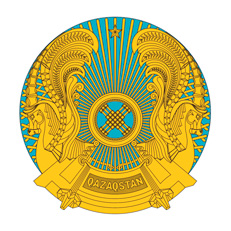 РЕСПУБЛИКАНСКОЕ ГОСУДАРСТВЕННОЕ УЧРЕЖДЕНИЕ«НАЦИОНАЛЬНЫЙ БАНКРЕСПУБЛИКИ КАЗАХСТАН»БАСҚАРМАСЫНЫҢ
ҚАУЛЫСЫ2021 жылғы «22» ақпанНұр-Сұлтан қаласыПОСТАНОВЛЕНИЕПРАВЛЕНИЯ№ 11город Нур-Султан№ Баптың, банктің атаулары (банктер бөлігінде)Банктің ұзақмерзімді кредиттік рейтингі/ рейтингілік агенттіктің атауыЕсепті кезеңде теңгемен ақша қалдығыТеңгемен қайта есептелген шетел валютасындағы ақша қалдығыТеңгемен ақшаның барлығыЕскертпе12345671Кассадағы ақша2Жолдағы ақша2.1…3Ағымдағы шоттардағы ақша3.1…4Аккредитивтердегі ақша4.1…5Чектердегі ақша 5.1…6Басқалар6.1…7Барлығы№ Баптың, банктің атаулары (банктер бөлігінде)Банктің ұзақмерзімді кредиттік рейтингіСалым бойынша негізгі сомаСалым бойынша негізгі сомаСалым бойынша негізгі сома№ Баптың, банктің атаулары (банктер бөлігінде)Банктің ұзақмерзімді кредиттік рейтингітеңгементеңгемен қайта есептелген шетел валютасындағы ақша қалдығысалым сомасының жиынтығы1234561«Жалпы сақтандыру» саласы бойынша сақтандыру төлемдеріне кепілдік беру резерві қаражатының есебінен орналастырылған салымдар1.1Талап етуге дейінгі салымдар…1.2 Мерзімді салымдар…1.3Шартты салымдар…2«Өмірді сақтандыру» саласы бойынша сақтандыру төлемдеріне кепілдік беру резерві қаражатының есебінен орналастырылған салымдар2.1Талап етуге дейінгі салымдар…2.2 Мерзімді салымдар…2.3Шартты салымдар…3Зиянды өтеу резервінің қаражаты есебінен орналастырылған салымдар3.1Талап етуге дейінгі салымдар…3.2 Мерзімді салымдар…3.3Шартты салымдар…4Меншікті қаражат есебінен орналастырылған салымдар4.1Талап етуге дейінгі салымдар…4.2 Мерзімді салымдар…4.3Шартты салымдар…5БарлығыСалым бойынша сыйақыСалым бойынша сыйақыСалым бойынша сыйақыЗияндар бойынша бағалау резервіЕскертпетеңгементеңгемен қайта есептелген шетел валютасындағы ақша қалдығысыйақы сомасының жиынтығыЗияндар бойынша бағалау резервіЕскертпе7891011…№ Эмитенттің атауыБағалы қағаздың түріХалықаралық сәйкестендіру нөмірі (ISIN код)Бағалы қағаздар саны(данамен)Бағалы қағаздың номиналдық құныНоминал валютасыКірістілік, пайызбен№ Эмитенттің атауыБағалы қағаздың түріХалықаралық сәйкестендіру нөмірі (ISIN код)Бағалы қағаздар саны(данамен)Бағалы қағаздың номиналдық құныНоминал валютасыКірістілік, пайызбен№ Эмитенттің атауыБағалы қағаздың түріХалықаралық сәйкестендіру нөмірі (ISIN код)Бағалы қағаздар саны(данамен)Бағалы қағаздың номиналдық құныНоминал валютасыКірістілік, пайызбен№ Эмитенттің атауыБағалы қағаздың түріХалықаралық сәйкестендіру нөмірі (ISIN код)Бағалы қағаздар саны(данамен)Бағалы қағаздың номиналдық құныНоминал валютасыКірістілік, пайызбен123456781«Жалпы сақтандыру» саласы бойынша сақтандыру төлемдеріне кепілдік беру резерві қаражатының есебінен сатып алынған бағалы қағаздар1.1…2«Өмірді сақтандыру» саласы бойынша сақтандыру төлемдеріне кепілдік беру резерві қаражатының есебінен сатып алынған бағалы қағаздар2.1…3Зиянды өтеу резерві қаражатының есебінен сатып алынған бағалы қағаздар3.1…4Меншікті қаражат есебінен сатып алынған бағалы қағаздар4.1…5БарлығыБаланстық құны (нетто) (мың теңгемен)Баланстық құны (нетто) (мың теңгемен)Баланстық құны (нетто) (мың теңгемен)Баланстық құны (нетто) (мың теңгемен)Баланстық құны (нетто) (мың теңгемен)Баланстық құны (нетто) (мың теңгемен)Пайда немесе зиян арқылы әділ құны бойынша бағаланатын бағалы қағаздарПайда немесе зиян арқылы әділ құны бойынша бағаланатын бағалы қағаздарБасқа да жиынтық кіріс арқылы әділ құны бойынша бағаланатын бағалы қағаздарБасқа да жиынтық кіріс арқылы әділ құны бойынша бағаланатын бағалы қағаздарАмортизацияланған құны бойынша бағаланатын бағалы қағаздар Амортизацияланған құны бойынша бағаланатын бағалы қағаздар Пайда немесе зиян арқылы әділ құны бойынша бағаланатын бағалы қағаздарПайда немесе зиян арқылы әділ құны бойынша бағаланатын бағалы қағаздарБасқа да жиынтық кіріс арқылы әділ құны бойынша бағаланатын бағалы қағаздарБасқа да жиынтық кіріс арқылы әділ құны бойынша бағаланатын бағалы қағаздарАмортизацияланған құны бойынша бағаланатын бағалы қағаздар Амортизацияланған құны бойынша бағаланатын бағалы қағаздар барлығыоның ішінде есептелген сыйақы сомасыбарлығыоның ішінде есептелген сыйақы сомасыбарлығыоның ішінде есептелген сыйақы сомасы91011121314…Эмитенттің жарғылық капиталына қатысу үлесі (пайыздармен)Зиян бойынша бағалау резерві(мың теңгемен)Бағалы қағаздардың жиынтық сатып алу құны (мың теңгемен)Сатып алу кезінен бастап құнының өзгеруі (9-баған + 11-баған + 13-баған) - 17-баған)КүніҰзақмерзімді кредиттік рейтингЕскертпе15161718192021…№ Операцияның мазмұныБағалы қағаздың түріХалықаралық сәйкестендіру нөмірі (ISIN коды)Шарттың жасалған күніШарттың нөміріКүніКүні№ Операцияның мазмұныБағалы қағаздың түріХалықаралық сәйкестендіру нөмірі (ISIN коды)Шарттың жасалған күніШарттың нөміріашужабу№ Операцияның мазмұныБағалы қағаздың түріХалықаралық сәйкестендіру нөмірі (ISIN коды)Шарттың жасалған күніШарттың нөміріашужабу123456781«Жалпы сақтандыру» саласы бойынша сақтандыру төлемдеріне кепілдік беру резервінің қаражаты есебінен жасалған кері репо, репо операциялары1.1Автоматты тәсілмен жасалатын кері репо операциялары1.1.1(эмитенттің атауы)…1.2Репо операциялары1.2.1(эмитенттің атауы)…2«Өмірді сақтандыру» саласы бойынша сақтандыру төлемдеріне кепілдік беру резерві қаражатының есебінен жасалған кері репо, репо операциялары 2.1Автоматты тәсілмен жасалатын кері репо, репо операциялары 2.1.1(эмитенттің атауы)…2.2Репо операциялары2.2.1(эмитенттің атауы)…3Зиянды өтеу резервінің қаражаты есебінен жасалған кері репо, репо операциялары3.1Автоматты тәсілмен жасалатын кері репо, репо операциялары 3.1.1(эмитенттің атауы)…3.2Репо операциялары3.2.1(эмитенттің атауы)…4Меншікті қаражат есебінен жасалған кері репо, репо операциялары 4.1Автоматты тәсілмен жасалатын кері репо, репо операциялары 4.1.1(эмитенттің атауы)…4.2Репо операциялары4.2.1(эмитенттің атауы)…Операция мерзімі (күн)Сыйақы мөлшерлемесі, пайызбенБағалы қағаздардың саныСомасыСомасыЕскертпеОперация мерзімі (күн)Сыйақы мөлшерлемесі, пайызбенБағалы қағаздардың саныСомасыСомасыЕскертпеОперация мерзімі (күн)Сыйақы мөлшерлемесі, пайызбенБағалы қағаздардың санытеңгеменшетел валютасыменЕскертпе1011121314…№Дебиторлық берешектің түріБерешек сомасыЗиян бойынша бағалау резервіЕскертпе123451Дебиторлық берешек:1.1міндетті жарналар бойынша берешек1.2қосымша жарналар бойынша берешек1.3төтенше жарналар бойынша берешек1.4регресс бойынша берешек1.5бағалы қағаздар бойынша сыйақы бойынша берешек 1.6салымдар (депозиттер) бойынша сыйақы бойынша берешек1.7аяқталмаған құрылыс1.8регресс бойынша берешек1.9активтерді сатуға байланысты берешек1.10қаржы лизингі1.11кепіл мүлкін сату1.12зейнетақы аударымдары бойынша берешек1.13жалақы бойынша берешек1.14жеткізушілер мен мердігерлерге төленген аванстар бойынша берешек1.15ұрлау, ысырап және басқа теріс мақсатқа пайдалану бойынша берешек1.16айыппұл, өсімпұл және тұрақсыздық айыбы бойынша берешек1.17жалдау бойынша есептелген кірістер1.18басқа заңды тұлғалардың капиталына инвестициялар сату1.19жалға алынған мүлікті күрделі жөндеу1.20Басқа да№Баптың атауыЕсепті кезеңнің басындағы сальдоКредиттік айналымдарДебеттік айналымдарЕсепті кезеңнің соңындағы сальдо1234561Сақтандыру төлемдеріне кепілдік беру резерві, оның ішінде:1.1көлік құралдары иелерінің азаматтық-құқықтық жауапкершілігін міндетті сақтандыру бойынша1.2тасымалдаушының жолаушылар алдындағы азаматтық-құқықтық жауапкершілігін міндетті сақтандыру бойынша1.3туристің азаматтық-құқықтық жауапкершілігін міндетті сақтандыру бойынша1.4Өзге сақтандыру түрлері, оның ішінде:1.4.1«Қызметкер еңбек (қызметтік) міндеттерін атқарған кезде оны жазатайым оқиғалардан міндетті сақтандыру туралы» Қазақстан Республикасының Заңына сәйкес аннуитеттік сақтандыру1.4.2«Қазақстан Республикасында зейнетақымен қамсыздандыру туралы» Қазақстан Республикасының Заңына сәйкес зейнетақы аннуитеті2Зиянды өтеу резерві№Кредиторлық берешектің түріСомасыЕскертпе№Кредиторлық берешектің түріСомасыЕскертпе12341Кредиторлық берешек, оның ішінде түрлері бойынша1.1жөндеуге есептелген шығыстар1.2жарнамаға есептелген шығыстар1.3есептелген өкілдік шығыстар1.4есептелген басқа да жалпы шаруашылық шығыстар1.5жалдау бойынша есептелген шығыстар1.6басқа заңды тұлғалардың капиталына инвестицияларды сатып алу1.7активтерді сатып алуға байланысты берешек1.8үлестес тұлғаларға берешек1.9қаржы лизингі1.10Басқа да№Акционердің атауыАкциялардың саны (дана)Жарғылық капиталға қатысу үлесі(мың теңгемен)Қатысу пайызы(пайыздармен)12345…Жиынтығы№АтауыЕсепті кезеңдегі сомаӨспелі қорытындымен жыл басынан бергі кезеңдегі сомаЕскертпе№АтауыЕсепті кезеңдегі сомаӨспелі қорытындымен жыл басынан бергі кезеңдегі сомаЕскертпе123451«Жалпы сақтандыру» саласы бойынша сақтандыру төлемдеріне кепілдік беру резерві қаражатының есебінен инвестициялық қызметтен түскен кірістер (болған шығыстар)2«Өмірді сақтандыру» саласы бойынша сақтандыру төлемдеріне кепілдік беру резерві қаражатының есебінен инвестициялық қызметтен түскен кірістер (болған шығыстар)3Зиянды өтеу резерві қаражатының есебінен инвестициялық қызметтен түскен кірістер (болған  шығыстар)4Меншікті қаражаттың есебінен инвестициялық қызметтен түскен кірістер (болған шығыстар)5Шетел валютасын сатып алудан/сатудан түскен кірістер (болған шығыстар)6Жалға беруден түсетін кіріс7Тұрақсыздық айыбы, айыппұл және өсімпұл8Басқа да9Барлығы№Шығыстарды жіктеуСомасыЕскертпе12341Еңбек және іссапарға төлем жасау шығыстары2Шаруашылық және кеңсе шығыстары3Жарнамаға бөлінген шығыстар4Қызметкерлердің біліктілігін арттыру шығыстары5Үшінші тұлғалардың қызмет көрсетуi6Негізгі құрал-жабдықтарды жөндеу7Бланктік өнімдерді дайындау бойынша шығыстар8Көлік қызметін көрсету және пайдалану шығыстары9Күзет жөніндегі шығыстар10Почта және курьерлік шығыстар11Амортизациялық ақша аудару және тозу12Ағымдағы жалға алу шығыстары13Коммуналдық қызметтер14Компьютерлік техникаға қызмет көрсету шығыстары15Байланыс қызметіне ақы төлеу16Аудиторлық, консультациялық және ақпараттық шығыстар17Банктердің қызмет көрсету және активтерді басқару шығыстары18Бағалы қағаздар эмиссиясын тіркеу шығыстары19Бағалы қағаздар ұстаушылардың тізілімін жүргізу шығыстары20Сақтандыру шығыстары21Төленуге тиісті есептелген айыппұлдар,өсімпұлдар, тұрақсыздық айыбы22Қосылған құн салығы23Әлеуметтік салық24Жер салығы25Көлік құралдарының салығы26Мүлік салығы27Алымдар28Төлемдер29Мемлекеттік баж30Басқалар№АтауыЕсепті кезең басталған кезең бойыншаӨткен қаржылық жыл бойыншаЕскертпе№АтауыЕсепті кезең басталған кезең бойыншаӨткен қаржылық жыл бойыншаЕскертпе123451Кепілдік төлемдері, оның ішінде:1.1көлік құралдары иелерінің азаматтық-құқықтық жауапкершілігін міндетті сақтандыру бойынша1.2тасымалдаушының жолаушылар алдындағы азаматтық-құқықтық жауапкершілігі міндетті сақтандыру бойынша1.3туристің азаматтық-құқықтық жауапкершілігін міндетті сақтандыру бойынша1.4«Қызметкер еңбек (қызметтік міндеттерін) атқарған кезде оны жазатайым оқиғалардан міндетті сақтандыру туралы» ҚР Заңына сәйкес жасалатын аннуитеттік сақтандыру шарттары бойынша1.5«Қазақстан Республикасында зейнетақымен қамсыздандыру туралы» 2013 жылғы 21 маусымдағы Қазақстан Республикасы Заңына сәйкес жасалатын зейнетақы аннуитеті шарттары бойынша2туроператордың және турагенттің азаматтық-құқықтық жауапкершілігін міндетті сақтандыру бойынша№ Көрсеткіш атауы Баланстық құныАктивтер сомасынан пайызбен12341.Ақша2Салымдар - барлығы, оның ішінде:2.1.Қазақстан Республикасының Ұлттық Банкіндегі салымдар2.2.Қазақстан Республикасының екінші деңгейдегі банктеріндегі салымдар мынадай талаптардың біріне сәйкес келетін:
шығындарға арналған бағалау резервін шегергенде «Standard & Poor's» агенттігінің «ВВ-» төмен емес ұзақмерзімді кредиттік рейтингі немесе басқа рейтингілік агенттіктердің бірінің осыған ұқсас деңгейдегі рейтингі немесе «Standard & Poor's» ұлттық шәкілі бойынша «kzBB» төмен емес рейтингілік бағасы бар;
бейрезидент бас банктер - шығындарға арналған бағалау резервін шегергенде (негізгі борыш пен есептелген сыйақы сомасын ескере отырып) «Standard & Poor's» агенттігінің «А-» төмен емес шетел валютасындағы ұзақмерзімді кредиттік рейтингі немесе басқа рейтингілік агенттіктердің бірінің осыған ұқсас деңгейдегі рейтингі бар резидент еншілес банктер болып табылады;
«Standard & Poor's» агенттігінің халықаралық шәкілі бойынша «В+»-тен «В»-ға дейінгі ұзақмерзімді рейтингі немесе басқа рейтингілік агенттіктердің бірінің осыған ұқсас деңгейдегі рейтингілік бағасы бар немесе «Standard & Poor's» ұлттық шәкілі бойынша «kzВВ-»-тен «kzВ+»-ке дейінгі рейтингілік бағасы бар3.Қазақстан Республикасының Қаржы министрлігі мен Қазақстан Республикасының Ұлттық Банкі шығарған, Қазақстан Республикасының мемлекеттік бағалы қағаздары (оның ішінде басқа мемлекеттердің заңнамаларына сәйкес айналысқа шығарылғандар), сондай-ақ шығындарға арналған бағалау резервін шегергенде, мемлекет кепілімен шығарылған бағалы қағаздар (негізгі борыш пен есептелген сыйақы сомасын ескере отырып)4.Қазақстан Республикасының аумағында қызметін жүзеге асыратын қор биржасының ресми тізіміне енгізілген, Қазақстан Республикасы мен басқа мемлекеттердің заңнамаларына сәйкес Қазақстан Республикасының ұйымдары шығарған мемлекеттік емес бағалы қағаздар – барлығы, оның ішінде:4.1.«Standard & Poor's» агенттігінің «ВВ-» төмен емес халықаралық рейтингілік бағасы немесе басқа рейтингілік агенттіктердің бірінің осыған ұқсас деңгейдегі рейтингі немесе «Standard & Poor's» ұлттық шәкілі бойынша «kzBB» төмен емес рейтингілік бағасы бар, «рейтингілік бағасы бар борыштық бағалы қағаздар» санатына жатқызылған борыштық бағалы қағаздар - шығындарға арналған бағалау резервін шегергенде(негізгі борыш пен есептелген сыйақы сомасын ескере отырып)5.«Standard & Poor's» агенттігінің «А-» төмен емес тәуелсіз рейтингілік бағасы немесе басқа рейтингілік агенттіктердің бірінің осыған ұқсас деңгейдегі рейтингі бар шет мемлекеттердің орталық үкіметтері шығарған мемлекеттік мәртебеге ие бағалы қағаздар - шығындарға арналған бағалау резервін шегергенде(негізгі борыш пен есептелген сыйақы сомасын ескере отырып)6.Активтер жиынтығы№ Көрсеткіш атауы Баланстық құныАктивтер сомасынан пайызбен12341.Ақша2Салымдар - барлығы, оның ішінде:2.1.Қазақстан Республикасының Ұлттық Банкіндегі салымдар2.2.Қазақстан Республикасының екінші деңгейдегі банктеріндегі салымдар мынадай талаптардың біріне сәйкес келетін:
негізгі борыш пен есептелген сыйақы сомасын ескере отырып, шығындарға арналған бағалау резервін шегергенде «Standard & Poor's» агенттігінің халықаралық шәкілі бойынша «ВВ-» төмен емес ұзақмерзімді кредиттік рейтингі немесе басқа рейтингілік агенттіктердің бірінің осыған ұқсас деңгейдегі рейтингі немесе «Standard & Poor's» ұлттық шәкілі бойынша «kzBB» төмен емес рейтингілік бағасы немесе басқа рейтингілік агенттіктердің бірінің ұлттық шәкілі бойынша осыған ұқсас деңгейдегі рейтингі бар; 
резидент еншілес банктер болып табылатын бейрезидент бас банктерінің - шығындарға арналған бағалау резервін шегергенде (негізгі борыш пен есептелген сыйақы сомасын ескере отырып) «Standard & Poor's» агенттігінің «А-» төмен емес шетел валютасындағы ұзақмерзімді кредиттік рейтингі немесе басқа рейтингілік агенттіктердің бірінің осыған ұқсас деңгейдегі рейтингі бар; 3.Қазақстан Республикасының Қаржы министрлігі мен Қазақстан Республикасының Ұлттық Банкі шығарған, Қазақстан Республикасының мемлекеттік бағалы қағаздары (оның ішінде басқа мемлекеттердің заңнамаларына сәйкес айналысқа шығарылғандар),  кәсіпкерлік қызметпен байланысты емес, акцияларының жүз пайызы Қазақстан Республикасының Ұлттық Банкіне тиесілі жеке тұлғалардың ипотекалық қарыздарын сатып алуды жүзеге асыратын заңды тұлға шығарған борыштық бағалы қағаздар, сондай-ақ шығындарға арналған бағалау резервін шегергенде, Қазақстан Республикасы Үкіметінің кепілімен шығарылған бағалы қағаздар (негізгі борыш пен есептелген сыйақы сомасын ескере отырып)4.Қазақстан Республикасының және басқа мемлекеттердің заңнамасына сәйкес шығарылған, (эмитентінде) «Standard & Poor's» агенттігінің «ВВ-» төмен емес халықаралық рейтингілік бағасы немесе басқа рейтингілік агенттіктердің бірінің осыған ұқсас деңгейдегі рейтингі немесе «Standard & Poor's» ұлттық шәкілі бойынша «kzBB» төмен емес рейтингілік бағасы немесе басқа рейтингілік агенттіктердің бірінің ұлттық шәкілі бойынша осыған ұқсас деңгейдегі рейтингі бар Қазақстан Республикасы заңды тұлғаларының борыштық бағалы қағаздары, негізгі борыш пен есептелген сыйақы сомасын ескере отырып, шығындарға арналған бағалау резервін шегергенде5.Қазақстан Республикасының аумағында қызметін жүзеге асыратын қор биржасының ресми тізіміне енгізілген, Қазақстан Республикасының жергілікті атқарушы органдары шығарған борыштық бағалы қағаздар, негізгі борыш пен есептелген сыйақы сомасын ескере отырып, шығындарға арналған бағалау резервін шегергенде 6.«Standard & Poor's» агенттігінің халықаралық шәкілі бойынша «ВВВ-» төмен емес тәуелсіз рейтингілік бағасы немесе басқа рейтингілік агенттіктердің бірінің осыған ұқсас деңгейдегі рейтингі бар шет мемлекеттердің орталық үкіметтері шығарған мемлекеттік мәртебеге ие бағалы қағаздар - шығындарға арналған бағалау резервін шегергенде (негізгі борыш пен есептелген сыйақы сомасын ескере отырып)7.Активтер жиынтығы№Көрсеткіш атауыБаланстық құны (мың теңге)Активтер сомасынан пайызбен12341.Екінші деңгейдегі бір банкте (Қормен жасалған агенттік келісім негізінде кредиторларға кепілдік төлемдерін жүзеге асыру бойынша қызмет көрсететін, банк операцияларының жекелеген түрлерін жүзеге асыратын агент-банкті қоспағанда) және оның үлестес тұлғаларында салымдарға, ақшаға және облигацияларға (кері репо операцияларын есепке алғанда) жиынтық орналастыруы – Қор активтерінің он пайызынан аспайды, бірақ осы эмитенттің меншікті капиталының мөлшерінен жиырма бес пайыздан аспайды.1.1екінші деңгейдегі банктің атауы1.1.1ақша1.1.2салымдар1.1.3облигациялар1.1.4кері репо операциялары1.1.1екінші деңгейдегі банктің үлестес тұлғаларының атауы1.1.1.1ақша1.1.1.2салымдар1.1.1.3облигациялар1.1.1.4кері репо операциялары2Екінші деңгейдегі бір банкте «Standard & Poor's» агенттігінің халықаралық шәкілі бойынша «В+»-тен «В»-ге дейінгі ұзақмерзімді кредиттік рейтингі немесе басқа рейтингілік агенттіктердің бірінің осыған ұқсас деңгейдегі рейтингілік бағасы немесе «Standard & Poor's» ұлттық шәкілі бойынша «kzВВ-»-тен «kzВ+»-ке дейінгі рейтингілік бағасы бар (Қормен жасалған агенттік келісім негізінде кредиторларға кепілдік төлемдерін жүзеге асыру бойынша қызмет көрсететін, банк операцияларының жекелеген түрлерін жүзеге асыратын агент-банкті қоспағанда) және оның үлестес тұлғаларында салымдарға жиынтық орналастыруы – Қор активтерінің бес пайызынан аспайды, бірақ осы банктің меншікті капиталының мөлшерінен жиырма бес пайыздан аспайды2.1екінші деңгейдегі банктің атауы2.1.1ақша2.1.2салымдар2.1.3облигациялар2.1.4кері репо операциялары2.1.1екінші деңгейдегі банктің үлестес тұлғаларының атауы2.1.1.1ақша2.1.1.2салымдар2.1.1.3облигациялар2.1.1.4кері репо операциялары…3Қазақстан Республикасының заңды тұлғаларының (Қазақстан Республикасының екінші деңгейдегі банктерін қоспағанда) және осы заңды тұлғаның үлестес тұлғаларының облигацияларына жиынтық орналастыруы - Қор активтерінің он пайызынан аспайды, бірақ осы эмитенттің меншікті капиталының мөлшерінен жиырма бес пайыздан аспайды3.1заңды тұлғаның атауы3.1.1заңды тұлғаның үлестес тұлғасының атауы…4«Standard & Poor's» агенттігінің халықаралық шәкілі бойынша «А-» төмен емес тәуелсіз рейтингі бар немесе бір мемлекеттің басқа рейтингілік агенттіктердің бірінің осыған ұқсас деңгейдегі рейтингілік бағасы бар шет мемлекеттердің орталық үкіметтері шығарған, мемлекеттік мәртебесі бар бағалы қағаздарға (кері репо операцияларын есепке алғанда) жиынтық орналастыруы – Қор активтерінің он пайызынан аспайды 5Қор активтерінің қатысуымен жасалатын кері репо операциялары – Қор активтерінің он пайызынан аспайды №Көрсеткіш атауыБаланстық құны (мың теңге)Активтер сомасынан пайызбен12341.Екінші деңгейдегі бір банкте «Standard & Poor's» агенттігінің халықаралық шәкілі бойынша «ВВ-»-тен төмен емес дейінгі ұзақмерзімді кредиттік рейтингі немесе басқа рейтингілік агенттіктердің бірінің осыған ұқсас деңгейдегі рейтингі немесе бейрезидент бас банктің «Standard & Poor's» агенттігінің «А-»-тен төмен емес шетел валютасындағы ұзақмерзімді кредиттік рейтингі немесе басқа рейтингілік агенттіктердің бірінің осыған ұқсас деңгейдегі рейтингі бар резидент еншілес банк болып табылатын және оның үлестес тұлғаларында салымдарға, ақшаға (шығындарға арналған бағалау резервін шегергенде) жиынтық орналастыруы  – резервтердің мөлшерінен 20 (жиырма) пайыздан аспайды1.1екінші деңгейдегі банктің атауы1.1.1ақша1.1.2салымдар1.1.3бағалы қағаздар1.1.4кері репо операциялары1.1.1екінші деңгейдегі банктің үлестес тұлғаларының атауы1.1.1.1ақша1.1.1.2салымдар1.1.1.3бағалы қағаздар1.1.1.4кері репо операциялары2Қазақстан Республикасының заңды тұлғаларының (Қазақстан Республикасының екінші деңгейдегі банктерін қоспағанда) және осы заңды тұлғаның үлестес тұлғаларының борыштық бағалы қағаздарына («кері репо» операцияларын есепке алғанда) жиынтық орналастыруы - резервтердің мөлшерінен 20 (жиырма) пайыздан аспайды2.1заңды тұлғаның атауы2.1.1заңды тұлғаның үлестес тұлғасының атауы…3Шет мемлекеттердің орталық үкіметтері шығарған, мемлекеттік мәртебесі бар бағалы қағаздарға («кері репо» операцияларын есепке алғанда) шығындарға арналған бағалау резервін шегергенде, жиынтық орналастыруы – резервтердің мөлшерінен 10 (он) пайыздан аспайды 4Резервтердің қатысуымен жасалатын кері репо операциялары – резервтердің мөлшерінен 10 (он) пайыздан аспайды5Борыштық бағалы қағаздарға жиынтық орналастыруы – бір эмиссияның борыштық бағалы қағаздарының жалпы мөлшерінен 25 (жиырма бес) пайыздан аспайды 6Шетел валютасындағы қаржы құралдары - резервтердің мөлшерінен 20 (жиырма) пайыздан аспайды 7Ұлттық валютадағы қаржы құралдары - резервтердің мөлшерінен 80 (сексен) пайыздан кем емес және 100 (жүз) пайыздан аспайды №АтауыЕкінші деңгейдегі банктерМикроқаржы ұйымдарыБанк операцияларының жекелеген түрлерін жүзеге асыратын ұйымдар123451Есепті кезеңде кредиторлармен жасалған берешекті сотқа дейін өндіріп алу туралы шарттар2Есепті кезеңде жұмыс істеуге қабылданған берешекті өндіріп алу туралы шарттар3Есепті кезеңнің соңында қолданыста болатын берешекті сотқа дейін өндіріп алу туралы шарттар4Есепті кезеңнің соңында қолданыста болатын берешегі жұмысқа қабылданған шарттар№АтауыЕкінші деңгейдегі банктерМикроқаржы ұйымдарыБанк операцияларының жекелеген түрлерін жүзеге асыратын ұйымдар123451Есепті кезеңде жұмыс істеуге қабылданған берешектің көлемі, оның ішінде:1.1негізгі борыш1.2сыйақы1.3айыппұлдар, өсімпұл түріндегі өзге есептеулер және басқалар2Есепті кезеңде өндіріп алынған берешектің сомасы, оның ішінде:2.1негізгі борыш2.2сыйақы2.3айыппұлдар, өсімпұл түріндегі өзге есептеулер және басқалар3Есепті кезеңде кредиторға қайтарылған берешектің көлемі, оның ішінде3.1негізгі борыш3.2сыйақы3.3айыппұлдар, өсімпұл түріндегі өзге есептеулер және басқалар4Есепті кезеңнің соңында жұмысқа қабылданған берешектің ағымдағы қалдығы, оның ішінде:4.1негізгі борыш4.2сыйақы4.3айыппұлдар, өсімпұл түріндегі өзге есептеулер және басқалар№АтауыЕкінші деңгейдегі банктерМикроқаржы ұйымдарыБанк операцияларының жекелеген түрлерін жүзеге асыратын ұйымдарБасқа коммерциялық ұйымдарДара кәсіпкерлер және жеке тұлғалар12345671Есепті кезеңде жасалған талап ету құқықтарын беру шарттары2Есепті кезеңде кредиторлардан сатып алынған борышкерлердің талап ету құқықтары3Есепті кезеңде кері сатылған (қайтарылған) талап ету құқығын беру шарттары4Есепті кезеңде борышкерлердің қайтарылған талап ету құқықтары5Есепті кезеңнің соңында қолданыста болатын талап ету құқықтарын беру шарттары6Есепті кезеңнің соңында қолданыста болатын талап ету құқықтары берілген шарттар№АтауыЕкінші деңгейдегі банктерМикроқаржы ұйымдарыБанк операцияларының жекелеген түрлерін жүзеге асыратын ұйымдарБасқа коммерциялық ұйымдарДара кәсіпкерлер және жеке тұлғалар12345671Есепті кезеңде сатып алынған талап ету құқықтарының көлемі, оның ішінде:1.1негізгі борыш1.2сыйақы1.3айыппұлдар, өсімпұл түріндегі өзге есептеулер және басқалар2Есепті кезеңде өндіріп алынған берешектің сомасы, оның ішінде:2.1негізгі борыш2.2сыйақы2.3айыппұлдар, өсімпұл түріндегі өзге есептеулер және басқалар3Есепті кезеңде кері қайтарылған берешектің сомасы, оның ішінде:3.1негізгі борыш3.2сыйақы3.3айыппұлдар, өсімпұл түріндегі өзге есептеулер және басқалар4Есепті кезеңнің соңында иеленген талаптардың ағымдағы қалдығы, оның ішінде:4.1негізгі борыш4.2сыйақы4.3айыппұлдар, өсімпұл түріндегі өзге есептеулер және басқаларр/с №Кредитордың атауыБСН/ЖСНСаланың кодыҚарыздарҚарыздарКредиторлық берешекКредиторлық берешекБасқа көздер (қандай екенін көрсету керек)Басқа көздер (қандай екенін көрсету керек)Барлығыр/с №Кредитордың атауыБСН/ЖСНСаланың кодықысқамерзімді (1 жылға дейін)ұзақмерзімді (1 жылдан астам)қысқамерзімді (1 жылға дейін)ұзақмерзімді (1 жылдан астам)сомакөз түріБарлығы123456789101111.1...22.1...33.1...44.1...55.1...66.1...77.1...88.1...99.1...1010.1...Жиынтығы№АтауыНегізгі борышЕсептелген сыйақыТұрақсыздық айыбы (айыппұлдар/өсімпұл)123451Кредитор ірі кәсіпкерлік субъектілеріне берген, қабылданған қарыздар, оның ішінде:1.1негізгі борыш және (немесе) есептелген сыйақы бойынша мерзімі өткен берешегі бар қабылданған қарыздар, оның ішінде:1.1.11-ден 90 күнге дейін1.1.291-ден 180 күнге дейін1.1.3181 күннен астам2Кредиторлардың кіші және орта кәсіпкерлік субъектілеріне берген, қабылданған қарыздар, оның ішінде:2.1Негізгі борыш және (немесе) есептелген сыйақы бойынша мерзімі өткен берешегі бар қабылданған қарыздар, оның ішінде:2.1.11-ден 90 күнге дейін2.1.291-ден 180 күнге дейін2.1.3181 күннен астам3Кредиторлардың жеке кәсіпкерлікке берген, қабылданған қарыздар, оның ішінде:3.1Негізгі борыш және (немесе) есептелген сыйақы бойынша мерзімі өткен берешегі бар қабылданған қарыздар, оның ішінде:3.1.11-ден 90 күнге дейін3.1.291-ден 180 күнге дейін3.1.3181 күннен астам4Кредиторлардың жеке тұлғаларға берілген, қабылданған қарыздар, оның ішінде:4.1Негізгі борыш және (немесе) есептелген сыйақы бойынша мерзімі өткен берешегі бар қабылданған қарыздар, оның ішінде:4.1.11-ден 90 күнге дейін4.1.291-ден 180 күнге дейін4.1.3181 күннен астамЖиынтығыр/с №Көрсеткіштің атауыМәліметтер1Бағалы қағаздар нарығында брокерлік және (немесе) дилерлік қызметті жүзеге асыруға қатысушы қызметкерлер (тегі, аты, бар болса - әкесінің аты, атқаратын лауазымы, жұмысқа қабылданған күні) туралы мәліметтер2Ұйымның меншікті активтеріне қатысты инвестициялық шешімдерді қабылдауды жүзеге асыратын инвестициялық комитеттің құрамы (тегі, аты, бар болса әкесінің аты, атқаратын лауазымы, қызметкер инвестициялық комитетінің құрамына енгізілген күннен бастап инвестициялық комитетінің құрамына сайлау туралы шешімнің күні және нөмірі) туралы мәліметтер3Басқарма құрамы (тегі, аты, бар болса әкесінің аты, лауазымы, басқарма құрамына сайлау туралы шешімнің күні мен нөмірі, басқарма құрамына қосу күні) туралы мәліметтер4Директорлар кеңесінің құрамы (тегі, аты, бар болса әкесінің аты, лауазымы, директорлар кеңесінің құрамына сайлау туралы шешімнің күні мен нөмірі, директорлар кеңесінің құрамына қосу күні) туралы мәліметтер5Ұйымның дауыс беретін акцияларының (жарғылық капиталындағы қатысу үлесімен он және одан астам пайыздарын) он және одан астам пайыздарын иеленетін тұлғалар туралы мәліметтер:
1) резиденттер:
заңды тұлға үшін: заңды тұлғаның атауы; заңды тұлғаның мемлекеттік (қайта) тіркеу туралы мәліметтер; бизнес - сәйкестендіру нөмірі; заңды тұлғаға тиесілі акциялардың саны ұйымның орналастырылған акцияларының жалпы санына немесе ұйымның жарғылық капиталындағы қатысу үлесіне (пайызбен) арақатынасы;
жеке тұлға үшін: тегі, аты, бар болса әкесінің аты; туған күні;
жеке тұлғаға тиесілі акциялардың саны ұйымның орналастырылған акцияларының жалпы санына немесе ұйымның жарғылық капиталындағы қатысу үлесіне (пайызбен) арақатынасы;
2) бейрезиденттер:
заңды тұлға үшін: заңды тұлғаның тіркелген және орналасқан орны (егер заңды тұлға оффшорлық аймақтың аумағында тіркелген жағдайда, онда Қазақстан Республикасы Қаржы нарығын және қаржы ұйымдарын реттеу мен қадағалау агенттігі Басқармасының «Банктік және сақтандыру қызметінің, бағалы қағаздар рыногының кәсіби қатысушылары қызметінің және бағалы қағаздар рыногында лицензияланатын басқа да қызмет түрлерінің, акционерлік инвестициялық қорлар және микроқаржылық қызметті жүзеге асыратын ұйымдар қызметінің мақсаттары үшін офшорлық аймақтардың тізбесін белгілеу туралы» 2020 жылғы 24 ақпандағы № 8 қаулысына (Нормативтік құқықтық актілерді мемлекеттік тіркеу тізілімінде № 20095 тіркелген) сәйкес осы оффшорлық аймақ көрсетіледі);
заңды тұлғаға тиесілі акциялардың саны ұйымның орналастырылған акцияларының жалпы санына немесе ұйымның жарғылық капиталындағы қатысу үлесіне (пайызбен) арақатынасы;
жеке тұлға үшін: тегі, аты, бар болса әкесінің аты; азаматтығы;
заңды мекен-жайы және тұрғылықты жері;
жеке тұлғаға тиесілі акциялардың саны ұйымның орналастырылған акцияларының жалпы санына немесе ұйымның жарғылық капиталындағы қатысу үлесіне (пайызбен) арақатынасы6Брокерлік қызметті көрсету шеңберінде клиенттермен жасалған шарттардың саны туралы мәліметтер:
номиналды ұстау қызметін көздемейтін брокерлік қызмет көрсету туралы шарттардың саны;
номиналды ұстау қызметін көздейтін брокерлік қызмет көрсету туралы шарттардың саны;7Ұйыммен өзіне бағалы қағаздар нарығында кәсіби қызмет жөніндегі қызметті көрсетуге шарттар жасалған бағалы қағаздар нарығы қатысушыларының атауы:
шарттың жасалған күні (қосымша келісім);
жасалған шарт шеңберінде ұйым ұсынатын қызметтердің (қызметтің) түрір/с №Сәйкестендіру нөміріЭмитенттің атауыШетелдік номиналды ұстаушының атауыНоминалды ұстаушының атауыШет мемлекеттің заңнамасына сәйкес шығарылған бағалы қағаздардың меншік иесінің атауыЕсепті кезеңнің аяғындағы жағдай бойынша номиналды ұстаушы болып табылатын брокердің клиенттерінің шоттарында бар, шет мемлекеттің заңнамасына сәйкес шығарылған бағалы қағаздардың саны (дана)12345671…nЖиынтығыххххх№Көрсеткіштің атауыБаланс бойынша сомаЕсепке алынатын көлем (пайызбен)Есептеу сомасы123451Ақша және салымдар - барлығы, оның ішінде:1.1Ұйымның балансы бойынша активтер сомасының 10 (он) пайызынан аспайтын сомада кассадағы ақша1001.2осы Қосымшаның 1.9 және 1.10-жолдарында көрсетілген Қазақстан Республикасының екінші деңгейдегі банктерінің ағымдағы шоттарындағы ақша1001.3осы Қосымшаның 1.11-жолында көрсетілген Қазақстан Республикасының екінші деңгейдегі банктерінің ағымдағы шоттарындағы ақша901.4орталық депозитарийдегі шоттардағы ақша1001.5клирингтік ұйымның (орталық контрагенттің) кепілдік немесе резервтік қорларына жарна, маржа салымдары, ашық сауда-саттық әдісімен және (немесе) орталық контрагенттің қатысуымен қор биржасының сауда-саттық жүйесінде жасалған мәмілелер бойынша міндеттемелердің орындалуын толық және (немесе) ішінара қамтамасыз ету болып табылатын Ұйымның ақшасы1001.6Standard & Poor's агенттігінің халықаралық шкаласы бойынша «ВВВ-» төмен емес ұзақ мерзімді кредиттік рейтингі немесе басқа рейтингтік агенттіктердің бірінің осындай деңгейдегі рейтингі бар Қазақстан Республикасының бейрезидент банктеріндегі ағымдағы шоттардағы ақша1001.7Standard & Poor's агенттігінің халықаралық шкаласы бойынша «ВВВ» төмен емес ұзақ мерзімді кредиттік рейтингі немесе басқа рейтингтік агенттіктердің бірінің осындай деңгейдегі рейтингі бар, «Бағалы қағаздар рыногы туралы» 2003 жылғы 2 шілдедегі Қазақстан Республикасы Заңының 59-бабының1-тармағында белгіленген функцияларды жүзеге асыратын Қазақстан Республикасының бейрезидент ұйымдарындағы шоттардағы ақша1001.8Бағалы қағаздарға қызмет көрсету мәселелері бойынша халықаралық қауымдастықтың мүшесі болып табылатын Қазақстан Республикасының бейрезидент ұйымдарындағы шоттардағы ақша (International Securities Services Association)1001.9Осы банктер қор биржасының ресми тізімінің «Негізгі» алаңы «акциялар» секторының «премиум» санатына енгізілген эмитенттер немесе акциялары қор биржасы индексінің өкілдік тізімінде болатын эмитенттер болған жағдайда, Қазақстан Республикасының екінші деңгейдегі банктеріндегі салымдар1001.10Мына талаптардың біреуіне сәйкес келетін Қазақстан Республикасының екінші деңгейдегі банктеріндегі салымдар:Standard & Poor's агенттігінің халықаралық шкаласы бойынша «В» төмен емес ұзақ мерзімді кредиттік рейтингі немесе басқа рейтингтік агенттіктердің бірінің осыған ұқсас деңгейдегі рейтингі немесе Standard & Poor's агенттігінің ұлттық шкаласы бойынша «kzBB+» төмен емес рейтингтік бағасы немесе басқа рейтингтік агенттіктердің бірінің ұлттық шкаласы бойынша осыған ұқсас деңгейдегі рейтингі бар;Қазақстан Республикасының резидент еншілес банктері, олардың бас банктері шетел валютасында Standard & Poor's агенттігінің халықаралық шкаласы бойынша «А-» төмен емес ұзақ мерзімді кредиттік рейтингі немесе басқа рейтингтік агенттіктердің бірінің осыған ұқсас деңгейдегі рейтингі бар, Қазақстан Республикасының бейрезиденті болып табылады.1001.11Standard & Poor's агенттігінің халықаралық шкаласы бойынша «В-» төмен емес ұзақ мерзімді кредиттік рейтингі немесе басқа рейтингтік агенттіктердің бірінің осындай деңгейдегі рейтингі, немесе Standard & Poor's агенттігінің ұлттық шкаласы бойынша «kzBB»-ден «kzBB-»-ке дейінгі рейтингі немесе басқа рейтингтік агенттіктердің бірінің ұлттық шкаласы бойынша осыған ұқсас деңгейдегі рейтингі бар Қазақстан Республикасының екінші деңгейдегі банктеріндегі салымдар901.12Standard & Poor's агенттігінің «АА-» төмен емес ұзақ мерзімді рейтингі немесе басқа рейтингтік агенттіктердің бірінің осыған ұқсас деңгейдегі рейтингі бар халықаралық қаржы ұйымдарындағы салымдар, Еуразиялық Даму Банкіндегі Қазақстан Республикасының ұлттық валютасындағы салымдар1001.13Standard & Poor's агенттігінің халықаралық шкаласы бойынша «ВВВ-» төмен емес ұзақ мерзімді рейтингі немесе басқа рейтингтік агенттіктердің бірінің осыған ұқсас деңгейдегі рейтингі бар бейрезидент банктердегі салымдар1002Борыштық бағалы қағаздар - барлығы, оның ішінде2.1Басқа мемлекеттердің заңнамасына сәйкес айналысқа шығарылғандарды қоса алғанда, Қазақстан Республикасының Қаржы министрлігі мен Қазақстан Республикасының Ұлттық Банкі шығарған Қазақстан Республикасының мемлекеттік бағалы қағаздары1002.2Қазақстан Республикасының жергілікті атқарушы органдары шығарған, Қазақстан Республикасының аумағында жұмыс істейтін қор биржасының ресми тізіміне енгізілген борыштық бағалы қағаздар1002.3акцияларының жүз пайызы Қазақстан Республикасының Ұлттық Банкіне тиесілі, кәсіпкерлік қызметке байланысты емес жеке тұлғалардың ипотекалық қарыздарын сатып алуды жүзеге асыратын заңды тұлға шығарған борыштық бағалы қағаздар1002.4Қазақстан Республикасының және басқа мемлекеттердің заңнамасына сәйкес «Қазақстанның Даму Банкі», «Самұрық-Қазына» ұлттық әл-ауқат қоры», «Бәйтерек» ұлттық басқарушы холдингі, «Проблемалық кредиттер қоры» акционерлік қоғамдары шығарған борыштық бағалы қағаздар1002.5Қазақстан Республикасының және басқа мемлекеттердің заңнамасына сәйкес шығарылған, қор биржасының ресми тізімінің «Негізгі» алаңының «борыштық бағалы қағаздар» секторына кіретін Қазақстан Республикасы заңды тұлғаларының мемлекеттік емес бағалы қағаздары немесе «Астана» халықаралық қаржы орталығының аумағында жұмыс істейтін қор биржасында ашық сауда-саттыққа жіберілген, қор биржасының ресми тізімінің «Негізгі»  алаңының «борыштық бағалы қағаздар» секторына енгізу үшін қор биржасының талаптарына сәйкес келетін Қазақстан Республикасы заңды тұлғаларының мемлекеттік емес борыштық бағалы қағаздары902.6Қазақстан Республикасының және басқа мемлекеттердің заңнамасына сәйкес шығарылған, қор биржасының ресми тізімінің «Балама» алаңының «борыштық бағалы қағаздар» секторына енгізілген Қазақстан Республикасы заңды тұлғаларының мемлекеттік емес борыштық бағалы қағаздары немесе «Астана» халықаралық қаржы орталығының аумағында жұмыс істейтін қор биржасында жария сауда-саттыққа жіберілген, қор биржасының ресми тізімінің «Баламалы» алаңының «борыштық бағалы қағаздар» секторына енгізу үшін қор биржасының талаптарына сәйкес келетін Қазақстан Республикасы заңды тұлғаларының мемлекеттік емес борыштық бағалы қағаздары602.7Қазақстан Республикасының және басқа мемлекеттердің заңнамасына сәйкес шығарылған, (эмитентте) Standard & Poor's агенттігінің халықаралық шкаласы бойынша «ВВ-» төмен емес рейтингтік бағасы немесе басқа рейтингтік агенттіктердің бірінің осындай деңгейдегі рейтингі бар немесе Standard & Poor's агенттігінің ұлттық шкаласы бойынша «kzA-» төмен емес рейтингі немесе басқа рейтингтік агенттіктердің бірінің ұлттық шкаласы бойынша осыған ұқсас деңгейдегі рейтингі бар Қазақстан Республикасы заңды тұлғаларының мемлекеттік емес бағалы қағаздары1002.8Қазақстан Республикасының және басқа мемлекеттердің заңнамасына сәйкес шығарылған, (эмитентте) Standard & Poor's агенттігінің халықаралық шкаласы бойынша «B+»-тен «B-»-ке дейінгі рейтингтік бағасы немесе басқа рейтингтік агенттіктердің бірінің осындай деңгейдегі рейтингі бар немесе Standard & Poor's агенттігінің ұлттық шкаласы бойынша «kzBBB+»-тен «kzBB-»-ке дейінгі рейтингі немесе басқа рейтингтік агенттіктердің бірінің ұлттық шкаласы бойынша осыған ұқсас деңгейдегі рейтингі бар Қазақстан Республикасы заңды тұлғаларының мемлекеттік емес борыштық бағалы қағаздары852.9Standard & Poor's агенттігінің «АА-» төмен емес халықаралық рейтингі немесе басқа рейтингтік агенттіктердің бірінің осындай деңгейдегі рейтингі бар халықаралық қаржы ұйымдары шығарған мемлекеттік емес борыштық бағалы қағаздар, сондай-ақ Еуразиялық Даму Банкі шығарған және Қазақстан Республикасының ұлттық валютасында номинирленген бағалы қағаздар1002.10Standard & Poor's агенттігінің халықаралық шкаласы бойынша «ВВВ-» төмен емес тәуелсіз рейтингі немесе басқа рейтингтік агенттіктердің бірінің осындай деңгейдегі рейтингі бар шет мемлекеттердің борыштық бағалы қағаздары1002.11Standard & Poor's агенттігінің халықаралық шкаласы бойынша «ВВ+»-тен «ВВ-»-ке дейінгі тәуелсіз рейтингі немесе басқа рейтингтік агенттіктердің бірінің осындай деңгейдегі рейтингі бар шет мемлекеттердің борыштық бағалы қағаздары902.12Standard & Poor's агенттігінің халықаралық шкаласы бойынша «В+»-тен «В-»-ке дейінгі тәуелсіз рейтингі немесе басқа рейтингтік агенттіктердің бірінің осындай деңгейдегі рейтингі бар шет мемлекеттердің борыштық бағалы қағаздары802.13Standard & Poor's агенттігінің халықаралық шкаласы бойынша «ВВВ-» төмен емес рейтингтік бағасы немесе басқа рейтингтік агенттіктердің бірінің осындай деңгейдегі рейтингі бар шетелдік эмитенттердің мемлекеттік емес борыштық бағалы қағаздары1002.14Standard & Poor's агенттігінің халықаралық шкаласы бойынша «ВВ+»-тен «ВВ-»-ке дейінгі рейтингтік бағасы немесе басқа рейтингтік агенттіктердің бірінің осындай деңгейдегі рейтингі бар шетелдік эмитенттердің мемлекеттік емес борыштық бағалы қағаздары852.15Standard & Poor's агенттігінің халықаралық шкаласы бойынша «В+»-тен «В-»-ке дейінгі рейтингтік бағасы немесе басқа рейтингтік агенттіктердің бірінің осындай деңгейдегі рейтингі бар шетелдік эмитенттердің мемлекеттік емес борыштық бағалы қағаздары703Акциялар және депозитарлық қолхаттар - барлығы, оның ішінде:3.1негізгі қор индекстерінің құрамына кіретін Қазақстан Республикасының заңды тұлғаларының және шетелдік эмитенттердің акциялары және базалық активі осы акциялар болып табылатын депозитарлық қолхаттар1003.2қор биржасының ресми тізіміне «Негізгі» алаңының «акциялар» секторы «премиум» санатының талаптарына сәйкес келетін, қор биржасының ресми тізіміне енгізілген заңды тұлғалардың акциялары және базалық активі осы акциялар болып табылатын депозитарлық қолхаттар1003.3қор биржасының ресми тізімінің «Негізгі» алаңы «акциялар» секторының «стандарт» санатына енгізілген Қазақстан Республикасының резидент заңды тұлғаларының акциялары, немесе қор биржасының ресми тізіміне енгізілген, «Астана» халықаралық қаржы орталығының аумағынд жұмыс істейтін,  ашық сауда-саттыққа жіберілген Қазақстан Республикасының резидент заңды тұлғаларының акциялары, және осы қосымшаның 3.4-жолында көрсетілген осы акциялар базалық активі болып табылатын акциялар мен депозитарлық қолхаттарды қоспағанда базалық активі осы акциялар болып табылатын депозитарлық қолхаттар803.4қор биржасының ресми тізімінің «Балама» алаңының «акциялар» секторына енгізілген Қазақстан Республикасы заңды тұлғаларының акциялары, немесе жария сауда-саттыққа жіберілген, «Астана» халықаралық қаржы орталығының аумағында жұмыс істейтін қор биржасының «Өңірлік акциялар нарығының сегменті» ресми тізімінің кіші бөліміне енгізілген Қазақстан Республикасы заңды тұлғаларының акциялары, және базалық активі осы акциялар болып табылатын депозитарлық қолхаттар603.5Standard & Poor's агенттігінің халықаралық шкаласы бойынша «ВВВ-» төмен емес рейтингтік бағасы немесе басқа рейтингтік агенттіктердің бірінің осындай деңгейдегі рейтингі бар Қазақстан Республикасының заңды тұлғаларының және шетелдік эмитенттердің акциялары және базалық активі осы акциялар болып табылатын депозитарлық қолхаттар1003.6Standard & Poor's агенттігінің халықаралық шкаласы бойынша «ВВ+»-тен «ВВ-»-ке дейінгі рейтингтік бағасы немесе басқа рейтингтік агенттіктердің бірінің осындай деңгейдегі рейтингі бар Қазақстан Республикасының заңды тұлғаларының және шетелдік эмитенттердің акциялары және базалық активі осы акциялар болып табылатын депозитарлық қолхаттар803.7Standard & Poor's агенттігінің халықаралық шкаласы бойынша «В+»-тен «В-»-ке дейінгі рейтингтік бағасы немесе басқа рейтингтік агенттіктердің бірінің осындай деңгейдегі рейтингі бар Қазақстан Республикасының заңды тұлғаларының және шетелдік эмитенттердің акциялары және базалық активі осы акциялар болып табылатын депозитарлық қолхаттар604Өзге бағалы қағаздар - барлығы, оның ішінде:4.1қор биржасының ресми тізіміне енгізілген инвестициялық қорлардың бағалы қағаздары704.2активтерінің құрылымы негізгі қор индекстерінің бірінің құрылымын қайталайтын немесе олардың пайлар бойынша баға белгілеулері негізгі қор индексіне байланысты болатын Exchange Traded Funds (ETF) пайлары904.3Morningstar рейтингтік агенттігінің «3 жұлдыз» төмен емес рейтингтік бағасы бар, Exchange Traded Funds (ETF), Exchange Traded Commodities (ETC), Exchange Traded Notes (ETN) пайлары805Өзге активтер - барлығы, оның ішінде:5.1Аффинирленген бағалы металдар және металл депозиттер1005.2Бағалы қағаздар нарығындағы кәсіби қызметті жүзеге асыру шеңберінде есептелген, бірақ төленбеген комиссиялық сыйақы бойынша (шарт талаптары бойынша мерзімі өтпеген) дебиторлық берешек (Ұйымның үлестес тұлғаларының дебиторлық берешегін қоспағанда) - Ұйымның балансы бойынша активтер сомасының 10 (он) пайызынан аспайтын сомада1005.3Бағалы қағаздар эмитенттеріне бағалы қағаздар шығарылымы проспектісінде қарастырылған бағалы қағаздардың айналыс мерзімінің аяқталуына байланысты туындайтын бағалы қағаздардың номиналды құнын төлеуге қойылатын талаптар (бағалы қағаздар шығарылымы проспектісінің шарттары бойынша мерзімі өтпеген)1005.4Ұйымның балансы бойынша активтер сомасының 5 (бес) пайызынан аспайтын сомада жылжымайтын мүлік түріндегі Ұйымның негізгі құрал-жабдықтары1006Өтімді активтердің (ӨА) жиынтығы 7Баланс бойынша міндеттемелер8Меншікті капиталдың ең төменгі мөлшері (МКТМ)9Меншікті капиталдың жеткіліктілігі коэффициенті(К)10Өтімділік коэффициенті (Кл)Өтінім нөміріӨтінім беру күні мен уақытыӨтінім беру күні мен уақытыӨтінім
түріӨтінім бағытыНарық түріӨтінім нөмірікүніуақытыӨтінім
түріӨтінім бағытыНарық түрі123456Бағалы қағаздың кодыБағалы қағаздың сәйкестендіру нөміріБаға белгілеу валютасыБағасыТаза бағасыБорыштық бағалы қағаздар бойынша кірістілік789101112СаныКөлеміСауда-саттықты ұйымдастырушының мүшесінің кодыДепо шотыДербес сәйкестендіру нөмірі (ID)1314151617Өтінім белгісіӨтінім мәртебесіӨтінімді алып тастау күні мен уақытыӨтінімді алып тастау күні мен уақытыНарықтық бағасыОрташа алынған бағасыСауда-саттық режиміӨтінім белгісіӨтінім мәртебесікүніуақытыНарықтық бағасыОрташа алынған бағасыСауда-саттық режимі18192021222324Мәміле нөміріМәміле жасау күні мен уақытыМәміле жасау күні мен уақытыНарық үлгісіСауда-саттық әдісіСауда-саттық әдісіНарық түріНарық түріМәміле нөмірікүніуақыты1234566Бағалы қағаздың кодыБағалы қағаздың сәйкестендіру нөміріБаға белгілеу валютасыБағасыТаза бағасыБорыштық бағалы қағаздар бойынша кірістілігіБорыштық бағалы қағаздарды өтеу күніСаны7891011121314КөлеміСатушы ретінде сауда-саттықты ұйымдастырушының мүшесінің кодыСату депо шотыСатуға өтінім нөміріСатып алушы ретінде сауда-саттықты ұйымдастырушының мүшесінің кодыСатып алу депо шоты151617181920Сатып алуға өтінім нөміріМәміле мәртебесіЕсептесу күніНарықтық бағасыОрташа алынған бағасыСауда-саттық режимі212223242526Өтінім нөміріӨтінімді беру күні мен уақытыӨтінімді беру күні мен уақытыӨтінімнің бағытыРепо түріӨтінім нөмірікүніуақытыӨтінімнің бағытыРепо түрі12345Репо құралының кодыБағалы қағаздың кодыБағалы қағаздың сәйкестендіру нөміріБаға белгілеу валютасыБағасыКірістілік67891011Бағалы қағаздардың саныКөлеміСауда-саттық ұйымдастырушысының мүшесінің кодыДепо шотыДербес сәскестендіру нөмірі (ID)1213141516Өтінім мәртебесіӨтінімді алып тастау күні мен уақытыӨтінімді алып тастау күні мен уақытыРепо мерзіміДисконт мөлшеріСауда-саттық режиміӨтінім мәртебесікүніуақытыРепо мерзіміДисконт мөлшеріСауда-саттық режимі171819202122Мәміленің нөміріМәмілені жасау күні мен уақытыМәмілені жасау күні мен уақытыРепо түріОперация түріМәміленің нөмірікүніуақытыРепо түріОперация түрі12345Құралдың кодыБағалы қағаздың кодыБағалы қағаздың сәйкестендіру нөміріБағасыКірістілігіСаныКөлемі6789101112Сатушы болып отырған сауда-саттықты ұйымдастырушы мүшесінің кодыСату депосының шотыСатушы өтінімнің нөміріСатып алушы болып отырған сауда-саттықты ұйымдастырушы мүшесінің кодыСатып алу депосының шотыСатушы өтінімнің нөмірі131415161718Мәміле мәртебесіРепо мерзіміЖабу күніДисконт мөлшеріАшу мәмілесінің нөміріСауда-саттық режимі192021222324Өтінімнің нөміріӨтінімді беру күні мен уақытыӨтінімді беру күні мен уақытыӨтінімнің бағытыҚұралдың кодыБір келісімшарттың бағасыВалютаның атауыКелісімшарттардың саныӨтінімнің нөмірікүніуақытыӨтінімнің бағытыҚұралдың кодыБір келісімшарттың бағасыВалютаның атауыКелісімшарттардың саны12345678Бір келісімшарттағы базалық активтердің саныКөлеміСауда-саттықты ұйымдастырушы мүшесінің кодыСауда шотының кодыДербес сәйкестендіру нөмірі (ID)Өтінімді алып тастау күні және уақытыӨтінімді алып тастау күні және уақытыӨтінімнің мәртебесіБір келісімшарттағы базалық активтердің саныКөлеміСауда-саттықты ұйымдастырушы мүшесінің кодыСауда шотының кодыДербес сәйкестендіру нөмірі (ID)күніуақытыӨтінімнің мәртебесі910111213141516Туынды қаржы құралдарын сатып алуға/сатуға өтінімдер туралы есеп нысанына қосымшаНысанМәміленің нөміріМәмілені жасау күні мен уақытыМәмілені жасау күні мен уақытыҚұралдың кодыБір келісімшарттың бағасыВалютаның атауыМәміленің нөмірікүніуақытыҚұралдың кодыБір келісімшарттың бағасыВалютаның атауы123456Келісімішарттардың саныБір келісімшарттағы базалық активтердің саныКөлеміСатушы болып отырған сауда-саттықты ұйымдастырушы мүшесінің кодыСатудың сауда шотының коды7891011Сатуға  өтінімнің нөміріСатып алушы болып отырған сауда-саттықты ұйымдастырушы мүшесінің кодыСатып алудың сауда шотының кодыСатып алуға өтінімнің нөміріОрындау күні1213141516Мәмілелердің тараптарыкөрсетіле отырып, туындықаржы құралдарымен сауда-саттықтың нәтижелерітуралы есеп нысанынақосымшаӨтінімнің нөміріӨтінімді беру күні мен уақытыӨтінімді беру күні мен уақытыӨтінімнің бағытыҚаржы құралының кодыБағасыӨтінімнің нөмірікүніуақытыӨтінімнің бағытыҚаржы құралының кодыБағасы123456СаныКөлеміСауда-саттықты ұйымдастырушы мүшесінің кодыСауда шотының кодыӨтінімнің түріӨтінімнің мәртебесіВалюталық своптың кірістілігіСауда-саттық режимі7891011121314Мәміленің нөміріМәмілені жасау күні мен уақытыМәмілені жасау күні мен уақытыҚаржы құралының кодыБағасыКірістілігіМәміленің нөмірікүніуақытыҚаржы құралының кодыБағасыКірістілігі123456СаныКөлеміСатушы болып отырған сауда-саттықты ұйымдастырушы мүшесінің кодыСатып алудың сауда шотының кодыСатып алуға берілген өтінімнің нөміріСатып алушы болып отырған сауда-саттықты ұйымдастырушы мүшесінің коды789101112Сатып алудың сауда шотының кодыСатып алуға берілген өтінімнің нөміріМәміленің мәртебесіОрындау күніМәміле белгісіСауда-саттық режимі131415161718р/с №Тұлғаның атауы (тегі, аты, бар болған кезде - әкесінің аты)Бизнес-сәйкестендіру нөмірі (заңды тұлға үшін), жеке сәйкестендіру нөмірі (жеке тұлға үшін, оның ішінде дара кәсіпкер үшін)Резиденттік еліТұлға сауда-саттықты ұйымдастырушы мен ерекше қатынастармен байланысты тұлғаға жатқызылған белгіОперацияның түріМәміленің мақсатыШарт-тың №12345678БарлығыШарт жасалған күн (талаптарын орындай бастау күніШарт қолданысының аяқталу күні (талаптарын орындауды аяқтау күні)Сауда-саттықты ұйымдастырушының директорлар кеңесі шешімінің не акционерлердің жалпы жиналысының деректемелері (директорлар кеңесі болмаған жағдайда)Шарт бойынша мәміле сомасы (мың теңгемен)Валюта-ның түріҚамтамасыз ету түрі91011121314…Қамтамасыз ету құны (мың теңгемен)Қамтамасыз ету құны (мың теңгемен)Сыйақы (жылдық пайызбен)Сыйақы (жылдық пайызбен)Сыйақы (жылдық пайызбен)Сыйақы (жылдық пайызбен)Барлығыоның ішінде резервтерді (провизияларды) есептеу кезінде енгізілетін қамтамасыз ету құнысауда-саттықты ұйымдастырушымен ерекше қатынастармен байланысты тұлғамен сауда-саттықты ұйымдастырушының пайдасынасауда-саттықты ұйымдастырушымен сауда-саттықты ұйымдастырушымен ерекше қатынастармен байланысты тұлғаның пайдасынасауда-саттықты ұйымдастырушының ішкі құжаттарына сәйкес1516171819…Есептелген кірістер/шығыстарЕсептелген кірістер/шығыстарЕсепті күндегі ағымдағы қалдықЕсепті күндегі ағымдағы қалдықХалықаралық қаржылық есептілік стандарттарының талаптарына сәйкес құрылған резервтер (провизиялар) сомасыБанк операцияларының жекелеген түрлерін жүзеге асыратын ұйымның директорлар кеңесі шешімінің не акционерлердің жалпы жиналысының деректемелері (Қазақстан Республикасының заңнамасында көзделген жағдайларда)ЕскертпеСомасы (мың теңгемен)Баланстық шотСомасы (мың теңгемен)Баланстық шотХалықаралық қаржылық есептілік стандарттарының талаптарына сәйкес құрылған резервтер (провизиялар) сомасыБанк операцияларының жекелеген түрлерін жүзеге асыратын ұйымның директорлар кеңесі шешімінің не акционерлердің жалпы жиналысының деректемелері (Қазақстан Республикасының заңнамасында көзделген жағдайларда)Ескертпе20212223242526…р/с
№Бизнес-сәйкестендіру нөмірі (заңды тұлға үшін), жеке сәйкестендіру нөмірі (жеке тұлға үшін, оның ішінде дара кәсіпкер үшін)Тұлғаның атауы (тегі, аты, бар болса – әкесінің аты)Резиденттік еліТұлға сауда-саттықты ұйымдастырушымен ерекше қатынастармен байланысты тұлғаға жатқызылған белгі12345Көрсеткіш атауыЖол кодыСомасы123«Өмірді сақтандыру» және «аннуитеттік сақтандыру» сыныптары үшін «Өмірді сақтандыру» және «аннуитеттік сақтандыру» сыныптары үшін «Өмірді сақтандыру» және «аннуитеттік сақтандыру» сыныптары үшін Қайтыс болған жағдайда өмірді сақтандыру шарттары Қайтыс болған жағдайда өмірді сақтандыру шарттары Қайтыс болған жағдайда өмірді сақтандыру шарттары Тәуекелді капитал теріс мәнді болып табылмайтын қайтыс болған жағдайда өмірді сақтандыру шарттары (3 (үш) жылға дейінгі мерзіммен) бойынша жиынтық тәуекелді капитал («1113» - «1111»)1110Қалыптастырылған сақтандыру резервтерінің сомасы1111Сақтандыру резервтеріндегі қайта сақтандырушының үлесі1112Қайтыс болған жағдайда өмірді сақтандыру шарттары бойынша жиынтық сақтандыру сомасы1113Қайта сақтандырушының сақтандыру сомасындағы үлесі1114Тәуекелді капитал теріс мәнді болып табылмайтын қайтыс болған жағдайда өмірді сақтандыру шарттары (3 (үш) жылдан бастап 5 (бес) жылға дейінгі мерзіммен) бойынша жиынтық тәуекелді капитал («1123» - «1121»)1120Қалыптастырылған сақтандыру резервтерінің сомасы1121Сақтандыру резервтеріндегі қайта сақтандырушының үлесі1122Қайтыс болған жағдайда өмірді сақтандыру шарттары бойынша жиынтық сақтандыру сомасы1123Сақтандыру сомасындағы қайта сақтандырушының үлесі1124Тәуекелді капитал теріс мәнді болып табылмайтын қайтыс болған жағдайда өмірді сақтандырудың қалған шарттары бойынша жиынтық тәуекелді капитал («1133» - «1131»)1130Қалыптастырылған сақтандыру резервтерінің сомасы1131Сақтандыру резервтеріндегі қайта сақтандырушының үлесі1132Қайтыс болған жағдайда өмірді сақтандыру шарттары бойынша жиынтық сақтандыру сомасы1133Сақтандыру сомасындағы қайта сақтандырушының үлесі1134Алдыңғы қаржы жылында жасалған қайтыс болған жағдайда өмірді сақтандыру шарттары бойынша тәуекелді капитал («1110» + «1120» + «1130»)1140Алдыңғы қаржы жылында жасалған қайтыс болған жағдайда өмірді сақтандыру шарттары бойынша қайта сақтандырушының үлесі шегерілген тәуекелді капитал («1140» + «1112» - «1114» + «1122» - «1124» + «1132»-»1134»)1150Түзету коэффициенті (егер «1150» / «1140» > 0,5, онда «1150» / «1140»; егер «1150» / «1140» ≤ 0,5, онда 0,5)1160Қайтыс болған жағдайда өмірді сақтандыру шарттары бойынша төлем қабілеттілігі маржасының ең төмен мөлшері («1110» х 0,001 + «1120» х 0,0015 + «1130» х 0,003) х «1160»)1170Басқа да өмірді сақтандыру шарттарыБасқа да өмірді сақтандыру шарттарыБасқа да өмірді сақтандыру шарттарыЗейнетақы аннуитетінің шарттары бойынша алдыңғы қаржы жылының соңына қалыптастырылған сақтандыру резервтерінің сомасы1210Өзге сақтандыру шарттары бойынша алдыңғы қаржы жылының соңына қалыптастырылған сақтандыру резервтерінің сомасы1211Есептеу үшін қалыптастырылған сақтандыру резервтерінің сомасы:
(«1210» х Сақтандыру (қайта сақтандыру) ұйымының және сақтандыру тобының пруденциялық нормативтерінің және сақталуға міндетті өзге де нормалар мен лимиттердің нормативтік мәндерінің және оларды есептеу әдістемесінің 21-тармағында белгіленген пайыздың тиісті мөлшері + «1211» х 0,04)1220Алдыңғы қаржы жылының соңындағы сақтандыру резервтеріндегі қайта сақтандырушының үлесі шегеріле отырып қалыптастырылған сақтандыру резервтерінің сомасы1230Түзету коэффициенті (егер «1230» / («1210+1211») > 0,85 болса, онда «1230» / («1210+1211»), егер «1230» / («1210+1211») ≤ 0,85 болса, онда 0,85)1240Басқа да өмірді сақтандыру шарттары бойынша төлем қабілеттілігі маржасының ең төмен мөлшері («1220» х «1240»)1200Төлем қабілеттілігі маржасының ең төмен мөлшері («1170» + «1200»)1000«Жазатайым жағдайлардан сақтандыру», «ауырған жағдайдан сақтандыру» және «қызметкер еңбек (қызметтiк) мiндеттерiн атқарған кезде оны жазатайым оқиғалардан мiндеттi сақтандыру» сыныптары үшін«Жазатайым жағдайлардан сақтандыру», «ауырған жағдайдан сақтандыру» және «қызметкер еңбек (қызметтiк) мiндеттерiн атқарған кезде оны жазатайым оқиғалардан мiндеттi сақтандыру» сыныптары үшін«Жазатайым жағдайлардан сақтандыру», «ауырған жағдайдан сақтандыру» және «қызметкер еңбек (қызметтiк) мiндеттерiн атқарған кезде оны жазатайым оқиғалардан мiндеттi сақтандыру» сыныптары үшінАлдыңғы қаржы жылында сақтандыру және қайта сақтандыру шарттары бойынша қабылданған сақтандыру сыйлықақылары, барлығы (Сақтандыру (қайта сақтандыру) ұйымының және сақтандыру тобының пруденциялық нормативтерінің және сақталуға міндетті өзге де нормалар мен лимиттердің нормативтік мәндерінің және оларды есептеу әдістемесінің 23-тармағы екінші бөлігінің талаптарын ескере отырып)3110Алдыңғы қаржы жылындағы сақтандыру қызметі бойынша комиссиялық сыйақы төлеу шығыстар сомасы3120Алдыңғы қаржы жылында сақтандыру сыйлықақыларына салық салу сомасы3130Алдыңғы қаржы жылында сақтандыру және қайта сақтандыру шарттары бойынша қабылданған, түзетілген сақтандыру сыйлықақылары («3110» - «3120» - «3130»)3140Алдыңғы қаржы жылында сақтандыру және қайта сақтандыру шарттары бойынша еңбек сіңірілген сақтандыру сыйлықақылары, барлығы3150Алдыңғы қаржы жылында түзетілген жиынтық еңбек сіңірілген сақтандыру сыйлықақылары («3150» - «3120» - «3130»)3160Сақтандыру және қайта сақтандыру шарттары бойынша қабылданған жиынтық сақтандыру сыйлықақылары немесе одан әрі есептеуге арналған жиынтық еңбек сіңірілген сақтандыру сыйлықақылары (егер «3140» ≥ «3160» болса, онда «3140»; егер «3140» < «3160» болса, онда «3160»)3100А аралық жиынтығы:
(егер «3100» > 3 500 000 болса, онда (3 500 000 х 0,18 + («3100» - 3 500 000) х 0,16); егер «3100» <3 500 000 болса, онда «3100» х 0,18)3200Алдыңғы 3 (үш) қаржы жылында есептелген сақтандыру төлемдеріндегі қайта сақтандырушының үлесі шегерілген жиынтық сақтандыру төлемдері («3311» + «3312» + «3313»)3310Алдыңғы қаржы жылының соңына есептелген сақтандыру төлемдеріндегі қайта сақтандырушының үлесі шегерілген жиынтық сақтандыру төлемдері3311Сақтандыру төлемдеріндегі қайта сақтандырушының үлесі шегеріле отырып, қаржы жылының соңына есептелген, алдыңғы қаржы жылының алдындағы 1 (бір) жыл үшін жиынтық сақтандыру төлемдері3312Сақтандыру төлемдеріндегі қайта сақтандырушының үлесі шегеріле отырып, қаржы жылының соңына есептелген, алдыңғы қаржы жылының алдындағы 2 (екі) жыл үшін жиынтық сақтандыру төлемдері3313Алдыңғы 3 (үш) қаржы жылына есептелген жиынтық сақтандыру төлемдері («3321» + «3322» + «3323»)3320Алдыңғы қаржы жылына есептелген жиынтық сақтандыру төлемдері3321Алдыңғы қаржы жылының алдындағы 1 (бір) жылға, қаржы жылының соңына есептелген жиынтық сақтандыру төлемдері3322Алдыңғы қаржы жылының алдындағы 2 (екі) жылға, қаржы жылының соңына есептелген жиынтық сақтандыру төлемдері3323Түзету коэффициенті (егер «3310» / «3320» > 0,5 болса, онда «3310» / «3320»; егер «3310» / «3320» ≤ 0,5 болса, онда 0,5)3300Төлем қабілеттілігі маржасының ең аз мөлшері («сыйлықақылар әдісімен») («3200» х «3300»)3400Алдыңғы 3 (үш) қаржы жылына есептелген жиынтық сақтандыру төлемдері («3511» + «3512» + «3513»):3510алдыңғы қаржы жылының соңына есептелген3511алдыңғы қаржы жылының алдындағы 1 (бір) жылға, жылдың соңына есептелген3512алдыңғы қаржы жылының алдындағы 2 (екі) жылға, жылдың соңына есептелген3513Алдыңғы қаржы жылының соңына мәлімделген, бірақ реттелмеген резерв сомасы3520Алдыңғы қаржы жылының алдындағы 2 (екі) жылға, жылдың соңына мәлімделген, бірақ реттелмеген шығындар резерві сомасы3530Одан әрі есептеуге арналған жиынтық сақтандыру төлемдері (1/3 х («3510» + «3520» - «3530»)3500Төлем қабілеттілігі маржасының ең төмен мөлшері («төлемдер әдісімен»):
(егер «3500» > 2 500 000 болса, онда (2 500 000х 0,26 + («3500» - 2 500 000) х 0,23) х «3300»); егер «3500» < 2 500 000 болса, онда «3500» х 0,26 х «3300»3600Есепті кезеңдегі төлем қабілеттілігі маржасының ең төмен мөлшері («3400» немесе «3600», ең жоғары шама)3000Төлем қабілеттілігі маржасының ең төмен мөлшеріТөлем қабілеттілігі маржасының ең төмен мөлшеріТөлем қабілеттілігі маржасының ең төмен мөлшеріЕсепті кезеңдегі төлем қабілеттілігі маржасының ең төмен мөлшері («1000» + «2000» + «3000»)4000Кепілдік беру қорының ең төмен мөлшері5000Сақтанушылардан инвестициялау мақсаттары үшін алынған сақтандыру сыйлықақыларының (сақтандыру жарналарының) бөлігі есебінен құрылған (қалыптастырылған) активтердің және сақтанушының инвестицияларға қатысу шартын көздейтін сақтандыру шарттары бойынша оларды инвестициялаудан алынған кірістердің (залалдардың) ағымдағы құны х 0,014100Төлем қабілеттілігі маржасының есептелген ең төмен мөлшері (4000 + осы Сақтандыру (қайта сақтандыру) ұйымы пруденциялық нормативтерді орындау туралы есептің 2-кестесіне сәйкес есептелген, қайта сақтандыруға берілген міндеттемелер сомасының бір бөлігі + 4100)6000200 000 (екі жүз мың) айлық есептік көрсеткіш – «өмірді сақтандыру» саласы бойынша лицензиясы бар және инвестициялау мақсаттары үшін сақтанушылардан алынған сақтандыру сыйлықақыларының бөлігі есебінен қалыптастырылған активтерді және сақтанушының инвестицияларға қатысу шартын көздейтін сақтандыру шарттары бойынша оларды инвестициялаудан алынған кірістерді (залалдарды) дербес басқаруды жүзеге асыратын сақтандыру (қайта сақтандыру) ұйымы үшін;100 000 (бір жүз мың) айлық есептік көрсеткіш – «өмірді сақтандыру» саласы бойынша лицензиясы бар және инвестициялау мақсаттары үшін сақтанушылардан алынған сақтандыру сыйлықақыларының бір бөлігі есебінен қалыптастырылған активтерді және сақтанушының инвестицияларға, сақтандыру ұйымы болып табылмайтын инвестициялық портфельді басқарушыға инвестициялық басқаруға қатысу шартын көздейтін сақтандыру шарттары бойынша оларды инвестициялаудан алынған кірістерді (залалдарды) беруді жүзеге асыратын сақтандыру (қайта сақтандыру) ұйымы үшін.5100Кепілдік беру қорының ең төмен мөлшері (5000 + осы Сақтандыру (қайта сақтандыру) ұйымы пруденциялық нормативтерді орындау туралы есептің 2-кестесіне сәйкес есептелген, қайта сақтандыруға берілген міндеттемелер сомасының бір бөлігі + 5100)7000Төлем қабілеттілігі маржасының ең төмен мөлшері («6000» немесе «7000», ең жоғары шама)8000«Өмірді сақтандыру» саласы бойынша сақтандыру (қайта сақтандыру) ұйымдары үшін нақты төлем қабілеттілігі маржасын есептеу«Өмірді сақтандыру» саласы бойынша сақтандыру (қайта сақтандыру) ұйымдары үшін нақты төлем қабілеттілігі маржасын есептеу«Өмірді сақтандыру» саласы бойынша сақтандыру (қайта сақтандыру) ұйымдары үшін нақты төлем қабілеттілігі маржасын есептеуСақтандыру (қайта сақтандыру) ұйымы үшін төленген жарғылық капитал111Артықшылықты акциялар112Алдыңғы кезеңдердегі бөлінбеген кіріс113Резервтік капитал, Күтілмеген тәуекелдер резерві және Тұрақтандыру резерві114Сақтандыру (қайта сақтандыру) ұйымының негізгі қызметінің мақсаттары үшін сатып алынған бағдарламалық қамтамасыз етуді қоспағандағы материалдық емес активтер (жинақталған амортизациясы ескерілген өзіндік құны және сақтандыру (қайта сақтандыру) ұйымы активтерінің 10 (он) пайызынан аспайтын мөлшерде)115Алдыңғы жылдардағы орны толтырылмаған шығын116Есепті кезеңдегі орны толтырылмаған шығын117Басқа заңды тұлғалардың жарғылық капиталына инвестициялар118Заңның 32-бабына сәйкес сақтандыру (қайта сақтандыру) ұйымының еншілес ұйымы не сақтандыру (қайта сақтандыру) ұйымының қомақты қатысуы бар тұлғалар болып табылатын тұлғаларға берілген реттелген қарыздар119А аралық жиынтығы («111» - «112» + «113» + «114» - «115» - «116»- «117» - «118» - «119»)100Өтеу мерзімі белгіленген реттелген борыш201Өтеу мерзімі тіркелмеген реттелген борыш202Артықшылықты акциялар203Б аралық жиынтығы («201» + «202» + «203»)211Нақты төлем қабілеттілігі маржасының есебіне енгізілетін сома: Егер «211» > 0,5 х («100» немесе «400», ең аз шама) болса, онда 0,5 х («100» немесе «400», ең аз шама); егер «211» ≤ 0,5 х («100» немесе «400», ең аз шама) болса, онда «211»200Нақты төлем қабілеттілігі маржасы («100» + «200» немесе «15000», ең төменгі шама)300Төлем қабілеттілігі маржасының ең төмен мөлшері («8000»)400Төлем қабілеттілігі маржасының жеткіліктілігі нормативі (300/400)500№Көрсеткіш атауыЖол кодыБаланс бойынша сомасыЕскерілетін көлемЕскерілетін көлемЕскерілетін көлемЕсептелетін сомаЕсептелетін сома1234555661Ақша - барлығы, оның ішінде:11110ххх1.1қайта сақтандыру активтерін шегергенде сақтандыру (қайта сақтандыру) ұйымы активтерінің сомасынан 1 (бір) пайыздан аспайтын сомада кассадағы ақша11111100%100%100%1.2Қазақстан Республикасының екінші деңгейдегі банктеріндегі жолдағы ақша11112100%100%100%1.3осы қосымшаның 2.1 және 2.2-жолдарында көрсетілген Қазақстан Республикасының екінші деңгейдегі банктеріндегі ағымдағы шоттардағы ақша11113100%100%100%1.4осы қосымшаның 2.3-жолында көрсетілген Қазақстан Республикасының екінші деңгейдегі банктеріндегі ағымдағы шоттардағы ақша1111490%90%90%1.5Қазақстан Республикасының екінші деңгейдегі банктеріндегі және орталық депозитарийдегі бағалы қағаздар нарығында брокерлік және (немесе) дилерлік қызметті жүзеге асыратын ұйымның шоттарындағы сақтандыру (қайта сақтандыру) ұйымының ақшасы11115100%100%100%1.6Қазақстан Республикасының екінші деңгейдегі банктеріндегі инвестициялық портфельді басқару қызметін жүзеге асыратын ұйымның шоттарындағы сақтандыру (қайта сақтандыру) ұйымының ақшасы11116100%100%100%2Салымдар - барлығы, оның ішінде:11120ххх2.1бұл банктер акциялары қор биржасының ресми тізімінің «Негізгі» алаңының «акциялар» секторы «премиум» санатына енгізілген не қор биржасы индексінің өкілдік тізімінде тұрған эмитенттер болып табылады деген талаппен Қазақстан Республикасының екінші деңгейдегі банктеріндегі салымдар11121100%100%100%2.2мынадай талаптардың бiрiне сәйкес келетін Қазақстан Республикасының екiншi деңгейдегi банктеріндегі салымдар: Standard & Poor's агенттiгiнiң «В» төмен емес ұзақ мерзiмдi кредиттiк рейтингi немесе басқа рейтингтiк агенттiктердiң бiрiнiң осыған ұқсас деңгейдегi рейтингi немесе Standard & Poor's ұлттық шкаласы бойынша «kzBB+»-тен төмен емес рейтингтiк бағасы немесе басқа рейтингтік агенттіктердің бірінің ұлттық шкаласы бойынша осыған ұқсас деңгейдегі рейтингі бар;Қазақстан Республикасының бейрезидент бас банктерi Standard & Poor's агенттiгiнiң халықаралық шкаласы бойынша «А-»-тен төмен емес шетел валютасындағы ұзақ мерзiмдi кредиттiк рейтингi немесе басқа рейтингтiк агенттiктердiң бiрiнiң осыған ұқсас деңгейдегi рейтингi бар Қазақстан Республикасының резидент еншiлес банктері болып табылады11122100%100%100%2.3Standard & Poor's агенттігінің халықаралық шкаласы бойынша «В-» төмен емес ұзақ мерзімді кредиттік рейтингі немесе басқа рейтингтік агенттіктердің бірінің осындай деңгейдегі рейтингі, немесе Standard & Poor's агенттігінің ұлттық шкаласы бойынша «kzBB»-дан «kzBB-»-ке дейінгі рейтингі немесе басқа рейтингтік агенттіктердің бірінің ұлттық шкаласы бойынша осыған ұқсас деңгейдегі рейтингі бар Қазақстан Республикасының екінші деңгейдегі банктеріндегі салымдар1112390%90%90%2.4Standard & Poor's агенттігінің «АА-»-тен төмен емес ұзақ мерзімді рейтингі немесе басқа рейтингтік агенттіктердің бірінің осыған ұқсас деңгейдегі рейтингі бар халықаралық қаржы ұйымдарындағы салымдар, Еуразиялық Даму Банкіндегі Қазақстан Республикасының ұлттық валютасындағы салымдар11124100%100%100%2.5Standard & Poor's агенттігінің халықаралық шкаласы бойынша «ВВВ-»-тен төмен емес ұзақ мерзімді рейтингі немесе басқа рейтингтік агенттіктердің бірінің осыған ұқсас деңгейдегі рейтингі бар бейрезидент банктердегі салымдар11125100%100%100%3Борыштық бағалы қағаздар - барлығы, оның ішінде:11130ххх3.1басқа мемлекеттердің заңнамасына сәйкес айналысқа шығарылғандарды қоса алғанда, Қазақстан Республикасының Қаржы министрлігі мен Қазақстан Республикасының Ұлттық Банкі шығарған Қазақстан Республикасының мемлекеттік бағалы қағаздары11131100%100%100%3.2Қазақстан Республикасының жергілікті атқарушы органдары шығарған, Қазақстан Республикасының аумағында жұмыс істейтін қор биржасының ресми тізіміне енгізілген борыштық бағалы қағаздар11132100%100%100%3.3акцияларының жүз пайызы Қазақстан Республикасының Ұлттық Банкіне тиесілі, кәсіпкерлік қызметке байланысты емес жеке тұлғалардың ипотекалық қарыздарын сатып алуды жүзеге асыратын заңды тұлға шығарған борыштық бағалы қағаздар11133100%100%100%3.4Қазақстан Республикасының және басқа мемлекеттердің заңнамасына сәйкес «Қазақстанның Даму Банкі», «Самұрық-Қазына» ұлттық әл-ауқат қоры», «Бәйтерек» ұлттық басқарушы холдингі, «Проблемалық кредиттер қоры» акционерлік қоғамдары шығарған борыштық бағалы қағаздар11134100%100%100%3.5Қазақстан Республикасының және басқа мемлекеттердің заңнамасына сәйкес шығарылған, қор биржасының ресми тізімінің «Негізгі» алаңының «борыштық бағалы қағаздар» секторына кіретін Қазақстан Республикасы заңды тұлғаларының мемлекеттік емес бағалы қағаздары немесе шетел валютасында номинирленген және «Астана» халықаралық қаржы орталығының аумағында жұмыс істейтін қор биржасында ашық сауда-саттыққа жіберілген Қазақстан Республикасы заңды тұлғаларының мемлекеттік емес борыштық бағалы қағаздары1113590%90%90%3.6Қазақстан Республикасының және басқа мемлекеттердің заңнамасына сәйкес шығарылған, қор биржасының ресми тізімінің «Балама» алаңының «борыштық бағалы қағаздар» секторына енгізілген Қазақстан Республикасы заңды тұлғаларының мемлекеттік емес борыштық бағалы қағаздары1113660%60%60%3.7Қазақстан Республикасының және басқа мемлекеттердің заңнамасына сәйкес шығарылған, (эмитентте) Standard & Poor's агенттігінің халықаралық шкаласы бойынша «В+»-тен төмен емес рейтингтік бағасы немесе басқа рейтингтік агенттіктердің бірінің осындай деңгейдегі рейтингі бар немесе Standard & Poor's агенттігінің ұлттық шкаласы бойынша «kzВВВ»-дан төмен емес рейтингі немесе басқа рейтингтік агенттіктердің бірінің ұлттық шкаласы бойынша осыған ұқсас деңгейдегі рейтингі бар Қазақстан Республикасы заңды тұлғаларының мемлекеттік емес бағалы қағаздары11137100%100%100%3.8Қазақстан Республикасының және басқа мемлекеттердің заңнамасына сәйкес шығарылған, (эмитентте) Standard & Poor's агенттігінің халықаралық шкаласы бойынша «B»-дан «B-»-ке дейінгі рейтингтік бағасы немесе басқа рейтингтік агенттіктердің бірінің осындай деңгейдегі рейтингі бар немесе Standard & Poor's агенттігінің ұлттық шкаласы бойынша «kzBBB»-дан «kzBB-»-ке дейінгі рейтингі немесе басқа рейтингтік агенттіктердің бірінің ұлттық шкаласы бойынша осыған ұқсас деңгейдегі рейтингі бар Қазақстан Республикасы заңды тұлғаларының мемлекеттік емес борыштық бағалы қағаздары1113885%85%85%3.9Standard & Poor's агенттігінің «А+»-тен төмен емес халықаралық рейтингі немесе басқа рейтингтік агенттіктердің бірінің осындай деңгейдегі рейтингі бар халықаралық қаржы ұйымдары шығарған мемлекеттік емес борыштық бағалы қағаздар, сондай-ақ Еуразиялық Даму Банкі шығарған және Қазақстан Республикасының ұлттық валютасында номинирленген мемлекеттік емес борыштық бағалы қағаздар11139100%100%100%3.10Standard & Poor's агенттігінің халықаралық шкаласы бойынша «ВВ+»-тен төмен емес тәуелсіз рейтингі немесе басқа рейтингтік агенттіктердің бірінің осындай деңгейдегі рейтингі бар шет мемлекеттердің борыштық бағалы қағаздары11140100%100%100%3.11Standard & Poor's агенттігінің халықаралық шкаласы бойынша «ВВ+»-тен «ВВ-»-ке дейінгі тәуелсіз рейтингі немесе басқа рейтингтік агенттіктердің бірінің осындай деңгейдегі рейтингі бар шет мемлекеттердің борыштық бағалы қағаздары1114190%90%90%3.12Standard & Poor's агенттігінің халықаралық шкаласы бойынша «В»-дан «В-»-ке дейінгі тәуелсіз рейтингі немесе басқа рейтингтік агенттіктердің бірінің осындай деңгейдегі рейтингі бар шет мемлекеттердің борыштық бағалы қағаздары1114280%80%80%3.13Standard & Poor's агенттігінің халықаралық шкаласы бойынша «ВВ+»-тен төмен емес рейтингтік бағасы немесе басқа рейтингтік агенттіктердің бірінің осындай деңгейдегі рейтингі бар шетелдік эмитенттердің мемлекеттік емес борыштық бағалы қағаздары11143100%100%100%3.14Standard & Poor's агенттігінің халықаралық шкаласы бойынша «В+»-тен «ВВ-»-ке дейінгі рейтингтік бағасы немесе басқа рейтингтік агенттіктердің бірінің осындай деңгейдегі рейтингі бар шетелдік эмитенттердің мемлекеттік емес борыштық бағалы қағаздары1114485%85%85%3.15Standard & Poor's агенттігінің халықаралық шкаласы бойынша «В»-дан «В-»-ке дейінгі рейтингтік бағасы немесе басқа рейтингтік агенттіктердің бірінің осындай деңгейдегі рейтингі бар шетелдік эмитенттердің мемлекеттік емес борыштық бағалы қағаздары1114570%70%70%4Акциялар және депозитарлық қолхаттар - барлығы, оның ішінде:11150ххх4.1Қазақстан Республикасының заңды тұлғаларының және негізгі қор индекстерінің құрамына енгізілген шетелдік эмитенттердің акциялары және осы акциялар базалық активi болып табылатын депозитарлық қолхаттары11151100%100%100%4.2қор биржасының ресми тізіміне енгізілген, қор биржасының ресми тізімінің «Негізгі» алаңы «акциялар» секторының «премиум» санаты талаптарына сәйкес келетін заңды тұлғалардың акциялары және осы акциялар базалық активі болып табылатын депозитарлық қолхаттар11152100%100%100%4.3қор биржасының ресми тізімінің «Негізгі» алаңы «акциялар» секторының «стандарт» санатына енгізілген Қазақстан Республикасының резидент заңды тұлғаларының акциялары немесе шетел валютасында номинирленген, «Астана» халықаралық қаржы орталығының аумағында жұмыс істейтін қор биржасында ашық сауда-саттыққа жіберілген Қазақстан Республикасының резидент заңды тұлғаларының акциялары және базалық активі осы акциялар болып табылатын депозитарлық қолхаттар1115380%80%80%4.4қор биржасының ресми тізімінің «Балама» алаңының «акциялар» секторына енгізілген Қазақстан Республикасы заңды тұлғаларының акциялары және базалық активі осы акциялар болып табылатын депозитарлық қолхаттар1115460%60%60%4.5Standard & Poor's агенттігінің халықаралық шкаласы бойынша «ВВ+» төмен емес рейтингтік бағасы немесе басқа рейтингтік агенттіктердің бірінің осындай деңгейдегі рейтингі бар Қазақстан Республикасының заңды тұлғаларының және шетелдік эмитенттердің акциялары және базалық активі осы акциялар болып табылатын депозитарлық қолхаттар11155100%100%100%4.6Standard & Poor's агенттігінің халықаралық шкаласы бойынша «ВВ»-дан «В+»-ке дейінгі рейтингтік бағасы немесе басқа рейтингтік агенттіктердің бірінің осындай деңгейдегі рейтингі бар Қазақстан Республикасының заңды тұлғаларының және шетелдік эмитенттердің акциялары және базалық активі осы акциялар болып табылатын депозитарлық қолхаттар1115680%80%80%4.7Standard & Poor's агенттігінің халықаралық шкаласы бойынша «В+»-тен «В-»-ке дейінгі рейтингтік бағасы немесе басқа рейтингтік агенттіктердің бірінің осындай деңгейдегі рейтингі бар Қазақстан Республикасының заңды тұлғаларының және шетелдік эмитенттердің акциялары және базалық активі осы акциялар болып табылатын депозитарлық қолхаттар1115760%60%60%5Өзге бағалы қағаздар - барлығы, оның ішінде:11160ххх5.1қор биржасының ресми тізіміне енгізілген инвестициялық қорлардың бағалы қағаздары1116170%70%70%5.2активтерінің құрылымы негізгі қор индекстерінің бірінің құрылымын қайталайтын немесе олардың пайлар бойынша баға белгілеулері негізгі қор индексіне байланысты болатын Exchange Traded Funds (ETF) пайлары1116290%90%90%5.3Morningstar рейтингтік агенттігінің «3 жұлдыздан» төмен емес рейтингтік бағасы бар Exchange Traded Funds (ETF), Exchange Traded Commodities (ETC), Exchange Traded Notes (ETN) пайлары1116380%80%80%5.4(эмитентінің) Standard & Poor's агенттігінің халықаралық шкаласы бойынша «ВВВ-»-тан төмен емес рейтингтік бағасы немесе басқа рейтингтік агенттіктердің бірінің осыған ұқсас деңгейдегі рейтингтік бағасы немесе Standard & Poor's агенттігінің ұлттық шкаласы бойынша «kzAAA»-дан төмен емес рейтингті немесе басқа рейтингтік агенттіктердің бірінің ұлттық шкаласы бойынша осыған ұқсас деңгейдегі рейтингі бар, Қазақстан Республикасының және басқа мемлекеттердің заңнамасына сәйкес шығарылған Қазақстан Республикасы заңды тұлғаларының исламдық қаржыландыру құралдары11164100%100%100%5.5(эмитентінің) Standard & Poor's агенттігінің халықаралық шкаласы бойынша «BB+»-тен «ВВ-»-ке дейін рейтингтік бағасы немесе басқа рейтингтік агенттіктердің бірінің осыған ұқсас деңгейдегі рейтингтік бағасы немесе Standard & Poor's агенттігінің ұлттық шкаласы бойынша «kzAA+»-тен «kzA-»-ке дейін рейтингті немесе басқа рейтингтік агенттіктердің бірінің ұлттық шкаласы бойынша осыған ұқсас деңгейдегі рейтингі бар, Қазақстан Республикасының және басқа мемлекеттердің заңнамасына сәйкес шығарылған Қазақстан Республикасы заңды тұлғаларының исламдық қаржыландыру құралдары1116590%90%90%5.6(эмитентінің) Standard & Poor's агенттігінің халықаралық шкаласы бойынша «В+»-тен «В-»-ке дейін рейтингтік бағасы немесе басқа рейтингтік агенттіктердің бірінің осыған ұқсас деңгейдегі рейтингі немесе Standard & Poor's ұлттық шкаласы бойынша «kzBBB+»-тен «kzВВ-»-ке дейін рейтингі немесе басқа рейтингтік агенттіктердің бірінің ұлттық шкаласы бойынша осыған ұқсас деңгейдегі рейтингі бар Қазақстан Республикасының және басқа мемлекеттердің заңнамасына сәйкес шығарылған Қазақстан Республикасының заңды тұлғаларының исламдық қаржыландыру құралдары1116680%80%80%5.7Бас ұйымдарының Standard & Poor's агенттігінің халықаралық шкаласы бойынша «BВВ-»-тен төмен емес рейтингтік бағасы немесе басқа рейтингтік агенттіктердің бірінің осыған ұқсас деңгейдегі рейтингтік бағасы бар, Қазақстан Республикасының және басқа мемлекеттердің заңнамасына сәйкес шығарылған Қазақстан Республикасы заңды тұлғаларының исламдық қаржыландыру құралдары1116790%90%90%6Өзге активтер - барлығы, оның ішінде:11170ххх6.1Аффинирленген бағалы металдар және металл депозиттер11171100%100%100%6.2«Өмірді сақтандыру» саласы бойынша қызметін жүзеге асыратын сақтандыру (қайта сақтандыру) ұйымының сақтанушыларына негізгі борыш сомасынан 100% (жүз) пайыз көлемінде қарыздар11172100%100%100%6.3сақтандыру (қайта сақтандыру) ұйымының өтімділігі жоғары активтер сомасының 5 (бес) пайызынан аспайтын сомада жылжымайтын мүлік түріндегі негізгі құрал-жабдықтары11173100%100%100%6.4сақтандыру (қайта сақтандыру) ұйымының негізгі қызмет мақсаты үшін сатып алынған бағдарламалық қамтамасыз ету - жинақталған амортизацияны ескергендегі өзіндік құнның және сақтандыру (қайта сақтандыру) ұйымының өтімділігі жоғары активтері сомасының 10 (он) пайызынан аспайтын көлемде11174100%100%100%6.5сақтанушылардан (қайта сақтанушылардан) және делдалдардан алынатын сақтандыру (қайта сақтандыру) ұйымының өтімділігі жоғары активтері сомасынан 10 (он) пайыздан аспайтын сомадағы сақтандыру сыйлықақылары11175100%100%100%6.6Бағалы қағаздар эмитенттеріне бағалы қағаздар шығарылымы проспектісінде қарастырылған бағалы қағаздардың айналыс мерзімінің аяқталуына байланысты туындайтын бағалы қағаздардың номиналды құнын төлеуге қойылатын талаптар (бағалы қағаздар шығарылымы проспектісінің шарттары бойынша мерзімі өтпеген)11176100%100%100%7Сапасы және өтімділігі бойынша сыныпталуын ескере отырып, активтер жиынтығы - А - («11110» + «11120» + «11130» + «11150» + «11160» + «11170»)12000хххх8Қайта сақтандырушының үлесін шегергенде сақтандыру резервтері - СР13000ххх9Сақтандыру резервтері сомасын қоспағанда, міндеттемелер1400010Активтерді сапасы және өтімділігі бойынша сыныпталуын ескере отырып есептелген нақты төлем қабілеттілігі маржасы («12000» - «13000» - «14000»)15000хххх11Қайта сақтандыру активтерін шегергенде, активтер сомасы16000хххАктивтерді әртараптандыру нормативтерін есептеуАктивтерді әртараптандыру нормативтерін есептеуАктивтерді әртараптандыру нормативтерін есептеуАктивтерді әртараптандыру нормативтерін есептеуАктивтерді әртараптандыру нормативтерін есептеуАктивтерді әртараптандыру нормативтерін есептеуАктивтерді әртараптандыру нормативтерін есептеуАктивтерді әртараптандыру нормативтерін есептеуАктивтерді әртараптандыру нормативтерін есептеуАктивтерді әртараптандыру нормативтерін есептеуСақтандыру (қайта сақтандыру) ұйымының және сақтандыру тобының Сақтандыру (қайта сақтандыру) ұйымының және сақтандыру тобының пруденциялық нормативтерінің және сақталуға міндетті өзге де нормалар мен лимиттердің нормативтік мәндерінің және оларды есептеу әдістемесінің 42-тармағы 1) тармақшасының талаптарына сәйкес келетін бағалы қағаздарға инвестициялардың («кері РЕПО» операцияларын ескере отырып), екінші деңгейдегі бір банктегі және осы банктің үлестес тұлғаларындағы салымдар мен ақшаның (НД1-1) жиынтық баланстық құны:2022 жылғы 1 қаңтарға дейін - Нормативтердің 34-тармағына сәйкес есептелген активтер сомасының 20 (жиырма) пайызынан аспайтын мөлшерде;2022 жылғы 1 қаңтардан бастап - Сақтандыру резервтерін қалыптастыруға, есептеу әдістемесіне және олардың құрылымына қойылатын талаптарға сәйкес есептелген жалпы сақтандыру резервтері сомасының 50 (елу) пайызынан аспайды;2023 жылғы 1 қаңтардан бастап - Сақтандыру резервтерін қалыптастыруға, есептеу әдістемесіне және олардың құрылымына қойылатын талаптарға сәйкес есептелген жалпы сақтандыру резервтері сомасының 30 (отыз) пайызынан аспайды;2024 жылғы 1 қаңтардан бастап - Сақтандыру резервтерін қалыптастыруға, есептеу әдістемесіне және олардың құрылымына қойылатын талаптарға сәйкес есептелген жалпы сақтандыру резервтері сомасының 20 (жиырма) пайызынан аспайды.Сақтандыру (қайта сақтандыру) ұйымының және сақтандыру тобының Сақтандыру (қайта сақтандыру) ұйымының және сақтандыру тобының пруденциялық нормативтерінің және сақталуға міндетті өзге де нормалар мен лимиттердің нормативтік мәндерінің және оларды есептеу әдістемесінің 42-тармағы 1) тармақшасының талаптарына сәйкес келетін бағалы қағаздарға инвестициялардың («кері РЕПО» операцияларын ескере отырып), екінші деңгейдегі бір банктегі және осы банктің үлестес тұлғаларындағы салымдар мен ақшаның (НД1-1) жиынтық баланстық құны:2022 жылғы 1 қаңтарға дейін - Нормативтердің 34-тармағына сәйкес есептелген активтер сомасының 20 (жиырма) пайызынан аспайтын мөлшерде;2022 жылғы 1 қаңтардан бастап - Сақтандыру резервтерін қалыптастыруға, есептеу әдістемесіне және олардың құрылымына қойылатын талаптарға сәйкес есептелген жалпы сақтандыру резервтері сомасының 50 (елу) пайызынан аспайды;2023 жылғы 1 қаңтардан бастап - Сақтандыру резервтерін қалыптастыруға, есептеу әдістемесіне және олардың құрылымына қойылатын талаптарға сәйкес есептелген жалпы сақтандыру резервтері сомасының 30 (отыз) пайызынан аспайды;2024 жылғы 1 қаңтардан бастап - Сақтандыру резервтерін қалыптастыруға, есептеу әдістемесіне және олардың құрылымына қойылатын талаптарға сәйкес есептелген жалпы сақтандыру резервтері сомасының 20 (жиырма) пайызынан аспайды.Сақтандыру (қайта сақтандыру) ұйымының және сақтандыру тобының Сақтандыру (қайта сақтандыру) ұйымының және сақтандыру тобының пруденциялық нормативтерінің және сақталуға міндетті өзге де нормалар мен лимиттердің нормативтік мәндерінің және оларды есептеу әдістемесінің 42-тармағы 1) тармақшасының талаптарына сәйкес келетін бағалы қағаздарға инвестициялардың («кері РЕПО» операцияларын ескере отырып), екінші деңгейдегі бір банктегі және осы банктің үлестес тұлғаларындағы салымдар мен ақшаның (НД1-1) жиынтық баланстық құны:2022 жылғы 1 қаңтарға дейін - Нормативтердің 34-тармағына сәйкес есептелген активтер сомасының 20 (жиырма) пайызынан аспайтын мөлшерде;2022 жылғы 1 қаңтардан бастап - Сақтандыру резервтерін қалыптастыруға, есептеу әдістемесіне және олардың құрылымына қойылатын талаптарға сәйкес есептелген жалпы сақтандыру резервтері сомасының 50 (елу) пайызынан аспайды;2023 жылғы 1 қаңтардан бастап - Сақтандыру резервтерін қалыптастыруға, есептеу әдістемесіне және олардың құрылымына қойылатын талаптарға сәйкес есептелген жалпы сақтандыру резервтері сомасының 30 (отыз) пайызынан аспайды;2024 жылғы 1 қаңтардан бастап - Сақтандыру резервтерін қалыптастыруға, есептеу әдістемесіне және олардың құрылымына қойылатын талаптарға сәйкес есептелген жалпы сақтандыру резервтері сомасының 20 (жиырма) пайызынан аспайды.Сақтандыру (қайта сақтандыру) ұйымының және сақтандыру тобының Сақтандыру (қайта сақтандыру) ұйымының және сақтандыру тобының пруденциялық нормативтерінің және сақталуға міндетті өзге де нормалар мен лимиттердің нормативтік мәндерінің және оларды есептеу әдістемесінің 42-тармағы 1) тармақшасының талаптарына сәйкес келетін бағалы қағаздарға инвестициялардың («кері РЕПО» операцияларын ескере отырып), екінші деңгейдегі бір банктегі және осы банктің үлестес тұлғаларындағы салымдар мен ақшаның (НД1-1) жиынтық баланстық құны:2022 жылғы 1 қаңтарға дейін - Нормативтердің 34-тармағына сәйкес есептелген активтер сомасының 20 (жиырма) пайызынан аспайтын мөлшерде;2022 жылғы 1 қаңтардан бастап - Сақтандыру резервтерін қалыптастыруға, есептеу әдістемесіне және олардың құрылымына қойылатын талаптарға сәйкес есептелген жалпы сақтандыру резервтері сомасының 50 (елу) пайызынан аспайды;2023 жылғы 1 қаңтардан бастап - Сақтандыру резервтерін қалыптастыруға, есептеу әдістемесіне және олардың құрылымына қойылатын талаптарға сәйкес есептелген жалпы сақтандыру резервтері сомасының 30 (отыз) пайызынан аспайды;2024 жылғы 1 қаңтардан бастап - Сақтандыру резервтерін қалыптастыруға, есептеу әдістемесіне және олардың құрылымына қойылатын талаптарға сәйкес есептелген жалпы сақтандыру резервтері сомасының 20 (жиырма) пайызынан аспайды.Сақтандыру (қайта сақтандыру) ұйымының және сақтандыру тобының Сақтандыру (қайта сақтандыру) ұйымының және сақтандыру тобының пруденциялық нормативтерінің және сақталуға міндетті өзге де нормалар мен лимиттердің нормативтік мәндерінің және оларды есептеу әдістемесінің 42-тармағы 1) тармақшасының талаптарына сәйкес келетін бағалы қағаздарға инвестициялардың («кері РЕПО» операцияларын ескере отырып), екінші деңгейдегі бір банктегі және осы банктің үлестес тұлғаларындағы салымдар мен ақшаның (НД1-1) жиынтық баланстық құны:2022 жылғы 1 қаңтарға дейін - Нормативтердің 34-тармағына сәйкес есептелген активтер сомасының 20 (жиырма) пайызынан аспайтын мөлшерде;2022 жылғы 1 қаңтардан бастап - Сақтандыру резервтерін қалыптастыруға, есептеу әдістемесіне және олардың құрылымына қойылатын талаптарға сәйкес есептелген жалпы сақтандыру резервтері сомасының 50 (елу) пайызынан аспайды;2023 жылғы 1 қаңтардан бастап - Сақтандыру резервтерін қалыптастыруға, есептеу әдістемесіне және олардың құрылымына қойылатын талаптарға сәйкес есептелген жалпы сақтандыру резервтері сомасының 30 (отыз) пайызынан аспайды;2024 жылғы 1 қаңтардан бастап - Сақтандыру резервтерін қалыптастыруға, есептеу әдістемесіне және олардың құрылымына қойылатын талаптарға сәйкес есептелген жалпы сақтандыру резервтері сомасының 20 (жиырма) пайызынан аспайды.Сақтандыру (қайта сақтандыру) ұйымының және сақтандыру тобының Сақтандыру (қайта сақтандыру) ұйымының және сақтандыру тобының пруденциялық нормативтерінің және сақталуға міндетті өзге де нормалар мен лимиттердің нормативтік мәндерінің және оларды есептеу әдістемесінің 42-тармағы 1) тармақшасының талаптарына сәйкес келетін бағалы қағаздарға инвестициялардың («кері РЕПО» операцияларын ескере отырып), екінші деңгейдегі бір банктегі және осы банктің үлестес тұлғаларындағы салымдар мен ақшаның (НД1-1) жиынтық баланстық құны:2022 жылғы 1 қаңтарға дейін - Нормативтердің 34-тармағына сәйкес есептелген активтер сомасының 20 (жиырма) пайызынан аспайтын мөлшерде;2022 жылғы 1 қаңтардан бастап - Сақтандыру резервтерін қалыптастыруға, есептеу әдістемесіне және олардың құрылымына қойылатын талаптарға сәйкес есептелген жалпы сақтандыру резервтері сомасының 50 (елу) пайызынан аспайды;2023 жылғы 1 қаңтардан бастап - Сақтандыру резервтерін қалыптастыруға, есептеу әдістемесіне және олардың құрылымына қойылатын талаптарға сәйкес есептелген жалпы сақтандыру резервтері сомасының 30 (отыз) пайызынан аспайды;2024 жылғы 1 қаңтардан бастап - Сақтандыру резервтерін қалыптастыруға, есептеу әдістемесіне және олардың құрылымына қойылатын талаптарға сәйкес есептелген жалпы сақтандыру резервтері сомасының 20 (жиырма) пайызынан аспайды.Сақтандыру (қайта сақтандыру) ұйымының және сақтандыру тобының Сақтандыру (қайта сақтандыру) ұйымының және сақтандыру тобының пруденциялық нормативтерінің және сақталуға міндетті өзге де нормалар мен лимиттердің нормативтік мәндерінің және оларды есептеу әдістемесінің 42-тармағы 1) тармақшасының талаптарына сәйкес келетін бағалы қағаздарға инвестициялардың («кері РЕПО» операцияларын ескере отырып), екінші деңгейдегі бір банктегі және осы банктің үлестес тұлғаларындағы салымдар мен ақшаның (НД1-1) жиынтық баланстық құны:2022 жылғы 1 қаңтарға дейін - Нормативтердің 34-тармағына сәйкес есептелген активтер сомасының 20 (жиырма) пайызынан аспайтын мөлшерде;2022 жылғы 1 қаңтардан бастап - Сақтандыру резервтерін қалыптастыруға, есептеу әдістемесіне және олардың құрылымына қойылатын талаптарға сәйкес есептелген жалпы сақтандыру резервтері сомасының 50 (елу) пайызынан аспайды;2023 жылғы 1 қаңтардан бастап - Сақтандыру резервтерін қалыптастыруға, есептеу әдістемесіне және олардың құрылымына қойылатын талаптарға сәйкес есептелген жалпы сақтандыру резервтері сомасының 30 (отыз) пайызынан аспайды;2024 жылғы 1 қаңтардан бастап - Сақтандыру резервтерін қалыптастыруға, есептеу әдістемесіне және олардың құрылымына қойылатын талаптарға сәйкес есептелген жалпы сақтандыру резервтері сомасының 20 (жиырма) пайызынан аспайды.Сақтандыру (қайта сақтандыру) ұйымының және сақтандыру тобының Сақтандыру (қайта сақтандыру) ұйымының және сақтандыру тобының пруденциялық нормативтерінің және сақталуға міндетті өзге де нормалар мен лимиттердің нормативтік мәндерінің және оларды есептеу әдістемесінің 42-тармағы 1) тармақшасының талаптарына сәйкес келетін бағалы қағаздарға инвестициялардың («кері РЕПО» операцияларын ескере отырып), екінші деңгейдегі бір банктегі және осы банктің үлестес тұлғаларындағы салымдар мен ақшаның (НД1-1) жиынтық баланстық құны:2022 жылғы 1 қаңтарға дейін - Нормативтердің 34-тармағына сәйкес есептелген активтер сомасының 20 (жиырма) пайызынан аспайтын мөлшерде;2022 жылғы 1 қаңтардан бастап - Сақтандыру резервтерін қалыптастыруға, есептеу әдістемесіне және олардың құрылымына қойылатын талаптарға сәйкес есептелген жалпы сақтандыру резервтері сомасының 50 (елу) пайызынан аспайды;2023 жылғы 1 қаңтардан бастап - Сақтандыру резервтерін қалыптастыруға, есептеу әдістемесіне және олардың құрылымына қойылатын талаптарға сәйкес есептелген жалпы сақтандыру резервтері сомасының 30 (отыз) пайызынан аспайды;2024 жылғы 1 қаңтардан бастап - Сақтандыру резервтерін қалыптастыруға, есептеу әдістемесіне және олардың құрылымына қойылатын талаптарға сәйкес есептелген жалпы сақтандыру резервтері сомасының 20 (жиырма) пайызынан аспайды.Сақтандыру (қайта сақтандыру) ұйымының және сақтандыру тобының Сақтандыру (қайта сақтандыру) ұйымының және сақтандыру тобының пруденциялық нормативтерінің және сақталуға міндетті өзге де нормалар мен лимиттердің нормативтік мәндерінің және оларды есептеу әдістемесінің 42-тармағы 1) тармақшасының талаптарына сәйкес келетін бағалы қағаздарға инвестициялардың («кері РЕПО» операцияларын ескере отырып), екінші деңгейдегі бір банктегі және осы банктің үлестес тұлғаларындағы салымдар мен ақшаның (НД1-1) жиынтық баланстық құны:2022 жылғы 1 қаңтарға дейін - Нормативтердің 34-тармағына сәйкес есептелген активтер сомасының 20 (жиырма) пайызынан аспайтын мөлшерде;2022 жылғы 1 қаңтардан бастап - Сақтандыру резервтерін қалыптастыруға, есептеу әдістемесіне және олардың құрылымына қойылатын талаптарға сәйкес есептелген жалпы сақтандыру резервтері сомасының 50 (елу) пайызынан аспайды;2023 жылғы 1 қаңтардан бастап - Сақтандыру резервтерін қалыптастыруға, есептеу әдістемесіне және олардың құрылымына қойылатын талаптарға сәйкес есептелген жалпы сақтандыру резервтері сомасының 30 (отыз) пайызынан аспайды;2024 жылғы 1 қаңтардан бастап - Сақтандыру резервтерін қалыптастыруға, есептеу әдістемесіне және олардың құрылымына қойылатын талаптарға сәйкес есептелген жалпы сақтандыру резервтері сомасының 20 (жиырма) пайызынан аспайды.Сақтандыру (қайта сақтандыру) ұйымының және сақтандыру тобының Сақтандыру (қайта сақтандыру) ұйымының және сақтандыру тобының пруденциялық нормативтерінің және сақталуға міндетті өзге де нормалар мен лимиттердің нормативтік мәндерінің және оларды есептеу әдістемесінің 42-тармағы 1) тармақшасының талаптарына сәйкес келетін бағалы қағаздарға инвестициялардың («кері РЕПО» операцияларын ескере отырып), екінші деңгейдегі бір банктегі және осы банктің үлестес тұлғаларындағы салымдар мен ақшаның (НД1-1) жиынтық баланстық құны:2022 жылғы 1 қаңтарға дейін - Нормативтердің 34-тармағына сәйкес есептелген активтер сомасының 20 (жиырма) пайызынан аспайтын мөлшерде;2022 жылғы 1 қаңтардан бастап - Сақтандыру резервтерін қалыптастыруға, есептеу әдістемесіне және олардың құрылымына қойылатын талаптарға сәйкес есептелген жалпы сақтандыру резервтері сомасының 50 (елу) пайызынан аспайды;2023 жылғы 1 қаңтардан бастап - Сақтандыру резервтерін қалыптастыруға, есептеу әдістемесіне және олардың құрылымына қойылатын талаптарға сәйкес есептелген жалпы сақтандыру резервтері сомасының 30 (отыз) пайызынан аспайды;2024 жылғы 1 қаңтардан бастап - Сақтандыру резервтерін қалыптастыруға, есептеу әдістемесіне және олардың құрылымына қойылатын талаптарға сәйкес есептелген жалпы сақтандыру резервтері сомасының 20 (жиырма) пайызынан аспайды.№Эмитент атауыЭмитент санаты/рейтингіЭмитент санаты/рейтингіБаланс бойынша сомасыБаланс бойынша сомасыАктивтер сомасының пайызыАктивтер сомасының пайызыАктивтер сомасының пайызы1233445551.Екінші деңгейдегі банк1.1.екінші деңгейдегі банктің атауы1.1.1.акциялары1.1.2.борыштық бағалы қағаздары1.1.3.банктегі салымдары1.1.4.банктегі ақшасы1.1.5.«керi РЕПО» операциялары2.Банктің үлестес тұлғалары2.1.банктің үлестес тұлғасының атауы2.1.1.акциялары2.1.2борыштық бағалы қағаздары2.1.3.салымдары2.1.4.ақшасы2.1.5.«керi РЕПО» операциялары...………….n.………….Барлығы (1 - n жолдар сомасы)Сақтандыру (қайта сақтандыру) ұйымының және сақтандыру тобының Сақтандыру (қайта сақтандыру) ұйымының және сақтандыру тобының пруденциялық нормативтерінің және сақталуға міндетті өзге де нормалар мен лимиттердің нормативтік мәндерінің және оларды есептеу әдістемесінің 42-тармағы 2) тармақшасының талаптарына сәйкес келетін бағалы қағаздарға («кері РЕПО» операцияларын ескере отырып) инвестициялардың, екінші деңгейдегі бір банктегі және осы банктің үлестес тұлғаларындағы (НД1-2) салымдар мен ақшаның жиынтық баланстық құны: 2022 жылғы 1 қаңтарға дейін - Нормативтердің 34-тармағына сәйкес есептелген активтер сомасының 15 (он бес) пайызынан аспайтын мөлшерде;2022 жылғы 1 қаңтардан бастап - Сақтандыру резервтерін қалыптастыруға, есептеу әдістемесіне және олардың құрылымына қойылатын талаптарға сәйкес есептелген жалпы сақтандыру резервтері сомасының 30 (отыз) пайызынан аспайды;2023 жылғы 1 қаңтардан бастап - Сақтандыру резервтерін қалыптастыруға, есептеу әдістемесіне және олардың құрылымына қойылатын талаптарға сәйкес есептелген жалпы сақтандыру резервтері сомасының 20 (жиырма) пайызынан аспайды;2024 жылғы 1 қаңтардан бастап - Сақтандыру резервтерін қалыптастыруға, есептеу әдістемесіне және олардың құрылымына қойылатын талаптарға сәйкес есептелген жалпы сақтандыру резервтері сомасының 15 (он бес) пайызынан аспайды.Сақтандыру (қайта сақтандыру) ұйымының және сақтандыру тобының Сақтандыру (қайта сақтандыру) ұйымының және сақтандыру тобының пруденциялық нормативтерінің және сақталуға міндетті өзге де нормалар мен лимиттердің нормативтік мәндерінің және оларды есептеу әдістемесінің 42-тармағы 2) тармақшасының талаптарына сәйкес келетін бағалы қағаздарға («кері РЕПО» операцияларын ескере отырып) инвестициялардың, екінші деңгейдегі бір банктегі және осы банктің үлестес тұлғаларындағы (НД1-2) салымдар мен ақшаның жиынтық баланстық құны: 2022 жылғы 1 қаңтарға дейін - Нормативтердің 34-тармағына сәйкес есептелген активтер сомасының 15 (он бес) пайызынан аспайтын мөлшерде;2022 жылғы 1 қаңтардан бастап - Сақтандыру резервтерін қалыптастыруға, есептеу әдістемесіне және олардың құрылымына қойылатын талаптарға сәйкес есептелген жалпы сақтандыру резервтері сомасының 30 (отыз) пайызынан аспайды;2023 жылғы 1 қаңтардан бастап - Сақтандыру резервтерін қалыптастыруға, есептеу әдістемесіне және олардың құрылымына қойылатын талаптарға сәйкес есептелген жалпы сақтандыру резервтері сомасының 20 (жиырма) пайызынан аспайды;2024 жылғы 1 қаңтардан бастап - Сақтандыру резервтерін қалыптастыруға, есептеу әдістемесіне және олардың құрылымына қойылатын талаптарға сәйкес есептелген жалпы сақтандыру резервтері сомасының 15 (он бес) пайызынан аспайды.Сақтандыру (қайта сақтандыру) ұйымының және сақтандыру тобының Сақтандыру (қайта сақтандыру) ұйымының және сақтандыру тобының пруденциялық нормативтерінің және сақталуға міндетті өзге де нормалар мен лимиттердің нормативтік мәндерінің және оларды есептеу әдістемесінің 42-тармағы 2) тармақшасының талаптарына сәйкес келетін бағалы қағаздарға («кері РЕПО» операцияларын ескере отырып) инвестициялардың, екінші деңгейдегі бір банктегі және осы банктің үлестес тұлғаларындағы (НД1-2) салымдар мен ақшаның жиынтық баланстық құны: 2022 жылғы 1 қаңтарға дейін - Нормативтердің 34-тармағына сәйкес есептелген активтер сомасының 15 (он бес) пайызынан аспайтын мөлшерде;2022 жылғы 1 қаңтардан бастап - Сақтандыру резервтерін қалыптастыруға, есептеу әдістемесіне және олардың құрылымына қойылатын талаптарға сәйкес есептелген жалпы сақтандыру резервтері сомасының 30 (отыз) пайызынан аспайды;2023 жылғы 1 қаңтардан бастап - Сақтандыру резервтерін қалыптастыруға, есептеу әдістемесіне және олардың құрылымына қойылатын талаптарға сәйкес есептелген жалпы сақтандыру резервтері сомасының 20 (жиырма) пайызынан аспайды;2024 жылғы 1 қаңтардан бастап - Сақтандыру резервтерін қалыптастыруға, есептеу әдістемесіне және олардың құрылымына қойылатын талаптарға сәйкес есептелген жалпы сақтандыру резервтері сомасының 15 (он бес) пайызынан аспайды.Сақтандыру (қайта сақтандыру) ұйымының және сақтандыру тобының Сақтандыру (қайта сақтандыру) ұйымының және сақтандыру тобының пруденциялық нормативтерінің және сақталуға міндетті өзге де нормалар мен лимиттердің нормативтік мәндерінің және оларды есептеу әдістемесінің 42-тармағы 2) тармақшасының талаптарына сәйкес келетін бағалы қағаздарға («кері РЕПО» операцияларын ескере отырып) инвестициялардың, екінші деңгейдегі бір банктегі және осы банктің үлестес тұлғаларындағы (НД1-2) салымдар мен ақшаның жиынтық баланстық құны: 2022 жылғы 1 қаңтарға дейін - Нормативтердің 34-тармағына сәйкес есептелген активтер сомасының 15 (он бес) пайызынан аспайтын мөлшерде;2022 жылғы 1 қаңтардан бастап - Сақтандыру резервтерін қалыптастыруға, есептеу әдістемесіне және олардың құрылымына қойылатын талаптарға сәйкес есептелген жалпы сақтандыру резервтері сомасының 30 (отыз) пайызынан аспайды;2023 жылғы 1 қаңтардан бастап - Сақтандыру резервтерін қалыптастыруға, есептеу әдістемесіне және олардың құрылымына қойылатын талаптарға сәйкес есептелген жалпы сақтандыру резервтері сомасының 20 (жиырма) пайызынан аспайды;2024 жылғы 1 қаңтардан бастап - Сақтандыру резервтерін қалыптастыруға, есептеу әдістемесіне және олардың құрылымына қойылатын талаптарға сәйкес есептелген жалпы сақтандыру резервтері сомасының 15 (он бес) пайызынан аспайды.Сақтандыру (қайта сақтандыру) ұйымының және сақтандыру тобының Сақтандыру (қайта сақтандыру) ұйымының және сақтандыру тобының пруденциялық нормативтерінің және сақталуға міндетті өзге де нормалар мен лимиттердің нормативтік мәндерінің және оларды есептеу әдістемесінің 42-тармағы 2) тармақшасының талаптарына сәйкес келетін бағалы қағаздарға («кері РЕПО» операцияларын ескере отырып) инвестициялардың, екінші деңгейдегі бір банктегі және осы банктің үлестес тұлғаларындағы (НД1-2) салымдар мен ақшаның жиынтық баланстық құны: 2022 жылғы 1 қаңтарға дейін - Нормативтердің 34-тармағына сәйкес есептелген активтер сомасының 15 (он бес) пайызынан аспайтын мөлшерде;2022 жылғы 1 қаңтардан бастап - Сақтандыру резервтерін қалыптастыруға, есептеу әдістемесіне және олардың құрылымына қойылатын талаптарға сәйкес есептелген жалпы сақтандыру резервтері сомасының 30 (отыз) пайызынан аспайды;2023 жылғы 1 қаңтардан бастап - Сақтандыру резервтерін қалыптастыруға, есептеу әдістемесіне және олардың құрылымына қойылатын талаптарға сәйкес есептелген жалпы сақтандыру резервтері сомасының 20 (жиырма) пайызынан аспайды;2024 жылғы 1 қаңтардан бастап - Сақтандыру резервтерін қалыптастыруға, есептеу әдістемесіне және олардың құрылымына қойылатын талаптарға сәйкес есептелген жалпы сақтандыру резервтері сомасының 15 (он бес) пайызынан аспайды.Сақтандыру (қайта сақтандыру) ұйымының және сақтандыру тобының Сақтандыру (қайта сақтандыру) ұйымының және сақтандыру тобының пруденциялық нормативтерінің және сақталуға міндетті өзге де нормалар мен лимиттердің нормативтік мәндерінің және оларды есептеу әдістемесінің 42-тармағы 2) тармақшасының талаптарына сәйкес келетін бағалы қағаздарға («кері РЕПО» операцияларын ескере отырып) инвестициялардың, екінші деңгейдегі бір банктегі және осы банктің үлестес тұлғаларындағы (НД1-2) салымдар мен ақшаның жиынтық баланстық құны: 2022 жылғы 1 қаңтарға дейін - Нормативтердің 34-тармағына сәйкес есептелген активтер сомасының 15 (он бес) пайызынан аспайтын мөлшерде;2022 жылғы 1 қаңтардан бастап - Сақтандыру резервтерін қалыптастыруға, есептеу әдістемесіне және олардың құрылымына қойылатын талаптарға сәйкес есептелген жалпы сақтандыру резервтері сомасының 30 (отыз) пайызынан аспайды;2023 жылғы 1 қаңтардан бастап - Сақтандыру резервтерін қалыптастыруға, есептеу әдістемесіне және олардың құрылымына қойылатын талаптарға сәйкес есептелген жалпы сақтандыру резервтері сомасының 20 (жиырма) пайызынан аспайды;2024 жылғы 1 қаңтардан бастап - Сақтандыру резервтерін қалыптастыруға, есептеу әдістемесіне және олардың құрылымына қойылатын талаптарға сәйкес есептелген жалпы сақтандыру резервтері сомасының 15 (он бес) пайызынан аспайды.Сақтандыру (қайта сақтандыру) ұйымының және сақтандыру тобының Сақтандыру (қайта сақтандыру) ұйымының және сақтандыру тобының пруденциялық нормативтерінің және сақталуға міндетті өзге де нормалар мен лимиттердің нормативтік мәндерінің және оларды есептеу әдістемесінің 42-тармағы 2) тармақшасының талаптарына сәйкес келетін бағалы қағаздарға («кері РЕПО» операцияларын ескере отырып) инвестициялардың, екінші деңгейдегі бір банктегі және осы банктің үлестес тұлғаларындағы (НД1-2) салымдар мен ақшаның жиынтық баланстық құны: 2022 жылғы 1 қаңтарға дейін - Нормативтердің 34-тармағына сәйкес есептелген активтер сомасының 15 (он бес) пайызынан аспайтын мөлшерде;2022 жылғы 1 қаңтардан бастап - Сақтандыру резервтерін қалыптастыруға, есептеу әдістемесіне және олардың құрылымына қойылатын талаптарға сәйкес есептелген жалпы сақтандыру резервтері сомасының 30 (отыз) пайызынан аспайды;2023 жылғы 1 қаңтардан бастап - Сақтандыру резервтерін қалыптастыруға, есептеу әдістемесіне және олардың құрылымына қойылатын талаптарға сәйкес есептелген жалпы сақтандыру резервтері сомасының 20 (жиырма) пайызынан аспайды;2024 жылғы 1 қаңтардан бастап - Сақтандыру резервтерін қалыптастыруға, есептеу әдістемесіне және олардың құрылымына қойылатын талаптарға сәйкес есептелген жалпы сақтандыру резервтері сомасының 15 (он бес) пайызынан аспайды.Сақтандыру (қайта сақтандыру) ұйымының және сақтандыру тобының Сақтандыру (қайта сақтандыру) ұйымының және сақтандыру тобының пруденциялық нормативтерінің және сақталуға міндетті өзге де нормалар мен лимиттердің нормативтік мәндерінің және оларды есептеу әдістемесінің 42-тармағы 2) тармақшасының талаптарына сәйкес келетін бағалы қағаздарға («кері РЕПО» операцияларын ескере отырып) инвестициялардың, екінші деңгейдегі бір банктегі және осы банктің үлестес тұлғаларындағы (НД1-2) салымдар мен ақшаның жиынтық баланстық құны: 2022 жылғы 1 қаңтарға дейін - Нормативтердің 34-тармағына сәйкес есептелген активтер сомасының 15 (он бес) пайызынан аспайтын мөлшерде;2022 жылғы 1 қаңтардан бастап - Сақтандыру резервтерін қалыптастыруға, есептеу әдістемесіне және олардың құрылымына қойылатын талаптарға сәйкес есептелген жалпы сақтандыру резервтері сомасының 30 (отыз) пайызынан аспайды;2023 жылғы 1 қаңтардан бастап - Сақтандыру резервтерін қалыптастыруға, есептеу әдістемесіне және олардың құрылымына қойылатын талаптарға сәйкес есептелген жалпы сақтандыру резервтері сомасының 20 (жиырма) пайызынан аспайды;2024 жылғы 1 қаңтардан бастап - Сақтандыру резервтерін қалыптастыруға, есептеу әдістемесіне және олардың құрылымына қойылатын талаптарға сәйкес есептелген жалпы сақтандыру резервтері сомасының 15 (он бес) пайызынан аспайды.Сақтандыру (қайта сақтандыру) ұйымының және сақтандыру тобының Сақтандыру (қайта сақтандыру) ұйымының және сақтандыру тобының пруденциялық нормативтерінің және сақталуға міндетті өзге де нормалар мен лимиттердің нормативтік мәндерінің және оларды есептеу әдістемесінің 42-тармағы 2) тармақшасының талаптарына сәйкес келетін бағалы қағаздарға («кері РЕПО» операцияларын ескере отырып) инвестициялардың, екінші деңгейдегі бір банктегі және осы банктің үлестес тұлғаларындағы (НД1-2) салымдар мен ақшаның жиынтық баланстық құны: 2022 жылғы 1 қаңтарға дейін - Нормативтердің 34-тармағына сәйкес есептелген активтер сомасының 15 (он бес) пайызынан аспайтын мөлшерде;2022 жылғы 1 қаңтардан бастап - Сақтандыру резервтерін қалыптастыруға, есептеу әдістемесіне және олардың құрылымына қойылатын талаптарға сәйкес есептелген жалпы сақтандыру резервтері сомасының 30 (отыз) пайызынан аспайды;2023 жылғы 1 қаңтардан бастап - Сақтандыру резервтерін қалыптастыруға, есептеу әдістемесіне және олардың құрылымына қойылатын талаптарға сәйкес есептелген жалпы сақтандыру резервтері сомасының 20 (жиырма) пайызынан аспайды;2024 жылғы 1 қаңтардан бастап - Сақтандыру резервтерін қалыптастыруға, есептеу әдістемесіне және олардың құрылымына қойылатын талаптарға сәйкес есептелген жалпы сақтандыру резервтері сомасының 15 (он бес) пайызынан аспайды.Сақтандыру (қайта сақтандыру) ұйымының және сақтандыру тобының Сақтандыру (қайта сақтандыру) ұйымының және сақтандыру тобының пруденциялық нормативтерінің және сақталуға міндетті өзге де нормалар мен лимиттердің нормативтік мәндерінің және оларды есептеу әдістемесінің 42-тармағы 2) тармақшасының талаптарына сәйкес келетін бағалы қағаздарға («кері РЕПО» операцияларын ескере отырып) инвестициялардың, екінші деңгейдегі бір банктегі және осы банктің үлестес тұлғаларындағы (НД1-2) салымдар мен ақшаның жиынтық баланстық құны: 2022 жылғы 1 қаңтарға дейін - Нормативтердің 34-тармағына сәйкес есептелген активтер сомасының 15 (он бес) пайызынан аспайтын мөлшерде;2022 жылғы 1 қаңтардан бастап - Сақтандыру резервтерін қалыптастыруға, есептеу әдістемесіне және олардың құрылымына қойылатын талаптарға сәйкес есептелген жалпы сақтандыру резервтері сомасының 30 (отыз) пайызынан аспайды;2023 жылғы 1 қаңтардан бастап - Сақтандыру резервтерін қалыптастыруға, есептеу әдістемесіне және олардың құрылымына қойылатын талаптарға сәйкес есептелген жалпы сақтандыру резервтері сомасының 20 (жиырма) пайызынан аспайды;2024 жылғы 1 қаңтардан бастап - Сақтандыру резервтерін қалыптастыруға, есептеу әдістемесіне және олардың құрылымына қойылатын талаптарға сәйкес есептелген жалпы сақтандыру резервтері сомасының 15 (он бес) пайызынан аспайды.№Эмитент атауыЭмитент санаты/рейтингіЭмитент санаты/рейтингіБаланс бойынша сомасыБаланс бойынша сомасыАктивтер сомасының пайызыАктивтер сомасының пайызыАктивтер сомасының пайызы1233445551Екінші деңгейдегі банк1.1екінші деңгейдегі банктің атауы1.1.1акциялары1.1.2борыштық бағалы қағаздары1.1.3банктегі салымдары1.1.4банктегі ақшасы1.1.5«керi РЕПО» операциялары2Банктің үлестес тұлғалары2.1банктің үлестес тұлғасының атауы2.1.1акциялары2.1.2борыштық бағалы қағаздары2.1.3салымдары2.1.4ақшасы2.1.5«керi РЕПО» операциялары...………….n.………….Барлығы (1 - n жолдар сомасы)Сақтандыру (қайта сақтандыру) ұйымының және сақтандыру тобының Сақтандыру (қайта сақтандыру) ұйымының және сақтандыру тобының пруденциялық нормативтерінің және сақталуға міндетті өзге де нормалар мен лимиттердің нормативтік мәндерінің және оларды есептеу әдістемесінің 42-тармағы 3) тармақшасының талаптарына сәйкес келетін бағалы қағаздарға инвестициялардың («кері РЕПО» операцияларын ескере отырып), екінші деңгейдегі бір банктегі және осы банктің үлестес тұлғаларындағы салымдар мен ақшаның (НД1-3) жиынтық баланстық құны:2022 жылғы 1 қаңтарға дейін - Нормативтердің 34-тармағына сәйкес есептелген активтер сомасының 10 (он) пайызынан аспайтын мөлшерде;2022 жылғы 1 қаңтардан бастап - Сақтандыру резервтерін қалыптастыруға, есептеу әдістемесіне және олардың құрылымына қойылатын талаптарға сәйкес есептелген жалпы сақтандыру резервтері сомасының 30 (отыз) пайызынан аспайды;2023 жылғы 1 қаңтардан бастап - Сақтандыру резервтерін қалыптастыруға, есептеу әдістемесіне және олардың құрылымына қойылатын талаптарға сәйкес есептелген жалпы сақтандыру резервтері сомасының 20 (жиырма) пайызынан аспайды;2024 жылғы 1 қаңтардан бастап - Сақтандыру резервтерін қалыптастыруға, есептеу әдістемесіне және олардың құрылымына қойылатын талаптарға сәйкес есептелген жалпы сақтандыру резервтері сомасының 10 (он) пайызынан аспайды.Сақтандыру (қайта сақтандыру) ұйымының және сақтандыру тобының Сақтандыру (қайта сақтандыру) ұйымының және сақтандыру тобының пруденциялық нормативтерінің және сақталуға міндетті өзге де нормалар мен лимиттердің нормативтік мәндерінің және оларды есептеу әдістемесінің 42-тармағы 3) тармақшасының талаптарына сәйкес келетін бағалы қағаздарға инвестициялардың («кері РЕПО» операцияларын ескере отырып), екінші деңгейдегі бір банктегі және осы банктің үлестес тұлғаларындағы салымдар мен ақшаның (НД1-3) жиынтық баланстық құны:2022 жылғы 1 қаңтарға дейін - Нормативтердің 34-тармағына сәйкес есептелген активтер сомасының 10 (он) пайызынан аспайтын мөлшерде;2022 жылғы 1 қаңтардан бастап - Сақтандыру резервтерін қалыптастыруға, есептеу әдістемесіне және олардың құрылымына қойылатын талаптарға сәйкес есептелген жалпы сақтандыру резервтері сомасының 30 (отыз) пайызынан аспайды;2023 жылғы 1 қаңтардан бастап - Сақтандыру резервтерін қалыптастыруға, есептеу әдістемесіне және олардың құрылымына қойылатын талаптарға сәйкес есептелген жалпы сақтандыру резервтері сомасының 20 (жиырма) пайызынан аспайды;2024 жылғы 1 қаңтардан бастап - Сақтандыру резервтерін қалыптастыруға, есептеу әдістемесіне және олардың құрылымына қойылатын талаптарға сәйкес есептелген жалпы сақтандыру резервтері сомасының 10 (он) пайызынан аспайды.Сақтандыру (қайта сақтандыру) ұйымының және сақтандыру тобының Сақтандыру (қайта сақтандыру) ұйымының және сақтандыру тобының пруденциялық нормативтерінің және сақталуға міндетті өзге де нормалар мен лимиттердің нормативтік мәндерінің және оларды есептеу әдістемесінің 42-тармағы 3) тармақшасының талаптарына сәйкес келетін бағалы қағаздарға инвестициялардың («кері РЕПО» операцияларын ескере отырып), екінші деңгейдегі бір банктегі және осы банктің үлестес тұлғаларындағы салымдар мен ақшаның (НД1-3) жиынтық баланстық құны:2022 жылғы 1 қаңтарға дейін - Нормативтердің 34-тармағына сәйкес есептелген активтер сомасының 10 (он) пайызынан аспайтын мөлшерде;2022 жылғы 1 қаңтардан бастап - Сақтандыру резервтерін қалыптастыруға, есептеу әдістемесіне және олардың құрылымына қойылатын талаптарға сәйкес есептелген жалпы сақтандыру резервтері сомасының 30 (отыз) пайызынан аспайды;2023 жылғы 1 қаңтардан бастап - Сақтандыру резервтерін қалыптастыруға, есептеу әдістемесіне және олардың құрылымына қойылатын талаптарға сәйкес есептелген жалпы сақтандыру резервтері сомасының 20 (жиырма) пайызынан аспайды;2024 жылғы 1 қаңтардан бастап - Сақтандыру резервтерін қалыптастыруға, есептеу әдістемесіне және олардың құрылымына қойылатын талаптарға сәйкес есептелген жалпы сақтандыру резервтері сомасының 10 (он) пайызынан аспайды.Сақтандыру (қайта сақтандыру) ұйымының және сақтандыру тобының Сақтандыру (қайта сақтандыру) ұйымының және сақтандыру тобының пруденциялық нормативтерінің және сақталуға міндетті өзге де нормалар мен лимиттердің нормативтік мәндерінің және оларды есептеу әдістемесінің 42-тармағы 3) тармақшасының талаптарына сәйкес келетін бағалы қағаздарға инвестициялардың («кері РЕПО» операцияларын ескере отырып), екінші деңгейдегі бір банктегі және осы банктің үлестес тұлғаларындағы салымдар мен ақшаның (НД1-3) жиынтық баланстық құны:2022 жылғы 1 қаңтарға дейін - Нормативтердің 34-тармағына сәйкес есептелген активтер сомасының 10 (он) пайызынан аспайтын мөлшерде;2022 жылғы 1 қаңтардан бастап - Сақтандыру резервтерін қалыптастыруға, есептеу әдістемесіне және олардың құрылымына қойылатын талаптарға сәйкес есептелген жалпы сақтандыру резервтері сомасының 30 (отыз) пайызынан аспайды;2023 жылғы 1 қаңтардан бастап - Сақтандыру резервтерін қалыптастыруға, есептеу әдістемесіне және олардың құрылымына қойылатын талаптарға сәйкес есептелген жалпы сақтандыру резервтері сомасының 20 (жиырма) пайызынан аспайды;2024 жылғы 1 қаңтардан бастап - Сақтандыру резервтерін қалыптастыруға, есептеу әдістемесіне және олардың құрылымына қойылатын талаптарға сәйкес есептелген жалпы сақтандыру резервтері сомасының 10 (он) пайызынан аспайды.Сақтандыру (қайта сақтандыру) ұйымының және сақтандыру тобының Сақтандыру (қайта сақтандыру) ұйымының және сақтандыру тобының пруденциялық нормативтерінің және сақталуға міндетті өзге де нормалар мен лимиттердің нормативтік мәндерінің және оларды есептеу әдістемесінің 42-тармағы 3) тармақшасының талаптарына сәйкес келетін бағалы қағаздарға инвестициялардың («кері РЕПО» операцияларын ескере отырып), екінші деңгейдегі бір банктегі және осы банктің үлестес тұлғаларындағы салымдар мен ақшаның (НД1-3) жиынтық баланстық құны:2022 жылғы 1 қаңтарға дейін - Нормативтердің 34-тармағына сәйкес есептелген активтер сомасының 10 (он) пайызынан аспайтын мөлшерде;2022 жылғы 1 қаңтардан бастап - Сақтандыру резервтерін қалыптастыруға, есептеу әдістемесіне және олардың құрылымына қойылатын талаптарға сәйкес есептелген жалпы сақтандыру резервтері сомасының 30 (отыз) пайызынан аспайды;2023 жылғы 1 қаңтардан бастап - Сақтандыру резервтерін қалыптастыруға, есептеу әдістемесіне және олардың құрылымына қойылатын талаптарға сәйкес есептелген жалпы сақтандыру резервтері сомасының 20 (жиырма) пайызынан аспайды;2024 жылғы 1 қаңтардан бастап - Сақтандыру резервтерін қалыптастыруға, есептеу әдістемесіне және олардың құрылымына қойылатын талаптарға сәйкес есептелген жалпы сақтандыру резервтері сомасының 10 (он) пайызынан аспайды.Сақтандыру (қайта сақтандыру) ұйымының және сақтандыру тобының Сақтандыру (қайта сақтандыру) ұйымының және сақтандыру тобының пруденциялық нормативтерінің және сақталуға міндетті өзге де нормалар мен лимиттердің нормативтік мәндерінің және оларды есептеу әдістемесінің 42-тармағы 3) тармақшасының талаптарына сәйкес келетін бағалы қағаздарға инвестициялардың («кері РЕПО» операцияларын ескере отырып), екінші деңгейдегі бір банктегі және осы банктің үлестес тұлғаларындағы салымдар мен ақшаның (НД1-3) жиынтық баланстық құны:2022 жылғы 1 қаңтарға дейін - Нормативтердің 34-тармағына сәйкес есептелген активтер сомасының 10 (он) пайызынан аспайтын мөлшерде;2022 жылғы 1 қаңтардан бастап - Сақтандыру резервтерін қалыптастыруға, есептеу әдістемесіне және олардың құрылымына қойылатын талаптарға сәйкес есептелген жалпы сақтандыру резервтері сомасының 30 (отыз) пайызынан аспайды;2023 жылғы 1 қаңтардан бастап - Сақтандыру резервтерін қалыптастыруға, есептеу әдістемесіне және олардың құрылымына қойылатын талаптарға сәйкес есептелген жалпы сақтандыру резервтері сомасының 20 (жиырма) пайызынан аспайды;2024 жылғы 1 қаңтардан бастап - Сақтандыру резервтерін қалыптастыруға, есептеу әдістемесіне және олардың құрылымына қойылатын талаптарға сәйкес есептелген жалпы сақтандыру резервтері сомасының 10 (он) пайызынан аспайды.Сақтандыру (қайта сақтандыру) ұйымының және сақтандыру тобының Сақтандыру (қайта сақтандыру) ұйымының және сақтандыру тобының пруденциялық нормативтерінің және сақталуға міндетті өзге де нормалар мен лимиттердің нормативтік мәндерінің және оларды есептеу әдістемесінің 42-тармағы 3) тармақшасының талаптарына сәйкес келетін бағалы қағаздарға инвестициялардың («кері РЕПО» операцияларын ескере отырып), екінші деңгейдегі бір банктегі және осы банктің үлестес тұлғаларындағы салымдар мен ақшаның (НД1-3) жиынтық баланстық құны:2022 жылғы 1 қаңтарға дейін - Нормативтердің 34-тармағына сәйкес есептелген активтер сомасының 10 (он) пайызынан аспайтын мөлшерде;2022 жылғы 1 қаңтардан бастап - Сақтандыру резервтерін қалыптастыруға, есептеу әдістемесіне және олардың құрылымына қойылатын талаптарға сәйкес есептелген жалпы сақтандыру резервтері сомасының 30 (отыз) пайызынан аспайды;2023 жылғы 1 қаңтардан бастап - Сақтандыру резервтерін қалыптастыруға, есептеу әдістемесіне және олардың құрылымына қойылатын талаптарға сәйкес есептелген жалпы сақтандыру резервтері сомасының 20 (жиырма) пайызынан аспайды;2024 жылғы 1 қаңтардан бастап - Сақтандыру резервтерін қалыптастыруға, есептеу әдістемесіне және олардың құрылымына қойылатын талаптарға сәйкес есептелген жалпы сақтандыру резервтері сомасының 10 (он) пайызынан аспайды.Сақтандыру (қайта сақтандыру) ұйымының және сақтандыру тобының Сақтандыру (қайта сақтандыру) ұйымының және сақтандыру тобының пруденциялық нормативтерінің және сақталуға міндетті өзге де нормалар мен лимиттердің нормативтік мәндерінің және оларды есептеу әдістемесінің 42-тармағы 3) тармақшасының талаптарына сәйкес келетін бағалы қағаздарға инвестициялардың («кері РЕПО» операцияларын ескере отырып), екінші деңгейдегі бір банктегі және осы банктің үлестес тұлғаларындағы салымдар мен ақшаның (НД1-3) жиынтық баланстық құны:2022 жылғы 1 қаңтарға дейін - Нормативтердің 34-тармағына сәйкес есептелген активтер сомасының 10 (он) пайызынан аспайтын мөлшерде;2022 жылғы 1 қаңтардан бастап - Сақтандыру резервтерін қалыптастыруға, есептеу әдістемесіне және олардың құрылымына қойылатын талаптарға сәйкес есептелген жалпы сақтандыру резервтері сомасының 30 (отыз) пайызынан аспайды;2023 жылғы 1 қаңтардан бастап - Сақтандыру резервтерін қалыптастыруға, есептеу әдістемесіне және олардың құрылымына қойылатын талаптарға сәйкес есептелген жалпы сақтандыру резервтері сомасының 20 (жиырма) пайызынан аспайды;2024 жылғы 1 қаңтардан бастап - Сақтандыру резервтерін қалыптастыруға, есептеу әдістемесіне және олардың құрылымына қойылатын талаптарға сәйкес есептелген жалпы сақтандыру резервтері сомасының 10 (он) пайызынан аспайды.Сақтандыру (қайта сақтандыру) ұйымының және сақтандыру тобының Сақтандыру (қайта сақтандыру) ұйымының және сақтандыру тобының пруденциялық нормативтерінің және сақталуға міндетті өзге де нормалар мен лимиттердің нормативтік мәндерінің және оларды есептеу әдістемесінің 42-тармағы 3) тармақшасының талаптарына сәйкес келетін бағалы қағаздарға инвестициялардың («кері РЕПО» операцияларын ескере отырып), екінші деңгейдегі бір банктегі және осы банктің үлестес тұлғаларындағы салымдар мен ақшаның (НД1-3) жиынтық баланстық құны:2022 жылғы 1 қаңтарға дейін - Нормативтердің 34-тармағына сәйкес есептелген активтер сомасының 10 (он) пайызынан аспайтын мөлшерде;2022 жылғы 1 қаңтардан бастап - Сақтандыру резервтерін қалыптастыруға, есептеу әдістемесіне және олардың құрылымына қойылатын талаптарға сәйкес есептелген жалпы сақтандыру резервтері сомасының 30 (отыз) пайызынан аспайды;2023 жылғы 1 қаңтардан бастап - Сақтандыру резервтерін қалыптастыруға, есептеу әдістемесіне және олардың құрылымына қойылатын талаптарға сәйкес есептелген жалпы сақтандыру резервтері сомасының 20 (жиырма) пайызынан аспайды;2024 жылғы 1 қаңтардан бастап - Сақтандыру резервтерін қалыптастыруға, есептеу әдістемесіне және олардың құрылымына қойылатын талаптарға сәйкес есептелген жалпы сақтандыру резервтері сомасының 10 (он) пайызынан аспайды.Сақтандыру (қайта сақтандыру) ұйымының және сақтандыру тобының Сақтандыру (қайта сақтандыру) ұйымының және сақтандыру тобының пруденциялық нормативтерінің және сақталуға міндетті өзге де нормалар мен лимиттердің нормативтік мәндерінің және оларды есептеу әдістемесінің 42-тармағы 3) тармақшасының талаптарына сәйкес келетін бағалы қағаздарға инвестициялардың («кері РЕПО» операцияларын ескере отырып), екінші деңгейдегі бір банктегі және осы банктің үлестес тұлғаларындағы салымдар мен ақшаның (НД1-3) жиынтық баланстық құны:2022 жылғы 1 қаңтарға дейін - Нормативтердің 34-тармағына сәйкес есептелген активтер сомасының 10 (он) пайызынан аспайтын мөлшерде;2022 жылғы 1 қаңтардан бастап - Сақтандыру резервтерін қалыптастыруға, есептеу әдістемесіне және олардың құрылымына қойылатын талаптарға сәйкес есептелген жалпы сақтандыру резервтері сомасының 30 (отыз) пайызынан аспайды;2023 жылғы 1 қаңтардан бастап - Сақтандыру резервтерін қалыптастыруға, есептеу әдістемесіне және олардың құрылымына қойылатын талаптарға сәйкес есептелген жалпы сақтандыру резервтері сомасының 20 (жиырма) пайызынан аспайды;2024 жылғы 1 қаңтардан бастап - Сақтандыру резервтерін қалыптастыруға, есептеу әдістемесіне және олардың құрылымына қойылатын талаптарға сәйкес есептелген жалпы сақтандыру резервтері сомасының 10 (он) пайызынан аспайды.№Эмитент атауыЭмитент санаты/рейтингіЭмитент санаты/рейтингіБаланс бойынша сомасыБаланс бойынша сомасыАктивтер сомасының пайызыАктивтер сомасының пайызыАктивтер сомасының пайызы1233445551Екінші деңгейдегі банк1.1екінші деңгейдегі банктің атауы1.1.1акциялары1.1.2борыштық бағалы қағаздары1.1.3банктегі салымдары1.1.4банктегі ақшасы1.1.5«керi РЕПО» операциялары2Банктің үлестес тұлғалары2.1банктің үлестес тұлғасының атауы2.1.1акциялары2.1.2борыштық бағалы қағаздары2.1.3салымдары2.1.4ақшасы2.1.5«керi РЕПО» операциялары...………….n………….Барлығы (1 - n жолдар сомасы)Екінші деңгейдегі банк болып табылмайтын бір заңды тұлғада және осы заңды тұлғаның үлестес тұлғаларына (НД2) бағалы қағаздарға инвестициялардың («кері РЕПО» операцияларын ескере отырып) жиынтық баланстық құны және ақша:2022 жылғы 1 қаңтарға дейін - Нормативтердің 34-тармағына сәйкес есептелген активтер сомасының 10 (он) пайызынан аспайтын мөлшерде;2022 жылғы 1 қаңтардан бастап - Сақтандыру резервтерін қалыптастыруға, есептеу әдістемесіне және олардың құрылымына қойылатын талаптарға сәйкес есептелген жалпы сақтандыру резервтері сомасының 30 (отыз) пайызынан аспайды;2023 жылғы 1 қаңтардан бастап - Сақтандыру резервтерін қалыптастыруға, есептеу әдістемесіне және олардың құрылымына қойылатын талаптарға сәйкес есептелген жалпы сақтандыру резервтері сомасының 20 (жиырма) пайызынан аспайды;2024 жылғы 1 қаңтардан бастап - Сақтандыру резервтерін қалыптастыруға, есептеу әдістемесіне және олардың құрылымына қойылатын талаптарға сәйкес есептелген жалпы сақтандыру резервтері сомасының 10 (он) пайызынан аспайды.Екінші деңгейдегі банк болып табылмайтын бір заңды тұлғада және осы заңды тұлғаның үлестес тұлғаларына (НД2) бағалы қағаздарға инвестициялардың («кері РЕПО» операцияларын ескере отырып) жиынтық баланстық құны және ақша:2022 жылғы 1 қаңтарға дейін - Нормативтердің 34-тармағына сәйкес есептелген активтер сомасының 10 (он) пайызынан аспайтын мөлшерде;2022 жылғы 1 қаңтардан бастап - Сақтандыру резервтерін қалыптастыруға, есептеу әдістемесіне және олардың құрылымына қойылатын талаптарға сәйкес есептелген жалпы сақтандыру резервтері сомасының 30 (отыз) пайызынан аспайды;2023 жылғы 1 қаңтардан бастап - Сақтандыру резервтерін қалыптастыруға, есептеу әдістемесіне және олардың құрылымына қойылатын талаптарға сәйкес есептелген жалпы сақтандыру резервтері сомасының 20 (жиырма) пайызынан аспайды;2024 жылғы 1 қаңтардан бастап - Сақтандыру резервтерін қалыптастыруға, есептеу әдістемесіне және олардың құрылымына қойылатын талаптарға сәйкес есептелген жалпы сақтандыру резервтері сомасының 10 (он) пайызынан аспайды.Екінші деңгейдегі банк болып табылмайтын бір заңды тұлғада және осы заңды тұлғаның үлестес тұлғаларына (НД2) бағалы қағаздарға инвестициялардың («кері РЕПО» операцияларын ескере отырып) жиынтық баланстық құны және ақша:2022 жылғы 1 қаңтарға дейін - Нормативтердің 34-тармағына сәйкес есептелген активтер сомасының 10 (он) пайызынан аспайтын мөлшерде;2022 жылғы 1 қаңтардан бастап - Сақтандыру резервтерін қалыптастыруға, есептеу әдістемесіне және олардың құрылымына қойылатын талаптарға сәйкес есептелген жалпы сақтандыру резервтері сомасының 30 (отыз) пайызынан аспайды;2023 жылғы 1 қаңтардан бастап - Сақтандыру резервтерін қалыптастыруға, есептеу әдістемесіне және олардың құрылымына қойылатын талаптарға сәйкес есептелген жалпы сақтандыру резервтері сомасының 20 (жиырма) пайызынан аспайды;2024 жылғы 1 қаңтардан бастап - Сақтандыру резервтерін қалыптастыруға, есептеу әдістемесіне және олардың құрылымына қойылатын талаптарға сәйкес есептелген жалпы сақтандыру резервтері сомасының 10 (он) пайызынан аспайды.Екінші деңгейдегі банк болып табылмайтын бір заңды тұлғада және осы заңды тұлғаның үлестес тұлғаларына (НД2) бағалы қағаздарға инвестициялардың («кері РЕПО» операцияларын ескере отырып) жиынтық баланстық құны және ақша:2022 жылғы 1 қаңтарға дейін - Нормативтердің 34-тармағына сәйкес есептелген активтер сомасының 10 (он) пайызынан аспайтын мөлшерде;2022 жылғы 1 қаңтардан бастап - Сақтандыру резервтерін қалыптастыруға, есептеу әдістемесіне және олардың құрылымына қойылатын талаптарға сәйкес есептелген жалпы сақтандыру резервтері сомасының 30 (отыз) пайызынан аспайды;2023 жылғы 1 қаңтардан бастап - Сақтандыру резервтерін қалыптастыруға, есептеу әдістемесіне және олардың құрылымына қойылатын талаптарға сәйкес есептелген жалпы сақтандыру резервтері сомасының 20 (жиырма) пайызынан аспайды;2024 жылғы 1 қаңтардан бастап - Сақтандыру резервтерін қалыптастыруға, есептеу әдістемесіне және олардың құрылымына қойылатын талаптарға сәйкес есептелген жалпы сақтандыру резервтері сомасының 10 (он) пайызынан аспайды.Екінші деңгейдегі банк болып табылмайтын бір заңды тұлғада және осы заңды тұлғаның үлестес тұлғаларына (НД2) бағалы қағаздарға инвестициялардың («кері РЕПО» операцияларын ескере отырып) жиынтық баланстық құны және ақша:2022 жылғы 1 қаңтарға дейін - Нормативтердің 34-тармағына сәйкес есептелген активтер сомасының 10 (он) пайызынан аспайтын мөлшерде;2022 жылғы 1 қаңтардан бастап - Сақтандыру резервтерін қалыптастыруға, есептеу әдістемесіне және олардың құрылымына қойылатын талаптарға сәйкес есептелген жалпы сақтандыру резервтері сомасының 30 (отыз) пайызынан аспайды;2023 жылғы 1 қаңтардан бастап - Сақтандыру резервтерін қалыптастыруға, есептеу әдістемесіне және олардың құрылымына қойылатын талаптарға сәйкес есептелген жалпы сақтандыру резервтері сомасының 20 (жиырма) пайызынан аспайды;2024 жылғы 1 қаңтардан бастап - Сақтандыру резервтерін қалыптастыруға, есептеу әдістемесіне және олардың құрылымына қойылатын талаптарға сәйкес есептелген жалпы сақтандыру резервтері сомасының 10 (он) пайызынан аспайды.Екінші деңгейдегі банк болып табылмайтын бір заңды тұлғада және осы заңды тұлғаның үлестес тұлғаларына (НД2) бағалы қағаздарға инвестициялардың («кері РЕПО» операцияларын ескере отырып) жиынтық баланстық құны және ақша:2022 жылғы 1 қаңтарға дейін - Нормативтердің 34-тармағына сәйкес есептелген активтер сомасының 10 (он) пайызынан аспайтын мөлшерде;2022 жылғы 1 қаңтардан бастап - Сақтандыру резервтерін қалыптастыруға, есептеу әдістемесіне және олардың құрылымына қойылатын талаптарға сәйкес есептелген жалпы сақтандыру резервтері сомасының 30 (отыз) пайызынан аспайды;2023 жылғы 1 қаңтардан бастап - Сақтандыру резервтерін қалыптастыруға, есептеу әдістемесіне және олардың құрылымына қойылатын талаптарға сәйкес есептелген жалпы сақтандыру резервтері сомасының 20 (жиырма) пайызынан аспайды;2024 жылғы 1 қаңтардан бастап - Сақтандыру резервтерін қалыптастыруға, есептеу әдістемесіне және олардың құрылымына қойылатын талаптарға сәйкес есептелген жалпы сақтандыру резервтері сомасының 10 (он) пайызынан аспайды.Екінші деңгейдегі банк болып табылмайтын бір заңды тұлғада және осы заңды тұлғаның үлестес тұлғаларына (НД2) бағалы қағаздарға инвестициялардың («кері РЕПО» операцияларын ескере отырып) жиынтық баланстық құны және ақша:2022 жылғы 1 қаңтарға дейін - Нормативтердің 34-тармағына сәйкес есептелген активтер сомасының 10 (он) пайызынан аспайтын мөлшерде;2022 жылғы 1 қаңтардан бастап - Сақтандыру резервтерін қалыптастыруға, есептеу әдістемесіне және олардың құрылымына қойылатын талаптарға сәйкес есептелген жалпы сақтандыру резервтері сомасының 30 (отыз) пайызынан аспайды;2023 жылғы 1 қаңтардан бастап - Сақтандыру резервтерін қалыптастыруға, есептеу әдістемесіне және олардың құрылымына қойылатын талаптарға сәйкес есептелген жалпы сақтандыру резервтері сомасының 20 (жиырма) пайызынан аспайды;2024 жылғы 1 қаңтардан бастап - Сақтандыру резервтерін қалыптастыруға, есептеу әдістемесіне және олардың құрылымына қойылатын талаптарға сәйкес есептелген жалпы сақтандыру резервтері сомасының 10 (он) пайызынан аспайды.Екінші деңгейдегі банк болып табылмайтын бір заңды тұлғада және осы заңды тұлғаның үлестес тұлғаларына (НД2) бағалы қағаздарға инвестициялардың («кері РЕПО» операцияларын ескере отырып) жиынтық баланстық құны және ақша:2022 жылғы 1 қаңтарға дейін - Нормативтердің 34-тармағына сәйкес есептелген активтер сомасының 10 (он) пайызынан аспайтын мөлшерде;2022 жылғы 1 қаңтардан бастап - Сақтандыру резервтерін қалыптастыруға, есептеу әдістемесіне және олардың құрылымына қойылатын талаптарға сәйкес есептелген жалпы сақтандыру резервтері сомасының 30 (отыз) пайызынан аспайды;2023 жылғы 1 қаңтардан бастап - Сақтандыру резервтерін қалыптастыруға, есептеу әдістемесіне және олардың құрылымына қойылатын талаптарға сәйкес есептелген жалпы сақтандыру резервтері сомасының 20 (жиырма) пайызынан аспайды;2024 жылғы 1 қаңтардан бастап - Сақтандыру резервтерін қалыптастыруға, есептеу әдістемесіне және олардың құрылымына қойылатын талаптарға сәйкес есептелген жалпы сақтандыру резервтері сомасының 10 (он) пайызынан аспайды.Екінші деңгейдегі банк болып табылмайтын бір заңды тұлғада және осы заңды тұлғаның үлестес тұлғаларына (НД2) бағалы қағаздарға инвестициялардың («кері РЕПО» операцияларын ескере отырып) жиынтық баланстық құны және ақша:2022 жылғы 1 қаңтарға дейін - Нормативтердің 34-тармағына сәйкес есептелген активтер сомасының 10 (он) пайызынан аспайтын мөлшерде;2022 жылғы 1 қаңтардан бастап - Сақтандыру резервтерін қалыптастыруға, есептеу әдістемесіне және олардың құрылымына қойылатын талаптарға сәйкес есептелген жалпы сақтандыру резервтері сомасының 30 (отыз) пайызынан аспайды;2023 жылғы 1 қаңтардан бастап - Сақтандыру резервтерін қалыптастыруға, есептеу әдістемесіне және олардың құрылымына қойылатын талаптарға сәйкес есептелген жалпы сақтандыру резервтері сомасының 20 (жиырма) пайызынан аспайды;2024 жылғы 1 қаңтардан бастап - Сақтандыру резервтерін қалыптастыруға, есептеу әдістемесіне және олардың құрылымына қойылатын талаптарға сәйкес есептелген жалпы сақтандыру резервтері сомасының 10 (он) пайызынан аспайды.Екінші деңгейдегі банк болып табылмайтын бір заңды тұлғада және осы заңды тұлғаның үлестес тұлғаларына (НД2) бағалы қағаздарға инвестициялардың («кері РЕПО» операцияларын ескере отырып) жиынтық баланстық құны және ақша:2022 жылғы 1 қаңтарға дейін - Нормативтердің 34-тармағына сәйкес есептелген активтер сомасының 10 (он) пайызынан аспайтын мөлшерде;2022 жылғы 1 қаңтардан бастап - Сақтандыру резервтерін қалыптастыруға, есептеу әдістемесіне және олардың құрылымына қойылатын талаптарға сәйкес есептелген жалпы сақтандыру резервтері сомасының 30 (отыз) пайызынан аспайды;2023 жылғы 1 қаңтардан бастап - Сақтандыру резервтерін қалыптастыруға, есептеу әдістемесіне және олардың құрылымына қойылатын талаптарға сәйкес есептелген жалпы сақтандыру резервтері сомасының 20 (жиырма) пайызынан аспайды;2024 жылғы 1 қаңтардан бастап - Сақтандыру резервтерін қалыптастыруға, есептеу әдістемесіне және олардың құрылымына қойылатын талаптарға сәйкес есептелген жалпы сақтандыру резервтері сомасының 10 (он) пайызынан аспайды.№Эмитент атауыЭмитент санаты/рейтингіЭмитент санаты/рейтингіБаланс бойынша сомасыБаланс бойынша сомасыАктивтер сомасының пайызыАктивтер сомасының пайызыАктивтер сомасының пайызы1233445551Заңды тұлға1Заңды тұлғаның атауы1.1акциялары1.2борыштық бағалы қағаздары1.3«керi РЕПО» операциялары1.4ақшасы2Үлестес тұлғаның атауы2.1акциялары2.2борыштық бағалы қағаздары2.3«керi РЕПО» операциялары2.4ақшасы……………….n…………….Барлығы (1 - n жолдар сомасы)№Көрсеткіш атауыБаланс бойынша сомасыБаланс бойынша сомасыАктивтер сомасының пайызыАктивтер сомасының пайызыАктивтер сомасының пайызыАктивтер сомасының пайызыАктивтер сомасының пайызы1Аффинирленген бағалы металдар мен металды депозиттерге 12 (он екі) айдан көп емес мерзімге жиынтық орналастыру (НД4): 2022 жылғы 1 қаңтарға дейін - Нормативтердің 34-тармағына сәйкес есептелген активтер сомасынан 10 (он) пайыздан көп емес;2022 жылғы 1 қаңтардан бастап - Сақтандыру резервтерін қалыптастыруға, есептеу әдістемесіне және олардың құрылымына қойылатын талаптарға сәйкес есептелген жалпы сақтандыру резервтері сомасының 10 (он) пайызынан аспайды.2Қызметін «өмірді сақтандыру» саласында жүзеге асыратын сақтандыру (қайта сақтандыру) ұйымының сақтанушыларына берілген қарыздардың жиынтық мөлшері - (НД5):2022 жылғы 1 қаңтарға дейін – Нормативтердің 34-тармағына сәйкес есептелген активтер сомасынан 10 (он) пайыздан көп емес;2022 жылғы 1 қаңтардан бастап - Сақтандыру резервтерін қалыптастыруға, есептеу әдістемесіне және олардың құрылымына қойылатын талаптарға сәйкес есептелген жалпы сақтандыру резервтері сомасының 10 (он) пайызынан аспайды.3Шет мемлекеттің орталық үкіметі шығарған, мемлекеттік мәртебесі бар бағалы қағаздарға инвестициялардың жиынтық баланстық құны («кері РЕПО» операцияларды ескере отырып) (НД6):2022 жылғы 1 қаңтарға дейін – Нормативтердің 34-тармағына сәйкес есептелген активтер сомасынан 10 (он) пайыздан көп емес;2022 жылғы 1 қаңтардан бастап - Сақтандыру резервтерін қалыптастыруға, есептеу әдістемесіне және олардың құрылымына қойылатын талаптарға сәйкес есептелген жалпы сақтандыру резервтері сомасының 10 (он) пайызынан аспайды.4Сақтандыру (қайта сақтандыру) ұйымының және сақтандыру тобының пруденциялық нормативтерінің және сақталуға міндетті өзге де нормалар мен лимиттердің нормативтік мәндерінің және оларды есептеу әдістемесінің 39-тармағында тізбесі айқындалған халықаралық қаржы ұйымының бағалы қағаздарына инвестициялардың («кері РЕПО» операцияларды ескере отырып) жиынтық баланстық құны (НД7):2022 жылғы 1 қаңтарға дейін – Нормативтердің 34-тармағына сәйкес есептелген активтер сомасынан 10 (он) пайыздан көп емес;2022 жылғы 1 қаңтардан бастап - Сақтандыру резервтерін қалыптастыруға, есептеу әдістемесіне және олардың құрылымына қойылатын талаптарға сәйкес есептелген жалпы сақтандыру резервтері сомасының 30 (отыз) пайызынан аспайды;2023 жылғы 1 қаңтардан бастап - Сақтандыру резервтерін қалыптастыруға, есептеу әдістемесіне және олардың құрылымына қойылатын талаптарға сәйкес есептелген жалпы сақтандыру резервтері сомасының 20 (жиырма) пайызынан аспайды;2024 жылғы 1 қаңтардан бастап - Сақтандыру резервтерін қалыптастыруға, есептеу әдістемесіне және олардың құрылымына қойылатын талаптарға сәйкес есептелген жалпы сақтандыру резервтері сомасының 10 (он) пайызынан аспайды5Сақтандыру (қайта сақтандыру) ұйымының және сақтандыру тобының пруденциялық нормативтерінің және сақталуға міндетті өзге де нормалар мен лимиттердің нормативтік мәндерінің және оларды есептеу әдістемесінің 38-тармағы 23) және 24) тармақшаларының талаптарына сәйкес келетін пайларға инвестициялардың жиынтық баланстық құны (НД8):- 2022 жылғы 1 қаңтарға дейін – Нормативтердің 34-тармағына сәйкес есептелген активтер сомасынан 10 (он) пайыздан көп емес;2022 жылғы 1 қаңтардан бастап - Сақтандыру резервтерін қалыптастыруға, есептеу әдістемесіне және олардың құрылымына қойылатын талаптарға сәйкес есептелген жалпы сақтандыру резервтері сомасының 10 (он) пайызынан аспайды.6Ашық және интервалды инвестициялық пай қорларының пайларына инвестициялардың жиынтық баланстық құны (НД8-1):2022 жылғы 1 қаңтарға дейін – Нормативтердің 34-тармағына сәйкес есептелген активтер сомасынан 5 (бес) пайыздан көп емес;2022 жылғы 1 қаңтардан бастап - Сақтандыру резервтерін қалыптастыруға, есептеу әдістемесіне және олардың құрылымына қойылатын талаптарға сәйкес есептелген жалпы сақтандыру резервтері сомасының 5 (бес) пайызынан аспайды.7Қазақстан Республикасының жергілікті атқарушы органдары шығарған борыштық бағалы қағаздарға инвестициялардың жиынтық баланстық құны (НД9): 2022 жылғы 1 қаңтарға дейін – Нормативтердің 34-тармағына сәйкес есептелген активтер сомасынан 10 (он) пайыздан көп емес;2022 жылғы 1 қаңтардан бастап - Сақтандыру резервтерін қалыптастыруға, есептеу әдістемесіне және олардың құрылымына қойылатын талаптарға сәйкес есептелген жалпы сақтандыру резервтері сомасының 10 (он) пайызынан аспайды.8Сақтандыру (қайта сақтандыру) ұйымының және сақтандыру тобының пруденциялық нормативтерінің және сақталуға міндетті өзге де нормалар мен лимиттердің нормативтік мәндерінің және оларды есептеу әдістемесінің 38-тармағы 25) және 26) тармақшаларының талаптарына сәйкес келетін исламдық қаржыландыру құралдарына инвестициялардың жиынтық баланстық құны (НД10):2022 жылғы 1 қаңтарға дейін – Нормативтердің 34-тармағына сәйкес есептелген активтер сомасынан 10 (он) пайыздан көп емес;2022 жылғы 1 қаңтардан бастап - Сақтандыру резервтерін қалыптастыруға, есептеу әдістемесіне және олардың құрылымына қойылатын талаптарға сәйкес есептелген жалпы сақтандыру резервтері сомасының 10 (он) пайызынан аспайды.№Көрсеткіш атауыБаланс бойынша сомасыЕскерілетін көлеміЕсептеуге сома123451Ақша - барлығы, оның ішінде:1.1қайта сақтандыру активтерін шегергенде, сақтандыру (қайта сақтандыру) ұйымы активтерінің сомасынан 1 (бір) пайыздан аспайтын сомада кассадағы ақша100%1.2Қазақстан Республикасының екінші деңгейдегі банктеріндегі және орталық депозитарийдегі бағалы қағаздар нарығында брокерлік және (немесе) дилерлік қызметті жүзеге асыратын ұйымының шоттарындағы сақтандыру (қайта сақтандыру) ұйымының ақшасы100%1.3осы қосымшаның 2.1 және 2.2-жолдарында көрсетілген Қазақстан Республикасының екінші деңгейдегі банктеріндегі ағымдағы шоттарындағы ақшасы100%1.4осы қосымшаның 2.3-жолында көрсетілген Қазақстан Республикасының екінші деңгейдегі банктеріндегі ағымдағы шоттарындағы ақшасы90%1.5Қазақстан Республикасының екінші деңгейдегі банктеріндегі инвестициялық портфельді басқару қызметін жүзеге асыратын ұйымының шоттарындағы сақтандыру (қайта сақтандыру) ұйымының ақшасы100%2Салымдар - барлығы, оның ішінде:2.1«Негізгі» алаңы «акциялар» секторының «премиум» санатына енгізілген эмитенттер немесе акциялары қор биржасы индексінің өкілдік тізімінде болатын эмитенттер болған жағдайда, Қазақстан Республикасының екінші деңгейдегі банктеріндегі салымдар100%2.2мынадай талаптардың бiрiне сәйкес келетін Қазақстан Республикасының екiншi деңгейдегi банктеріндегі салымдар:Standard & Poor's агенттiгiнiң халықаралық шәкiлi бойынша «В» төмен емес ұзақ мерзiмдi кредиттiк рейтингi немесе басқа рейтингтiк агенттiктердiң бiрiнiң осыған ұқсас деңгейдегi рейтингi немесе Standard & Poor's ұлттық шкаласы бойынша «kzBB+» төмен емес рейтингтiк бағасы немесе басқа рейтингтік агенттіктердің бірінің ұлттық шкаласы бойынша осыған ұқсас деңгейдегі рейтингі бар болғанда;Қазақстан Республикасының резиденттері емес-бас банктер Standard & Poor's агенттiгiнiң «А-» төмен емес шетел валютасындағы ұзақ мерзiмдi кредиттiк рейтингi немесе басқа рейтингтiк агенттiктердiң бiрiнiң осыған ұқсас деңгейдегi рейтингi бар Қазақстан Республикасының резиденттері-еншiлес банктер болып табылады100%2.3Standard & Poor's агенттiгiнiң халықаралық шкаласы бойынша «В-» ұзақ мерзiмдi кредиттiк рейтингi немесе басқа рейтингтiк агенттiктердiң бiрiнiң осыған ұқсас деңгейдегi рейтингi немесе Standard & Poor's ұлттық шкаласы бойынша «kzBB»-тен«kzBВ-»-ке дейін рейтингтiк бағасы немесе басқа рейтингтік агенттіктердің бірінің ұлттық шкаласы бойынша осыған ұқсас деңгейдегі рейтингі бар Қазақстан Республикасының екiншi деңгейдегi банктеріндегі салымдар90%2.4Standard & Poor's агенттігінің «АА-» төмен емес ұзақ мерзімді рейтингі немесе басқа рейтингтік агенттіктердің бірінің осыған ұқсас деңгейдегі рейтингі бар халықаралық қаржы ұйымдарындағы салымдар, Еуразиялық Даму Банкіндегі Қазақстан Республикасының ұлттық валютасындағы салымдар100%2.5Standard & Poor's агенттігінің халықаралық шкаласы бойынша «ВВВ-» төмен емес ұзақ мерзімді рейтингі немесе басқа рейтингтік агенттіктердің бірінің осындай деңгейдегі рейтингі бар бейрезидент банктердегі салымдары100%3Борыштық бағалы қағаздар - барлығы, оның ішінде:3.1Қазақстан Республикасының Қаржы министрлігі мен Қазақстан Республикасының Ұлттық Банкі шығарған, басқа мемлекеттердің заңнамасына сәйкес эмиссияланғандарды қоса алғанда Қазақстан Республикасының мемлекеттік бағалы қағаздары100%3.2Қазақстан Республикасының жергілікті атқарушы органдары шығарған, қызметін Қазақстан Республикасының аумағында жүзеге асыратын қор биржасының ресми тізіміне енгізілетін борыштық бағалы қағаздар100%3.3кәсіпкерлік қызметпен байланысты емес жеке тұлғалардың ипотекалық қарыздарын сатып алуды жүзеге асыратын, акцияларының жүз пайызы Қазақстан Республикасының Ұлттық Банкіне тиесілі заңды тұлға шығарған борыштық бағалы қағаздар100%3.4Қазақстан Республикасының және басқа мемлекеттердің заңнамасына сәйкес «Қазақстанның Даму Банкі», «Самұрық-Қазына» ұлттық әл-ауқат қоры», «Бәйтерек» ұлттық басқарушы холдингі, «Проблемалық кредиттер қоры» акционерлік қоғамдары шығарған борыштық бағалы қағаздар100%3.5Қазақстан Республикасының және басқа мемлекеттердің заңнамасына сәйкес шығарылған, қор биржасының ресми тізімінің «Негізгі» алаңының «борыштық бағалы қағаздар» секторына енгізілген Қазақстан Республикасы заңды тұлғаларының мемлекеттік емес бағалы қағаздары немесе «Астана» халықаралық қаржы орталығының аумағында жұмыс істейтін қор биржасында ашық сауда-саттыққа жіберілген, қор биржасының ресми тізімінің «Негізгі» алаңының «борыштық бағалы қағаздар» секторына енгізу үшін қор биржасының талаптарына сәйкес келетін Қазақстан Республикасы заңды тұлғаларының мемлекеттік емес борыштық бағалы қағаздары90%3.6Қазақстан Республикасының және басқа мемлекеттердің заңнамасына сәйкес шығарылған, қор биржасының ресми тізімінің «Балама» алаңының «борыштық бағалы қағаздар» секторына енгізілген Қазақстан Республикасы заңды тұлғаларының мемлекеттік емес борыштық бағалы қағаздары, немесе «Астана» халықаралық қаржы орталығының аумағында жұмыс істейтін қор биржасында жария сауда-саттыққа жіберілген, қор биржасының ресми тізімінің «Баламалы» алаңының «борыштық бағалы қағаздар» секторына енгізу үшін қор биржасының талаптарына сәйкес келетін Қазақстан Республикасы заңды тұлғаларының мемлекеттік емес борыштық бағалы қағаздары60%3.7Қазақстан Республикасының және басқа мемлекеттердің заңнамасына сәйкес шығарылған, (эмитентте) Standard & Poor's агенттігінің халықаралық шкаласы бойынша «В+»-тан төмен емес рейтингтік бағасы немесе басқа рейтингтік агенттіктердің бірінің осындай деңгейдегі рейтингі бар немесе Standard & Poor's агенттігінің ұлттық шкаласы бойынша «kzВВВ»-дан төмен емес рейтингі немесе басқа рейтингтік агенттіктердің бірінің ұлттық шкаласы бойынша осыған ұқсас деңгейдегі рейтингі бар Қазақстан Республикасы заңды тұлғаларының мемлекеттік емес борыштық бағалы қағаздары100%3.8Қазақстан Республикасының және басқа мемлекеттердің заңнамасына сәйкес шығарылған, (эмитентте) Standard & Poor's агенттігінің халықаралық шкаласы бойынша «B»-дан «B-»-ке дейінгі рейтингтік бағасы немесе басқа рейтингтік агенттіктердің бірінің осындай деңгейдегі рейтингі бар немесе Standard & Poor's агенттігінің ұлттық шкаласы бойынша «kzBBB»-дан «kzBB-»-ке дейінгі рейтингі немесе басқа рейтингтік агенттіктердің бірінің ұлттық шкаласы бойынша осыған ұқсас деңгейдегі рейтингі бар Қазақстан Республикасы заңды тұлғаларының мемлекеттік емес борыштық бағалы қағаздары85%3.9Standard & Poor's агенттігінің «А+» төмен емес рейтингтік немесе басқа рейтингтік агенттіктердің бірінің осындай деңгейдегі рейтингі бар халықаралық қаржы ұйымдары шығарған мемлекеттік емес борыштық бағалы қағаздар, сондай-ақ Еуразиялық Даму Банкі шығарған және Қазақстан Республикасының ұлттық валютасында номинирленген мемлекеттік емес борыштық бағалы қағаздар100%3.10Standard & Poor's агенттігінің халықаралық шәкiлi бойынша «ВВ+»-тен төмен емес тәуелсіз рейтингі немесе басқа рейтингтік агенттіктердің бірінің осындай деңгейдегі рейтингі бар шет мемлекеттердің борыштық бағалы қағаздары100%3.11Standard & Poor's агенттігінің халықаралық шәкiлi бойынша «ВВ»-дан «В+»-ке дейінгі тәуелсіз рейтингі немесе басқа рейтингтік агенттіктердің бірінің осындай деңгейдегі рейтингі бар шет мемлекеттердің борыштық бағалы қағаздары90%3.12Standard & Poor's агенттігінің халықаралық шәкiлi бойынша «В»-дан «В-»-ке дейінгі тәуелсіз рейтингі немесе басқа рейтингтік агенттіктердің бірінің осындай деңгейдегі рейтингі бар шет мемлекеттердің борыштық бағалы қағаздары80%3.13Standard & Poor's агенттігінің халықаралық шкаласы бойынша «ВВ+»-тан төмен емес рейтингтік бағасы немесе басқа рейтингтік агенттіктердің бірінің осындай деңгейдегі рейтингі бар шетелдік эмитенттердің мемлекеттік емес борыштық бағалы қағаздары100%3.14Standard & Poor's агенттігінің халықаралық шкаласы бойынша «ВВ»-дан «В+»-ке дейінгі рейтингтік бағасы немесе басқа рейтингтік агенттіктердің бірінің осындай деңгейдегі рейтингі бар шетелдік эмитенттердің мемлекеттік емес борыштық бағалы қағаздары85%3.15Standard & Poor's агенттігінің халықаралық шкаласы бойынша «В»-дан «В-»-ке дейінгі рейтингтік бағасы немесе басқа рейтингтік агенттіктердің бірінің осындай деңгейдегі рейтингі бар шетелдік эмитенттердің мемлекеттік емес борыштық бағалы қағаздары70%4Акциялар және депозитарлық қолхаттар - барлығы, оның ішінде:х4.1негізгі қор индекстерінің құрамына енгізілген Қазақстан Республикасының заңды тұлғаларының және шетелдік эмитенттердің акциялары және базалық активі осы акциялар болып табылатын депозитарлық қолхаттар100%4.2қор биржасының ресми тізіміне «Негізгі» алаңының «акциялар» секторы «премиум» санатының талаптарына сәйкес келетін, қор биржасының ресми тізіміне енгізілген заңды тұлғалардың акциялары және базалық активі осы акциялар болып табылатын депозитарлық қолхаттар100%4.3қор биржасының ресми тізімінің «Негізгі» алаңы «акциялар» секторының «стандарт» санатына енгізілген Қазақстан Республикасының резидент заңды тұлғаларының акциялары немесе қор биржансының ресми тізіміне енгізілген, «Астана» халықаралық қаржы орталығының аумағында жұмыс істейтін, осы қосымшаның 4.4-жолында көрсетілген осы акциялар базалық активі болып табылатын акциялар мен депозитарлық қолхаттарды қоспағанда ашық сауда-саттыққа жіберілген Қазақстан Республикасының резидент заңды тұлғаларының акциялары және базалық активі осы акциялар болып табылатын депозитарлық қолхаттар80%4.4қор биржасының ресми тізімінің «Балама» алаңының «акциялар» секторына енгізілген Қазақстан Республикасы заңды тұлғаларының акциялары немесе жария сауда-саттыққа жіберілген «Астана» халықаралық қаржы орталығының аумағында жұмыс істейтін қор биржасының «Өңірлік акциялар нарығының сегменті» ресми тізімінің кіші бөліміне енгізілген, Қазақстан Республикасы заңды тұлғаларының акциялары немесе акциялары және осы акциялар базалық активі болып табылатын депозитарлық қолхаттар60%4.5Standard & Poor's агенттігінің халықаралық шкаласы бойынша «ВВВ-» төмен емес рейтингтік бағасы немесе басқа рейтингтік агенттіктердің бірінің осындай деңгейдегі рейтингі бар Қазақстан Республикасының заңды тұлғаларының және шетелдік эмитенттердің акциялары және базалық активі осы акциялар болып табылатын депозитарлық қолхаттар100%4.6Standard & Poor's агенттігінің халықаралық шкаласы бойынша «ВВ+»-тен «ВВ-»-ке дейінгі рейтингтік бағасы немесе басқа рейтингтік агенттіктердің бірінің осындай деңгейдегі рейтингі бар Қазақстан Республикасының заңды тұлғаларының және шетелдік эмитенттердің акциялары және базалық активі осы акциялар болып табылатын депозитарлық қолхаттар80%4.7Standard & Poor's агенттігінің халықаралық шкаласы бойынша «В+»-тен «В-»-ке дейінгі рейтингтік бағасы немесе басқа рейтингтік агенттіктердің бірінің осындай деңгейдегі рейтингі бар Қазақстан Республикасының заңды тұлғаларының және шетелдік эмитенттердің акциялары және базалық активі осы акциялар болып табылатын депозитарлық қолхаттар60%5Өзге бағалы қағаздар - барлығы, оның ішінде:х5.1қор биржасының ресми тізіміне енгізілген инвестициялық қорлардың бағалы қағаздары70%5.2активтерінің құрылымы негізгі қор индекстерінің бірінің құрылымын қайталайтын немесе олардың пайлар бойынша баға белгілеулері негізгі қор индексіне байланысты болатын Exchange Traded Funds (ETF) пайлары90%5.3Morningstar рейтингтік агенттігінің «3 жұлдыздан» төмен емес рейтингтік бағасы бар Exchange Traded Funds (ETF), Exchange Traded Commodities (ETC), Exchange Traded Notes (ETN) пайлары;80%5.4Standard & Poor's агенттігінің халықаралық шкаласы бойынша «ВВВ-»-тен төмен емес рейтингтік бағасы немесе басқа рейтингтік агенттіктердің бірінің осыған ұқсас деңгейдегі рейтингтік бағасы немесе Standard & Poor's агенттігінің ұлттық шкаласы бойынша «kzAAA»-дан төмен емес рейтингті немесе басқа рейтингтік агенттіктердің бірінің ұлттық шкаласы бойынша осыған ұқсас деңгейдегі рейтингі бар, Қазақстан Республикасының және басқа мемлекеттердің заңнамасына сәйкес шығарылған Қазақстан Республикасы заңды тұлғаларының исламдық қаржыландыру құралдары100%5.5Standard & Poor's агенттігінің халықаралық шкаласы бойынша «BB+»-тен «ВВ-»-ке дейін рейтингтік бағасы немесе басқа рейтингтік агенттіктердің бірінің осыған ұқсас деңгейдегі рейтингтік бағасы немесе Standard & Poor's агенттігінің ұлттық шкаласы бойынша «kzAA+»-тан «kzA-»-ке дейін рейтингті немесе басқа рейтингтік агенттіктердің бірінің ұлттық шкаласы бойынша осыған ұқсас деңгейдегі рейтингі бар, Қазақстан Республикасының және басқа мемлекеттердің заңнамасына сәйкес шығарылған Қазақстан Республикасы заңды тұлғаларының исламдық қаржыландыру құралдары90%5.6Standard & Poor's агенттігінің халықаралық шкаласы бойынша «B+»-тен «В-»-ке дейін рейтингтік бағасы немесе басқа рейтингтік агенттіктердің бірінің осыған ұқсас деңгейдегі рейтингтік бағасы немесе Standard & Poor's агенттігінің ұлттық шкаласы бойынша «kzBBB+»-тен «kzВВ-»-ке дейін рейтингті немесе басқа рейтингтік агенттіктердің бірінің ұлттық шкаласы бойынша осыған ұқсас деңгейдегі рейтингі бар, Қазақстан Республикасының және басқа мемлекеттердің заңнамасына сәйкес шығарылған Қазақстан Республикасы заңды тұлғаларының исламдық қаржыландыру құралдары80%5.7Standard & Poor's агенттігінің халықаралық шкаласы бойынша «BВВ-»-тен төмен емес рейтингтік бағасы немесе басқа рейтингтік агенттіктердің бірінің осыған ұқсас деңгейдегі рейтингтік бағасы бар, Қазақстан Республикасының және басқа мемлекеттердің заңнамасына сәйкес шығарылған Қазақстан Республикасы заңды тұлғаларының исламдық қаржыландыру құралдары90%6Өзге активтер - барлығы, оның ішінде:х6.1Аффинирленген бағалы металдар және металл депозиттер100%6.2Бағалы қағаздар эмитенттеріне бағалы қағаздар шығарылымы проспектісінде қарастырылған бағалы қағаздардың айналыс мерзімінің аяқталуына байланысты туындайтын бағалы қағаздардың номиналды құнын төлеуге қойылатын талаптар (бағалы қағаздар шығарылымы проспектісінің шарттары бойынша мерзімі өтпеген)100%7Өтімділігі жоғары активтердің жиынтығы - ӨЖА8РЕПО операциялары бойынша міндеттемелер9Қайта сақтандырушының үлесін шегергенде сақтандыру резервтері - СР10Өтімділігі жоғары активтер жеткіліктілігінің нормативі№Баптардың атауыСомасыТәуекел дәрежесі пайызбенТәуекел дәрежесі пайызбенЕсептеуге арналған сома123445I топ1Қолма-қол ақшалай теңге002Standard & Poor's агенттігінің «АА-» төмен емес тәуелсіз рейтингі бар немесе басқа рейтингтік агенттіктердің бірінің осыған ұқсас деңгейдегі рейтингі бар елдердің қолма-қол шетел валютасы003Аффинирленген бағалы металдар004Қазақстан Республикасының Үкіметіне берілген қарыздар005Standard & Poor's агенттігінің «АА-» төмен емес тәуелсіз рейтингі бар немесе басқа рейтингтік агенттіктердің бірінің осыған ұқсас деңгейдегі рейтингі бар елдердің орталық үкіметтеріне берілген қарыздар006Ұлттық Банкке берілген қарыздар007Standard & Poor's агенттігінің «АА-» төмен емес тәуелсіз рейтингі бар немесе басқа рейтингтік агенттіктердің бірінің осыған ұқсас деңгейдегі рейтингі бар елдердің орталық банктеріне берілген қарыздар008Standard & Poor's агенттігінің «АА-» төмен емес борыштық рейтингі бар немесе басқа рейтингтік агенттіктердің бірінің осыған ұқсас деңгейдегі рейтингі бар халықаралық қаржы ұйымдарына берілген қарыздар009«Самұрық-Қазына» ұлттық әл-ауқат қоры» акционерлік қоғамына берілген қарыздар0010Ұлттық Банктегі салымдар және Ұлттық Банкке қойылатын өзге де талаптар  0011Standard & Poor's агенттігінің «АА-» төмен емес тәуелсіз рейтингі бар немесе басқа рейтингтік агенттіктердің бірінің осыған ұқсас деңгейдегі рейтингі бар елдердің орталық банктеріндегі салымдар0012Standard & Poor's агенттігінің «АА-» төмен емес борыштық рейтингі бар немесе басқа рейтингтік агенттіктердің бірінің осыған ұқсас деңгейдегі рейтингі бар халықаралық қаржы ұйымдарындағы салымдар, Еуразиялық Даму Банкіндегі Қазақстан Республикасының ұлттық валютасындағы салымдар0013Қазақстан Республикасы Үкіметінің дебиторлық берешегі0014Қазақстан Республикасы жергілікті атқарушы органдарының салықтар мен бюджетке төленетін басқа төлемдер бойынша дебиторлық берешегі0015Қазақстан Республикасының Үкіметі мен Ұлттық Банк шығарған Қазақстан Республикасының мемлекеттік бағалы қағаздары0016Нұр-Сұлтан және Алматы қалаларының жергілікті атқарушы органдары шығарған Қазақстан Республикасының мемлекеттік бағалы қағаздары0017Қазақстан Республикасының бағалы қағаздар нарығы туралы заңнамасына сәйкес «Самұрық-Қазына» ұлттық әл-ауқат қоры», «Бәйтерек» ұлттық басқарушы холдингі, «Проблемалық кредиттер қоры» акционерлік қоғамдары шығарған бағалы қағаздар, сондай-ақ Еуразиялық Даму Банкі шығарған және Қазақстан Республикасының ұлттық валютасына номинирленген бағалы қағаздар0018Акцияларының жүз пайызы Ұлттық Банкке тиесілі, кәсіпкерлік қызметпен байланысты емес жеке тұлғалардың ипотекалық қарыздарын сатып алуды жүзеге асыратын заңды тұлға шығарған бағалы қағаздар0019Standard & Poor's агенттігінің «АА-» төмен емес тәуелсіз рейтингі бар немесе басқа рейтингтік агенттіктердің бірінің осыған ұқсас деңгейдегі рейтингі бар шет мемлекеттердің орталық үкіметтері шығарған мемлекеттік мәртебесі бар бағалы қағаздар0020Standard & Poor's агенттігінің «АА-» төмен емес борыштық рейтингі бар немесе басқа рейтингтік агенттіктердің бірінің осыған ұқсас деңгейдегі рейтингі бар халықаралық қаржы ұйымдары шығарған бағалы қағаздар0021Ашылған корреспонденттiк шоттар бойынша Standard & Poor's агенттігінің «ВВВ-» төмен емес ұзақ мерзімді рейтингі немесе басқа рейтингтік агенттіктердің бірінің осыған ұқсас деңгейдегі рейтингі бар банктерге қойылатын талаптар0022І тәуекел тобына енгізілген активтер бойынша есептелген сыйақы00II топ23Standard & Poor's агенттігінің «АА-» төмен тәуелсіз рейтингі бар немесе басқа рейтингтік агенттіктердің бірінің осыған ұқсас деңгейдегі рейтингі бар елдердің және тиісті рейтингтік бағасы жоқ елдердің қолма-қол шетел валютасы202024Standard & Poor's агенттігінің «А+»-тен «А-»-ке дейінгі тәуелсіз рейтингі немесе басқа рейтингтік агенттіктердің бірінің осыған ұқсас деңгейдегі рейтингі бар елдердің орталық үкіметтеріне берілген қарыздар202025Standard & Poor's агенттігінің «А+»-тен «А-»-ке дейінгі тәуелсіз рейтингі бар немесе басқа рейтингтік агенттіктердің бірінің осыған ұқсас деңгейдегі рейтингі бар елдердің орталық банктеріне берілген қарыздар202026Standard & Poor's агенттігінің «А+»-тен «А-»-ке дейінгі борыштық рейтингі бар немесе басқа рейтингтік агенттіктердің бірінің осыған ұқсас деңгейдегі рейтингі бар халықаралық қаржы ұйымдарына берілген қарыздар202027Қазақстан Республикасының жергілікті атқарушы органдарына берілген қарыздар202028Standard & Poor's агенттігінің «АА-» төмен емес тәуелсіз рейтингі бар немесе басқа рейтингтік агенттіктердің бірінің осыған ұқсас деңгейдегі рейтингі бар елдердің жергілікті билік органдарына берілген қарыздар202029Standard & Poor's агенттігінің «А+» төмен емес борыштық рейтингі бар немесе басқа рейтингтік агенттіктердің бірінің осыған ұқсас деңгейдегі рейтингі бар ұйымдарға берілген қарыздар202030Standard & Poor's агенттігінің «А+»-тен «А-»-ке дейінгі тәуелсіз рейтингі бар немесе басқа рейтингтік агенттіктердің бірінің осыған ұқсас деңгейдегі рейтингі бар елдердің орталық банктеріндегі салымдар202031Standard & Poor's агенттігінің «А+»-тен «А-»-ке дейінгі борыштық рейтингі бар немесе басқа рейтингтік агенттіктердің бірінің осыған ұқсас деңгейдегі рейтингі бар халықаралық қаржы ұйымдарындағы салымдар202032Standard & Poor's агенттігінің «А+» төмен емес борыштық рейтингі бар немесе басқа рейтингтік агенттіктердің бірінің осыған ұқсас деңгейдегі рейтингі бар ұйымдардағы салымдар202033І тәуекел тобына жатқызылған дебиторлық берешекті қоспағанда, Қазақстан Республикасының жергілікті атқарушы органдарының дебиторлық берешегі202034Standard & Poor's агенттігінің «АА-» төмен емес борыштық рейтингі бар немесе басқа рейтингтік агенттіктердің бірінің осыған ұқсас деңгейдегі рейтингі бар ұйымдардың дебиторлық берешегі202035Standard & Poor's агенттігінің «А+»-тен «А-»-ке дейінгі тәуелсіз рейтингі бар немесе басқа рейтингтік агенттіктердің бірінің осыған ұқсас деңгейдегі рейтингі бар елдердің орталық үкіметтері шығарған мемлекеттік мәртебесі бар бағалы қағаздар202036Standard & Poor's агенттігінің «А+»-тен «А-»-ке дейінгі борыштық рейтингі бар немесе басқа рейтингтік агенттіктердің бірінің осыған ұқсас деңгейдегі рейтингі бар халықаралық қаржы ұйымдары шығарған бағалы қағаздар202037Нұр-Сұлтан және Алматы қалаларының жергілікті атқарушы органдары шығарған мемлекеттік бағалы қағаздарды қоспағанда, Қазақстан Республикасының жергілікті атқарушы органдары шығарған мемлекеттік бағалы қағаздар202038Standard & Poor's агенттігінің «АА-» төмен емес тәуелсіз рейтингі бар немесе басқа рейтингтік агенттіктердің бірінің осыған ұқсас деңгейдегі рейтингі бар елдердің жергілікті билік органдары шығарған бағалы қағаздар202039Standard & Poor's агенттігінің «АА-» төмен емес борыштық рейтингі бар немесе басқа рейтингтік агенттіктердің бірінің осыған ұқсас деңгейдегі рейтингі бар ұйымдар шығарған бағалы қағаздар   202040Банк баланста ұстап тұрған және Standard & Рооr's агенттігінің «ААА»-дан «АА-»-ке дейінгі кредиттік рейтингі бар немесе басқа рейтингтік агенттіктердің бірінің осыған ұқсас деңгейдегі рейтингі бар немесе Standard & Рооr's агенттігінің ұлттық шкаласы бойынша «kzААА»-дан «kzАА-»-ке дейінгі рейтингтік бағасы бар немесе басқа рейтингтік агенттіктердің бірінің ұлттық шкаласы бойынша осыған ұқсас деңгейдегі рейтингі бар секьюритилендіру позициялары202041ІІ тәуекел тобына енгізілген активтер бойынша есептелген сыйақы2020III топIII топIII топIII топIII топIII топ42Аффинирленбеген бағалы металдар505043Standard & Poor's агенттігінің «ВВВ+»-тен «ВВВ-»-ке дейінгі тәуелсіз рейтингі бар немесе басқа рейтингтік агенттіктердің бірінің осыған ұқсас деңгейдегі рейтингі бар елдердің орталық үкіметтеріне берілген қарыздар505044Standard & Poor's агенттігінің «ВВВ+»-тен «ВВВ-»-ке дейінгі тәуелсіз рейтингі бар немесе басқа рейтингтік агенттіктердің бірінің осыған ұқсас деңгейдегі рейтингі бар елдердің орталық банктеріне берілген қарыздар  505045Standard & Poor's агенттігінің «ВВВ+»-тен «ВВВ-»-ке дейінгі борыштық рейтингі бар немесе басқа рейтингтік агенттіктердің бірінің осыған ұқсас деңгейдегі рейтингі бар халықаралық қаржы ұйымдарына берілген қарыздар505046Standard & Poor's агенттігінің «А+»-тен «А-»-ке дейінгі тәуелсіз рейтингі бар немесе басқа рейтингтік агенттіктердің бірінің осыған ұқсас деңгейдегі рейтингі бар елдердің жергілікті билік органдарына берілген қарыздар505047Standard & Poor's агенттігінің «А»-дан «ВВВ+»-ке дейінгі борыштық рейтингі бар немесе басқа рейтингтік агенттіктердің бірінің осыған ұқсас деңгейдегі рейтингі бар ұйымдарға берілген қарыздар505048Мына талапқа сәйкес келетін ипотекалық тұрғын үй қарыздары (осы кестенің 77, 80 және 81-жолдарында көрсетілген жеке тұлғаларға берілген қарыздарды қоспағанда): берілген ипотекалық тұрғын үй қарыз сомасының кепіл құнына қатынасы кепіл құнының 50 (елу) пайызынан қоса алғанда аспайды353549Кәсіпкерлік қызметпен байланысты емес жеке тұлғалардың ипотекалық қарыздарын сатып алуды жүзеге асыратын, акцияларының бір жүз пайызы Ұлттық Банкке тиесілі заңды тұлға белгілеген, сатып алуға арналған талаптарға сәйкес келетін ипотекалық тұрғын үй қарыздары, сондай-ақ олар бойынша сыйақылар353550Кәсіпкерлік қызметпен байланысты емес жеке тұлғалардың ипотекалық қарыздарын сатып алуды жүзеге асыратын, акцияларының бір жүз пайызы Ұлттық Банкке тиесілі заңды тұлғаға қайта берілген ипотекалық тұрғын үй қарыздары бойынша талаптар  353551Мына талапқа сәйкес келетін ипотекалық тұрғын үй қарыздары (осы кестенің 77, 80 және 81-жолдарында көрсетілген жеке тұлғаларға берілген қарыздарды қоспағанда): берілген ипотекалық тұрғын үй қарыз сомасының кепіл құнына қатынасы кепіл құнының 51 (елу бір) пайызынан 85 (сексен бес) пайызына дейін қоса алғандағы шекте болады 505052Басқа ипотекалық тұрғын үй қарыздары (осы кестенің 77, 80 және 81-жолдарында көрсетілген жеке тұлғаларға берілген қарыздарды қоспағанда) 10010053Қазақстан Республикасының резиденттеріне берілген, негізгі борыш және (немесе) есептелген сыйақы бойынша күнтізбелік 90 (тоқсан) күннен астам мерзімі өткен берешегі бар, халықаралық қаржылық есептілік стандарттарына сәйкес қарыздардың өтелмеген бөлігінен 35 (отыз бес) пайыздан аз провизиялар (резервтер) қалыптастырылған қарыздар (ипотекалық тұрғын үй қарыздарын және осы кестенің 75, 76, 77, 78, 79, 80 және 81-жолдарында көрсетілген қарыздарды, сондай-ақ жее тұлғаларға берілген кепілсіз тұтынушылық қарыздарды қоспағанда)10010054Қазақстан Республикасының резиденттеріне берілген, негізгі борыш және (немесе) есептелген сыйақы бойынша күнтізбелік 90 (тоқсан) күннен астам мерзімі өткен берешегі бар, халықаралық қаржылық есептілік стандарттарына сәйкес қарыздардың өтелмеген бөлігінен 35 (отыз бес) пайыздан көп және 50 (елу) пайыздан аз провизиялар (резервтер) қалыптастырылған қарыздар (ипотекалық тұрғын үй қарыздарын және осы кестенің 75, 76, 77, 78, 79, 80 және 81-жолдарында көрсетілген қарыздарды, сондай-ақ жеке тұлғаларға берілген кепілсіз тұтынушылық қарыздарды қоспағанда)757555Қазақстан Республикасының резиденттеріне берілген, негізгі борыш және (немесе) есептелген сыйақы бойынша күнтізбелік 90 (тоқсан) күннен астам мерзімі өткен берешегі бар, халықаралық қаржылық есептілік стандарттарына сәйкес қарыздардың өтелмеген бөлігінен 50 (елу) пайыздан көп провизиялар (резервтер) қалыптастырылған қарыздар (ипотекалық тұрғын үй қарыздарын және осы кестенің 75, 76, 77, 78, 79, 80 және 81-жолдарында көрсетілген қарыздарды, сондай-ақ жеке тұлғаларға берілген кепілсіз тұтынушылық қарыздарды қоспағанда)505056 2015 жылғы 29 қазандағы Қазақстан Республикасының Кәсіпкерлік кодексіне сәйкес шағын немесе орта кәсіпкерлікке жатқызылған субъектілерге берілген, мынадай критерийлерге сәйкес келетін қарыздар: 1) қарыз сомасы меншікті капиталдан 0,2 (нөл бүтін оннан екі) пайыздан аспайды; 2) қарыз валютасы – теңге 505057Синдикат шеңберінде заңды тұлғаларға теңгемен берілген қарыздар505058Standard & Poor's агенттігінің «ВВВ+»-тен «ВВВ-»-ке дейінгі тәуелсіз рейтингі бар немесе басқа рейтингтік агенттіктердің бірінің осыған ұқсас деңгейдегі рейтингі бар елдердің орталық банктеріндегі салымдар505059Standard & Poor's агенттігінің «ВВВ+»-тен «ВВВ-»-ке дейінгі борыштық рейтингі бар немесе басқа рейтингтік агенттіктердің бірінің осыған ұқсас деңгейдегі рейтингі бар халықаралық қаржы ұйымдарындағы салымдар505060Standard & Poor's агенттігінің «А»-дан «ВВВ+»-ке дейінгі борыштық рейтингі бар немесе басқа рейтингтік агенттіктердің бірінің осыған ұқсас деңгейдегі рейтингі бар ұйымдардағы салымдар505061Standard & Poor's агенттігінің «А+»-тен «А-»-ке дейінгі борыштық рейтингі бар немесе басқа рейтингтік агенттіктердің бірінің осыған ұқсас деңгейдегі рейтингі бар ұйымдардың дебиторлық берешегі505062Standard & Poor's агенттігінің «ВВВ+»-тен «ВВВ-»-ке дейінгі тәуелсіз рейтингі бар немесе басқа рейтингтік агенттіктердің бірінің осыған ұқсас деңгейдегі рейтингі бар елдердің орталық үкіметтері шығарған, мемлекеттік мәртебесі бар бағалы қағаздар505063Standard & Poor's агенттігінің «ВВВ+»-тен «ВВВ-»-ке дейінгі борыштық рейтингі бар немесе басқа рейтингтік агенттіктердің бірінің осыған ұқсас деңгейдегі рейтингі бар халықаралық қаржы ұйымдары шығарған бағалы қағаздар505064Standard & Poor's агенттігінің «А+»-тен «А-»-ке дейінгі тәуелсіз рейтингі бар немесе басқа рейтингтік агенттіктердің бірінің осыған ұқсас деңгейіндегі рейтингі бар елдердің жергілікті билік органдары шығарған бағалы қағаздар505065Standard & Poor's агенттігінің «А+»-тен «А-»-ке дейінгі борыштық рейтингі бар немесе басқа рейтингтік агенттіктердің бірінің осыған ұқсас деңгейдегі рейтингі бар ұйымдар шығарған бағалы қағаздар505066Банк баланста ұстап тұрған және Standard & Рооr's агенттігінің «А+»-тен «А-»-ке дейін кредиттік рейтингі бар немесе басқа рейтингтік агенттіктердің бірінің осыған ұқсас деңгейдегі рейтингі бар немесе Standard & Рооr's агенттігінің ұлттық шкала бойынша «kzА+»-тен «kzА-»-ке дейінгі рейтингтік бағасы бар немесе басқа рейтингтік агенттіктердің бірінің ұлттық шкаласы бойынша осыған ұқсас деңгейдегі рейтингі бар секьюритилендіру позициялары505067Ашылған корреспонденттiк шоттар бойынша Standard & Poor's агенттігінің «ВВ+»-тен «В+»-ке дейінгі (қоса алғанда) борыштық рейтингі бар немесе басқа рейтингтік агенттіктердің бірінің осыған ұқсас деңгейдегі рейтингі бар Қазақстан Республикасының резидент-банктеріне немесе Standard & Poor's агенттігінің «ВВ+»-дан «ВВ»-ға дейінгі (қоса алғанда) борыштық рейтингі бар немесе басқа рейтингтік агенттіктердің бірінің осыған ұқсас деңгейдегі рейтингі бар бейрезидент-банкке қойылатын талаптар 505068«Қазақстан қор биржасы» акционерлік қоғамына қойылатын талаптар  505069ІІІ тәуекел тобына енгізілген активтер бойынша есептелген сыйақы (осы кестенің 49 және 50-жолдарында көрсетілген активтер бойынша есептелген сыйақыларды қоспағанда)5050IV топ70Standard & Poor's агенттігінің «ВВ+»-тен «В-»-ке дейінгі тәуелсіз рейтингі бар немесе басқа рейтингтік агенттіктердің бірінің осыған ұқсас деңгейдегі рейтингі бар және тиісті рейтингтік бағасы жоқ елдердің орталық үкіметтеріне берілген қарыздар 10010071Standard & Poor's агенттігінің «ВВ+»-тен «В-»-ке дейінгі тәуелсіз рейтингі бар немесе басқа рейтингтік агенттіктердің бірінің осыған ұқсас деңгейдегі рейтингі бар және тиісті рейтингтік бағасы жоқ елдердің орталық банктеріне берілген қарыздар10010072Standard & Poor's агенттігінің «ВВ+»-тен «В-»-ке дейінгі борыштық рейтингі бар немесе басқа рейтингтік агенттіктердің бірінің осыған ұқсас деңгейдегі рейтингі бар халықаралық қаржы ұйымдарына және тиісті рейтингтік бағасы жоқ халықаралық қаржы ұйымдарына берілген қарыздар10010073Standard & Poor's агенттігінің «ВВВ+»-тен «ВВ-»-ке дейінгі борыштық рейтингі немесе басқа рейтингтік агенттіктердің бірінің осыған ұқсас деңгейдегі рейтингі бар елдердің және тиісті рейтингтік бағасы жоқ елдердің жергілікті билік органдарына берілген қарыздар 10010074Standard & Poor's агенттігінің «ВВВ+» төмен борыштық рейтингі немесе басқа рейтингтік агенттіктердің бірінің осыған ұқсас деңгейдегі рейтингі бар резидент-ұйымдарға, тиісті рейтингтік бағасы жоқ резидент-ұйымдарға және Standard & Poor's агенттігінің «ВВВ»-дан «В+»-ке дейінгі борыштық рейтингі немесе басқа рейтингтік агенттіктердің бірінің осыған ұқсас деңгейдегі рейтингі бар бейрезидент-ұйымдарға берілген қарыздар100100752016 жылғы 1 қаңтардан бастап берілген және Standard & Poor's агенттігінің «ВВВ+» төмен борыштық рейтингі немесе басқа рейтингтік агенттіктердің бірінің осыған ұқсас деңгейдегі рейтингі бар резидент-ұйымдарға, тиісті рейтингтік бағасы жоқ резидент-ұйымдарға және Standard & Poor's агенттігінің «ВВВ»-дан «ВВ+»-ке дейінгі борыштық рейтингі немесе басқа рейтингтік агенттіктердің бірінің осыған ұқсас деңгейдегі рейтингі бар және тиісті валюталық түсімі жоқ және (немесе) валюталық тәуекелдері қарыз алушының тарапынан тиісті хеджирлеу құралдарымен өтелмеген бейрезидент-ұйымдарға шетел валютасымен 3 (үш) жылдан астам мерзімге берілген қарыздар200200762016 жылғы 1 қаңтардан бастап берілген және Standard & Poor's агенттігінің «ВВВ+» төмен борыштық рейтингі немесе басқа рейтингтік агенттіктердің бірінің осыған ұқсас деңгейдегі рейтингі бар резидент-ұйымдарға, тиісті рейтингтік бағасы жоқ резидент-ұйымдарға және Standard & Poor's агенттігінің «ВВВ»-дан «ВВ+»-ке дейінгі борыштық рейтингі немесе басқа рейтингтік агенттіктердің бірінің осыған ұқсас деңгейдегі рейтингі бар және тиісті валюталық түсімі жоқ және (немесе) валюталық тәуекелдері қарыз алушының тарапынан тиісті хеджирлеу құралдарымен өтелмеген бейрезидент-ұйымдарға шетел валютасымен 3 (үш) жылға дейінгі мерзімге берілген қарыздар10010077ІІІ тәуекел тобына жататындарды қоспағанда, жеке тұлғаларға 2016 жылғы 1 қаңтарға дейін берілген қарыздар, оның ішінде тұтынушылық қарыздар10010078ІІІ тәуекел тобына жататындарды және тиісті валюталық түсімі жоқ және (немесе) валюталық тәуекелдері қарыз алушының тарапынан тиісті хеджирлеу құралдарымен өтелмегендерін қоспағанда, 2016 жылғы 1 қаңтардан бастап берілген және жеке тұлғаларға шетел валютасымен 3 (үш) жылдан астам мерзімге берілген қарыздар, оның ішінде тұтынушылық қарыздар20020079ІІІ тәуекел тобына жататындарды және тиісті валюталық түсімі жоқ және (немесе) валюталық тәуекелдері қарыз алушының тарапынан тиісті хеджирлеу құралдарымен өтелмегендерін қоспағанда, 2016 жылғы 1 қаңтардан бастап берілген және жеке тұлғаларға шетел валютасымен 3 (үш) жылға дейінгі мерзімге берілген қарыздар, оның ішінде тұтынушылық қарыздар10010080Жеке тұлғаларға 2016 жылғы 1 қаңтар - 2019 жылғы 31 желтоқсан аралығында берілген қамтамасыз етілмеген қарыздар, оның ішінде №170 Нормативтерге 5-қосымшаның 80-жолына сәйкес  есептелетін келесі критерийлердің біреуіне сәйкес келетін тұтынушылық қарыздар 15015081Жеке тұлғаларға 2016 жылғы 1 қаңтардан бастап берілген өзге қарыздар, оның ішінде тұтынушылық қарыздар (ипотекалық тұрғын үй қарыздарын, осы кестенің 80-жолында көрсетілген жеке тұлғаларға берілген қарыздарды және №170 Нормативтерге 5-1-қосымшада көрсетілген кепілсіз тұтынушылық қарыздарды қоспағанда)10010082№170 Нормативтерге 5-1-қосымшаның «Ресми растамасы бар кірістер негізінде борыштық жүктеме коэфициентін есептеу кезінде кепілсіз тұтынушылық қарыздар бойынша салымдардың кредиттік тәуекел дәрежесі бойынша мөлшерлеу коэффициенттерінің мәндері» деген 1-кестесінде белгіленген критерийлерге сәйкес келетін жеке тұлғаларға берілген кепілсіз тұтынушылық қарыздар: 1) қарыз алушы берешегінің мөлшері 120 АЕК-тен аспайды;2) жылдық пайыздық көрсеткіштегі артық төлем мөлшері 0 (нөлден) бастап 30 (отызға) дейінгі аралықта тұр10010083№170 Нормативтерге 5-1-қосымшаның «Ресми растамасы жоқ кірістер негізінде борыштық жүктеме коэфициентін есептеу кезінде кепілсіз тұтынушылық қарыздар бойынша салымдардың кредиттік тәуекел дәрежесі бойынша мөлшерлеу коэффициенттерінің мәндері» деген 2-кестесінде белгіленген критерийлерге сәйкес келетін жеке тұлғаларға берілген кепілсіз тұтынушылық қарыздар: 1) қарыз алушы берешегінің мөлшері 120 АЕК-тен аспайды;2) жылдық пайыздық көрсеткіштегі артық төлем мөлшері 0 (нөлден) бастап 30 (отызға) дейінгі аралықта тұр10010084№170 Нормативтерге 5-1-қосымшаның «Ресми растамасы бар кірістер негізінде борыштық жүктеме коэфициентін есептеу кезінде кепілсіз тұтынушылық қарыздар бойынша салымдардың кредиттік тәуекел дәрежесі бойынша мөлшерлеу коэффициенттерінің мәндері» деген 1-кестесінде белгіленген критерийлерге сәйкес келетін жеке тұлғаларға берілген кепілсіз тұтынушылық қарыздар: 1) қарыз алушы берешегінің мөлшері 120 АЕК-тен 200 АЕК-ке дейінгі аралықта тұр;2) жылдық пайыздық көрсеткіштегі артық төлем мөлшері 0 (нөлден) бастап 30 (отызға) дейінгі аралықта тұр11011085№170 Нормативтерге 5-1-қосымшаның «Ресми растамасы бар кірістер негізінде борыштық жүктеме коэфициентін есептеу кезінде кепілсіз тұтынушылық қарыздар бойынша салымдардың кредиттік тәуекел дәрежесі бойынша мөлшерлеу коэффициенттерінің мәндері» деген 1-кестесінде белгіленген критерийлерге сәйкес келетін жеке тұлғаларға берілген кепілсіз тұтынушылық қарыздар: 1) қарыз алушы берешегінің мөлшері 120 АЕК-тен аспайды;2) жылдық пайыздық көрсеткіштегі артық төлем мөлшері 30 (отыз) пайыздан асады.11011086№170 Нормативтерге 5-1-қосымшаның «Ресми растамасы жоқ кірістер негізінде борыштық жүктеме коэфициентін есептеу кезінде кепілсіз тұтынушылық қарыздар бойынша салымдардың кредиттік тәуекел дәрежесі бойынша мөлшерлеу коэффициенттерінің мәндері» деген 2-кестесінде белгіленген критерийлерге сәйкес келетін жеке тұлғаларға берілген кепілсіз тұтынушылық қарыздар: 1) қарыз алушы берешегінің мөлшері 120 АЕК-тен 200 АЕК-ке дейінгі аралықта тұр;2) жылдық пайыздық көрсеткіштегі артық төлем мөлшері 0 (нөлден) бастап 30 (отызға) дейінгі аралықта тұр11011087№170 Нормативтерге 5-1-қосымшаның «Ресми растамасы жоқ кірістер негізінде борыштық жүктеме коэфициентін есептеу кезінде кепілсіз тұтынушылық қарыздар бойынша салымдардың кредиттік тәуекел дәрежесі бойынша мөлшерлеу коэффициенттерінің мәндері» деген 2-кестесінде белгіленген критерийлерге сәйкес келетін жеке тұлғаларға берілген кепілсіз тұтынушылық қарыздар: 1) қарыз алушы берешегінің мөлшері 120 АЕК-тен аспайды;2) жылдық пайыздық көрсеткіштегі артық төлем мөлшері 30 (отыз) пайыздан асады11011088№170 Нормативтерге 5-1-қосымшаның «Ресми растамасы бар кірістер негізінде борыштық жүктеме коэфициентін есептеу кезінде кепілсіз тұтынушылық қарыздар бойынша салымдардың кредиттік тәуекел дәрежесі бойынша мөлшерлеу коэффициенттерінің мәндері» деген 1-кестесінде белгіленген критерийлерге сәйкес келетін жеке тұлғаларға берілген кепілсіз тұтынушылық қарыздар: 1) қарыз алушы берешегінің мөлшері 200 АЕК-тен 400 АЕК-ке дейінгі аралықта тұр;2) жылдық пайыздық көрсеткіштегі артық төлем мөлшері 0 (нөлден) бастап 30 (отызға) дейінгі аралықта тұр12012089№170 Нормативтерге 5-1-қосымшаның «Ресми растамасы бар кірістер негізінде борыштық жүктеме коэфициентін есептеу кезінде кепілсіз тұтынушылық қарыздар бойынша салымдардың кредиттік тәуекел дәрежесі бойынша мөлшерлеу коэффициенттерінің мәндері» деген 1-кестесінде белгіленген критерийлерге сәйкес келетін жеке тұлғаларға берілген кепілсіз тұтынушылық қарыздар: 1) қарыз алушы берешегінің мөлшері 200 АЕК-тен 400 АЕК-ке дейінгі аралықта тұр;2) жылдық пайыздық көрсеткіштегі артық төлем мөлшері 0 (нөлден) бастап 30 (отызға) дейінгі аралықта тұр12012090№170 Нормативтерге 5-1-қосымшаның «Ресми растамасы жоқ кірістер негізінде борыштық жүктеме коэфициентін есептеу кезінде кепілсіз тұтынушылық қарыздар бойынша салымдардың кредиттік тәуекел дәрежесі бойынша мөлшерлеу коэффициенттерінің мәндері» деген 2-кестесінде белгіленген критерийлерге сәйкес келетін жеке тұлғаларға берілген кепілсіз тұтынушылық қарыздар: 1) қарыз алушы берешегінің мөлшері 200 АЕК-тен 400 АЕК-ке дейінгі аралықта тұр;2) жылдық пайыздық көрсеткіштегі артық төлем мөлшері 0 (нөлден) бастап 30 (отызға) дейінгі аралықта тұр12012091№170 Нормативтерге 5-1-қосымшаның «Ресми растамасы жоқ кірістер негізінде борыштық жүктеме коэфициентін есептеу кезінде кепілсіз тұтынушылық қарыздар бойынша салымдардың кредиттік тәуекел дәрежесі бойынша мөлшерлеу коэффициенттерінің мәндері» деген 2-кестесінде белгіленген критерийлерге сәйкес келетін жеке тұлғаларға берілген кепілсіз тұтынушылық қарыздар: 1) қарыз алушы берешегінің мөлшері 120 АЕК-тен 200 АЕК-ке дейінгі аралықта тұр;2) жылдық пайыздық көрсеткіштегі артық төлем мөлшері 30 (отыз) пайыздан асады12012092№170 Нормативтерге 5-1-қосымшаның «Ресми растамасы бар кірістер негізінде борыштық жүктеме коэфициентін есептеу кезінде кепілсіз тұтынушылық қарыздар бойынша салымдардың кредиттік тәуекел дәрежесі бойынша мөлшерлеу коэффициенттерінің мәндері» деген 1-кестесінде белгіленген критерийлерге сәйкес келетін жеке тұлғаларға берілген кепілсіз тұтынушылық қарыздар: 1) қарыз алушы берешегінің мөлшері 400 АЕК-тен 800 АЕК-ке дейінгі аралықта тұр;2) жылдық пайыздық көрсеткіштегі артық төлем мөлшері 0 (нөлден) бастап 30 (отызға) дейінгі аралықта тұр13013093№170 Нормативтерге 5-1-қосымшаның «Ресми растамасы бар кірістер негізінде борыштық жүктеме коэфициентін есептеу кезінде кепілсіз тұтынушылық қарыздар бойынша салымдардың кредиттік тәуекел дәрежесі бойынша мөлшерлеу коэффициенттерінің мәндері» деген 1-кестесінде белгіленген критерийлерге сәйкес келетін жеке тұлғаларға берілген кепілсіз тұтынушылық қарыздар: 1) қарыз алушы берешегінің мөлшері 200 АЕК-тен 400 АЕК-ке дейінгі аралықта тұр;2) жылдық пайыздық көрсеткіштегі артық төлем мөлшері 30 (отыз) пайыздан асады13013094№170 Нормативтерге 5-1-қосымшаның «Ресми растамасы жоқ кірістер негізінде борыштық жүктеме коэфициентін есептеу кезінде кепілсіз тұтынушылық қарыздар бойынша салымдардың кредиттік тәуекел дәрежесі бойынша мөлшерлеу коэффициенттерінің мәндері» деген 2-кестесінде белгіленген критерийлерге сәйкес келетін жеке тұлғаларға берілген кепілсіз тұтынушылық қарыздар: 1) қарыз алушы берешегінің мөлшері 400 АЕК-тен 800 АЕК-ке дейінгі аралықта тұр;2) жылдық пайыздық көрсеткіштегі артық төлем мөлшері 0 (нөлден) бастап 30 (отызға) дейінгі аралықта тұр14014095№170 Нормативтерге 5-1-қосымшаның «Ресми растамасы жоқ кірістер негізінде борыштық жүктеме коэфициентін есептеу кезінде кепілсіз тұтынушылық қарыздар бойынша салымдардың кредиттік тәуекел дәрежесі бойынша мөлшерлеу коэффициенттерінің мәндері» деген 2-кестесінде белгіленген критерийлерге сәйкес келетін жеке тұлғаларға берілген кепілсіз тұтынушылық қарыздар: 1) қарыз алушы берешегінің мөлшері 200 АЕК-тен 400 АЕК-ке дейінгі аралықта тұр;2) жылдық пайыздық көрсеткіштегі артық төлем мөлшері 30 (отыз) пайыздан асады13013096№170 Нормативтерге 5-1-қосымшаның «Ресми растамасы бар кірістер негізінде борыштық жүктеме коэфициентін есептеу кезінде кепілсіз тұтынушылық қарыздар бойынша салымдардың кредиттік тәуекел дәрежесі бойынша мөлшерлеу коэффициенттерінің мәндері» деген 1-кестесінде белгіленген критерийлерге сәйкес келетін жеке тұлғаларға берілген кепілсіз тұтынушылық қарыздар: 1) қарыз алушы берешегінің мөлшері 800 АЕК-тен 2000 АЕК-ке дейінгі аралықта тұр;2) жылдық пайыздық көрсеткіштегі артық төлем мөлшері 0 (нөлден) бастап 30 (отызға) дейінгі аралықта тұр14014097№170 Нормативтерге 5-1-қосымшаның «Ресми растамасы бар кірістер негізінде борыштық жүктеме коэфициентін есептеу кезінде кепілсіз тұтынушылық қарыздар бойынша салымдардың кредиттік тәуекел дәрежесі бойынша мөлшерлеу коэффициенттерінің мәндері» деген 1-кестесінде белгіленген критерийлерге сәйкес келетін жеке тұлғаларға берілген кепілсіз тұтынушылық қарыздар: 1) қарыз алушы берешегінің мөлшері 400 АЕК-тен 800 АЕК-ке дейінгі аралықта тұр; 2) жылдық пайыздық көрсеткіштегі артық төлем мөлшері 30 (отыз) пайыздан асады14014098№170 Нормативтерге 5-1-қосымшаның «Ресми растамасы жоқ кірістер негізінде борыштық жүктеме коэфициентін есептеу кезінде кепілсіз тұтынушылық қарыздар бойынша салымдардың кредиттік тәуекел дәрежесі бойынша мөлшерлеу коэффициенттерінің мәндері» деген 2-кестесінде белгіленген критерийлерге сәйкес келетін жеке тұлғаларға берілген кепілсіз тұтынушылық қарыздар: 1) қарыз алушы берешегінің мөлшері 800 АЕК-тен 2000 АЕК-ке дейінгі аралықта тұр; 2) жылдық пайыздық көрсеткіштегі артық төлем мөлшері 0 (нөлден) бастап 30 (отызға) дейінгі аралықта тұр15015099№170 Нормативтерге 5-1-қосымшаның «Ресми растамасы жоқ кірістер негізінде борыштық жүктеме коэфициентін есептеу кезінде кепілсіз тұтынушылық қарыздар бойынша салымдардың кредиттік тәуекел дәрежесі бойынша мөлшерлеу коэффициенттерінің мәндері» деген 2-кестесінде белгіленген критерийлерге сәйкес келетін жеке тұлғаларға берілген кепілсіз тұтынушылық қарыздар: 1) қарыз алушы берешегінің мөлшері 400 АЕК-тен 800 АЕК-ке дейінгі аралықта тұр; 2) жылдық пайыздық көрсеткіштегі артық төлем мөлшері 30 (отыз) пайыздан асады150150100№170 Нормативтерге 5-1-қосымшаның «Ресми растамасы бар кірістер негізінде борыштық жүктеме коэфициентін есептеу кезінде кепілсіз тұтынушылық қарыздар бойынша салымдардың кредиттік тәуекел дәрежесі бойынша мөлшерлеу коэффициенттерінің мәндері» деген 1-кестесінде белгіленген критерийлерге сәйкес келетін жеке тұлғаларға берілген кепілсіз тұтынушылық қарыздар: 1) қарыз алушы берешегінің мөлшері 2000 АЕК-тен асады; 2) жылдық пайыздық көрсеткіштегі артық төлем мөлшері 0 (нөлден) бастап 30 (отызға) дейінгі аралықта тұр150150101№170 Нормативтерге 5-1-қосымшаның «Ресми растамасы бар кірістер негізінде борыштық жүктеме коэфициентін есептеу кезінде кепілсіз тұтынушылық қарыздар бойынша салымдардың кредиттік тәуекел дәрежесі бойынша мөлшерлеу коэффициенттерінің мәндері» деген 1-кестесінде белгіленген критерийлерге сәйкес келетін жеке тұлғаларға берілген кепілсіз тұтынушылық қарыздар: 1) қарыз алушы берешегінің мөлшері 800 АЕК-тен 2000 АЕК-ке дейінгі аралықта тұр; 2) жылдық пайыздық көрсеткіштегі артық төлем мөлшері 30 (отыз) пайыздан асады150150102Standard & Poor's агенттігінің «ВВ+»-тен «В-»-ке дейінгі тәуелсіз рейтингі немесе басқа рейтингтік агенттіктердің бірінің ұқсас деңгейдегі рейтингі бар елдердің және тиісті рейтингтік бағасы бар елдердің орталық банктеріндегі салымдар100100103Standard & Poor's агенттігінің «ВВ+»-тен «В-»-ке дейінгі борыштық рейтингі немесе басқа рейтингтік агенттіктердің бірінің ұқсас деңгейдегі рейтингі бар халықаралық қаржы ұйымдарындағы және тиісті рейтингтік бағасы бар халықаралық қаржы ұйымдарындағы салымдар100100104Standard & Poor's агенттігінің «ВВВ+»-тен төмен борыштық рейтингі немесе басқа рейтингтік агенттіктердің бірінің ұқсас деңгейдегі рейтингі бар резидент ұйымдардағы, тиісті рейтингтік бағасы жоқ резидент ұйымдардағы және Standard & Poor's агенттігінің «ВВВ»-дан «В+»-ке дейінгі борыштық рейтингі немесе басқа рейтингтік агенттіктердің бірінің ұқсас деңгейдегі рейтингі бар бейрезидент ұйымдардағы салымдар100100105Standard & Poor's агенттігінің «А-»-тен төмен борыштық рейтингі немесе басқа рейтингтік агенттіктердің бірінің ұқсас деңгейдегі рейтингі бар резидент ұйымдардың, тиісті рейтингтік бағасы жоқ резидент ұйымдардың және Standard & Poor's агенттігінің «ВВВ+»-тен «ВВ-»-ке дейінгі борыштық рейтингі немесе басқа рейтингтік агенттіктердің бірінің ұқсас деңгейдегі рейтингі бар бейрезидент ұйымдардың дебиторлық берешегі 100100106Жеке тұлғалардың дебиторлық берешегі100100107Standard & Poor's агенттігінің «ВВ+»-тен «В-»-ке дейінгі тәуелсіз рейтингі немесе басқа рейтингтік агенттіктердің бірінің ұқсас деңгейдегі рейтингі бар елдердің және тиісті рейтингтік бағасы жоқ елдердің орталық үкіметтері шығарған мемлекеттік мәртебесі бар бағалы қағаздар 100100108Standard & Poor's агенттігінің «ВВВ+»-тен «ВВ-»-ке дейінгі тәуелсіз рейтингі немесе басқа рейтингтік агенттіктердің бірінің ұқсас деңгейдегі рейтингі бар елдердің және тиісті рейтингтік бағасы жоқ елдердің орталық үкіметтері шығарған мемлекеттік мәртебесі бар бағалы қағаздар100100109Standard & Poor's агенттігінің «ВВ+»-тен «В-»-ке дейінгі борыштық рейтингі немесе басқа рейтингтік агенттіктердің бірінің ұқсас деңгейдегі рейтингі бар халықаралық қаржы ұйымдары және тиісті рейтингтік бағасы жоқ халықаралық қаржы ұйымдары шығарған бағалы қағаздар100100110Standard & Poor's агенттігінің «А-»-тен төмен борыштық рейтингі немесе басқа рейтингтік агенттіктердің бірінің ұқсас деңгейдегі рейтингі бар резидент ұйымдар, тиісті рейтингтік бағасы жоқ резидент ұйымдар және Standard & Poor's агенттігінің «ВВВ+»-тен «ВВ-»-ке дейінгі борыштық рейтингі немесе басқа рейтингтік агенттіктердің бірінің ұқсас деңгейдегі рейтингі бар бейрезидент ұйымдар шығарған бағалы қағаздар100100111Банк баланста ұстап тұрған және Standard & Рооr's агенттігінің «ВВВ+»-тен «ВВВ-»-ке дейінгі кредиттік рейтингі немесе басқа рейтингтік агенттіктердің бірінің осыған ұқсас деңгейдегі рейтингі бар немесе Standard & Рооr's агенттігінің ұлттық шкаласы бойынша «kz ВВВ+»-тен «kzВВВ-»-ке дейінгі рейтингтік бағасы бар немесе басқа рейтингтік агенттіктердің бірінің ұлттық шкаласы бойынша осыған ұқсас деңгейдегі рейтингі бар секьюритилендіру позициялары100100112«Стресстік активтер қоры» акционерлік қоғамының арнайы қаржы компаниясы шығарған бағалы қағаздар100100113Ашылған корреспонденттiк шоттар бойынша Standard & Poor's агенттігінің «В+»-тен төмен борыштық рейтингі немесе басқа рейтингтік агенттіктердің бірінің осыған ұқсас деңгейдегі рейтингі бар Қазақстан Республикасының резидент банктеріне немесе Standard & Poor's агенттігінің «ВВ» төмен борыштық рейтингі немесе басқа рейтингтік агенттіктердің бірінің осыған ұқсас деңгейдегі рейтингі бар бейрезидент банкке қойылатын талаптар 100100114IV тәуекел тобына енгізілген активтер бойынша есептелген сыйақы  100100115Төлемдер бойынша есептер100100116Негізгі құрал-жабдықтар100100117Материалдық қорлар100100118Сыйақы және шығыстар сомасын алды ала төлеу100100V топV топV топV топV топV топ119Банктің акцияларға (жарғылық капиталға қатысу үлесі) инвестициялары, мерзімсіз қаржы құралдары, заңды тұлғалардың реттелген борышы, ХҚЕС-ке сәйкес банктің қаржылық есептілігін жасау кезінде шоғырландырылатын қаржылық есептілік100120Қаржылық есептілігі банктің қаржылық есептілігін жасаған кезде шоғырландырылмайтын заңды тұлғаның шығарылған акцияларынан (жарғылық капиталға қатысу үлестерiнен) әрқайсысы 10 (оннан) кем пайызды құрайтын, негізгі капиталдың 10 (он) пайызынан аспайтын банктің барлық инвестицияларының сомасы100121Банкте шығарылған акциялардың (жарғылық капиталға қатысу үлестерінің) 10 (он) және одан да көп пайызы бар қаржы ұйымының жай акцияларына банктің инвестициялар сомасы және жиынтығында №170 нормативтердің 10-тармағында көрсетілген реттеушілік түзетулерді қолданғаннан кейін банктің негізгі капиталы айырмасының 17,65 (он жеті бүтін жүзден алпыс бес) пайызынан аспайтын шегерілетін уақытша айырмаларға қатысты танылған кейінге қалдырылған салық активтерінің және № 170 нормативтердің 11-тармағының үшінші, төртінші және бесінші абзацтарында көрсетілген негізгі капиталдан шегерілуге тиіс соманың бөлігі 250122Standard & Poor's агенттігінің «В-» төмен тәуелсіз рейтингі немесе басқа рейтингтік агенттіктердің бірінің ұқсас деңгейдегі рейтингі бар елдердің орталық үкіметтеріне ұсынылған қарыздар 150123Standard & Poor's агенттігінің «В-» төмен тәуелсіз рейтингі немесе басқа рейтингтік агенттіктердің бірінің ұқсас деңгейдегі рейтингі бар елдердің орталық банктеріне ұсынылған қарыздар150124Standard & Poor's агенттігінің «В-» төмен борыштық рейтингі немесе басқа рейтингтік агенттіктердің бірінің ұқсас деңгейдегі рейтингі бар халықаралық қаржы ұйымдарына ұсынылған қарыздар150125Standard & Poor's агенттігінің «ВВ-» төмен тәуелсіз рейтингі немесе басқа рейтингтік агенттіктердің бірінің ұқсас деңгейдегі рейтингі бар елдердің жергілікті билік органдарына ұсынылған қарыздар150126Standard & Poor's агенттігінің «В+» төмен борыштық рейтингі немесе басқа рейтингтік агенттіктердің бірінің ұқсас деңгейдегі рейтингі бар бейрезидент ұйымдарға және тиісті рейтингтік бағасы жоқ  бейрезидент ұйымдарға ұсынылған қарыздар1501272016 жылғы 1 қаңтардан бастап берілген және Standard & Poor's агенттігінің «В+» төмен борыштық рейтингі немесе басқа рейтингтік агенттіктердің бірінің осыған ұқсас деңгейдегі рейтингі бар бейрезидент ұйымдарға, тиісті рейтингтік бағасы жоқ бейрезидент ұйымдарға және тиісті валюталық түсімі жоқ және (немесе) валюталық тәуекелдері қарыз алушының тарапынан тиісті хеджирлеу құралдарымен өтелмеген бейрезидент ұйымдарға шетел валютасымен 3 (үш) жылдан аса мерзімге берілген қарыздар2001282016 жылғы 1 қаңтардан бастап берілген және Standard & Poor's агенттігінің «В+» төмен борыштық рейтингі немесе басқа рейтингтік агенттіктердің бірінің осыған ұқсас деңгейдегі рейтингі бар бейрезидент ұйымдарға, тиісті рейтингтік бағасы жоқ бейрезидент ұйымдарға және тиісті валюталық түсімі жоқ және (немесе) валюталық тәуекелдері қарыз алушының тарапынан тиісті хеджирлеу құралдарымен өтелмеген бейрезидент ұйымдарға шетел валютасымен 3 (үш) жылға дейінгі мерзімге берілген қарыздар100129Төменде көрсетілген шет мемлекеттердің* аумағында тіркелген заңды тұлғалар немесе олардың* азаматтары болып табылатын Қазақстан Республикасының бейрезиденттеріне ұсынылған қарыздар:150130№170 Нормативтерге 5-1-қосымшаның «Ресми растамасы жоқ кірістер негізінде борыштық жүктеме коэфициентін есептеу кезінде кепілсіз тұтынушылық қарыздар бойынша салымдардың кредиттік тәуекел дәрежесі бойынша мөлшерлеу коэффициенттерінің мәндері» деген 2-кестесінде белгіленген критерийлерге сәйкес келетін жеке тұлғаларға берілген кепілсіз тұтынушылық қарыздар: 1) қарыз алушы берешегінің мөлшері 2000 АЕК-тен асады;2) жылдық пайыздық көрсеткіштегі артық төлем мөлшері 0 (нөлден) бастап 30 (отызға) дейінгі аралықта тұр250131№170 Нормативтерге 5-1-қосымшаның «Ресми растамасы жоқ кірістер негізінде борыштық жүктеме коэфициентін есептеу кезінде кепілсіз тұтынушылық қарыздар бойынша салымдардың кредиттік тәуекел дәрежесі бойынша мөлшерлеу коэффициенттерінің мәндері» деген 2-кестесінде белгіленген критерийлерге сәйкес келетін жеке тұлғаларға берілген кепілсіз тұтынушылық қарыздар: 1) қарыз алушы берешегінің мөлшері 800 АЕК-тен 2000 АЕК-ке дейінгі аралықта тұр;2) жылдық пайыздық көрсеткіштегі артық төлем мөлшері 30 (отыз) пайыздан асады200132№170 Нормативтерге 5-1-қосымшаның «Ресми растамасы бар кірістер негізінде борыштық жүктеме коэфициентін есептеу кезінде кепілсіз тұтынушылық қарыздар бойынша салымдардың кредиттік тәуекел дәрежесі бойынша мөлшерлеу коэффициенттерінің мәндері» деген 1-кестесінде белгіленген критерийлерге сәйкес келетін жеке тұлғаларға берілген кепілсіз тұтынушылық қарыздар: 1) қарыз алушы берешегінің мөлшері 2000 АЕК-тен асады; 2) жылдық пайыздық көрсеткіштегі артық төлем мөлшері 30 (отыз) пайыздан асады200133№170 Нормативтерге 5-1-қосымшаның «Ресми растамасы жоқ кірістер негізінде борыштық жүктеме коэфициентін есептеу кезінде кепілсіз тұтынушылық қарыздар бойынша салымдардың кредиттік тәуекел дәрежесі бойынша мөлшерлеу коэффициенттерінің мәндері» деген 2-кестесінде белгіленген критерийлерге сәйкес келетін жеке тұлғаларға берілген кепілсіз тұтынушылық қарыздар: 1) қарыз алушы берешегінің мөлшері 2000 АЕК-тен асады; 2) жылдық пайыздық көрсеткіштегі артық төлем мөлшері 30 (отыз) пайыздан асады 300134Standard & Poor's агенттігінің «В-» төмен тәуелсіз рейтингі немесе басқа рейтингтік агенттіктердің бірінің ұқсас деңгейдегі рейтингі бар елдердің орталық банктеріндегі салымдар150135Standard & Poor's агенттігінің «В-» төмен борыштық рейтингі немесе басқа рейтингтік агенттіктердің бірінің ұқсас деңгейдегі рейтингі бар халықаралық қаржы ұйымдарындағы салымдар150136Standard & Poor's агенттігінің «В+» төмен борыштық рейтингі немесе басқа рейтингтік агенттіктердің бірінің ұқсас деңгейдегі рейтингі бар бейрезидент ұйымдардағы және тиісті рейтингтік бағасы жоқ  бейрезидент ұйымдардағы салымдар150137Шет мемлекеттердің* аумағында тіркелген Қазақстан Республикасының бейрезидент ұйымдарындағы салымдар150138Standard & Poor's агенттігінің «ВВ-» төмен борыштық рейтингі немесе басқа рейтингтік агенттіктердің бірінің ұқсас деңгейдегі рейтингі бар бейрезидент ұйымдардағы және тиісті рейтингтік бағасы жоқ  бейрезидент ұйымдардың дебиторлық берешегі150139Шет мемлекеттердің* аумағында тіркелген Қазақстан Республикасының бейрезидент ұйымдарының дебиторлық берешегі150140Standard & Poor's агенттігінің «В-» төмен тәуелсіз рейтингі немесе басқа рейтингтік агенттіктердің бірінің ұқсас деңгейдегі рейтингі бар елдердің орталық үкіметтері шығарған бағалы қағаздар150141Standard & Poor's агенттігінің «ВВ-» төмен тәуелсіз рейтингі немесе басқа рейтингтік агенттіктердің бірінің ұқсас деңгейдегі рейтингі бар елдердің жергілікті билік органдары шығарған бағалы қағаздар150142Standard & Poor's агенттігінің «В-» төмен борыштық рейтингі немесе басқа рейтингтік агенттіктердің бірінің ұқсас деңгейдегі рейтингі бар халықаралық қаржы ұйымдары шығарған бағалы қағаздар150143Standard & Poor's агенттігінің «ВВ-» төмен борыштық рейтингі немесе басқа рейтингтік агенттіктердің бірінің ұқсас деңгейдегі рейтингі бар бейрезидент ұйымдар және тиісті рейтингтік бағасы жоқ  бейрезидент ұйымдар шығарған бағалы қағаздар150144Шет мемлекеттердің* аумағында тіркелген Қазақстан Республикасының бейрезидент ұйымдары шығарған бағалы қағаздар150145Банк баланста ұстап тұрған және Standard & Рооr's агенттігінің «ВВ+»-тен «ВВ-»-ке дейінгі кредиттік рейтингі немесе басқа рейтингтік агенттіктердің бірінің осыған ұқсас деңгейдегі рейтингі бар немесе Standard & Рооr's агенттігінің ұлттық шкаласы бойынша «kz ВВ+»-тен «kzВВ-»-ке дейінгі рейтингтік бағасы бар немесе басқа рейтингтік агенттіктердің бірінің ұлттық шкаласы бойынша осыған ұқсас деңгейдегі рейтингі бар секьюритилендіру позициялары350146V тәуекел тобына енгізілген активтер бойынша есептелген сыйақы150147Тәуекелді активтер жиынтығы№Баптардың атауыСомасыПайыздармен конверсия коэффициентіКредиттік тәуекел коэффициентіЕсепке алу сомасы123456I топ1.1Қазақстан Республикасы Үкіметінің, Қазақстан Республикасы Ұлттық Банкінің, «Самұрық-Қазына» ұлттық әл-ауқат қоры» акционерлік қоғамының, Standard & Poor's агенттiгiнiң «АА-» және одан жоғары тәуелсіз рейтингi немесе  басқа рейтингтік агенттіктердің осыған ұқсас деңгейдегi рейтингi бар шет мемлекеттердің орталық үкіметтерінің және орталық банктерінің қарсы кепілдіктерімен (кепілдемелерімен); банк иелігіне берілген ақшамен немесе аффинирленген бағалы металдармен металдармен; Қазақстан Республикасы Үкіметінің, Қазақстан Республикасы Ұлттық Банкінің, «Самұрық-Қазына» ұлттық әл-ауқат қоры» акционерлік қоғамының, Standard & Poor`s агенттігінің «АА-» төмен емес тәуелсіз рейтингі немесе басқа рейтингтік агенттіктердің бірінің осыған ұқсас деңгейдегі рейтингі бар шет мемлекеттердің орталық үкіметтерінің және орталық банктерінің бағалы қағаздарымен міндеттемелері толық қамтамасыз етілген, кредиттік тәуекел дәрежесі бойынша мөлшерленген активтердің І тобына енгізілетін тұлғалардың пайдасына берілген банк кепілдіктері және кепілдемелері001.2Қазақстан Республикасы Үкіметінің, Қазақстан Республикасы Ұлттық Банкінің, «Самұрық-Қазына» ұлттық әл-ауқат қоры» акционерлік қоғамының, Standard & Poor's агенттiгiнiң «АА-» және одан жоғары тәуелсіз рейтингi немесе басқа рейтингтiк агенттiктердiң бiрiнiң осыған ұқсас деңгейдегi рейтингi бар шет мемлекеттердің орталық үкіметтерінің және орталық банктерінің қарсы кепілдіктерімен (кепілдемелерімен); банк иелігіне берілген ақшамен немесе аффинирленген бағалы металдармен металдармен; Қазақстан Республикасы Үкіметінің, Қазақстан Республикасы Ұлттық Банкінің, «Самұрық-Қазына» ұлттық әл-ауқат қоры» акционерлік қоғамының, Standard & Poor`s агенттігінің «АА-» төмен емес тәуелсіз рейтингі немесе басқа рейтингтік агенттіктердің бірінің осыған ұқсас деңгейдегі рейтингі бар шет мемлекеттердің орталық үкіметтерінің және орталық банктерінің бағалы қағаздарымен міндеттемелері толық қамтамасыз етілген, кредиттік тәуекел дәрежесі бойынша мөлшерленген активтердің ІІ тобына енгізілетін тұлғалардың пайдасына берілген банк кепілдіктері және кепілдемелері0201.3Қазақстан Республикасы Үкіметінің, Қазақстан Республикасы Ұлттық Банкінің, «Самұрық-Қазына» ұлттық әл-ауқат қоры» акционерлік қоғамының, Standard & Poor's агенттiгiнiң «АА-» және одан жоғары тәуелсіз рейтингi немесе басқа рейтингтік агенттiктердiң бiрiнiң осыған ұқсас деңгейдегi рейтингi бар шет мемлекеттердің орталық үкіметтерінің және орталық банктерінің қарсы кепілдіктерімен (кепілдемелерімен); банк иелігіне берілген ақшамен немесе аффинирленген бағалы металдармен металдармен; Қазақстан Республикасы Үкіметінің, Қазақстан Республикасы Ұлттық Банкінің, «Самұрық-Қазына» ұлттық әл-ауқат қоры» акционерлік қоғамының, Standard & Poor`s агенттігінің «АА-» төмен емес тәуелсіз рейтингі немесе басқа рейтингтік агенттіктердің бірінің осыған ұқсас деңгейдегі рейтингі бар шет мемлекеттердің орталық үкіметтерінің және орталық банктерінің бағалы қағаздарымен міндеттемелері толық қамтамасыз етілген, кредиттік тәуекел дәрежесі бойынша мөлшерленген активтердің ІІІ тобына енгізілетін тұлғалардың пайдасына берілген банк кепілдіктері және кепілдемелері0501.4Қазақстан Республикасы Үкіметінің, Қазақстан Республикасы Ұлттық Банкінің, «Самұрық-Қазына» ұлттық әл-ауқат қоры» акционерлік қоғамының, Standard & Poor's агенттiгiнiң «АА-» және одан жоғары тәуелсіз рейтингi немесе басқа рейтингтік агенттiктердiң бiрiнiң осыған ұқсас деңгейдегi рейтингi бар шет мемлекеттердің орталық үкіметтерінің және орталық банктерінің қарсы кепілдіктерімен (кепілдемелерімен); банк иелігіне берілген ақшамен немесе аффинирленген бағалы металдармен металдармен; Қазақстан Республикасы Үкіметінің, Қазақстан Республикасы Ұлттық Банкінің, «Самұрық-Қазына» ұлттық әл-ауқат қоры» акционерлік қоғамының, Standard & Poor`s агенттігінің «АА-» төмен емес тәуелсіз рейтингі немесе басқа рейтингтік агенттіктердің бірінің осыған ұқсас деңгейдегі рейтингі бар шет мемлекеттердің орталық үкіметтерінің және орталық банктерінің бағалы қағаздарымен міндеттемелері толық қамтамасыз етілген, кредиттік тәуекел дәрежесі бойынша мөлшерленген активтердің ІV тобына енгізілетін тұлғалардың пайдасына берілген банк кепілдіктері және кепілдемелері01001.5Қазақстан Республикасы Үкіметінің, Қазақстан Республикасы Ұлттық Банкінің, «Самұрық-Қазына» ұлттық әл-ауқат қоры» акционерлік қоғамының, Standard & Poor's агенттiгiнiң «АА-» және одан жоғары тәуелсіз рейтингi немесе басқа рейтингтік агенттiктердiң бiрiнiң осыған ұқсас деңгейдегi рейтингi бар шет мемлекеттердің орталық үкіметтерінің және орталық банктерінің қарсы кепілдіктерімен (кепілдемелерімен); банк иелігіне берілген ақшамен немесе аффинирленген бағалы металдармен металдармен; Қазақстан Республикасы Үкіметінің, Қазақстан Республикасы Ұлттық Банкінің, «Самұрық-Қазына» ұлттық әл-ауқат қоры» акционерлік қоғамының, Standard & Poor`s агенттігінің «АА-» төмен емес тәуелсіз рейтингі немесе басқа рейтингтік агенттіктердің бірінің осыған ұқсас деңгейдегі рейтингі бар шет мемлекеттердің орталық үкіметтерінің және орталық банктерінің бағалы қағаздарымен міндеттемелері толық қамтамасыз етілген, кредиттік тәуекел дәрежесі бойынша мөлшерленген активтердің V тобына енгізілетін тұлғалардың пайдасына берілген банк кепілдіктері және кепілдемелері01501.6Қазақстан Республикасы Үкіметі, Қазақстан Республикасының Ұлттық Банкі, «Самұрық-Қазына» ұлттық әл-ауқат қоры» акционерлік қоғамы шығарған бағалы қағаздарды немесе Standard & Poor's агенттiгiнiң «АА-» және одан жоғары тәуелсіз рейтингi немесе басқа рейтингтік агенттiктердiң бiрiнiң осыған ұқсас деңгейдегi рейтингi бар шет мемлекеттердің орталық үкіметтері және орталық банктері шығарған бағалы қағаздарды кредиттік тәуекел дәрежесі бойынша мөлшерленген активтердің І тобына енгізілетін контрәріптестермен жасалған басқа да өтімділігі жоғары бағалы қағаздарды сатып алу не сату бойынша шартты (ықтимал) міндеттемелер001.7Қазақстан Республикасы Үкіметі, Қазақстан Республикасының Ұлттық Банкі, «Самұрық-Қазына» ұлттық әл-ауқат қоры» акционерлік қоғамы шығарған бағалы қағаздарды немесе Standard & Poor's агенттiгiнiң «АА-» және одан жоғары тәуелсіз рейтингi немесе басқа рейтингтік агенттiктердiң бiрiнiң осыған ұқсас деңгейдегi рейтингi бар шет мемлекеттердің орталық үкіметтері және орталық банктері шығарған бағалы қағаздарды кредиттік тәуекел дәрежесі бойынша мөлшерленген активтердің ІІ тобына енгізілетін контрәріптестермен жасалған басқа да өтімділігі жоғары бағалы қағаздарды сатып алу не сату бойынша шартты (ықтимал) міндеттемелер0201.8Қазақстан Республикасы Үкіметі, Қазақстан Республикасының Ұлттық Банкі, «Самұрық-Қазына» ұлттық әл-ауқат қоры» акционерлік қоғамы шығарған бағалы қағаздарды немесе Standard & Poor's агенттiгiнiң «АА-» және одан жоғары тәуелсіз рейтингi немесе басқа рейтингтік агенттiктердiң бiрiнiң осыған ұқсас деңгейдегi рейтингi бар шет мемлекеттердің орталық үкіметтері және орталық банктері шығарған бағалы қағаздарды кредиттік тәуекел дәрежесі бойынша мөлшерленген активтердің ІІІ тобына енгізілетін контрәріптестермен жасалған басқа да өтімділігі жоғары бағалы қағаздарды сатып алу не сату бойынша шартты (ықтимал) міндеттемелер0501.9Қазақстан Республикасы Үкіметі, Қазақстан Республикасының Ұлттық Банкі, «Самұрық-Қазына» ұлттық әл-ауқат қоры» акционерлік қоғамы шығарған бағалы қағаздарды немесе Standard & Poor's агенттiгiнiң «АА-» және одан жоғары тәуелсіз рейтингi немесе басқа рейтингтік агенттiктердiң бiрiнiң осыған ұқсас деңгейдегi рейтингi бар шет мемлекеттердің орталық үкіметтері және орталық банктері шығарған бағалы қағаздарды кредиттік тәуекел дәрежесі бойынша мөлшерленген активтердің IV тобына енгізілетін контрәріптестермен жасалған басқа да өтімділігі жоғары бағалы қағаздарды сатып алу не сату бойынша шартты (ықтимал) міндеттемелер01001.10Қазақстан Республикасы Үкіметі, Қазақстан Республикасының Ұлттық Банкі, «Самұрық-Қазына» ұлттық әл-ауқат қоры» акционерлік қоғамы шығарған бағалы қағаздарды немесе Standard & Poor's агенттiгiнiң «АА-» және одан жоғары тәуелсіз рейтингi немесе басқа рейтингтік агенттiктердiң бiрiнiң осыған ұқсас деңгейдегi рейтингi бар шет мемлекеттердің орталық үкіметтері және орталық банктері шығарған бағалы қағаздарды кредиттік тәуекел дәрежесі бойынша мөлшерленген активтердің V тобына енгізілетін контрәріптестермен жасалған басқа да өтімділігі жоғары бағалы қағаздарды сатып алу не сату бойынша шартты (ықтимал) міндеттемелер01501.11Банктің қаржы міндеттемелерінсіз; мыналар бойынша: Қазақстан Республикасы Үкіметінің, Қазақстан Республикасы Ұлттық Банкінің, «Самұрық-Қазына» ұлттық әл-ауқат қоры» акционерлік қоғамының, Standard & Poor's агенттiгiнiң «АА-» және одан жоғары тәуелсіз рейтингi немесе басқа рейтингтік агенттiктердiң бiрiнiң осыған ұқсас деңгейдегi рейтингi бар шет мемлекеттердің орталық үкіметтерінің және орталық банктерінің кепілдіктерімен (кепілдемелерімен); Қазақстан Республикасы Үкіметінің, Қазақстан Республикасы Ұлттық Банкінің, «Самұрық-Қазына» ұлттық әл-ауқат қоры» акционерлік қоғамының, Standard & Poor`s агенттігінің «АА-» және одан жоғары тәуелсіз рейтингi немесе басқа рейтингтік агенттіктердің бірінің осыған ұқсас деңгейдегі рейтингі бар шет мемлекеттердің орталық үкіметтерінің және орталық банктерінің бағалы қағаздарымен; банк иелігіне берілген ақшамен немесе аффинирленген бағалы металдармен металдармен міндеттемелері қамтамасыз етілген, кредиттік тәуекел дәрежесі бойынша мөлшерленген активтердің І тобына енгізілетін тұлғалардың пайдасына ұсынылған банк аккредитивтері001.12Банктің қаржы міндеттемелерінсіз; мыналар бойынша: Қазақстан Республикасы Үкіметінің, Қазақстан Республикасы Ұлттық Банкінің, «Самұрық-Қазына» ұлттық әл-ауқат қоры» акционерлік қоғамының Standard & Poor's агенттiгiнiң «АА-» және одан жоғары тәуелсіз рейтингi немесе басқа рейтингтік агенттiктердiң бiрiнiң осыған ұқсас деңгейдегi рейтингi бар шет мемлекеттердің орталық үкіметтерінің және орталық банктерінің кепілдіктерімен (кепілдемелерімен); Қазақстан Республикасы Үкіметінің, Қазақстан Республикасы Ұлттық Банкінің, «Самұрық-Қазына» ұлттық әл-ауқат қоры» акционерлік қоғамының Standard & Poor`s агенттігінің «АА-» және одан жоғары тәуелсіз рейтингi немесе басқа рейтингтік агенттіктердің бірінің осыған ұқсас деңгейдегі рейтингі бар шет мемлекеттердің орталық үкіметтерінің және орталық банктерінің бағалы қағаздарымен; банк иелігіне берілген ақшамен немесе аффинирленген бағалы металдармен металдармен міндеттемелері қамтамасыз етілген, кредиттік тәуекел дәрежесі бойынша мөлшерленген активтердің ІІ тобына енгізілетін тұлғалардың пайдасына ұсынылған банк аккредитивтері0201.13Банктің қаржы міндеттемелерінсіз; мыналар бойынша: Қазақстан Республикасы Үкіметінің, Қазақстан Республикасы Ұлттық Банкінің, «Самұрық-Қазына» ұлттық әл-ауқат қоры» акционерлік қоғамының, Standard & Poor's агенттiгiнiң «АА-» және одан жоғары тәуелсіз рейтингi немесе басқа рейтингтік агенттiктердiң бiрiнiң осыған ұқсас деңгейдегi рейтингi бар шет мемлекеттердің орталық үкіметтерінің және орталық банктерінің кепілдіктерімен (кепілдемелерімен); Қазақстан Республикасы Үкіметінің, Қазақстан Республикасы Ұлттық Банкінің, «Самұрық-Қазына» ұлттық әл-ауқат қоры» акционерлік қоғамының, Standard & Poor`s агенттігінің «АА-» және одан жоғары тәуелсіз рейтингi немесе басқа рейтингтік агенттіктердің бірінің осыған ұқсас деңгейдегі рейтингі бар шет мемлекеттердің орталық үкіметтерінің және орталық банктерінің бағалы қағаздарымен; банк иелігіне берілген ақшамен немесе аффинирленген бағалы металдармен металдармен міндеттемелері қамтамасыз етілген, кредиттік тәуекел дәрежесі бойынша мөлшерленген активтердің ІІІ тобына енгізілетін тұлғалардың пайдасына ұсынылған банк аккредитивтері0501.14Банктің қаржы міндеттемелерінсіз; мыналар бойынша: Қазақстан Республикасы Үкіметінің, Қазақстан Республикасы Ұлттық Банкінің, «Самұрық-Қазына» ұлттық әл-ауқат қоры» акционерлік қоғамының, Standard & Poor's агенттiгiнiң «АА-» және одан жоғары тәуелсіз рейтингi немесе басқа рейтингтік агенттiктердiң бiрiнiң осыған ұқсас деңгейдегi рейтингi бар шет мемлекеттердің орталық үкіметтерінің және орталық банктерінің кепілдіктерімен (кепілдемелерімен); Қазақстан Республикасы Үкіметінің, Қазақстан Республикасы Ұлттық Банкінің, «Самұрық-Қазына» ұлттық әл-ауқат қоры» акционерлік қоғамының, Standard & Poor`s агенттігінің «АА-» және одан жоғары тәуелсіз рейтингi немесе басқа рейтингтік агенттіктердің бірінің осыған ұқсас деңгейдегі рейтингі бар шет мемлекеттердің орталық үкіметтерінің және орталық банктерінің бағалы қағаздарымен; банк иелігіне берілген ақшамен немесе аффинирленген бағалы металдармен металдармен міндеттемелері қамтамасыз етілген, кредиттік тәуекел дәрежесі бойынша мөлшерленген активтердің ІV тобына енгізілетін тұлғалардың пайдасына ұсынылған банк аккредитивтері01001.15Банктің қаржы міндеттемелерінсіз; мыналар бойынша: Қазақстан Республикасы Үкіметінің, Қазақстан Республикасы Ұлттық Банкінің, «Самұрық-Қазына» ұлттық әл-ауқат қоры» акционерлік қоғамының, Standard & Poor's агенттiгiнiң «АА-» және одан жоғары тәуелсіз рейтингi немесе басқа рейтингтік агенттiктердiң бiрiнiң осыған ұқсас деңгейдегi рейтингi бар шет мемлекеттердің орталық үкіметтерінің және орталық банктерінің кепілдіктерімен (кепілдемелерімен); Қазақстан Республикасы Үкіметінің, Қазақстан Республикасы Ұлттық Банкінің, «Самұрық-Қазына» ұлттық әл-ауқат қоры» акционерлік қоғамының, Standard & Poor`s агенттігінің «АА-» және одан жоғары тәуелсіз рейтингi немесе басқа рейтингтік агенттіктердің бірінің осыған ұқсас деңгейдегі рейтингі бар шет мемлекеттердің орталық үкіметтерінің және орталық банктерінің бағалы қағаздарымен; банк иелігіне берілген ақшамен немесе аффинирленген бағалы металдармен металдармен міндеттемелері қамтамасыз етілген, кредиттік тәуекел дәрежесі бойынша мөлшерленген активтердің V тобына енгізілетін тұлғалардың пайдасына ұсынылған банк аккредитивтері01501.16Кредиттік тәуекел дәрежесі бойынша мөлшерленген активтердің І тобына енгізілетін тұлғалармен жасалған, банктің талабы бойынша кез келген сәтте күші жойылуға тиіс, банктің болашақта қарыздар мен салымдарды орналастыруы бойынша ықтимал (шартты) міндеттемелер001.17Кредиттік тәуекел дәрежесі бойынша мөлшерленген активтердің ІІ тобына енгізілетін тұлғалармен жасалған, банктің талабы бойынша кез келген сәтте күші жойылуға тиіс, банктің болашақта қарыздар мен салымдарды орналастыруы бойынша ықтимал (шартты) міндеттемелер0201.18Кредиттік тәуекел дәрежесі бойынша мөлшерленген активтердің ІІІ тобына енгізілетін тұлғалармен жасалған, банктің талабы бойынша кез келген сәтте күші жойылуға тиіс, банктің болашақта қарыздар мен салымдарды орналастыруы бойынша ықтимал (шартты) міндеттемелер0501.19Кредиттік тәуекел дәрежесі бойынша мөлшерленген активтердің ІV тобына енгізілетін тұлғалармен жасалған, банктің талабы бойынша кез келген сәтте күші жойылуға тиіс, банктің болашақта қарыздар мен салымдарды орналастыруы бойынша ықтимал (шартты) міндеттемелер01001.20Кредиттік тәуекел дәрежесі бойынша мөлшерленген активтердің V тобына енгізілетін тұлғалармен жасалған, банктің талабы бойынша кез келген сәтте күші жойылуға тиіс, банктің болашақта қарыздар мен салымдарды орналастыруы бойынша ықтимал (шартты) міндеттемелер01501.21Банктің сыртқы қарыздарын тартқан және борыштық міндеттемелерін орналастырған кезде кредиттік тәуекел дәрежесі бойынша мөлшерленген активтердің І тобына енгізілетін банктің еншілес компанияларының пайдасына берілген банктің кепілдіктері мен кепілдемелері001.22Банктің сыртқы қарыздарын тартқан және борыштық міндеттемелерін орналастырған кезде кредиттік тәуекел дәрежесі бойынша мөлшерленген активтердің ІІ тобына енгізілетін банктің еншілес компанияларының пайдасына берілген банктің кепілдіктері мен кепілдемелері0201.23Банктің сыртқы қарыздарын тартқан және борыштық міндеттемелерін орналастырған кезде кредиттік тәуекел дәрежесі бойынша мөлшерленген активтердің ІІІ тобына енгізілетін банктің еншілес компанияларының пайдасына берілген банктің кепілдіктері мен кепілдемелері0501.24Банктің сыртқы қарыздарын тартқан және борыштық міндеттемелерін орналастырған кезде кредиттік тәуекел дәрежесі бойынша мөлшерленген активтердің ІV тобына енгізілетін банктің еншілес компанияларының пайдасына берілген банктің кепілдіктері мен кепілдемелері01001.25Банктің сыртқы қарыздарын тартқан және борыштық міндеттемелерін орналастырған кезде кредиттік тәуекел дәрежесі бойынша мөлшерленген активтердің V тобына енгізілетін банктің еншілес компанияларының пайдасына берілген банктің кепілдіктері мен кепілдемелері01501.26Банк берілген қарызды қамтамасыз етуге қабылдаған, кредиттік тәуекел дәрежесі бойынша мөлшерленген активтердің I тобына енгізілетін тұлғалармен жасалған кепілдіктер001.27Банк берілген қарызды қамтамасыз етуге қабылдаған, кредиттік тәуекел дәрежесі бойынша мөлшерленген активтердің ІI тобына енгізілетін тұлғалармен жасалған кепілдіктер0201.28Банк берілген қарызды қамтамасыз етуге қабылдаған, кредиттік тәуекел дәрежесі бойынша мөлшерленген активтердің IІІ тобына енгізілетін тұлғалармен жасалған кепілдіктер0501.29Банк берілген қарызды қамтамасыз етуге қабылдаған, кредиттік тәуекел дәрежесі бойынша мөлшерленген активтердің IV тобына енгізілетін тұлғалармен жасалған кепілдіктер01001.30Банк берілген қарызды қамтамасыз етуге қабылдаған, кредиттік тәуекел дәрежесі бойынша мөлшерленген активтердің V тобына енгізілетін тұлғалармен жасалған кепілдіктер01501.31Банк арнайы қаржы компаниясына ұсынған өтімділік құралдары00II топ2.1Кредиттік тәуекел дәрежесі бойынша мөлшерленген активтердің І тобына енгізілетін тұлғалармен жасалған, банктің болашақта өтеу мерзімі 1 жылдан аз қарыздар мен салымдарды орналастыруы бойынша ықтимал (шартты) міндеттемелер2002.2Кредиттік тәуекел дәрежесі бойынша мөлшерленген активтердің ІІ тобына енгізілетін тұлғалармен жасалған, банктің болашақта өтеу мерзімі 1 жылдан аз қарыздар мен салымдарды орналастыруы бойынша ықтимал (шартты) міндеттемелер20202.3Кредиттік тәуекел дәрежесі бойынша мөлшерленген активтердің ІІІ тобына енгізілетін тұлғалармен жасалған, банктің болашақта өтеу мерзімі 1 жылдан аз қарыздар мен салымдарды орналастыруы бойынша ықтимал (шартты) міндеттемелер20502.4Кредиттік тәуекел дәрежесі бойынша мөлшерленген активтердің IV тобына енгізілетін тұлғалармен жасалған, банктің болашақта өтеу мерзімі 1 жылдан аз қарыздар мен салымдарды орналастыруы бойынша ықтимал (шартты) міндеттемелер201002.5Кредиттік тәуекел дәрежесі бойынша мөлшерленген активтердің V тобына енгізілетін тұлғалармен жасалған, банктің болашақта өтеу мерзімі 1 жылдан аз қарыздар мен салымдарды орналастыруы бойынша ықтимал (шартты) міндеттемелер201502.6Standard & Poor's агенттiгiнiң «А-»-тен «АА-» дейін тәуелсіз рейтингi немесе басқа рейтингтік агенттiктердiң бiрiнiң осыған ұқсас деңгейдегi рейтингi бар шет мемлекеттердің орталық үкіметтерінің және орталық банктерінің қарсы кепілдіктерімен (кепілдемелерімен); Standard & Poor's агенттiгiнiң «А-»-тен «АА-» дейін тәуелсіз рейтингi немесе басқа рейтингтікагенттiктердiң бiрiнiң осыған ұқсас деңгейдегi рейтингi бар шет мемлекеттердің орталық үкіметтерінің және орталық банктерінің бағалы қағаздарымен міндеттемелері толық қамтамасыз етілген, кредиттік тәуекел дәрежесі бойынша мөлшерленген активтердің І тобына енгізілетін тұлғалардың пайдасына берілген банк кепілдіктері және кепілдемелері2002.7Standard & Poor's агенттiгiнiң «А-»-тен «АА-» дейін тәуелсіз рейтингi немесе басқа рейтингтік агенттiктердiң бiрiнiң осыған ұқсас деңгейдегi рейтингi бар шет мемлекеттердің орталық үкіметтерінің және орталық банктерінің қарсы кепілдіктерімен (кепілдемелерімен); Standard & Poor's агенттiгiнiң «А-»-тен «АА-» дейін тәуелсіз рейтингi немесе басқа рейтингтік агенттiктердiң бiрiнiң осыған ұқсас деңгейдегi рейтингi бар шет мемлекеттердің орталық үкіметтерінің және орталық банктерінің бағалы қағаздарымен міндеттемелері толық қамтамасыз етілген, кредиттік тәуекел дәрежесі бойынша мөлшерленген активтердің ІІ тобына енгізілетін тұлғалардың пайдасына берілген банк кепілдіктері және кепілдемелері20202.8Standard & Poor's агенттiгiнiң «А-»-тен «АА-» дейін тәуелсіз рейтингi немесе басқа рейтингтік агенттiктердiң бiрiнiң осыған ұқсас деңгейдегi рейтингi бар шет мемлекеттердің орталық үкіметтерінің және орталық банктерінің қарсы кепілдіктерімен (кепілдемелерімен); Standard & Poor's агенттiгiнiң «А-»-тен «АА-» дейін тәуелсіз рейтингi немесе басқа рейтингтік агенттiктердiң бiрiнiң осыған ұқсас деңгейдегi рейтингi бар шет мемлекеттердің орталық үкіметтерінің және орталық банктерінің бағалы қағаздарымен міндеттемелері толық қамтамасыз етілген, кредиттік тәуекел дәрежесі бойынша мөлшерленген активтердің ІІІ тобына енгізілетін тұлғалардың пайдасына берілген банк кепілдіктері және кепілдемелері20502.9Standard & Poor's агенттiгiнiң «А-»-тен «АА-» дейін тәуелсіз рейтингi немесе басқа рейтингтік агенттiктердiң бiрiнiң осыған ұқсас деңгейдегi рейтингi бар шет мемлекеттердің орталық үкіметтерінің және орталық банктерінің қарсы кепілдіктерімен (кепілдемелерімен); Standard & Poor's агенттiгiнiң «А-»-тен «АА-» дейін тәуелсіз рейтингi немесе басқа рейтингтік агенттiктердiң бiрiнiң осыған ұқсас деңгейдегi рейтингi бар шет мемлекеттердің орталық үкіметтерінің және орталық банктерінің бағалы қағаздарымен міндеттемелері толық қамтамасыз етілген, кредиттік тәуекел дәрежесі бойынша мөлшерленген активтердің ІV тобына енгізілетін тұлғалардың пайдасына берілген банк кепілдіктері және кепілдемелері201002.10Standard & Poor's агенттiгiнiң «А-»-тен «АА-» дейін тәуелсіз рейтингi немесе басқа рейтингтік агенттiктердiң бiрiнiң осыған ұқсас деңгейдегi рейтингi бар шет мемлекеттердің орталық үкіметтерінің және орталық банктерінің қарсы кепілдіктерімен (кепілдемелерімен); Standard & Poor's агенттiгiнiң «А-»-тен «АА-» дейін тәуелсіз рейтингi немесе басқа рейтингтік агенттiктердiң бiрiнiң осыған ұқсас деңгейдегi рейтингi бар шет мемлекеттердің орталық үкіметтерінің және орталық банктерінің бағалы қағаздарымен міндеттемелері толық қамтамасыз етілген, кредиттік тәуекел дәрежесі бойынша мөлшерленген активтердің V тобына енгізілетін тұлғалардың пайдасына берілген банк кепілдіктері және кепілдемелері201502.11Міндеттемелері мыналар бойынша: Standard & Poor`s агенттігінің «А-»-тен «АА-»-ке дейін тәуелсіз рейтингі немесе басқа рейтингтік агенттіктердің бірінің осыған ұқсас деңгейдегі рейтингі бар шет мемлекеттердің орталық үкіметтерінің және орталық банктерінің кепілдіктерімен (кепілдемелерімен); Standard & Poor`s агенттігінің «АА-» және одан жоғары деңгейінде борыштық рейтингі немесе басқа рейтингтік агенттіктердің бірінің осыған ұқсас деңгейдегі рейтингі бар банктердің кепілдіктерімен (кепілдемелерімен); Standard & Poor`s агенттігінің «А-»-тен «АА-»-ке дейін және одан жоғары деңгейінде тәуелсіз рейтингі немесе басқа рейтингтік агенттіктердің бірінің осыған ұқсас деңгейдегі рейтингі бар шет мемлекеттердің орталық үкіметтерінің және орталық банктерінің бағалы қағаздарымен; Standard & Poor`s агенттігінің «АА-» және одан жоғары деңгейінде борыштық рейтингі немесе басқа рейтингтік агенттіктердің бірінің осыған ұқсас деңгейдегі рейтингі бар банктердің бағалы қағаздарымен қамтамасыз етілген, кредиттік тәуекел дәрежесі бойынша мөлшерленген активтердің І тобына енгізілетін тұлғалардың пайдасына ұсынылған банк аккредитивтері2002.12Міндеттемелері мыналар бойынша: Standard & Poor`s агенттігінің «А-»-тен «АА-»-ке дейін тәуелсіз рейтингі немесе басқа рейтингтік агенттіктердің бірінің осыған ұқсас деңгейдегі рейтингі бар шет мемлекеттердің орталық үкіметтерінің және орталық банктерінің кепілдіктерімен (кепілдемелерімен); Standard & Poor`s агенттігінің «АА-» және одан жоғары деңгейінде борыштық рейтингі немесе басқа рейтингтік агенттіктердің бірінің осыған ұқсас деңгейдегі рейтингі бар банктердің кепілдіктерімен (кепілдемелерімен); Standard & Poor`s агенттігінің «А-»-тен «АА-»-ке дейін және одан жоғары деңгейінде тәуелсіз рейтингі немесе басқа рейтингтік агенттіктердің бірінің осыған ұқсас деңгейдегі рейтингі бар шет мемлекеттердің орталық үкіметтерінің және орталық банктерінің бағалы қағаздарымен; Standard & Poor`s агенттігінің «АА-» және одан жоғары деңгейінде борыштық рейтингі немесе басқа рейтингтік агенттіктердің бірінің осыған ұқсас деңгейдегі рейтингі бар банктердің бағалы қағаздарымен қамтамасыз етілген, кредиттік тәуекел дәрежесі бойынша мөлшерленген активтердің ІІ тобына енгізілетін тұлғалардың пайдасына ұсынылған банк аккредитивтері20202.13Міндеттемелері мыналар бойынша: Standard & Poor`s агенттігінің «А-»-тен «АА-»-ке дейін тәуелсіз рейтингі немесе басқа рейтингтік агенттіктердің бірінің осыған ұқсас деңгейдегі рейтингі бар шет мемлекеттердің орталық үкіметтерінің және орталық банктерінің кепілдіктерімен (кепілдемелерімен); Standard & Poor`s агенттігінің «АА-» және одан жоғары деңгейінде борыштық рейтингі немесе басқа рейтингтік агенттіктердің бірінің осыған ұқсас деңгейдегі рейтингі бар банктердің кепілдіктерімен (кепілдемелерімен); Standard & Poor`s агенттігінің «А-»-тен «АА-»-ке дейін және одан жоғары деңгейінде тәуелсіз рейтингі немесе басқа рейтингтік агенттіктердің бірінің осыған ұқсас деңгейдегі рейтингі бар шет мемлекеттердің орталық үкіметтерінің және орталық банктерінің бағалы қағаздарымен; Standard & Poor`s агенттігінің «АА-» және одан жоғары деңгейінде борыштық рейтингі немесе басқа рейтингтік агенттіктердің бірінің осыған ұқсас деңгейдегі рейтингі бар банктердің бағалы қағаздарымен қамтамасыз етілген, кредиттік тәуекел дәрежесі бойынша мөлшерленген активтердің ІІІ тобына енгізілетін тұлғалардың пайдасына ұсынылған банк аккредитивтері20502.14Міндеттемелері мыналар бойынша: Standard & Poor`s агенттігінің «А-»-тен «АА-»-ке дейін тәуелсіз рейтингі немесе басқа рейтингтік агенттіктердің бірінің осыған ұқсас деңгейдегі рейтингі бар шет мемлекеттердің орталық үкіметтерінің және орталық банктерінің кепілдіктерімен (кепілдемелерімен); Standard & Poor`s агенттігінің «АА-» және одан жоғары деңгейінде борыштық рейтингі немесе басқа рейтингтік агенттіктердің бірінің осыған ұқсас деңгейдегі рейтингі бар банктердің кепілдіктерімен (кепілдемелерімен); Standard & Poor`s агенттігінің «А-»-тен «АА-»-ке дейін және одан жоғары деңгейінде тәуелсіз рейтингі немесе басқа рейтингтік агенттіктердің бірінің осыған ұқсас деңгейдегі рейтингі бар шет мемлекеттердің орталық үкіметтерінің және орталық банктерінің бағалы қағаздарымен; Standard & Poor`s агенттігінің «АА-» және одан жоғары деңгейінде борыштық рейтингі немесе басқа рейтингтік агенттіктердің бірінің осыған ұқсас деңгейдегі рейтингі бар банктердің бағалы қағаздарымен қамтамасыз етілген, кредиттік тәуекел дәрежесі бойынша мөлшерленген активтердің ІV тобына енгізілетін тұлғалардың пайдасына ұсынылған банк аккредитивтері201002.15Міндеттемелері мыналар бойынша: Standard & Poor`s агенттігінің «А-»-тен «АА-»-ке дейін тәуелсіз рейтингі немесе басқа рейтингтік агенттіктердің бірінің осыған ұқсас деңгейдегі рейтингі бар шет мемлекеттердің орталық үкіметтерінің және орталық банктерінің кепілдіктерімен (кепілдемелерімен); Standard & Poor`s агенттігінің «АА-» және одан жоғары деңгейінде борыштық рейтингі немесе басқа рейтингтік агенттіктердің бірінің осыған ұқсас деңгейдегі рейтингі бар банктердің кепілдіктерімен (кепілдемелерімен); Standard & Poor`s агенттігінің «А-»-тен «АА-»-ке дейін және одан жоғары деңгейінде тәуелсіз рейтингі немесе басқа рейтингтік агенттіктердің бірінің осыған ұқсас деңгейдегі рейтингі бар шет мемлекеттердің орталық үкіметтерінің және орталық банктерінің бағалы қағаздарымен; Standard & Poor`s агенттігінің «АА-» және одан жоғары деңгейінде борыштық рейтингі немесе басқа рейтингтік агенттіктердің бірінің осыған ұқсас деңгейдегі рейтингі бар банктердің бағалы қағаздарымен қамтамасыз етілген, кредиттік тәуекел дәрежесі бойынша мөлшерленген активтердің V тобына енгізілетін тұлғалардың пайдасына ұсынылған банк аккредитивтері201502.16Банк шартты міндеттемелер шоттарында ұстап тұрған және кредиттік тәуекел дәрежесі бойынша мөлшерленген активтердің II тобына енгізілетін тұлғаларға қатысты Standard & Рооr's агенттігінің «ААА»-тен «АА-»-ке дейін кредит рейтингі немесе басқа рейтингтік агенттіктердің бірінің осыған ұқсас деңгейдегі рейтингі немесе Standard & Рооr's агенттігінің ұлттық шәкілі бойынша «kzААА»-тен «kzАА-»-ке дейінгі рейтингтік бағасы немесе басқа рейтингтік агенттіктердің бірінің ұлттық шәкілі бойынша осыған ұқсас деңгейдегі рейтингі бар секьюритилендіру позициялары20202.17Банк шартты міндеттемелер шоттарында ұстап тұрған және кредиттік тәуекел дәрежесі бойынша мөлшерленген активтердің IIІ тобына енгізілетін тұлғаларға қатысты Standard & Рооr's агенттігінің «ААА»-тен «АА-»-ке дейін кредит рейтингі немесе басқа рейтингтік агенттіктердің бірінің осыған ұқсас деңгейдегі рейтингі немесе Standard & Рооr's агенттігінің ұлттық шәкілі бойынша «kzААА»-тен «kzАА-»-ке дейінгі рейтингтік бағасы немесе басқа рейтингтік агенттіктердің бірінің ұлттық шәкілі бойынша осыған ұқсас деңгейдегі рейтингі бар секьюритилендіру позициялары20502.18Банк шартты міндеттемелер шоттарында ұстап тұрған және кредиттік тәуекел дәрежесі бойынша мөлшерленген активтердің IV тобына енгізілетін тұлғаларға қатысты Standard & Рооr's агенттігінің «ААА»-тен «АА-»-ке дейін кредит рейтингі немесе басқа рейтингтік агенттіктердің бірінің осыған ұқсас деңгейдегі рейтингі немесе Standard & Рооr's агенттігінің ұлттық шәкілі бойынша «kzААА»-тен «kzАА-»-ке дейінгі рейтингтік бағасы немесе басқа рейтингтік агенттіктердің бірінің ұлттық шәкілі бойынша осыған ұқсас деңгейдегі рейтингі бар секьюритилендіру позициялары201002.19Банк шартты міндеттемелер шоттарында ұстап тұрған және кредиттік тәуекел дәрежесі бойынша мөлшерленген активтердің IV тобына енгізілетін тұлғаларға қатысты Standard & Рооr's агенттігінің «ААА»-тен «АА-»-ке дейін кредит рейтингі немесе басқа рейтингтік агенттіктердің бірінің осыған ұқсас деңгейдегі рейтингі немесе Standard & Рооr's агенттігінің ұлттық шәкілі бойынша «kzААА»-тен «kzАА-»-ке дейінгі рейтингтік бағасы немесе басқа рейтингтік агенттіктердің бірінің ұлттық шәкілі бойынша осыған ұқсас деңгейдегі рейтингі бар секьюритилендіру позициялары201502.20Банк арнайы қаржы компаниясына ұсынған бір жылға дейін қоса алғанда бастапқы өтеу мерзімі бар өтімділік құралдары200III топ3.1Кредиттік тәуекел дәрежесі бойынша мөлшерленген активтердің І тобына енгізілетін тұлғалармен жасалған, банктің болашақта өтеу мерзімі 1 жылдан аз қарыздар мен салымдарды орналастыруы бойынша ықтимал (шартты) міндеттемелер5003.2Кредиттік тәуекел дәрежесі бойынша мөлшерленген активтердің ІІ тобына енгізілетін тұлғалармен жасалған, банктің болашақта өтеу мерзімі 1 жылдан аз қарыздар мен салымдарды орналастыруы бойынша ықтимал (шартты) міндеттемелер50203.3Кредиттік тәуекел дәрежесі бойынша мөлшерленген активтердің ІІІ тобына енгізілетін тұлғалармен жасалған, банктің болашақта өтеу мерзімі 1 жылдан аз қарыздар мен салымдарды орналастыруы бойынша ықтимал (шартты) міндеттемелер50503.4Кредиттік тәуекел дәрежесі бойынша мөлшерленген активтердің IV тобына енгізілетін тұлғалармен жасалған, банктің болашақта өтеу мерзімі 1 жылдан аз қарыздар мен салымдарды орналастыруы бойынша ықтимал (шартты) міндеттемелер501003.5Кредиттік тәуекел дәрежесі бойынша мөлшерленген активтердің V тобына енгізілетін тұлғалармен жасалған, банктің болашақта өтеу мерзімі 1 жылдан аз қарыздар мен салымдарды орналастыруы бойынша ықтимал (шартты) міндеттемелер501503.6Міндеттемелері мыналармен: Standard & Poor`s агенттігінің «ВВВ-»-тен «А-»-ке дейін тәуелсіз рейтингі немесе басқа рейтингтік агенттіктердің бірінің осыған ұқсас деңгейдегі рейтингі бар шет мемлекеттердің орталық үкіметтерінің және орталық банктерінің қарсы кепілдіктерімен (кепілдемелерімен); Standard & Poor`s агенттігінің «А»-тен «АА-»-ке дейін борыштық рейтингі немесе басқа рейтингтік агенттіктердің бірінің осыған ұқсас деңгейдегі рейтингі бар банктердің кепілдіктерімен (кепілдемелерімен); Standard & Poor`s агенттігінің «АА-» және одан жоғары деңгейінде борыштық рейтингі немесе басқа рейтингтік агенттіктердің бірінің осыған ұқсас деңгейдегі рейтингі бар заңды тұлғалардың кепілдіктерімен (кепілдемелерімен) және сақтандыру (қайта сақтандыру) ұйымдарының сақтандыру полистерімен; Standard & Poor`s агенттігінің «ВВВ-»-тен «А-»-ке дейін тәуелсіз рейтингі немесе басқа рейтингтік агенттіктердің бірінің осыған ұқсас деңгейдегі рейтингі бар шет мемлекеттердің орталық үкіметтерінің және орталық банктерінің бағалы қағаздарымен; Standard & Poor`s агенттігінің «А-»-тен «АА-»-ке дейін борыштық рейтингі немесе басқа рейтингтік агенттіктердің бірінің осыған ұқсас деңгейдегі рейтингі бар банктердің бағалы қағаздарымен; Standard & Poor`s агенттігінің «АА-» және одан жоғары деңгейінде борыштық рейтингі немесе басқа рейтингтік агенттіктердің бірінің осыған ұқсас деңгейдегі рейтингі бар заңды тұлғалардың бағалы қағаздарымен толығымен қамтамасыз етілген, кредиттік тәуекел дәрежесі бойынша мөлшерленген активтердің І тобына енгізілетін тұлғалардың пайдасына берілген банк кепілдіктері және кепілдемелері5003.72015 жылғы 29 қазандағы Қазақстан Республикасының Кәсіпкерлік кодексіне сәйкес шағын және орта кәсіпкерлікке жататын субъектілердің үшінші тұлғалар алдындағы міндеттемелерін қамтамасыз ету үшін оларға берілген банктің кепілдіктері мен кепілгерліктері75503.8Міндеттемелері мыналармен: Standard & Poor`s агенттігінің «ВВВ-»-тен «А-»-ке дейін тәуелсіз рейтингі немесе басқа рейтингтік агенттіктердің бірінің осыған ұқсас деңгейдегі рейтингі бар шет мемлекеттердің орталық үкіметтерінің және орталық банктерінің қарсы кепілдіктерімен (кепілдемелерімен); Standard & Poor`s агенттігінің «А»-тен «АА-»-ке дейін борыштық рейтингі немесе басқа рейтингтік агенттіктердің бірінің осыған ұқсас деңгейдегі рейтингі бар банктердің кепілдіктерімен (кепілдемелерімен); Standard & Poor`s агенттігінің «АА-» және одан жоғары деңгейінде борыштық рейтингі немесе басқа рейтингтік агенттіктердің бірінің осыған ұқсас деңгейдегі рейтингі бар заңды тұлғалардың кепілдіктерімен (кепілдемелерімен) және сақтандыру (қайта сақтандыру) ұйымдарының сақтандыру полистерімен; Standard & Poor`s агенттігінің «ВВВ-»-тен «А-»-ке дейін тәуелсіз рейтингі немесе басқа рейтингтік агенттіктердің бірінің осыған ұқсас деңгейдегі рейтингі бар шет мемлекеттердің орталық үкіметтерінің және орталық банктерінің бағалы қағаздарымен; Standard & Poor`s агенттігінің «А-»-тен «АА-»-ке дейін борыштық рейтингі немесе басқа рейтингтік агенттіктердің бірінің осыған ұқсас деңгейдегі рейтингі бар банктердің бағалы қағаздарымен; Standard & Poor`s агенттігінің «АА-» және одан жоғары деңгейінде борыштық рейтингі немесе басқа рейтингтік агенттіктердің бірінің осыған ұқсас деңгейдегі рейтингі бар заңды тұлғалардың бағалы қағаздарымен толығымен қамтамасыз етілген, кредиттік тәуекел дәрежесі бойынша мөлшерленген активтердің ІІ тобына енгізілетін тұлғалардың пайдасына берілген банк кепілдіктері және кепілдемелері50203.9Міндеттемелері мыналармен: Standard & Poor`s агенттігінің «ВВВ-»-тен «А-»-ке дейін тәуелсіз рейтингі немесе басқа рейтингтік агенттіктердің бірінің осыған ұқсас деңгейдегі рейтингі бар шет мемлекеттердің орталық үкіметтерінің және орталық банктерінің қарсы кепілдіктерімен (кепілдемелерімен); Standard & Poor`s агенттігінің «А»-тен «АА-»-ке дейін борыштық рейтингі немесе басқа рейтингтік агенттіктердің бірінің осыған ұқсас деңгейдегі рейтингі бар банктердің кепілдіктерімен (кепілдемелерімен); Standard & Poor`s агенттігінің «АА-» және одан жоғары деңгейінде борыштық рейтингі немесе басқа рейтингтік агенттіктердің бірінің осыған ұқсас деңгейдегі рейтингі бар заңды тұлғалардың кепілдіктерімен (кепілдемелерімен) және сақтандыру (қайта сақтандыру) ұйымдарының сақтандыру полистерімен; Standard & Poor`s агенттігінің «ВВВ-»-тен «А-»-ке дейін тәуелсіз рейтингі немесе басқа рейтингтік агенттіктердің бірінің осыған ұқсас деңгейдегі рейтингі бар шет мемлекеттердің орталық үкіметтерінің және орталық банктерінің бағалы қағаздарымен; Standard & Poor`s агенттігінің «А-»-тен «АА-»-ке дейін борыштық рейтингі немесе басқа рейтингтік агенттіктердің бірінің осыған ұқсас деңгейдегі рейтингі бар банктердің бағалы қағаздарымен; Standard & Poor`s агенттігінің «АА-» және одан жоғары деңгейінде борыштық рейтингі немесе басқа рейтингтік агенттіктердің бірінің осыған ұқсас деңгейдегі рейтингі бар заңды тұлғалардың бағалы қағаздарымен толығымен қамтамасыз етілген, кредиттік тәуекел дәрежесі бойынша мөлшерленген активтердің ІІІ тобына енгізілетін тұлғалардың пайдасына берілген банк кепілдіктері және кепілдемелері50503.10Міндеттемелері мыналармен: Standard & Poor`s агенттігінің «ВВВ-»-тен «А-»-ке дейін тәуелсіз рейтингі немесе басқа рейтингтік агенттіктердің бірінің осыған ұқсас деңгейдегі рейтингі бар шет мемлекеттердің орталық үкіметтерінің және орталық банктерінің қарсы кепілдіктерімен (кепілдемелерімен); Standard & Poor`s агенттігінің «А»-тен «АА-»-ке дейін борыштық рейтингі немесе басқа рейтингтік агенттіктердің бірінің осыған ұқсас деңгейдегі рейтингі бар банктердің кепілдіктерімен (кепілдемелерімен); Standard & Poor`s агенттігінің «АА-» және одан жоғары деңгейінде борыштық рейтингі немесе басқа рейтингтік агенттіктердің бірінің осыған ұқсас деңгейдегі рейтингі бар заңды тұлғалардың кепілдіктерімен (кепілдемелерімен) және сақтандыру (қайта сақтандыру) ұйымдарының сақтандыру полистерімен; Standard & Poor`s агенттігінің «ВВВ-»-тен «А-»-ке дейін тәуелсіз рейтингі немесе басқа рейтингтік агенттіктердің бірінің осыған ұқсас деңгейдегі рейтингі бар шет мемлекеттердің орталық үкіметтерінің және орталық банктерінің бағалы қағаздарымен; Standard & Poor`s агенттігінің «А-»-тен «АА-»-ке дейін борыштық рейтингі немесе басқа рейтингтік агенттіктердің бірінің осыған ұқсас деңгейдегі рейтингі бар банктердің бағалы қағаздарымен; Standard & Poor`s агенттігінің «АА-» және одан жоғары деңгейінде борыштық рейтингі немесе басқа рейтингтік агенттіктердің бірінің осыған ұқсас деңгейдегі рейтингі бар заңды тұлғалардың бағалы қағаздарымен толығымен қамтамасыз етілген, кредиттік тәуекел дәрежесі бойынша мөлшерленген активтердің ІV тобына енгізілетін тұлғалардың пайдасына берілген банк кепілдіктері және кепілдемелері501003.11Міндеттемелері мыналармен: Standard & Poor`s агенттігінің «ВВВ-»-тен «А-»-ке дейін тәуелсіз рейтингі немесе басқа рейтингтік агенттіктердің бірінің осыған ұқсас деңгейдегі рейтингі бар шет мемлекеттердің орталық үкіметтерінің және орталық банктерінің қарсы кепілдіктерімен (кепілдемелерімен); Standard & Poor`s агенттігінің «А»-тен «АА-»-ке дейін борыштық рейтингі немесе басқа рейтингтік агенттіктердің бірінің осыған ұқсас деңгейдегі рейтингі бар банктердің кепілдіктерімен (кепілдемелерімен); Standard & Poor`s агенттігінің «АА-» және одан жоғары деңгейінде борыштық рейтингі немесе басқа рейтингтік агенттіктердің бірінің осыған ұқсас деңгейдегі рейтингі бар заңды тұлғалардың кепілдіктерімен (кепілдемелерімен) және сақтандыру (қайта сақтандыру) ұйымдарының сақтандыру полистерімен; Standard & Poor`s агенттігінің «ВВВ-»-тен «А-»-ке дейін тәуелсіз рейтингі немесе басқа рейтингтік агенттіктердің бірінің осыған ұқсас деңгейдегі рейтингі бар шет мемлекеттердің орталық үкіметтерінің және орталық банктерінің бағалы қағаздарымен; Standard & Poor`s агенттігінің «А-»-тен «АА-»-ке дейін борыштық рейтингі немесе басқа рейтингтік агенттіктердің бірінің осыған ұқсас деңгейдегі рейтингі бар банктердің бағалы қағаздарымен; Standard & Poor`s агенттігінің «АА-» және одан жоғары деңгейінде борыштық рейтингі немесе басқа рейтингтік агенттіктердің бірінің осыған ұқсас деңгейдегі рейтингі бар заңды тұлғалардың бағалы қағаздарымен толығымен қамтамасыз етілген, кредиттік тәуекел дәрежесі бойынша мөлшерленген активтердің V тобына енгізілетін тұлғалардың пайдасына берілген банк кепілдіктері және кепілдемелері501503.12Міндеттемелері мыналармен: Standard & Poor`s агенттігінің «ВВВ-»-тен «А-»-ке дейін тәуелсіз рейтингі немесе басқа рейтингтік агенттіктердің бірінің осыған ұқсас деңгейдегі рейтингі бар шет мемлекеттердің орталық үкіметтерінің және орталық банктерінің қарсы кепілдіктерімен (кепілдемелерімен); Standard & Poor`s агенттігінің «А»-тен «АА-» -ке дейін борыштық рейтингі немесе басқа рейтингтік агенттіктердің бірінің осыған ұқсас деңгейдегі рейтингі бар банктердің кепілдіктерімен (кепілдемелерімен); Standard & Poor`s агенттігінің «АА-» және одан жоғары деңгейінде борыштық рейтингі немесе басқа рейтингтік агенттіктердің бірінің осыған ұқсас деңгейдегі рейтингі бар заңды тұлғалардың кепілдіктерімен (кепілдемелерімен) және сақтандыру (қайта сақтандыру) ұйымдарының сақтандыру полистерімен; Standard & Poor`s агенттігінің «ВВВ-»-тен «А-»-ке дейінгі тәуелсіз рейтингі немесе басқа рейтингтік агенттіктердің бірінің осыған ұқсас деңгейдегі рейтингі бар шет мемлекеттердің орталық үкіметтерінің және орталық банктерінің бағалы қағаздарымен; Standard & Poor`s агенттігінің «А-»-тен «АА-»-ке дейінгі борыштық рейтингі немесе басқа рейтингтік агенттіктердің бірінің осыған ұқсас деңгейдегі рейтингі бар банктердің бағалы қағаздарымен; Standard & Poor`s агенттігінің «АА-» және одан жоғары деңгейінде борыштық рейтингі немесе басқа рейтингтік агенттіктердің бірінің осыған ұқсас деңгейдегі рейтингі бар заңды тұлғалардың бағалы қағаздарымен толық қамтамасыз етілген, кредиттік тәуекел дәрежесі бойынша мөлшерленген активтердің І тобына енгізілетін тұлғалардың пайдасына ұсынылған банк аккредитивтері5003.13Міндеттемелері мыналармен: Standard & Poor`s агенттігінің «ВВВ-»-тен «А-»-ке дейін тәуелсіз рейтингі немесе басқа рейтингтік агенттіктердің бірінің осыған ұқсас деңгейдегі рейтингі бар шет мемлекеттердің орталық үкіметтерінің және орталық банктерінің қарсы кепілдіктерімен (кепілдемелерімен); Standard & Poor`s агенттігінің «А»-тен «АА-» -ке дейін борыштық рейтингі немесе басқа рейтингтік агенттіктердің бірінің осыған ұқсас деңгейдегі рейтингі бар банктердің кепілдіктерімен (кепілдемелерімен); Standard & Poor`s агенттігінің «АА-» және одан жоғары деңгейінде борыштық рейтингі немесе басқа рейтингтік агенттіктердің бірінің осыған ұқсас деңгейдегі рейтингі бар заңды тұлғалардың кепілдіктерімен (кепілдемелерімен) және сақтандыру (қайта сақтандыру) ұйымдарының сақтандыру полистерімен; Standard & Poor`s агенттігінің «ВВВ-»-тен «А-»-ке дейінгі тәуелсіз рейтингі немесе басқа рейтингтік агенттіктердің бірінің осыған ұқсас деңгейдегі рейтингі бар шет мемлекеттердің орталық үкіметтерінің және орталық банктерінің бағалы қағаздарымен; Standard & Poor`s агенттігінің «А-»-тен «АА-»-ке дейінгі борыштық рейтингі немесе басқа рейтингтік агенттіктердің бірінің осыған ұқсас деңгейдегі рейтингі бар банктердің бағалы қағаздарымен; Standard & Poor`s агенттігінің «АА-» және одан жоғары деңгейінде борыштық рейтингі немесе басқа рейтингтік агенттіктердің бірінің осыған ұқсас деңгейдегі рейтингі бар заңды тұлғалардың бағалы қағаздарымен толық қамтамасыз етілген, кредиттік тәуекел дәрежесі бойынша мөлшерленген активтердің ІІ тобына енгізілетін тұлғалардың пайдасына ұсынылған банк аккредитивтері50203.14Міндеттемелері мыналармен: Standard & Poor`s агенттігінің «ВВВ-»-тен «А-»-ке дейін тәуелсіз рейтингі немесе басқа рейтингтік агенттіктердің бірінің осыған ұқсас деңгейдегі рейтингі бар шет мемлекеттердің орталық үкіметтерінің және орталық банктерінің қарсы кепілдіктерімен (кепілдемелерімен); Standard & Poor`s агенттігінің «А»-тен «АА-» -ке дейін борыштық рейтингі немесе басқа рейтингтік агенттіктердің бірінің осыған ұқсас деңгейдегі рейтингі бар банктердің кепілдіктерімен (кепілдемелерімен); Standard & Poor`s агенттігінің «АА-» және одан жоғары деңгейінде борыштық рейтингі немесе басқа рейтингтік агенттіктердің бірінің осыған ұқсас деңгейдегі рейтингі бар заңды тұлғалардың кепілдіктерімен (кепілдемелерімен) және сақтандыру (қайта сақтандыру) ұйымдарының сақтандыру полистерімен; Standard & Poor`s агенттігінің «ВВВ-»-тен «А-»-ке дейінгі тәуелсіз рейтингі немесе басқа рейтингтік агенттіктердің бірінің осыған ұқсас деңгейдегі рейтингі бар шет мемлекеттердің орталық үкіметтерінің және орталық банктерінің бағалы қағаздарымен; Standard & Poor`s агенттігінің «А-»-тен «АА-»-ке дейінгі борыштық рейтингі немесе басқа рейтингтік агенттіктердің бірінің осыған ұқсас деңгейдегі рейтингі бар банктердің бағалы қағаздарымен; Standard & Poor`s агенттігінің «АА-» және одан жоғары деңгейінде борыштық рейтингі немесе басқа рейтингтік агенттіктердің бірінің осыған ұқсас деңгейдегі рейтингі бар заңды тұлғалардың бағалы қағаздарымен толық қамтамасыз етілген, кредиттік тәуекел дәрежесі бойынша мөлшерленген активтердің ІІІ тобына енгізілетін тұлғалардың пайдасына ұсынылған банк аккредитивтері50503.15Міндеттемелері мыналармен: Standard & Poor`s агенттігінің «ВВВ-»-тен «А-»-ке дейін тәуелсіз рейтингі немесе басқа рейтингтік агенттіктердің бірінің осыған ұқсас деңгейдегі рейтингі бар шет мемлекеттердің орталық үкіметтерінің және орталық банктерінің қарсы кепілдіктерімен (кепілдемелерімен); Standard & Poor`s агенттігінің «А»-тен «АА-»-ке дейін борыштық рейтингі немесе басқа рейтингтік агенттіктердің бірінің осыған ұқсас деңгейдегі рейтингі бар банктердің кепілдіктерімен (кепілдемелерімен); Standard & Poor`s агенттігінің «АА-» және одан жоғары деңгейінде борыштық рейтингі немесе басқа рейтингтік агенттіктердің бірінің осыған ұқсас деңгейдегі рейтингі бар заңды тұлғалардың кепілдіктерімен (кепілдемелерімен) және сақтандыру (қайта сақтандыру) ұйымдарының сақтандыру полистерімен; Standard & Poor`s агенттігінің «ВВВ-»-тен «А-»-ке дейінгі тәуелсіз рейтингі немесе басқа рейтингтік агенттіктердің бірінің осыған ұқсас деңгейдегі рейтингі бар шет мемлекеттердің орталық үкіметтерінің және орталық банктерінің бағалы қағаздарымен; Standard & Poor`s агенттігінің «А-»-тен «АА-»-ке дейінгі борыштық рейтингі немесе басқа рейтингтік агенттіктердің бірінің осыған ұқсас деңгейдегі рейтингі бар банктердің бағалы қағаздарымен; Standard & Poor`s агенттігінің «АА-» және одан жоғары деңгейінде борыштық рейтингі немесе басқа рейтингтік агенттіктердің бірінің осыған ұқсас деңгейдегі рейтингі бар заңды тұлғалардың бағалы қағаздарымен толық қамтамасыз етілген, кредиттік тәуекел дәрежесі бойынша мөлшерленген активтердің V тобына енгізілетін тұлғалардың пайдасына ұсынылған банк аккредитивтері501003.16Міндеттемелері мыналармен: Standard & Poor`s агенттігінің «ВВВ-»-тен «А-»-ке дейін тәуелсіз рейтингі немесе басқа рейтингтік агенттіктердің бірінің осыған ұқсас деңгейдегі рейтингі бар шет мемлекеттердің орталық үкіметтерінің және орталық банктерінің қарсы кепілдіктерімен (кепілдемелерімен); Standard & Poor`s агенттігінің «А»-тен «АА-»-ке дейін борыштық рейтингі немесе басқа рейтингтік агенттіктердің бірінің осыған ұқсас деңгейдегі рейтингі бар банктердің кепілдіктерімен (кепілдемелерімен); Standard & Poor`s агенттігінің «АА-» және одан жоғары деңгейінде борыштық рейтингі немесе басқа рейтингтік агенттіктердің бірінің осыған ұқсас деңгейдегі рейтингі бар заңды тұлғалардың кепілдіктерімен (кепілдемелерімен) және сақтандыру (қайта сақтандыру) ұйымдарының сақтандыру полистерімен; Standard & Poor`s агенттігінің «ВВВ-»-тен «А-»-ке дейінгі тәуелсіз рейтингі немесе басқа рейтингтік агенттіктердің бірінің осыған ұқсас деңгейдегі рейтингі бар шет мемлекеттердің орталық үкіметтерінің және орталық банктерінің бағалы қағаздарымен; Standard & Poor`s агенттігінің «А-»-тен «АА-»-ке дейінгі борыштық рейтингі немесе басқа рейтингтік агенттіктердің бірінің осыған ұқсас деңгейдегі рейтингі бар банктердің бағалы қағаздарымен; Standard & Poor`s агенттігінің «АА-» және одан жоғары деңгейінде борыштық рейтингі немесе басқа рейтингтік агенттіктердің бірінің осыған ұқсас деңгейдегі рейтингі бар заңды тұлғалардың бағалы қағаздарымен толық қамтамасыз етілген, кредиттік тәуекел дәрежесі бойынша мөлшерленген активтердің V тобына енгізілетін тұлғалардың пайдасына ұсынылған банк аккредитивтері501503.17«Қазақстан ипотекалық компаниясы» акционерлік қоғамынан ипотекалық тұрғын үй қарыздары бойынша талап ету құқықтарын кері сатып алу бойынша ықтимал (шартты) міндеттемелер.501003.18Банк шартты міндеттемелер шоттарында ұстап тұрған және кредиттік тәуекел дәрежесі бойынша мөлшерленген активтердің II тобына енгізілетін тұлғаларға қатысты Standard & Рооr's агенттігінің «А+»-тен «А-»-ке дейін кредит рейтингі немесе басқа рейтингтік агенттіктердің бірінің осыған ұқсас деңгейдегі рейтингі немесе Standard & Рооr's агенттігінің ұлттық шәкілі бойынша «kzА+»-тен «kzА-»-ке дейінгі рейтингтік бағасы немесе басқа рейтингтік агенттіктердің бірінің ұлттық шәкілі бойынша осыған ұқсас деңгейдегі рейтингі бар секьюритилендіру позициялары50203.19Банк шартты міндеттемелер шоттарында ұстап тұрған және кредиттік тәуекел дәрежесі бойынша мөлшерленген активтердің IIІ тобына енгізілетін тұлғаларға қатысты Standard & Рооr's агенттігінің «А+»-тен «А-»-ке дейін кредит рейтингі немесе басқа рейтингтік агенттіктердің бірінің осыған ұқсас деңгейдегі рейтингі немесе Standard & Рооr's агенттігінің ұлттық шәкілі бойынша «kzА+»-тен «kzА-»-ке дейінгі рейтингтік бағасы немесе басқа рейтингтік агенттіктердің бірінің ұлттық шәкілі бойынша осыған ұқсас деңгейдегі рейтингі бар секьюритилендіру позициялары50503.20Банк шартты міндеттемелер шоттарында ұстап тұрған және кредиттік тәуекел дәрежесі бойынша мөлшерленген активтердің IV тобына енгізілетін тұлғаларға қатысты Standard & Рооr's агенттігінің «А+»-тен «А-»-ке дейін кредит рейтингі немесе басқа рейтингтік агенттіктердің бірінің осыған ұқсас деңгейдегі рейтингі немесе Standard & Рооr's агенттігінің ұлттық шәкілі бойынша «kzА+»-тен «kzА-»-ке дейінгі рейтингтік бағасы немесе басқа рейтингтік агенттіктердің бірінің ұлттық шәкілі бойынша осыған ұқсас деңгейдегі рейтингі бар секьюритилендіру позициялары501003.21Банк шартты міндеттемелер шоттарында ұстап тұрған және кредиттік тәуекел дәрежесі бойынша мөлшерленген активтердің IV тобына енгізілетін тұлғаларға қатысты Standard & Рооr's агенттігінің «А+»-тен «А-»-ке дейін кредит рейтингі немесе басқа рейтингтік агенттіктердің бірінің осыған ұқсас деңгейдегі рейтингі немесе Standard & Рооr's агенттігінің ұлттық шәкілі бойынша «kzА+»-тен «kzА-»-ке дейінгі рейтингтік бағасы немесе басқа рейтингтік агенттіктердің бірінің ұлттық шәкілі бойынша осыған ұқсас деңгейдегі рейтингі бар секьюритилендіру позициялары501503.22Банк арнайы қаржы компаниясына ұсынған бір жылдан астам бастапқы өтеу мерзімі бар өтімділік құралдары500IV топ4.1Кредиттік тәуекел дәрежесі бойынша мөлшерленген активтердің І тобына енгізілетін тұлғалармен жасалған қаржы құралдарын банкке сату туралы және банктің кері сатып алу міндеттемесі бар келісім10004.2Кредиттік тәуекел дәрежесі бойынша мөлшерленген активтердің ІІ тобына енгізілетін тұлғалармен жасалған қаржы құралдарын банкке сату туралы және банктің кері сатып алу міндеттемесі бар келісім100204.3Кредиттік тәуекел дәрежесі бойынша мөлшерленген активтердің ІІІ тобына енгізілетін тұлғалармен жасалған қаржы құралдарын банкке сату туралы және банктің кері сатып алу міндеттемесі бар келісім100504.4Кредиттік тәуекел дәрежесі бойынша мөлшерленген активтердің ІV тобына енгізілетін тұлғалармен жасалған қаржы құралдарын банкке сату туралы және банктің кері сатып алу міндеттемесі бар келісім1001004.5Кредиттік тәуекел дәрежесі бойынша мөлшерленген активтердің V тобына енгізілетін тұлғалармен жасалған қаржы құралдарын банкке сату туралы және банктің кері сатып алу міндеттемесі бар келісім1001504.6Кредиттік тәуекел дәрежесі бойынша мөлшерленген активтердің І тобына енгізілетін тұлғалардың пайдасына берілген банктің өзге кепілдіктері (кепілдемелері)10004.7Кредиттік тәуекел дәрежесі бойынша мөлшерленген активтердің ІІ тобына енгізілетін тұлғалардың пайдасына берілген банктің өзге кепілдіктері (кепілдемелері)100204.8Кредиттік тәуекел дәрежесі бойынша мөлшерленген активтердің ІІІ тобына енгізілетін тұлғалардың пайдасына берілген банктің өзге кепілдіктері (кепілдемелері)100504.9Кредиттік тәуекел дәрежесі бойынша мөлшерленген активтердің ІV тобына енгізілетін тұлғалардың пайдасына берілген банктің өзге кепілдіктері (кепілдемелері)1001004.10Кредиттік тәуекел дәрежесі бойынша мөлшерленген активтердің V тобына енгізілетін тұлғалардың пайдасына берілген банктің өзге кепілдіктері (кепілдемелері)1001504.11Кредиттік тәуекел дәрежесі бойынша мөлшерленген активтердің І тобына енгізілетін тұлғалардың пайдасына ұсынылған банктің өзге аккредитивтері10004.12Кредиттік тәуекел дәрежесі бойынша мөлшерленген активтердің ІІ тобына енгізілетін тұлғалардың пайдасына ұсынылған банктің өзге аккредитивтері100204.13Кредиттік тәуекел дәрежесі бойынша мөлшерленген активтердің ІІІ тобына енгізілетін тұлғалардың пайдасына ұсынылған банктің өзге аккредитивтері100504.14Кредиттік тәуекел дәрежесі бойынша мөлшерленген активтердің ІV тобына енгізілетін тұлғалардың пайдасына ұсынылған банктің өзге аккредитивтері1001004.15Кредиттік тәуекел дәрежесі бойынша мөлшерленген активтердің V тобына енгізілетін тұлғалардың пайдасына ұсынылған банктің өзге аккредитивтері1001504.16Банк шартты міндеттемелер шоттарында ұстап тұрған және кредиттік тәуекел дәрежесі бойынша мөлшерленген активтердің ІІ тобына енгізілетін тұлғаларға қатысты Standard & Рооr's агенттігінің «ВВВ+»-тен «ВВВ-»-ке дейін кредит рейтингі немесе басқа рейтингтік агенттіктердің бірінің осыған ұқсас деңгейдегі рейтингі немесе Standard & Рооr's агенттігінің ұлттық шәкілі бойынша «kzBBB+»-тен «kzBBB-»-ке дейінгі рейтингтік бағасы немесе басқа рейтингтік агенттіктердің бірінің ұлттық шәкілі бойынша осыған ұқсас деңгейдегі рейтингі бар секьюритилендіру позициялары100204.17Банк шартты міндеттемелер шоттарында ұстап тұрған және кредиттік тәуекел дәрежесі бойынша мөлшерленген активтердің ІІІ тобына енгізілетін тұлғаларға қатысты Standard & Рооr's агенттігінің «ВВВ+»-тен «ВВВ-»-ке дейін кредит рейтингі немесе басқа рейтингтік агенттіктердің бірінің осыған ұқсас деңгейдегі рейтингі немесе Standard & Рооr's агенттігінің ұлттық шәкілі бойынша «kzBBB+»-тен «kzBBB-»-ке дейінгі рейтингтік бағасы немесе басқа рейтингтік агенттіктердің бірінің ұлттық шәкілі бойынша осыған ұқсас деңгейдегі рейтингі бар секьюритилендіру позициялары100504.18Банк шартты міндеттемелер шоттарында ұстап тұрған және кредиттік тәуекел дәрежесі бойынша мөлшерленген активтердің ІV тобына енгізілетін тұлғаларға қатысты Standard & Рооr's агенттігінің «ВВВ+»-тен «ВВВ-»-ке дейін кредит рейтингі немесе басқа рейтингтік агенттіктердің бірінің осыған ұқсас деңгейдегі рейтингі немесе Standard & Рооr's агенттігінің ұлттық шәкілі бойынша «kzBBB+»-тен «kzBBB-»-ке дейінгі рейтингтік бағасы немесе басқа рейтингтік агенттіктердің бірінің ұлттық шәкілі бойынша осыған ұқсас деңгейдегі рейтингі бар секьюритилендіру позициялары1001004.19Банк шартты міндеттемелер шоттарында ұстап тұрған және кредиттік тәуекел дәрежесі бойынша мөлшерленген активтердің V тобына енгізілетін тұлғаларға қатысты Standard & Рооr's агенттігінің «ВВВ+»-тен «ВВВ-»-ке дейін кредит рейтингі немесе басқа рейтингтік агенттіктердің бірінің осыған ұқсас деңгейдегі рейтингі немесе Standard & Рооr's агенттігінің ұлттық шәкілі бойынша «kzBBB+»-тен «kzBBB-»-ке дейінгі рейтингтік бағасы немесе басқа рейтингтік агенттіктердің бірінің ұлттық шәкілі бойынша осыған ұқсас деңгейдегі рейтингі бар секьюритилендіру позициялары1001504.20Кредиттік тәуекел дәрежесі бойынша мөлшерленген активтердің І тобына енгізілетін тұлғалардың алдындағы банктің өзге шартты (ықтимал) міндеттемелері10004.21Кредиттік тәуекел дәрежесі бойынша мөлшерленген активтердің ІІ тобына енгізілетін тұлғалардың алдындағы банктің өзге шартты (ықтимал) міндеттемелері100204.22Кредиттік тәуекел дәрежесі бойынша мөлшерленген активтердің ІІІ тобына енгізілетін тұлғалардың алдындағы банктің өзге шартты (ықтимал) міндеттемелері100504.23Кредиттік тәуекел дәрежесі бойынша мөлшерленген активтердің ІV тобына енгізілетін тұлғалардың алдындағы банктің өзге шартты (ықтимал) міндеттемелері1001004.24Кредиттік тәуекел дәрежесі бойынша мөлшерленген активтердің V тобына енгізілетін тұлғалардың алдындағы банктің өзге шартты (ықтимал) міндеттемелері1001504.25Банк шартты міндеттемелер шоттарында ұстап тұрған және кредиттік тәуекел дәрежесі бойынша мөлшерленген активтердің ІІ тобына енгізілетін тұлғаларға қатысты Standard & Рооr's агенттігінің «ВВ+»-тен «ВВ-»-ке дейін кредит рейтингі немесе басқа рейтингтік агенттіктердің бірінің осыған ұқсас деңгейдегі рейтингі немесе Standard & Рооr's агенттігінің ұлттық шәкілі бойынша «kzВВ+»-тен «kzВВ-»-ке дейінгі рейтингтік бағасы немесе басқа рейтингтік агенттіктердің бірінің ұлттық шәкілі бойынша осыған ұқсас деңгейдегі рейтингі бар секьюритилендіру позициялары350204.26Банк шартты міндеттемелер шоттарында ұстап тұрған және кредиттік тәуекел дәрежесі бойынша мөлшерленген активтердің ІІІ тобына енгізілетін тұлғаларға қатысты Standard & Рооr's агенттігінің «ВВ+»-тен «ВВ-»-ке дейін кредит рейтингі немесе басқа рейтингтік агенттіктердің бірінің осыған ұқсас деңгейдегі рейтингі немесе Standard & Рооr's агенттігінің ұлттық шәкілі бойынша «kzВВ+»-тен «kzВВ-»-ке дейінгі рейтингтік бағасы немесе басқа рейтингтік агенттіктердің бірінің ұлттық шәкілі бойынша осыған ұқсас деңгейдегі рейтингі бар секьюритилендіру позициялары350504.27Банк шартты міндеттемелер шоттарында ұстап тұрған және кредиттік тәуекел дәрежесі бойынша мөлшерленген активтердің ІV тобына енгізілетін тұлғаларға қатысты Standard & Рооr's агенттігінің «ВВ+»-тен «ВВ-»-ке дейін кредит рейтингі немесе басқа рейтингтік агенттіктердің бірінің осыған ұқсас деңгейдегі рейтингі немесе Standard & Рооr's агенттігінің ұлттық шәкілі бойынша «kzВВ+»-тен «kzВВ-»-ке дейінгі рейтингтік бағасы немесе басқа рейтингтік агенттіктердің бірінің ұлттық шәкілі бойынша осыған ұқсас деңгейдегі рейтингі бар секьюритилендіру позициялары3501004.28Банк шартты міндеттемелер шоттарында ұстап тұрған және кредиттік тәуекел дәрежесі бойынша мөлшерленген активтердің V тобына енгізілетін тұлғаларға қатысты Standard & Рооr's агенттігінің «ВВ+»-тен «ВВ-»-ке дейін кредит рейтингі немесе басқа рейтингтік агенттіктердің бірінің осыған ұқсас деңгейдегі рейтингі немесе Standard & Рооr's агенттігінің ұлттық шәкілі бойынша «kzВВ+»-тен «kzВВ-»-ке дейінгі рейтингтік бағасы немесе басқа рейтингтік агенттіктердің бірінің ұлттық шәкілі бойынша осыған ұқсас деңгейдегі рейтингі бар секьюритилендіру позициялары3501505Кредиттік тәуекел дәрежесі бойынша мөлшерленген шартты міндеттемелер жиынтығы:Меншікті капиталМеншікті капиталМеншікті капиталМеншікті капиталМеншікті капиталStandard&Poor's агенттігінің «А» төмен емес тәуелсіз рейтингі немесе Fitch немесе Moody's Investors Service агенттiктерінiң (бұдан әрі – басқа рейтингтік агенттіктер) осыған ұқсас деңгейдегi рейтингi бар елдердің шетел валюталары және «еуро» валютасы, сондай-ақ  аффинирленген қымбат металдар бойынша ашық валюталық позиция (ұзын немесе қысқа) лимиті – Standard&Poor's агенттігінің «А» төмен емес тәуелсіз рейтингі немесе  басқа рейтингтік агенттіктердің осыған ұқсас деңгейдегi рейтингi бар елдердің шетел валюталары және «еуро» валютасы бойынша ұзақ валюталық позициясын қоспағанда  меншікті капитал шамасынан 12,5 пайызStandard&Poor's агенттігінің «А» төмен емес тәуелсіз рейтингі немесе Fitch немесе Moody's Investors Service агенттiктерінiң (бұдан әрі – басқа рейтингтік агенттіктер) осыған ұқсас деңгейдегi рейтингi бар елдердің шетел валюталары және «еуро» валютасы, сондай-ақ  аффинирленген қымбат металдар бойынша ашық валюталық позиция (ұзын немесе қысқа) лимиті – Standard&Poor's агенттігінің «А» төмен емес тәуелсіз рейтингі немесе  басқа рейтингтік агенттіктердің осыған ұқсас деңгейдегi рейтингi бар елдердің шетел валюталары және «еуро» валютасы бойынша ұзақ валюталық позициясын қоспағанда  меншікті капитал шамасынан 12,5 пайызStandard&Poor's агенттігінің «А» төмен емес тәуелсіз рейтингі немесе Fitch немесе Moody's Investors Service агенттiктерінiң (бұдан әрі – басқа рейтингтік агенттіктер) осыған ұқсас деңгейдегi рейтингi бар елдердің шетел валюталары және «еуро» валютасы, сондай-ақ  аффинирленген қымбат металдар бойынша ашық валюталық позиция (ұзын немесе қысқа) лимиті – Standard&Poor's агенттігінің «А» төмен емес тәуелсіз рейтингі немесе  басқа рейтингтік агенттіктердің осыған ұқсас деңгейдегi рейтингi бар елдердің шетел валюталары және «еуро» валютасы бойынша ұзақ валюталық позициясын қоспағанда  меншікті капитал шамасынан 12,5 пайызStandard&Poor's агенттігінің «А» төмен емес тәуелсіз рейтингі немесе Fitch немесе Moody's Investors Service агенттiктерінiң (бұдан әрі – басқа рейтингтік агенттіктер) осыған ұқсас деңгейдегi рейтингi бар елдердің шетел валюталары және «еуро» валютасы, сондай-ақ  аффинирленген қымбат металдар бойынша ашық валюталық позиция (ұзын немесе қысқа) лимиті – Standard&Poor's агенттігінің «А» төмен емес тәуелсіз рейтингі немесе  басқа рейтингтік агенттіктердің осыған ұқсас деңгейдегi рейтингi бар елдердің шетел валюталары және «еуро» валютасы бойынша ұзақ валюталық позициясын қоспағанда  меншікті капитал шамасынан 12,5 пайызStandard&Poor's агенттігінің «А» төмен емес тәуелсіз рейтингі немесе Fitch немесе Moody's Investors Service агенттiктерінiң (бұдан әрі – басқа рейтингтік агенттіктер) осыған ұқсас деңгейдегi рейтингi бар елдердің шетел валюталары және «еуро» валютасы, сондай-ақ  аффинирленген қымбат металдар бойынша ашық валюталық позиция (ұзын немесе қысқа) лимиті – Standard&Poor's агенттігінің «А» төмен емес тәуелсіз рейтингі немесе  басқа рейтингтік агенттіктердің осыған ұқсас деңгейдегi рейтингi бар елдердің шетел валюталары және «еуро» валютасы бойынша ұзақ валюталық позициясын қоспағанда  меншікті капитал шамасынан 12,5 пайызStandard&Poor's агенттігінің «А» төмен емес тәуелсіз рейтингі немесе  басқа рейтингтік агенттіктердің осыған ұқсас деңгейдегi рейтингi бар елдердің шетел валюталары және «еуро» валютасы бойынша ұзақ валюталық позициясының лимиті – меншікті капитал шамасынан 7,5 пайызStandard&Poor's агенттігінің «А» төмен емес тәуелсіз рейтингі немесе  басқа рейтингтік агенттіктердің осыған ұқсас деңгейдегi рейтингi бар елдердің шетел валюталары және «еуро» валютасы бойынша ұзақ валюталық позициясының лимиті – меншікті капитал шамасынан 7,5 пайызStandard&Poor's агенттігінің «А» төмен емес тәуелсіз рейтингі немесе  басқа рейтингтік агенттіктердің осыған ұқсас деңгейдегi рейтингi бар елдердің шетел валюталары және «еуро» валютасы бойынша ұзақ валюталық позициясының лимиті – меншікті капитал шамасынан 7,5 пайызStandard&Poor's агенттігінің «А» төмен емес тәуелсіз рейтингі немесе  басқа рейтингтік агенттіктердің осыған ұқсас деңгейдегi рейтингi бар елдердің шетел валюталары және «еуро» валютасы бойынша ұзақ валюталық позициясының лимиті – меншікті капитал шамасынан 7,5 пайызStandard&Poor's агенттігінің «А» төмен емес тәуелсіз рейтингі немесе  басқа рейтингтік агенттіктердің осыған ұқсас деңгейдегi рейтингi бар елдердің шетел валюталары және «еуро» валютасы бойынша ұзақ валюталық позициясының лимиті – меншікті капитал шамасынан 7,5 пайызStandard&Poor's агенттігінің «А» төмен емес тәуелсіз рейтингі немесе  басқа рейтингтік агенттіктердің осыған ұқсас деңгейдегi рейтингi бар елдердің шетел валюталары бойынша ашық валюталық (ұзақ және қысқа) позициясының лимиті – банктің меншікті капиталы шамасынан 5 пайыз Standard&Poor's агенттігінің «А» төмен емес тәуелсіз рейтингі немесе  басқа рейтингтік агенттіктердің осыған ұқсас деңгейдегi рейтингi бар елдердің шетел валюталары бойынша ашық валюталық (ұзақ және қысқа) позициясының лимиті – банктің меншікті капиталы шамасынан 5 пайыз Standard&Poor's агенттігінің «А» төмен емес тәуелсіз рейтингі немесе  басқа рейтингтік агенттіктердің осыған ұқсас деңгейдегi рейтингi бар елдердің шетел валюталары бойынша ашық валюталық (ұзақ және қысқа) позициясының лимиті – банктің меншікті капиталы шамасынан 5 пайыз Standard&Poor's агенттігінің «А» төмен емес тәуелсіз рейтингі немесе  басқа рейтингтік агенттіктердің осыған ұқсас деңгейдегi рейтингi бар елдердің шетел валюталары бойынша ашық валюталық (ұзақ және қысқа) позициясының лимиті – банктің меншікті капиталы шамасынан 5 пайыз Standard&Poor's агенттігінің «А» төмен емес тәуелсіз рейтингі немесе  басқа рейтингтік агенттіктердің осыған ұқсас деңгейдегi рейтингi бар елдердің шетел валюталары бойынша ашық валюталық (ұзақ және қысқа) позициясының лимиті – банктің меншікті капиталы шамасынан 5 пайыз Валюталық нетто-позиция лимиті - меншікті капитал шамасынан 12,5 пайызВалюталық нетто-позиция лимиті - меншікті капитал шамасынан 12,5 пайызВалюталық нетто-позиция лимиті - меншікті капитал шамасынан 12,5 пайызВалюталық нетто-позиция лимиті - меншікті капитал шамасынан 12,5 пайызВалюталық нетто-позиция лимиті - меншікті капитал шамасынан 12,5 пайызЖекелеген шет мемлекеттің (шет мемлекеттер тобының) валютасымен шартты талаптар шоттарында және шартты міндеттемелер шоттарында ашылған туынды қаржы құралдары бойынша банктің ашық ұзақ және (немесе) қысқа позициясының лимиті - меншікті капиталдан 50 пайыз  Жекелеген шет мемлекеттің (шет мемлекеттер тобының) валютасымен шартты талаптар шоттарында және шартты міндеттемелер шоттарында ашылған туынды қаржы құралдары бойынша банктің ашық ұзақ және (немесе) қысқа позициясының лимиті - меншікті капиталдан 50 пайыз  Жекелеген шет мемлекеттің (шет мемлекеттер тобының) валютасымен шартты талаптар шоттарында және шартты міндеттемелер шоттарында ашылған туынды қаржы құралдары бойынша банктің ашық ұзақ және (немесе) қысқа позициясының лимиті - меншікті капиталдан 50 пайыз  Жекелеген шет мемлекеттің (шет мемлекеттер тобының) валютасымен шартты талаптар шоттарында және шартты міндеттемелер шоттарында ашылған туынды қаржы құралдары бойынша банктің ашық ұзақ және (немесе) қысқа позициясының лимиті - меншікті капиталдан 50 пайыз  Жекелеген шет мемлекеттің (шет мемлекеттер тобының) валютасымен шартты талаптар шоттарында және шартты міндеттемелер шоттарында ашылған туынды қаржы құралдары бойынша банктің ашық ұзақ және (немесе) қысқа позициясының лимиті - меншікті капиталдан 50 пайыз  Валюта атауыЕсепті кезеңнің күндері бойынша операциялық күннің соңындағы сальдоЕсепті кезеңнің күндері бойынша операциялық күннің соңындағы сальдоЕсепті кезеңнің күндері бойынша операциялық күннің соңындағы сальдоЕсепті кезеңнің күндері бойынша операциялық күннің соңындағы сальдоЕсепті кезеңнің күндері бойынша операциялық күннің соңындағы сальдоЕсепті кезеңнің күндері бойынша операциялық күннің соңындағы сальдоЕсепті кезеңнің күндері бойынша операциялық күннің соңындағы сальдоВалюта атауы1112222Валюта атауы(күні)(күні)(күні)(күні)(күні)(күні)(күні)Валюта атауыТалаптарМіндет-темелерПозицияТалаптарТалаптарМіндет-темелерПозиция134566781.Қолма-қол шетел валютасы...2. Орналастырылған (тартылған) салымдар...3. Берілген (алынған) қарыздар...4. Алу(төлеу) үшін есептелген сыйақы...5. Борыштық және үлестік бағалы қағаздар...6. Дебиторлық (кредиторлық) берешек…7. Туынды қаржы құралдары….8. Баланстық шоттар бойынша жиынтық...9. Жекелеген шет мемлекеттің (шет мемлекеттер тобының) валютасымен шартты талаптар шоттарында және шартты міндеттемелер шоттарында ашылған туынды қаржы құралдары…10. Баланстан тыс шоттар бойынша жиынтық…11. Баланстық және баланстан тыс шоттар бойынша жиынтық….12. Нетто-позиция жиынтығыЕсепті кезеңнің күндері бойынша операциялық күннің соңындағы сальдоЕсепті кезеңнің күндері бойынша операциялық күннің соңындағы сальдоЕсепті кезеңнің күндері бойынша операциялық күннің соңындағы сальдоЕсепті кезеңнің күндері бойынша операциялық күннің соңындағы сальдоЕсепті кезеңнің күндері бойынша операциялық күннің соңындағы сальдоЕсепті кезеңнің күндері бойынша операциялық күннің соңындағы сальдоЕсепті кезеңнің күндері бойынша операциялық күннің соңындағы сальдоЕсепті кезеңнің күндері бойынша операциялық күннің соңындағы сальдоЕсепті кезеңнің күндері бойынша операциялық күннің соңындағы сальдо333444555(күні)(күні)(күні)(күні)(күні)(күні)(күні)(күні)(күні)ТалаптарМіндет-темелерПозицияТребованияТалаптарМіндет-темелерТалаптарМіндет-темелерПозиция91011121314151617№Баптар атауыСомасыТәуекел дәрежесi пайызбенЕсептеу сомасы12345I-топI-топI-топI-топI-топ1Қолма-қол теңге02Standard & Poor's агенттiгiнiң «AA-» төмен емес тәуелсiз рейтингi немесе басқа рейтингтік агенттіктердің бірінің осыған ұқсас деңгейдегі рейтингі бар елдердің қолма-қол шетел валютасы03Аффинирленген бағалы металдар04Қазақстан Республикасының Үкiметiне қойылатын талаптар05Standard & Poor's агенттiгiнiң «AA-» төмен емес тәуелсiз рейтингi немесе басқа рейтингтік агенттiктердiң бiрiнiң осыған ұқсас деңгейдегi рейтингi бар елдердiң орталық үкiметтерiне қойылатын талаптар06Қазақстан Республикасының Ұлттық Банкіне қойылатын талаптар07Standard & Poor's агенттiгiнiң «АА-» төмен емес тәуелсiз рейтингi немесе басқа рейтингтік агенттiктердiң бiрiнiң осыған ұқсас деңгейдегi рейтингi бар елдердiң орталық банктерiне қойылатын талаптар08Standard & Poor's агенттiгiнiң «AA-» төмен емес рейтингi немесе басқа рейтингтік агенттiктердiң бiрiнiң осыған ұқсас деңгейдегi рейтингi бар халықаралық қаржы ұйымдарына қойылатын талаптар09Қазақстан Республикасының жергілікті атқарушы билік органдарына салықтар және бюджетке төленетін басқа төлемдер бойынша қойылатын талаптар010«Самұрық-Қазына» ұлттық әл-ауқат қоры» акционерлік қоғамына қойылатын талаптар011Қазақстан Республикасының ұлттық холдингі, ұлттық басқарушы холдингі - оригинатор құрған, ислам арнайы қаржы компаниясы шығарған ислам бағалы қағаздары012Standard & Poor's агенттiгiнiң «АА-» төмен емес тәуелсiз рейтингi немесе басқа рейтингтік агенттiктердiң бiрiнiң осыған ұқсас деңгейдегi рейтингi бар шет мемлекеттердiң орталық үкiметтерi шығарған, мемлекеттiк мәртебесi бар ислам бағалы қағаздары013Standard & Poor's агенттiгiнiң «АА-» төмен емес рейтингi немесе басқа рейтингтік агенттiктердiң бiрiнiң осыған ұқсас деңгейдегi рейтингi бар халықаралық қаржы ұйымдары шығарған ислам бағалы қағаздары014«Самұрық-Қазына» ұлттық әл-ауқат қоры», «Бәйтерек» ұлттық басқарушы холдинг», «Проблемалық кредиттер қоры» акционерлік қоғамдары шығарған бағалы қағаздар, Қазақстан Республикасының Бағалы қағаздар нарығы туралы заңнамасына сәйкес «Қазақстанның Даму Банкі» акционерлік қоғамы шығарған бағалы қағаздар, Еуразиялық Даму Банкі шығарған және Қазақстан Республикасының ұлттық валютасында номинирленген бағалы қағаздар015Standard & Poor's агенттiгiнiң «ВВВ-» төмен емес ұзақмерзімді рейтингi немесе басқа рейтингтік агенттiктердiң бiрiнiң осыған ұқсас деңгейдегi рейтингi бар банктерге ашылған корреспонденттік шоттар бойынша қойылатын талаптар0II топII топII топII топ16Standard & Poor's агенттігінің «АА-» төмен тәуелсіз рейтингі немесе басқа рейтингтік агенттіктердің бірінің осыған ұқсас деңгейдегі рейтингі бар елдердің және тиісті рейтингтік бағасы жоқ елдердің қолма-қол шетел валютасы2017Standard & Poor's агенттiгiнiң «A+»-тен «A-»-ке дейінгі тәуелсiз рейтингi немесе басқа рейтингтік агенттiктердiң бiрiнiң осыған ұқсас деңгейдегi рейтингi бар елдердiң орталық үкiметтерiне қойылатын талаптар2018Standard & Poor's агенттігінің «А+»-тен «А-»-ке дейінгі тәуелсіз рейтингі немесе басқа рейтингтік агенттіктердің бірінің осыған ұқсас деңгейдегі рейтингі бар елдердің орталық банктеріне қойылатын талаптар2019Standard & Poor's агенттігінің «А+»-тен «А-»-ке дейінгі тәуелсіз рейтингі немесе басқа рейтингтік агенттіктердің бірінің осыған ұқсас деңгейдегі рейтингі бар халықаралық қаржы ұйымдарына қойылатын талаптар2020Қазақстан Республикасының жергілікті атқарушы билік органдарына қойылатын талаптар2021Standard & Poor's агенттігінің «АА-» төмен емес тәуелсіз рейтингі немесе басқа рейтингтік агенттіктердің бірінің осыған ұқсас деңгейдегі рейтингі бар елдердің жергілікті билік органдарына қойылатын талаптар2022Standard & Poor's агенттігінің «А+»-тен төмен емес немесе басқа рейтингтік агенттіктердің бірінің осыған ұқсас деңгейдегі рейтингі бар ұйымдарға қойылатын талаптар2023Standard & Poor's агенттігінің «А+»-тен «А-»-ке дейінгі тәуелсіз рейтингі немесе басқа рейтингтік агенттіктердің бірінің осыған ұқсас деңгейдегі рейтингі бар елдердің орталық үкіметтері шығарған мемлекеттік мәртебесі бар ислам бағалы қағаздары2024Standard & Poor's агенттігінің «А+»-тен «А-»-ке дейінгі тәуелсіз рейтингі немесе басқа рейтингтік агенттіктердің бірінің осыған ұқсас деңгейдегі рейтингі бар халықаралық қаржы ұйымдары шығарған ислам бағалы қағаздары2025Дауыс беретін акцияларының (қатысу үлестерінің) 100 (жүз) пайызы ұлттық басқарушы холдингіне тиесілі заңды тұлға-оригинатор құрған, ислам арнайы қаржы компаниясы шығарған Қазақстан Республикасының ислам бағалы қағаздары2026Standard & Poor's агенттiгiнiң «АА-» төмен емес тәуелсiз рейтингi немесе басқа рейтингтік агенттiктердiң бiрiнiң осыған ұқсас деңгейдегi рейтингi бар елдердiң жергiлiктi билiк органдары шығарған ислам бағалы қағаздары2027Standard & Poor's агенттiгiнiң «AA-» төмен емес рейтингi немесе басқа рейтингтік агенттiктердiң бiрiнiң осыған ұқсас деңгейдегi рейтингi бар ұйымдар шығарған ислам бағалы қағаздары20III топIII топIII топIII топ28Аффинирленбеген бағалы металдар5029Standard & Poor's агенттiгiнiң «ВВВ+»-тен «ВВВ-»-ке дейiнгi тәуелсiз рейтингi немесе басқа рейтингтік агенттiктердiң бiрiнiң осыған ұқсас деңгейдегi рейтингi бар елдердiң орталық үкiметтерiне қойылатын талаптар5030Standard & Poor's агенттiгiнiң «ВВВ+»-тен «ВВВ-»-ке дейiнгi тәуелсiз рейтингi немесе басқа рейтингтік агенттiктердiң бiрiнiң осыған ұқсас деңгейдегi рейтингi бар елдердiң орталық банктерiне қойылатын талаптар5031Standard & Poor's агенттiгiнiң «ВВВ+»-тен «ВВВ-»-ке дейiнгi рейтингi немесе басқа рейтингтік агенттiктердiң бiрiнiң осыған ұқсас деңгейдегi рейтингi бар халықаралық қаржы ұйымдарына қойылатын талаптар5032Standard & Poor's агенттiгiнiң «А+»-тен «А-»-ке дейiн төмен емес тәуелсiз рейтингi немесе басқа рейтингтік агенттiктердiң бiрiнiң осыған ұқсас деңгейдегі рейтингi бар елдердің жергілікті билік органдарына қойылатын талаптар5033Standard & Poor's агенттiгiнiң «А»-дан «ВВВ+»-ке дейiнгi рейтингi немесе басқа рейтингтік агенттiктердiң бiрiнiң осыған ұқсас деңгейдегi рейтингi бар ұйымдарға қойылатын талаптар5034Standard & Poor's агенттiгiнiң «ВВ+»-тен «В+»-ке дейiн (қоса алғанда) борыштық рейтингi немесе басқа рейтингтік агенттiктердiң бiрiнiң осыған ұқсас деңгейдегi рейтингi бар Қазақстан Республикасының резидент банктеріне немесе Standard & Poor's агенттiгiнiң «ВВ+»-тен «ВВ»-ға дейiн (қоса алғанда) борыштық рейтингi немесе басқа рейтингтік агенттiктердiң бiрiнiң осыған ұқсас деңгейдегi рейтингi бар бейрезидент банкке ашық корреспонденттік шоттар бойынша қойылатын талаптар5035Берілген ипотекалық тұрғын үй қарыз сомасының кепіл құнына қатынасы кепіл құнынан 50 (елу) пайызды қоса алғанда аспайтын талапқа сәйкес келетін ипотекалық тұрғын үй қарыздары (осы кестенің 53, 58 және 59-жолдарында көрсетілген жеке тұлғаларға берілген қарыздарды қоспағанда)3536Берілген ипотекалық тұрғын үй қарыз сомасының кепіл құнына қатынасы кепіл құнынан 51 (елу бірден) 85 (сексен беске) дейін пайызды қоса алғандағы шекте болатын талапқа сәйкес келетін ипотекалық тұрғын үй қарыздары (осы кестенің 53, 58 және 
59-жолдарында көрсетілген жеке тұлғаларға берілген қарыздарды қоспағанда)5037Халықаралық қаржылық есептіліктің стандарттарына сәйкес қарыздардың өтелмеген бөлігінен провизиялардың (резервтердің) 35 (отыз бес) пайыздан кемі қалыптастырылған Қазақстан Республикасының резиденттеріне берілген, негізгі борыш және (немесе) есептелген сыйықы бойынша күнтізбелік 90 (тоқсан) күннен астам мерзімі өткен берешегі бар талаптар (ипотекалық тұрғын үй қарыздарын және осы кестенің 51, 52, 53, 54, 55, 58 және 59-жолдарында көрсетілген қарыздарды қоспағанда)10038Халықаралық қаржылық есептіліктің стандарттарына сәйкес қарыздардың өтелмеген бөлігінен провизиялардың (резервтердің) 35 (отыз бес) пайыздан астамы және 50 (елу) пайыздан кемі қалыптастырылған Қазақстан Республикасының резиденттеріне берілген, негізгі борыш және (немесе) есептелген сыйықы бойынша күнтізбелік 90 (тоқсан) күннен астам мерзімі өткен берешегі бар талаптар (ипотекалық тұрғын үй қарыздарын және осы кестенің 51, 52, 53, 54, 55, 58 және 59-жолдарында көрсетілген қарыздарды қоспағанда)7539Халықаралық қаржылық есептіліктің стандарттарына сәйкес қарыздардың өтелмеген бөлігінен провизиялардың (резервтердің) 50 (елу) пайыздан астамы қалыптастырылған Қазақстан Республикасының резиденттеріне берілген, негізгі борыш және (немесе) есептелген сыйықы бойынша күнтізбелік 90 (тоқсан) күннен астам мерзімі өткен берешегі бар талаптар (ипотекалық тұрғын үй қарыздарын және осы кестенің 51, 52, 53, 54, 55, 58 және 59-жолдарында көрсетілген қарыздарды қоспағанда)5040Қазақстан Республикасының 2015 жылғы 29 қазандағы Кәсіпкерлік кодексіне сәйкес шағын немесе орта кәсіпкерлікке жатқызылған субъектілерге берілген, мынадай өлшемшарттарға сәйкес келетін қарыздар:1) қарыз сомасы меншікті капиталдың 0,2 (нөл бүтін оннан екі) пайызынан аспайды;2) қарыз валютасы - теңге5041Standard & Poor's агенттiгiнiң «ВВВ+»-тен «ВВВ-»-ке дейiнгi тәуелсiз рейтингi немесе басқа рейтингтік агенттiктердiң бiрiнiң осыған ұқсас деңгейдегi рейтингi бар елдердiң орталық үкiметтерi шығарған, мемлекеттiк мәртебесi бар ислам бағалы қағаздары5042Standard & Poor's агенттiгiнiң «ВВВ+»-тен «ВВВ-»-ке дейiнгi рейтингi немесе басқа рейтингтік агенттiктердiң бiрiнiң осыған ұқсас деңгейдегi рейтингi бар халықаралық қаржы ұйымдары шығарған ислам бағалы қағаздары5043Standard & Poor's агенттiгiнiң «А+»-тен «А-»-ке дейiн төмен емес тәуелсiз рейтингi немесе басқа рейтингтік агенттiктердiң бiрiнiң осыған ұқсас деңгейдегі рейтингi бар елдердің жергілікті билік органдары шығарған ислам бағалы қағаздары5044Standard & Poor's агенттiгiнiң «А+»-тен «А-»-ке дейiнгi рейтингi немесе басқа рейтингтік агенттiктердiң бiрiнiң осыған ұқсас деңгейдегi рейтингi бар ұйымдар шығарған ислам бағалы қағаздары5045«Қазақстан қор биржасы» акционерлік қоғамына қойылатын талаптар50IV топIV топIV топIV топ46Standard & Poor's агенттiгiнiң «ВВ+»-тен «В-»-ке дейiнгi тәуелсiз рейтингi немесе басқа рейтингтік агенттiктердiң бiрiнiң осыған ұқсас деңгейдегi рейтингi бар елдердiң және тиісті рейтингтік бағасы жоқ елдердің орталық үкіметтеріне қойылатын талаптар10047Standard & Poor's агенттiгiнiң «ВВ+»-тен «В-»-ке дейiнгi тәуелсiз рейтингi немесе басқа рейтингтік агенттiктердiң бiрiнiң осыған ұқсас деңгейдегi рейтингi бар елдердiң және тиісті рейтингтік бағасы жоқ елдердің орталық банктеріне қойылатын талаптар10048Standard & Poor's агенттiгiнiң «ВВ+»-тен «В-»-ке дейiнгi рейтингi немесе басқа рейтингтік агенттiктердiң бiрiнiң осыған ұқсас деңгейдегi рейтингi бар халықаралық қаржы ұйымдарына және тиісті рейтингтік бағасы жоқ халықаралық қаржы ұйымдарына қойылатын талаптар10049Standard & Poor's агенттiгiнiң «ВВВ+»-тен «ВВ-»-ке дейiнгi рейтингi немесе басқа рейтингтік агенттiктердiң бiрiнiң осыған ұқсас деңгейдегі рейтингi бар елдердің және тиісті рейтингтік бағасы жоқ елдердің жергілікті билік органдарына қойылатын талаптар10050Standard & Poor's агенттiгiнiң «ВВВ+»-тен төмен рейтингi немесе басқа рейтингтік агенттiктердiң бiрiнiң осыған ұқсас деңгейдегі рейтингi бар резидент ұйымдарға, тиісті рейтингтік бағасы жоқ резидент ұйымдарға және Standard & Poor's агенттiгiнiң «ВВВ»-дан «В+»-ке дейінгі рейтингi немесе басқа рейтингтік агенттiктердiң бiрiнiң осыған ұқсас деңгейдегі рейтингi бар бейрезидент ұйымдарға қойылатын талаптар10051Standard & Poor's агенттiгiнiң «ВВВ+»-тен төмен борыштық рейтингi немесе басқа рейтингтік агенттiктердiң бiрiнiң осыған ұқсас деңгейдегі рейтингi бар резидент ұйымдарға, тиісті рейтингтік бағасы жоқ резидент ұйымдарға және Standard & Poor's агенттiгiнiң «ВВВ»-дан «В+»-ке дейінгі борыштық рейтингi немесе басқа рейтингтік агенттiктердiң бiрiнiң осыған ұқсас деңгейдегі рейтингi бар және тиісті валюталық түсімі жоқ және (немесе) валюталық тәуекелдері қарыз алушы тарапынан тиісті хеджирлеу құралдарымен жабылмаған бейрезидент ұйымдарға шетел валютасымен 3 (үш) жылдан астам мерзімге қойылатын талаптар20052Standard & Poor's агенттiгiнiң «ВВВ+»-тен төмен борыштық рейтингi немесе басқа рейтингтік агенттiктердiң бiрiнiң осыған ұқсас деңгейдегі рейтингi бар резидент ұйымдарға, тиісті рейтингтік бағасы жоқ резидент ұйымдарға және Standard & Poor's агенттiгiнiң «ВВВ»-дан «В+»-ке дейінгі борыштық рейтингi немесе басқа рейтингтік агенттiктердiң бiрiнiң осыған ұқсас деңгейдегі рейтингi бар және тиісті валюталық түсімі жоқ және (немесе) валюталық тәуекелдері қарыз алушы тарапынан тиісті хеджирлеу құралдарымен жабылмаған бейрезидент ұйымдарға шетел валютасымен 3 (үш) жылға дейінгі мерзімге қойылатын талаптар10053Тәуекелдің III тобына жатқызылғандарды қоспағанда, 2016 жылғы 1 қаңтарға дейін туындаған жеке тұлғаларға, оның ішінде тұтынушылық кредиттерге қойылатын талаптар10054Тәуекелдің III тобына жатқызылғандарды қоспағанда, және тиісті валюталық түсімі жоқ және (немесе) валюталық тәуекелдері қарыз алушы тарапынан тиісті хеджирлеу құралдарымен жабылмаған, 2016 жылғы 1 қаңтардан бастап шетел валютасында жеке тұлғаларға берілген қарыздар, оның ішінде тұтынушылық кредиттер бойынша 3 (үш) жылдан астам мерзімге туындаған талаптар20055Тәуекелдің III тобына жатқызылғандарды қоспағанда, және тиісті валюталық түсімі жоқ және (немесе) валюталық тәуекелдері қарыз алушы тарапынан тиісті хеджирлеу құралдарымен жабылмаған, жеке тұлғаларға 2016 жылғы 1 қаңтардан бастап 3 (үш) жылға дейінгі мерзіммен шетел валютасымен туындаған талаптар, оның ішінде тұтынушылық қарыздар10056Standard & Poor's агенттігінің «В+»-тен төмен борыштық рейтингі немесе басқа рейтингтік агенттіктердің бірінің осыған ұқсас деңгейдегі рейтингі бар Қазақстан Республикасының резидент банктеріне немесе Standard & Poor's агенттігінің «ВВ»-дан төмен борыштық рейтингі немесе басқа рейтингтік агенттіктердің бірінің осыған ұқсас деңгейдегі рейтингі бар бейрезидент банкке ашық корреспонденттік шоттар бойынша талаптар10057Басқа ипотекалық тұрғын үй қарыздары (осы кестенің 53, 58 және 59-жолдарында көрсетілген жеке тұлғаларға берілген қарыздарды қоспағанда)10058№ 144 нормативтерге 2-қосымшаның 58-жолына сай өлшемшарттардың біріне сәйкес келетін 2016 жылғы 1 қаңтардан бастап 2019 жылғы 31 желтоқсанға дейін жеке тұлғаларға берілген қамтамасыз етілмеген қарыздар, оның ішінде тұтынушылық қарыздар150592016 жылғы 1 қаңтардан бастап жеке тұлғаларға берілген басқа да қарыздар, оның ішінде тұтынушылық кредиттер (осы кестенің 
58-жолында көрсетілген жеке тұлғаларға берілген ипотекалық тұрғын үй қарыздарын және қарыздарды қоспағанда)10060Standard & Poor's агенттігінің «ВВ+»-тен «В-»-ке дейінгі тәуелсіз рейтингі немесе басқа рейтингтік агенттіктердің бірінің осыған ұқсас деңгейдегі рейтингі бар елдердің және тиісті рейтингтік бағасы жоқ елдердің орталық үкіметтері шығарған, мемлекеттік мәртебесі бар ислам бағалы қағаздары10061Standard & Poor's агенттігінің «ВВВ+»-тен «ВВ-»-ке дейінгі тәуелсіз рейтингі немесе басқа рейтингтік агенттіктердің бірінің осыған ұқсас деңгейдегі рейтингі бар елдердің және тиісті рейтингтік бағасы жоқ елдердің жергілікті билік органдары шығарған ислам бағалы қағаздары10062Standard & Poor's агенттігінің «ВВ+»-тен «В-»-ке дейінгі рейтингі немесе басқа рейтингтік агенттіктердің бірінің осыған ұқсас деңгейдегі рейтингі бар халықаралық қаржы ұйымдары және тиісті рейтингтік бағасы жоқ халықаралық қаржы ұйымдары шығарған ислам бағалы қағаздары10063Standard & Poor's агенттiгiнiң «А-» төмен рейтингi немесе басқа рейтингтік агенттiктердiң бiрiнiң осыған ұқсас деңгейдегі рейтингi бар резидент ұйымдар, тиісті рейтингтік бағасы жоқ резидент ұйымдар және Standard & Poor's агенттiгiнiң «ВВВ+»-тен «ВВ-»-ке дейінгі рейтингi немесе басқа рейтингтік агенттiктердiң бiрiнiң осыған ұқсас деңгейдегі рейтингi бар бейрезидент ұйымдар шығарған ислам бағалы қағаздары10064Төлемдер бойынша есеп айырысу10065Негізгі құрал-жабдықтар10066Материалдық қорлар10067Банктiң инвестицияларын қоспағанда, акциялар (жарғылық капиталға қатысу үлестерi) бөлігінде, әдiл құны бойынша есептелетін инвестициялар10068Қаржылық есептілігі банктің қаржылық есептілігін жасаған кезде шоғырландырылмайтын заңды тұлғаның шығарылған акцияларынан (жарғылық капиталға қатысу үлестерiнен) әрқайсысы 10 (он) және одан астам пайызын құрайтын, негізгі капиталдың 10 (он) пайызынан аспайтын банктің барлық инвестицияларының сомасы 10069Банкте шығарылған акциялардан (жарғылық капиталға қатысу үлестерінен) 10 (он) және одан астам пайыз  бар банктің қаржы ұйымның жай акцияларына инвестицияларының сомасы, және жиынтығында Нормативтердің 10-тармағында көрсетілген реттеуіш түзетулерді қолданғаннан кейін банктің негізгі капиталы айырмасының 17,65 (он жеті бүтін жүзден алпыс бес) пайызынан және Нормативтердің 8-тармағының үшінші, төртінші және бесінші абзацтарында көрсетілген негізгі капиталдан шегеруге жататын сомадан аспайтын шегерілетін уақыттық айырмаларға қатысты танылған кейінге қалдырылған салық активтерінің бөлігі 25070Standard & Poor's агенттiгiнiң «В-» төмен тәуелсiз рейтингі немесе басқа рейтингтік агенттiктердiң бiрiнiң осыған ұқсас деңгейдегi рейтингі бар елдердiң орталық үкiметтерiне қойылатын талаптар15071Standard & Poor's агенттiгiнiң «В-» төмен тәуелсiз рейтингі немесе басқа рейтингтік агенттiктердiң бiрiнiң осыған ұқсас деңгейдегi рейтингі бар елдердiң орталық банктерiне қойылатын талаптар15072Standard & Poor's агенттiгiнiң «В-» төмен рейтингі немесе басқа рейтингтік агенттiктердiң бiрiнiң осыған ұқсас деңгейдегi рейтингі бар халықаралық қаржы ұйымдарына қойылатын талаптар15073Standard & Poor's агенттiгiнiң «ВВ-» төмен тәуелсiз рейтингі немесе басқа рейтингтік агенттiктердiң бiрiнiң осыған ұқсас деңгейдегi рейтингі бар елдердiң жергілікті билік органдарына қойылатын талаптар15074Standard & Poor's агенттiгiнiң «В+»-тен төмен рейтингі немесе басқа рейтингтік агенттiктердiң бiрiнiң осыған ұқсас деңгейдегi рейтингі бар бейрезидент ұйымдарға және тиісті рейтингтік бағасы жоқ бейрезидент ұйымдарға қойылатын талаптар15075Standard & Poor's агенттiгiнiң «В+»-тен төмен рейтингi немесе басқа рейтингтік агенттiктердiң бiрiнiң осыған ұқсас деңгейдегі рейтингi бар бейрезидент ұйымдарға және тиісті рейтингтік бағасы жоқ және тиісті валюталық түсімі жоқ және (немесе) валюталық тәуекелдері қарыз алушы тарапынан тиісті хеджирлеу құралдарымен жабылмаған бейрезидент ұйымдарға шетел валютасында берілген қарыздар бойынша 2016 жылғы 1 қаңтардан бастап 3 (үш) жылдан астам мерзімге туындаған талаптар20076Standard & Poor's агенттiгiнiң «В+»-тен төмен борыштық рейтингi немесе басқа рейтингтік агенттiктердiң бiрiнiң осыған ұқсас деңгейдегі рейтингi бар бейрезидент ұйымдарға және тиісті рейтингтік бағасы жоқ және тиісті валюталық түсімі жоқ және (немесе) валюталық тәуекелдері қарыз алушы тарапынан тиісті хеджирлеу құралдарымен жабылмаған бейрезидент ұйымдарға шетел валютасында 2016 жылғы 1 қаңтардан бастап 3 (үш) жылға дейінгі мерзімге туындаған талаптар10077Шет мемлекеттердің аумағында тіркелген заңды тұлғалар немесе шет мемлекеттердің азаматтары болып табылатын Қазақстан Республикасының бейрезиденттеріне қойылатын талаптар15078Standard & Poor's агенттiгiнiң «В-» төмен тәуелсiз рейтингі немесе басқа рейтингтік агенттiктердiң бiрiнiң осыған ұқсас деңгейдегi рейтингі бар елдердiң орталық үкiметтерi шығарған ислам бағалы қағаздары15079Standard & Poor's агенттiгiнiң «ВВ-» төмен тәуелсiз рейтингі немесе басқа рейтингтік агенттiктердiң бiрiнiң осыған ұқсас деңгейдегi рейтингі бар елдердiң жергілікті билік органдары шығарған ислам бағалы қағаздары15080Standard & Poor's агенттiгiнiң «В-» төмен рейтингі немесе басқа рейтингтік агенттiктердiң бiрiнiң осыған ұқсас деңгейдегi рейтингі бар халықаралық қаржы ұйымдары шығарған ислам бағалы қағаздары15081Standard & Poor's агенттiгiнiң «ВВ-» төмен рейтингі немесе басқа рейтингтік агенттiктердiң бiрiнiң осыған ұқсас деңгейдегi рейтингі бар бейрезидент ұйымдар және тиісті рейтингтік бағасы жоқ бейрезидент ұйымдар шығарған ислам бағалы қағаздары15082Төменде көрсетілген шет мемлекеттердің аумағында тіркелген Қазақстан Республикасының бейрезидент ұйымдары шығарған ислам бағалы қағаздары:15083Тәуекелді активтердің жиынтығы:№Баптардың атауыСомасыКонверсия коэффициенті пайызбенКредиттік тәуекел коэффициентіЕсептеу сомасы123456I топ1Міндеттемелері толығымен: Қазақстан Республикасы Үкіметінің, Қазақстан Республикасы Ұлттық Банкінің, «Самұрық-Қазына» ұлттық әл-ауқат қоры» акционерлік қоғамының, Standard & Poor's агенттігінің «АА-» және одан жоғары деңгейдегі тәуелсіз рейтингі немесе басқа рейтингтік агенттiктердiң бiрiнiң осыған ұқсас деңгейдегi рейтингі бар шет мемлекеттердің орталық үкіметтерінің және орталық банктерінің қарсы кепілдіктерімен (кепілдемелерімен); банктің иелігіне берілген ақшамен немесе аффинирленген бағалы металдармен; Қазақстан Республикасы Үкіметінің, Қазақстан Республикасы Ұлттық Банкінің, «Самұрық-Қазына» ұлттық әл-ауқат қоры» акционерлік қоғамының, Standard& Poor's агенттігінің «АА-» төмен емес тәуелсіз рейтингі немесе басқа рейтингтік агенттіктердің бірінің осыған ұқсас деңгейдегі рейтингі бар шет мемлекеттердің орталық үкіметтерінің және орталық банктерінің бағалы қағаздарымен қамтамасыз етілген, кредиттік тәуекел дәрежесі бойынша мөлшерленген активтердің І тобына жататын тұлғалардың пайдасына берілген банк кепілдіктері мен кепілдемелері002Міндеттемелері толығымен: Қазақстан Республикасы Үкіметінің, Қазақстан Республикасы Ұлттық Банкінің, «Самұрық-Қазына» ұлттық әл-ауқат қоры» акционерлік қоғамының, Standard & Poor's агенттігінің «АА-» және одан жоғары деңгейдегі тәуелсіз рейтингі немесе басқа рейтингтік агенттіктердің бірінің осыған ұқсас деңгейдегі рейтингі бар шет мемлекеттердің орталық үкіметтерінің және орталық банктерінің қарсы кепілдіктерімен (кепілдемелерімен); банктің иелігіне берілген ақшамен немесе аффинирленген бағалы металдармен; Қазақстан Республикасы Үкіметінің, Қазақстан Республикасы Ұлттық Банкінің, «Самұрық-Қазына» ұлттық әл-ауқат қоры» акционерлік қоғамының, Standard& Poor's агенттігінің «АА-» төмен емес тәуелсіз рейтингі немесе басқа рейтингтік агенттіктердің бірінің осыған ұқсас деңгейдегі рейтингі бар шет мемлекеттердің орталық үкіметтерінің және орталық банктерінің бағалы қағаздарымен қамтамасыз етілген, кредиттік тәуекел дәрежесі бойынша мөлшерленген активтердің ІІ тобына жататын тұлғалардың пайдасына берілген банк кепілдіктері мен кепілдемелері0203Міндеттемелері толығымен: Қазақстан Республикасы Үкіметінің, Қазақстан Республикасы Ұлттық Банкінің, «Самұрық-Қазына» ұлттық әл-ауқат қоры» акционерлік қоғамының, Standard & Poor's агенттігінің «АА-» және одан жоғары деңгейдегі тәуелсіз рейтингі немесе басқа рейтингтік агенттіктердің бірінің осыған ұқсас деңгейдегі рейтингі бар шет мемлекеттердің орталық үкіметтерінің және орталық банктерінің қарсы кепілдіктерімен (кепілдемелерімен); банктің иелігіне берілген ақшамен немесе аффинирленген бағалы металдармен; Қазақстан Республикасы Үкіметінің, Қазақстан Республикасы Ұлттық Банкінің, «Самұрық-Қазына» ұлттық әл-ауқат қоры» акционерлік қоғамының, Standard& Poor's агенттігінің «АА-» төмен емес тәуелсіз рейтингі немесе басқа рейтингтік агенттіктердің бірінің осыған ұқсас деңгейдегі рейтингі бар шет мемлекеттердің орталық үкіметтерінің және орталық банктерінің бағалы қағаздарымен қамтамасыз етілген, кредиттік тәуекел дәрежесі бойынша мөлшерленген активтердің ІІІ тобына жататын тұлғалардың пайдасына берілген банк кепілдіктері мен кепілдемелері0504Міндеттемелері толығымен: Қазақстан Республикасы Үкіметінің, Қазақстан Республикасы Ұлттық Банкінің, «Самұрық-Қазына» ұлттық әл-ауқат қоры» акционерлік қоғамының, Standard & Poor's агенттігінің «АА-» және одан жоғары деңгейдегі тәуелсіз рейтингі немесе басқа рейтингтік агенттіктердің бірінің осыған ұқсас деңгейдегі рейтингі бар шет мемлекеттердің орталық үкіметтерінің және орталық банктерінің қарсы кепілдіктерімен (кепілдемелерімен); банктің иелігіне берілген ақшамен немесе аффинирленген бағалы металдармен; Қазақстан Республикасы Үкіметінің, Қазақстан Республикасы Ұлттық Банкінің, «Самұрық-Қазына» ұлттық әл-ауқат қоры» акционерлік қоғамының, Standard& Poor's агенттігінің «АА-» төмен емес тәуелсіз рейтингі немесе басқа рейтингтік агенттіктердің бірінің осыған ұқсас деңгейдегі рейтингі бар шет мемлекеттердің орталық үкіметтерінің және орталық банктерінің бағалы қағаздарымен қамтамасыз етілген, кредиттік тәуекел дәрежесі бойынша мөлшерленген активтердің IV тобына жататын тұлғалардың пайдасына берілген банк кепілдіктері мен кепілдемелері01005Міндеттемелері толығымен: Қазақстан Республикасы Үкіметінің, Қазақстан Республикасы Ұлттық Банкінің, «Самұрық-Қазына» ұлттық әл-ауқат қоры» акционерлік қоғамының, Standard & Poor's агенттігінің «АА-» және одан жоғары деңгейдегі тәуелсіз рейтингі немесе басқа рейтингтік агенттіктердің бірінің осыған ұқсас деңгейдегі рейтингі бар шет мемлекеттердің орталық үкіметтерінің және орталық банктерінің қарсы кепілдіктерімен (кепілдемелерімен); банктің иелігіне берілген ақшамен немесе аффинирленген бағалы металдармен; Қазақстан Республикасы Үкіметінің, Қазақстан Республикасы Ұлттық Банкінің, «Самұрық-Қазына» ұлттық әл-ауқат қоры» акционерлік қоғамының, Standard& Poor's агенттігінің «АА-» төмен емес тәуелсіз рейтингі немесе басқа рейтингтік агенттіктердің бірінің осыған ұқсас деңгейдегі рейтингі бар шет мемлекеттердің орталық үкіметтерінің және орталық банктерінің бағалы қағаздарымен қамтамасыз етілген, кредиттік тәуекел дәрежесі бойынша мөлшерленген активтердің V тобына жататын тұлғалардың пайдасына берілген банк кепілдіктері мен кепілдемелері01506Қазақстан Республикасының Үкіметі, Қазақстан Республикасының Ұлттық Банкі, «Самұрық-Қазына» ұлттық әл-ауқат қоры» акционерлік қоғамы шығарған бағалы қағаздарды немесе Standard & Poor's агенттiгiнің «АА-» және одан жоғары деңгейдегі тәуелсiз рейтингi немесе басқа рейтингтік агенттіктердің бірінiң осыған ұқсас деңгейдегi рейтингi бар шет мемлекеттердiң орталық үкiметтерi және орталық банктері шығарған бағалы қағаздарды, № 66 Нұсқаулықтың 
9-тармағында көзделген өтiмдiлiгi жоғары басқа да бағалы қағаздарды сатып алу не сату бойынша кредиттік тәуекел дәрежесі бойынша мөлшерленген активтердің І тобына жататын контрәріптестермен жасалған шартты (ықтимал) мiндеттемелер007Қазақстан Республикасының Үкіметі, Қазақстан Республикасының Ұлттық Банкі, «Самұрық-Қазына» ұлттық әл-ауқат қоры» акционерлік қоғамы шығарған бағалы қағаздарды немесе Standard & Poor's агенттiгiнің «АА-» және одан жоғары деңгейдегі тәуелсiз рейтингi немесе басқа рейтингтік агенттіктердің бірінiң осыған ұқсас деңгейдегi рейтингi бар шет мемлекеттердiң орталық үкiметтерi және орталық банктері шығарған бағалы қағаздарды, № 66 Нұсқаулықтың 
9-тармағында көзделген өтiмдiлiгi жоғары басқа да бағалы қағаздарды сатып алу не сату бойынша кредиттік тәуекел дәрежесі бойынша мөлшерленген активтердің II тобына жататын контрәріптестермен жасалған шартты (ықтимал) мiндеттемелер0208Қазақстан Республикасының Үкіметі, Қазақстан Республикасының Ұлттық Банкі, «Самұрық-Қазына» ұлттық әл-ауқат қоры» акционерлік қоғамы шығарған бағалы қағаздарды немесе Standard & Poor's агенттiгiнің «АА-» және одан жоғары деңгейдегі тәуелсiз рейтингi немесе басқа рейтингтік агенттіктердің бірінiң осыған ұқсас деңгейдегi рейтингi бар шет мемлекеттердiң орталық үкiметтерi және орталық банктері шығарған бағалы қағаздарды, № 66 Нұсқаулықтың 
9-тармағында көзделген өтiмдiлiгi жоғары басқа да бағалы қағаздарды сатып алу не сату бойынша кредиттік тәуекел дәрежесі бойынша мөлшерленген активтердің III тобына жататын контрәріптестермен жасалған шартты (ықтимал) мiндеттемелер0509Қазақстан Республикасының Үкіметі, Қазақстан Республикасының Ұлттық Банкі, «Самұрық-Қазына» ұлттық әл-ауқат қоры» акционерлік қоғамы шығарған бағалы қағаздарды немесе Standard & Poor's агенттiгiнің «АА-» және одан жоғары деңгейдегі тәуелсiз рейтингi немесе басқа рейтингтік агенттіктердің бірінiң осыған ұқсас деңгейдегi рейтингi бар шет мемлекеттердiң орталық үкiметтерi және орталық банктері шығарған бағалы қағаздарды, № 66 Нұсқаулықтың 
9-тармағында көзделген өтiмдiлiгi жоғары басқа да бағалы қағаздарды сатып алу не сату бойынша кредиттік тәуекел дәрежесі бойынша мөлшерленген активтердің IV тобына жататын контрәріптестермен жасалған шартты (ықтимал) мiндеттемелер010010Қазақстан Республикасының Үкіметі, Қазақстан Республикасының Ұлттық Банкі, «Самұрық-Қазына» ұлттық әл-ауқат қоры» акционерлік қоғамы шығарған бағалы қағаздарды немесе Standard & Poor's агенттiгiнің «АА-» және одан жоғары деңгейдегі тәуелсiз рейтингi немесе басқа рейтингтік агенттіктердің бірінiң осыған ұқсас деңгейдегi рейтингi бар шет мемлекеттердiң орталық үкiметтерi және орталық банктері шығарған бағалы қағаздарды, № 66 Нұсқаулықтың 
9-тармағында көзделген өтiмдiлiгi жоғары басқа да бағалы қағаздарды сатып алу не сату бойынша кредиттік тәуекел дәрежесі бойынша мөлшерленген активтердің V тобына жататын контрәріптестермен жасалған шартты (ықтимал) мiндеттемелер015011Банк аккредитивтерi: банктiң қаржы мiндеттемелерiнсiз; мыналармен: Қазақстан Республикасы Үкіметінің, Қазақстан Республикасының Ұлттық Банкінің, «Самұрық-Қазына» ұлттық әл-ауқат қоры» акционерлік қоғамының, Standard & Poor's агенттігінің «АА-» және одан жоғары деңгейдегі тәуелсіз рейтингі немесе басқа рейтингтік агенттіктердің бірінің осыған ұқсас деңгейдегі рейтингі бар шет мемлекеттердің орталық үкіметтерінің және орталық банктерінің кепілдіктерімен (кепілдемелерімен); Қазақстан Республикасы Үкіметінің, Қазақстан Республикасы Ұлттық Банкінің, 
«Самұрық-Қазына» ұлттық әл-ауқат қоры» акционерлік қоғамының, Standard & Poor's агенттігінің «АА-» және одан жоғары деңгейдегі тәуелсіз рейтингі немесе басқа рейтингтік агенттіктердің бірінің осыған ұқсас деңгейдегі рейтингі бар шет мемлекеттердің орталық үкіметтерінің және орталық банктерінің бағалы қағаздарымен; кредиттік тәуекел дәрежесі бойынша мөлшерленген активтердің 
І тобына жататын банктің иелігіне берiлген ақшамен немесе аффинирленген бағалы металдармен қамтамасыз етiлген мiндеттемелер0012Банк аккредитивтерi: банктiң қаржы мiндеттемелерiнсiз; мыналармен: Қазақстан Республикасы Үкіметінің, Қазақстан Республикасының Ұлттық Банкінің, «Самұрық-Қазына» ұлттық әл-ауқат қоры» акционерлік қоғамының, Standard & Poor's агенттігінің «АА-» және одан жоғары деңгейдегі тәуелсіз рейтингі немесе басқа рейтингтік агенттіктердің бірінің осыған ұқсас деңгейдегі рейтингі бар шет мемлекеттердің орталық үкіметтерінің және орталық банктерінің кепілдіктерімен (кепілдемелерімен); Қазақстан Республикасы Үкіметінің, Қазақстан Республикасы Ұлттық Банкінің, «Самұрық-Қазына» ұлттық әл-ауқат қоры» акционерлік қоғамының, Standard & Poor's агенттігінің «АА-» және одан жоғары деңгейдегі тәуелсіз рейтингі немесе басқа рейтингтік агенттіктердің бірінің осыған ұқсас деңгейдегі рейтингі бар шет мемлекеттердің орталық үкіметтерінің және орталық банктерінің бағалы қағаздарымен; кредиттік тәуекел дәрежесі бойынша мөлшерленген активтердің ІІ тобына жататын банктің иелігіне берiлген ақшамен немесе аффинирленген бағалы металдармен қамтамасыз етiлген мiндеттемелер02013Банк аккредитивтерi: банктiң қаржы мiндеттемелерiнсiз; мыналармен: Қазақстан Республикасы Үкіметінің, Қазақстан Республикасы Ұлттық Банкінің, «Самұрық-Қазына» ұлттық әл-ауқат қоры» акционерлік қоғамының, Standard & Poor's агенттігінің «АА-» және одан жоғары деңгейдегі тәуелсіз рейтингі немесе басқа рейтингтік агенттіктердің бірінің осыған ұқсас деңгейдегі рейтингі бар шет мемлекеттердің орталық үкіметтерінің және орталық банктерінің кепілдіктерімен (кепілдемелерімен); Қазақстан Республикасы Үкіметінің, Қазақстан Республикасы Ұлттық Банкінің, «Самұрық-Қазына» ұлттық әл-ауқат қоры» акционерлік қоғамының, Standard & Poor's агенттігінің «АА-» және одан жоғары деңгейдегі тәуелсіз рейтингі немесе басқа рейтингтік агенттіктердің бірінің осыған ұқсас деңгейдегі рейтингі бар шет мемлекеттердің орталық үкіметтерінің және орталық банктерінің бағалы қағаздарымен; кредиттік тәуекел дәрежесі бойынша мөлшерленген активтердің ІІІ тобына жататын банктің иелігіне берiлген ақшамен немесе аффинирленген бағалы металдармен қамтамасыз етiлген мiндеттемелер05014Банк аккредитивтерi: банктiң қаржы мiндеттемелерiнсiз; мыналармен: Қазақстан Республикасы Үкіметінің, Қазақстан Республикасы Ұлттық Банкінің, «Самұрық-Қазына» ұлттық әл-ауқат қоры» акционерлік қоғамының, Standard & Poor's агенттігінің «АА-» және одан жоғары деңгейдегі тәуелсіз рейтингі немесе басқа рейтингтік агенттіктердің бірінің осыған ұқсас деңгейдегі рейтингі бар шет мемлекеттердің орталық үкіметтерінің және орталық банктерінің кепілдіктерімен (кепілдемелерімен); Қазақстан Республикасы Үкіметінің, Қазақстан Республикасы Ұлттық Банкінің, «Самұрық-Қазына» ұлттық әл-ауқат қоры» акционерлік қоғамының, Standard & Poor's агенттігінің «АА-» және одан жоғары деңгейдегі тәуелсіз рейтингі немесе басқа рейтингтік агенттіктердің бірінің осыған ұқсас деңгейдегі рейтингі бар шет мемлекеттердің орталық үкіметтерінің және орталық банктерінің бағалы қағаздарымен; кредиттік тәуекел дәрежесі бойынша мөлшерленген активтердің IV тобына жататын банктің иелігіне берiлген ақшамен немесе аффинирленген бағалы металдармен қамтамасыз етiлген мiндеттемелер010015Банк аккредитивтерi: банктiң қаржы мiндеттемелерiнсiз; мыналармен: Қазақстан Республикасы Үкіметінің, Қазақстан Республикасы Ұлттық Банкінің, «Самұрық-Қазына» ұлттық әл-ауқат қоры» акционерлік қоғамының, Standard & Poor's агенттігінің «АА-» және одан жоғары деңгейдегі тәуелсіз рейтингі немесе басқа рейтингтік агенттіктердің бірінің осыған ұқсас деңгейдегі рейтингі бар шет мемлекеттердің орталық үкіметтерінің және орталық банктерінің кепілдіктерімен (кепілдемелерімен); Қазақстан Республикасы Үкіметінің, Қазақстан Республикасы Ұлттық Банкінің, «Самұрық-Қазына» ұлттық әл-ауқат қоры» акционерлік қоғамының, Standard & Poor's агенттігінің «АА-» және одан жоғары деңгейдегі тәуелсіз рейтингі немесе басқа рейтингтік агенттіктердің бірінің осыған ұқсас деңгейдегі рейтингі бар шет мемлекеттердің орталық үкіметтерінің және орталық банктерінің бағалы қағаздарымен; кредиттік тәуекел дәрежесі бойынша мөлшерленген активтердің V тобына жататын банктің иелігіне берiлген ақшамен немесе аффинирленген бағалы металдармен қамтамасыз етiлген мiндеттемелер015016Кредиттік тәуекел дәрежесі бойынша мөлшерленген активтердің 
І тобына кіретін банктің талабы бойынша кез келген сәтте күші жойылуға тиіс, банктің болашақта қарыздар мен салымдарды орналастыруы бойынша ықтимал (шартты) міндеттемелер0017Кредиттік тәуекел дәрежесі бойынша мөлшерленген активтердің 
II тобына кіретін банктің талабы бойынша кез келген сәтте күші жойылуға тиіс, банктің болашақта қарыздар мен салымдарды орналастыруы бойынша ықтимал (шартты) міндеттемелер 02018Кредиттік тәуекел дәрежесі бойынша мөлшерленген активтердің 
III тобына кіретін банктің талабы бойынша кез келген сәтте күші жойылуға тиіс, банктің болашақта қарыздар мен салымдарды орналастыруы бойынша ықтимал (шартты) міндеттемелер 05019Кредиттік тәуекел дәрежесі бойынша мөлшерленген активтердің 
IV тобына кіретін банктің талабы бойынша кез келген сәтте күші жойылуға тиіс, банктің болашақта қарыздар мен салымдарды орналастыруы бойынша ықтимал (шартты) міндеттемелер010020Кредиттік тәуекел дәрежесі бойынша мөлшерленген активтердің 
V тобына кіретін банктің талабы бойынша кез келген сәтте күші жойылуға тиіс, банктің болашақта қарыздар мен салымдарды орналастыруы бойынша ықтимал (шартты) міндеттемелер015021Банктің сыртқы қарыздарды тартқан және борыштық міндеттемелерін орналастырған кезде кредиттік тәуекел дәрежесі бойынша мөлшерленген активтердің І тобына кіретін банктің еншілес компанияларының пайдасына берілген банктің кепілдіктері мен кепілдемелері0022Банктің сыртқы қарыздарды тартқан және борыштық міндеттемелерін орналастырған кезде кредиттік тәуекел дәрежесі бойынша мөлшерленген активтердің II тобына кіретін банктің еншілес компанияларының пайдасына берілген банктің кепілдіктері мен кепілдемелері02023Банктің сыртқы қарыздарды тартқан және борыштық міндеттемелерін орналастырған кезде кредиттік тәуекел дәрежесі бойынша мөлшерленген активтердің III тобына кіретін банктің еншілес компанияларының пайдасына берілген банктің кепілдіктері мен кепілдемелері05024Банктің сыртқы қарыздарды тартқан және борыштық міндеттемелерін орналастырған кезде кредиттік тәуекел дәрежесі бойынша мөлшерленген активтердің IV тобына кіретін банктің еншілес компанияларының пайдасына берілген банктің кепілдіктері мен кепілдемелері010025Банктің сыртқы қарыздарды тартқан және борыштық міндеттемелерін орналастырған кезде кредиттік тәуекел дәрежесі бойынша мөлшерленген активтердің V тобына кіретін банктің еншілес компанияларының пайдасына берілген банктің кепілдіктері мен кепілдемелері015026Банк берілген қарызды қамтамасыз етуге қабылдаған, кредиттік тәуекел дәрежесі бойынша мөлшерленген активтердің I тобына кіретін тұлғалармен жасалған кепілдіктер0027Банк берілген қарызды қамтамасыз етуге қабылдаған, кредиттік тәуекел дәрежесі бойынша мөлшерленген активтердің II тобына кіретін тұлғалармен жасалған кепілдіктер02028Банк берілген қарызды қамтамасыз етуге қабылдаған, кредиттік тәуекел дәрежесі бойынша мөлшерленген активтердің III тобына кіретін тұлғалармен жасалған кепілдіктер05029Банк берілген қарызды қамтамасыз етуге қабылдаған, кредиттік тәуекел дәрежесі бойынша мөлшерленген активтердің IV тобына кіретін тұлғалармен жасалған кепілдіктер010030Банк берілген қарызды қамтамасыз етуге қабылдаған, кредиттік тәуекел дәрежесі бойынша мөлшерленген активтердің V тобына кіретін тұлғалармен жасалған кепілдіктер0150II топ31Кредиттік тәуекел дәрежесі бойынша мөлшерленген активтердің 
І тобына кіретін тұлғалармен жасалған, банктің болашақта өтеу мерзімі 1 жылдан аз қарыздар мен салымдарды орналастыруы бойынша ықтимал (шартты) міндеттемелер20032Кредиттік тәуекел дәрежесі бойынша мөлшерленген активтердің II тобына кіретін тұлғалармен жасалған, банктің болашақта өтеу мерзімі 1 жылдан аз қарыздар мен салымдарды орналастыруы бойынша ықтимал (шартты) міндеттемелер 202033Кредиттік тәуекел дәрежесі бойынша мөлшерленген активтердің ІІІ тобына кіретін тұлғалармен жасалған, банктің болашақта өтеу мерзімі 1 жылдан аз қарыздар мен салымдарды орналастыруы бойынша ықтимал (шартты) міндеттемелер205034Кредиттік тәуекел дәрежесі бойынша мөлшерленген активтердің IV тобына кіретін тұлғалармен жасалған, банктің болашақта өтеу мерзімі 1 жылдан аз қарыздар мен салымдарды орналастыруы бойынша ықтимал (шартты) міндеттемелер2010035Кредиттік тәуекел дәрежесі бойынша мөлшерленген активтердің V тобына кіретін тұлғалармен жасалған, банктің болашақта өтеу мерзімі 1 жылдан аз қарыздар мен салымдарды орналастыруы бойынша ықтимал (шартты) міндеттемелер2015036Міндеттемелері: Standard & Poor`s агенттігінің «А-»-тен «АА-»-ке дейін және жоғары деңгейінде тәуелсіз рейтингі немесе басқа рейтингтік агенттіктердің бірінің осыған ұқсас деңгейдегі рейтингі бар шет мемлекеттердің орталық үкіметтерінің және орталық банктерінің қарсы кепілдіктерімен (кепілдемелерімен); Standard & Poor`s агенттігінің «А-»-тен «АА-»-ке дейін және жоғары деңгейдегі тәуелсіз рейтингі немесе басқа рейтингтік агенттіктердің бірінің осыған ұқсас деңгейдегі рейтингі бар шет мемлекеттердің орталық үкіметтерінің және орталық банктерінің бағалы қағаздарымен толық қамтамасыз етілген кредиттік тәуекел дәрежесі бойынша мөлшерленген активтердің І тобына кіретін тұлғалардың пайдасына берілген банк кепілдіктері және кепілдемелері20037Міндеттемелері: Standard & Poor`s агенттігінің «А-»-тен «АА-»-ке дейінгі тәуелсіз рейтингі немесе басқа рейтингтік агенттіктердің бірінің осыған ұқсас деңгейдегі рейтингі бар шет мемлекеттердің орталық үкіметтерінің және орталық банктерінің қарсы кепілдіктерімен (кепілдемелерімен); Standard & Poor`s агенттігінің «А-»-тен «АА-»-ке дейінгі тәуелсіз рейтингі немесе басқа рейтингтік агенттіктердің бірінің осыған ұқсас деңгейдегі рейтингі бар шет мемлекеттердің орталық үкіметтерінің және орталық банктерінің бағалы қағаздарымен толық қамтамасыз етілген кредиттік тәуекел дәрежесі бойынша мөлшерленген активтердің II тобына кіретін тұлғалардың пайдасына берілген банк кепілдіктері мен кепілдемелері202038Міндеттемелері: Standard & Poor`s агенттігінің «А-»-тен «АА-»-ке дейінгі тәуелсіз рейтингі немесе басқа рейтингтік агенттіктердің бірінің осыған ұқсас деңгейдегі рейтингі бар шет мемлекеттердің орталық үкіметтерінің және орталық банктерінің қарсы кепілдіктерімен (кепілдемелерімен); Standard & Poor`s агенттігінің «А-»-тен «АА-»-ке дейінгі тәуелсіз рейтингі немесе басқа рейтингтік агенттіктердің бірінің осыған ұқсас деңгейдегі рейтингі бар шет мемлекеттердің орталық үкіметтерінің және орталық банктерінің бағалы қағаздарымен толық қамтамасыз етілген кредиттік тәуекел дәрежесі бойынша мөлшерленген активтердің III тобына кіретін тұлғалардың пайдасына берілген банк кепілдіктері мен кепілдемелері205039Міндеттемелері: Standard & Poor`s агенттігінің «А-»-тен «АА-»-ке дейінгі тәуелсіз рейтингі немесе басқа рейтингтік агенттіктердің бірінің осыған ұқсас деңгейдегі рейтингі бар шет мемлекеттердің орталық үкіметтерінің және орталық банктерінің қарсы кепілдіктерімен (кепілдемелерімен); Standard & Poor`s агенттігінің «А-»-тен «АА-»-ке дейінгі тәуелсіз рейтингі немесе басқа рейтингтік агенттіктердің бірінің осыған ұқсас деңгейдегі рейтингі бар шет мемлекеттердің орталық үкіметтерінің және орталық банктерінің бағалы қағаздарымен толық қамтамасыз етілген кредиттік тәуекел дәрежесі бойынша мөлшерленген активтердің IV тобына кіретін тұлғалардың пайдасына берілген банк кепілдіктері мен кепілдемелері2010040Міндеттемелері: Standard & Poor`s агенттігінің «А-»-тен «АА-»-ке дейінгі тәуелсіз рейтингі немесе басқа рейтингтік агенттіктердің бірінің осыған ұқсас деңгейдегі рейтингі бар шет мемлекеттердің орталық үкіметтерінің және орталық банктерінің қарсы кепілдіктерімен (кепілдемелерімен); Standard & Poor`s агенттігінің «А-»-тен «АА-»-ке дейінгі тәуелсіз рейтингі немесе басқа рейтингтік агенттіктердің бірінің осыған ұқсас деңгейдегі рейтингі бар шет мемлекеттердің орталық үкіметтерінің және орталық банктерінің бағалы қағаздарымен толық қамтамасыз етілген кредиттік тәуекел дәрежесі бойынша мөлшерленген активтердің V тобына кіретін тұлғалардың пайдасына берілген банк кепілдіктері мен кепілдемелері2015041Міндеттемелері: Standard & Poor`s агенттігінің «А-»-тен «АА-»-ке дейінгі тәуелсіз рейтингі немесе басқа рейтингтік агенттіктердің бірінің осыған ұқсас деңгейдегі рейтингі бар шет мемлекеттердің орталық үкіметтерінің және орталық банктерінің кепілдіктерімен (кепілдемелерімен); Standard & Poor`s агенттігінің «АА-» деңгейінде және одан жоғары рейтингі немесе басқа рейтинг агенттіктерінің бірінің осыған ұқсас деңгейдегі рейтингі бар банктердің кепілдіктерімен( кепілдемелерімен); Standard & Poor`s агенттігінің 
«А-»-тен «АА-»-ке дейінгі тәуелсіз рейтингі немесе басқа рейтингтік агенттіктердің бірінің осыған ұқсас деңгейдегі рейтингі бар шет мемлекеттердің орталық үкіметтерінің және орталық банктерінің бағалы қағаздарымен; Standard & Poor`s агенттігінің «АА-» деңгейінде және одан жоғары рейтингі бар немесе басқа рейтинг агенттіктерінің бірінің осыған ұқсас деңгейдегі рейтингі бар банктердің бағалы қағаздарымен қамтамасыз етілген кредиттік тәуекел дәрежесі бойынша мөлшерленген активтердің I тобына кіретін тұлғалардың пайдасына берілген банк аккредитивтері20042Міндеттемелері: Standard & Poor`s агенттігінің «А-»-тен «АА-»-ке дейінгі тәуелсіз рейтингі немесе басқа рейтингтік агенттіктердің бірінің осыған ұқсас деңгейдегі рейтингі бар шет мемлекеттердің орталық үкіметтерінің және орталық банктерінің кепілдіктерімен (кепілдемелерімен); Standard & Poor`s агенттігінің «АА-» деңгейінде және одан жоғары рейтингі немесе басқа рейтингтік агенттіктердің бірінің осыған ұқсас деңгейдегі рейтингі бар банктердің кепілдіктерімен( кепілдемелерімен); Standard & Poor`s агенттігінің 
«А-»-тен «АА-»-ке дейінгі тәуелсіз рейтингі немесе басқа рейтингтік агенттіктердің бірінің осыған ұқсас деңгейдегі рейтингі бар шет мемлекеттердің орталық үкіметтерінің және орталық банктерінің бағалы қағаздарымен; Standard & Poor`s агенттігінің «АА-» деңгейінде және одан жоғары рейтингі бар немесе басқа рейтингтік агенттіктердің бірінің осыған ұқсас деңгейдегі рейтингі бар банктердің бағалы қағаздарымен қамтамасыз етілген кредиттік тәуекел дәрежесі бойынша мөлшерленген активтердің II тобына кіретін тұлғалардың пайдасына берілген банк аккредитивтері202043Міндеттемелері: Standard & Poor`s агенттігінің «А-»-тен «АА-»-ке дейінгі тәуелсіз рейтингі немесе басқа рейтингтік агенттіктердің бірінің осыған ұқсас деңгейдегі рейтингі бар шет мемлекеттердің орталық үкіметтерінің және орталық банктерінің кепілдіктерімен (кепілдемелерімен); Standard & Poor`s агенттігінің «АА-» деңгейінде және одан жоғары рейтингі немесе басқа рейтингтік агенттіктердің бірінің осыған ұқсас деңгейдегі рейтингі бар банктердің кепілдіктерімен( кепілдемелерімен); Standard & Poor`s агенттігінің 
«А-»-тен «АА-»-ке дейінгі тәуелсіз рейтингі немесе басқа рейтингтік агенттіктердің бірінің осыған ұқсас деңгейдегі рейтингі бар шет мемлекеттердің орталық үкіметтерінің және орталық банктерінің бағалы қағаздарымен; Standard & Poor`s агенттігінің «АА-» деңгейінде және одан жоғары рейтингі бар немесе басқа рейтингтік агенттіктердің бірінің осыған ұқсас деңгейдегі рейтингі бар банктердің бағалы қағаздарымен қамтамасыз етілген кредиттік тәуекел дәрежесі бойынша мөлшерленген активтердің III тобына кіретін тұлғалардың пайдасына берілген банк аккредитивтері205044Міндеттемелері: Standard & Poor`s агенттігінің «А-»-тен «АА-»-ке дейінгі тәуелсіз рейтингі немесе басқа рейтингтік агенттіктердің бірінің осыған ұқсас деңгейдегі рейтингі бар шет мемлекеттердің орталық үкіметтерінің және орталық банктерінің кепілдіктерімен (кепілдемелерімен); Standard & Poor`s агенттігінің «АА-» деңгейінде және одан жоғары рейтингі немесе басқа рейтингтік агенттіктердің бірінің осыған ұқсас деңгейдегі рейтингі бар банктердің кепілдіктерімен( кепілдемелерімен); Standard & Poor`s агенттігінің 
«А-»-тен «АА-»-ке дейінгі тәуелсіз рейтингі немесе басқа рейтингтік агенттіктердің бірінің осыған ұқсас деңгейдегі рейтингі бар шет мемлекеттердің орталық үкіметтерінің және орталық банктерінің бағалы қағаздарымен; Standard & Poor`s агенттігінің «АА-» деңгейінде және одан жоғары рейтингі бар немесе басқа рейтингтік агенттіктердің бірінің осыған ұқсас деңгейдегі рейтингі бар банктердің бағалы қағаздарымен қамтамасыз етілген кредиттік тәуекел дәрежесі бойынша мөлшерленген активтердің IV тобына кіретін тұлғалардың пайдасына берілген банк аккредитивтері2010045Міндеттемелері: Standard & Poor`s агенттігінің «А-»-тен «АА-»-ке дейінгі тәуелсіз рейтингі немесе басқа рейтингтік агенттіктердің бірінің осыған ұқсас деңгейдегі рейтингі бар шет мемлекеттердің орталық үкіметтерінің және орталық банктерінің кепілдіктерімен (кепілдемелерімен); Standard & Poor`s агенттігінің «АА-» деңгейінде және одан жоғары рейтингі немесе басқа рейтингтік агенттіктердің бірінің осыған ұқсас деңгейдегі рейтингі бар банктердің кепілдіктерімен( кепілдемелерімен); Standard & Poor`s агенттігінің 
«А-»-тен «АА-»-ке дейінгі тәуелсіз рейтингі немесе басқа рейтингтік агенттіктердің бірінің осыған ұқсас деңгейдегі рейтингі бар шет мемлекеттердің орталық үкіметтерінің және орталық банктерінің бағалы қағаздарымен; Standard & Poor`s агенттігінің «АА-» деңгейінде және одан жоғары рейтингі бар немесе басқа рейтингтік агенттіктердің бірінің осыған ұқсас деңгейдегі рейтингі бар банктердің бағалы қағаздарымен қамтамасыз етілген кредиттік тәуекел дәрежесі бойынша мөлшерленген активтердің V тобына кіретін тұлғалардың пайдасына берілген банк аккредитивтері20150III топ46Кредиттік тәуекел дәрежесі бойынша мөлшерленген активтердің 
І тобына кіретін тұлғалармен жасалған, банктің болашақта өтеу мерзімі 1 жылдан астам қарыздар мен салымдарды орналастыруы бойынша ықтимал (шартты) міндеттемелер50047Кредиттік тәуекел дәрежесі бойынша мөлшерленген активтердің 
II тобына кіретін тұлғалармен жасалған, банктің болашақта өтеу мерзімі 1 жылдан астам қарыздар мен салымдарды орналастыруы бойынша ықтимал (шартты) міндеттемелер502048Кредиттік тәуекел дәрежесі бойынша мөлшерленген активтердің 
III тобына кіретін тұлғалармен жасалған, банктің болашақта өтеу мерзімі 1 жылдан астам қарыздар мен салымдарды орналастыруы бойынша ықтимал (шартты) міндеттемелер505049Кредиттік тәуекел дәрежесі бойынша мөлшерленген активтердің 
IV тобына кіретін тұлғалармен жасалған, банктің болашақта өтеу мерзімі 1 жылдан астам қарыздар мен салымдарды орналастыруы бойынша ықтимал (шартты) міндеттемелер5010050Кредиттік тәуекел дәрежесі бойынша мөлшерленген активтердің 
V тобына кіретін тұлғалармен жасалған, банктің болашақта өтеу мерзімі 1 жылдан астам қарыздар мен салымдарды орналастыруы бойынша ықтимал (шартты) міндеттемелер5015051Міндеттемелері мыналармен: Standard & Poor`s агенттігінің «ВВВ-»-тен «А-»-ке дейінгі тәуелсіз рейтингі немесе басқа рейтингілік агенттіктердің бірінің осыған ұқсас деңгейдегі рейтингі бар шет мемлекеттердің орталық үкіметтерінің және орталық банктерінің қарсы кепілдіктерімен (кепілдемелерімен); Standard & Poor`s агенттігінің «А»-тен «АА-»-ке дейінгі борыштық рейтингі немесе басқа рейтингілік агенттіктердің бірінің осыған ұқсас деңгейдегі рейтингі бар банктердің кепілдіктерімен (кепілдемелерімен); Standard & Poor`s агенттігінің «АА-» және жоғары деңгейінде борыштық рейтингі немесе басқа рейтингілік агенттіктердің бірінің осыған ұқсас деңгейдегі рейтингі бар заңды тұлғалардың кепілдіктерімен (кепілдемелерімен) және сақтандыру (қайта сақтандыру) ұйымдарының сақтандыру полистерімен; Standard & Poor`s агенттігінің «ВВВ-»-тен «А-»-ке дейінгі тәуелсіз рейтингі немесе басқа рейтингілік агенттіктердің бірінің осыған ұқсас деңгейдегі рейтингі бар шет мемлекеттердің орталық үкіметтерінің және орталық банктерінің бағалы қағаздарымен; Standard & Poor`s агенттігінің «А-»-тен «АА-»-ке дейінгі борыштық рейтингі немесе басқа рейтингілік агенттіктердің бірінің осыған ұқсас деңгейдегі рейтингі бар банктердің бағалы қағаздарымен; Standard & Poor`s агенттігінің «АА-» және жоғары деңгейінде борыштық рейтингі немесе басқа рейтингілік агенттіктердің бірінің осыған ұқсас деңгейдегі рейтингі бар заңды тұлғалардың бағалы қағаздарымен толығымен қамтамасыз етілген, кредиттік тәуекел дәрежесі бойынша мөлшерленген активтердің І тобына кіретін тұлғалардың пайдасына берілген банк кепілдіктері және кепілдемелері500522015 жылғы 29 қазандағы Қазақстан Республикасының Кәсіпкерлік кодексіне сәйкес шағын немесе орта кәсіпкерлікке жатқызылған субъектілердің пайдасына олардың үшінші тұлғалар алдындағы міндеттемелерін қамтамасыз ету үшін берілген банктің кепілдіктері мен кепілдемелері7553Міндеттемелері мыналармен: Standard & Poor`s агенттігінің «ВВВ-»-тен «А-»-ке дейінгі тәуелсіз рейтингі немесе басқа рейтингілік агенттіктердің бірінің осыған ұқсас деңгейдегі рейтингі бар шет мемлекеттердің орталық үкіметтерінің және орталық банктерінің қарсы кепілдіктерімен (кепілдемелерімен); Standard & Poor`s агенттігінің «А»-тен «АА-»-ке дейінгі борыштық рейтингі немесе басқа рейтингілік агенттіктердің бірінің осыған ұқсас деңгейдегі рейтингі бар банктердің кепілдіктерімен (кепілдемелерімен); Standard & Poor`s агенттігінің «АА-» және жоғары деңгейінде борыштық рейтингі немесе басқа рейтингілік агенттіктердің бірінің осыған ұқсас деңгейдегі рейтингі бар заңды тұлғалардың кепілдіктерімен (кепілдемелерімен) және сақтандыру (қайта сақтандыру) ұйымдарының сақтандыру полистерімен; Standard & Poor`s агенттігінің «ВВВ-»-тен «А-»-ке дейінгі тәуелсіз рейтингі немесе басқа рейтингілік агенттіктердің бірінің осыған ұқсас деңгейдегі рейтингі бар шет мемлекеттердің орталық үкіметтерінің және орталық банктерінің бағалы қағаздарымен; Standard & Poor`s агенттігінің «А-»-тен «АА-»-ке дейінгі борыштық рейтингі немесе басқа рейтингілік агенттіктердің бірінің осыған ұқсас деңгейдегі рейтингі бар банктердің бағалы қағаздарымен; Standard & Poor`s агенттігінің «АА-» және жоғары деңгейінде борыштық рейтингі немесе басқа рейтингілік агенттіктердің бірінің осыған ұқсас деңгейдегі рейтингі бар заңды тұлғалардың бағалы қағаздарымен толығымен қамтамасыз етілген, кредиттік тәуекел дәрежесі бойынша мөлшерленген активтердің II тобына кіретін тұлғалардың пайдасына берілген банк кепілдіктері және кепілдемелері502054Міндеттемелері мыналармен: Standard & Poor`s агенттігінің «ВВВ-»-тен «А-»-ке дейінгі тәуелсіз рейтингі немесе басқа рейтингілік агенттіктердің бірінің осыған ұқсас деңгейдегі рейтингі бар шет мемлекеттердің орталық үкіметтерінің және орталық банктерінің қарсы кепілдіктерімен (кепілдемелерімен); Standard & Poor`s агенттігінің «А»-тен «АА-»-ке дейінгі борыштық рейтингі немесе басқа рейтингілік агенттіктердің бірінің осыған ұқсас деңгейдегі рейтингі бар банктердің кепілдіктерімен (кепілдемелерімен); Standard & Poor`s агенттігінің «АА-» және жоғары деңгейінде борыштық рейтингі немесе басқа рейтингілік агенттіктердің бірінің осыған ұқсас деңгейдегі рейтингі бар заңды тұлғалардың кепілдіктерімен (кепілдемелерімен) және сақтандыру (қайта сақтандыру) ұйымдарының сақтандыру полистерімен; Standard & Poor`s агенттігінің «ВВВ-»-тен «А-»-ке дейінгі тәуелсіз рейтингі немесе басқа рейтингілік агенттіктердің бірінің осыған ұқсас деңгейдегі рейтингі бар шет мемлекеттердің орталық үкіметтерінің және орталық банктерінің бағалы қағаздарымен; Standard & Poor`s агенттігінің «А-»-тен «АА-»-ке дейінгі борыштық рейтингі немесе басқа рейтингілік агенттіктердің бірінің осыған ұқсас деңгейдегі рейтингі бар банктердің бағалы қағаздарымен; Standard & Poor`s агенттігінің «АА-» және жоғары деңгейінде борыштық рейтингі немесе басқа рейтингілік агенттіктердің бірінің осыған ұқсас деңгейдегі рейтингі бар заңды тұлғалардың бағалы қағаздарымен толығымен қамтамасыз етілген, кредиттік тәуекел дәрежесі бойынша мөлшерленген активтердің III тобына кіретін тұлғалардың пайдасына берілген банк кепілдіктері және кепілдемелері505055Міндеттемелері мыналармен: Standard & Poor`s агенттігінің «ВВВ-»-тен «А-»-ке дейінгі тәуелсіз рейтингі немесе басқа рейтингілік агенттіктердің бірінің осыған ұқсас деңгейдегі рейтингі бар шет мемлекеттердің орталық үкіметтерінің және орталық банктерінің қарсы кепілдіктерімен (кепілдемелерімен); Standard & Poor`s агенттігінің «А»-тен «АА-»-ке дейінгі борыштық рейтингі немесе басқа рейтингілік агенттіктердің бірінің осыған ұқсас деңгейдегі рейтингі бар банктердің кепілдіктерімен (кепілдемелерімен); Standard & Poor`s агенттігінің «АА-» және жоғары деңгейінде борыштық рейтингі немесе басқа рейтингілік агенттіктердің бірінің осыған ұқсас деңгейдегі рейтингі бар заңды тұлғалардың кепілдіктерімен (кепілдемелерімен) және сақтандыру (қайта сақтандыру) ұйымдарының сақтандыру полистерімен; Standard & Poor`s агенттігінің «ВВВ-»-тен «А-»-ке дейінгі тәуелсіз рейтингі немесе басқа рейтингілік агенттіктердің бірінің осыған ұқсас деңгейдегі рейтингі бар шет мемлекеттердің орталық үкіметтерінің және орталық банктерінің бағалы қағаздарымен; Standard & Poor`s агенттігінің «А-»-тен «АА-»-ке дейінгі борыштық рейтингі немесе басқа рейтингілік агенттіктердің бірінің осыған ұқсас деңгейдегі рейтингі бар банктердің бағалы қағаздарымен; Standard & Poor`s агенттігінің «АА-» және жоғары деңгейінде борыштық рейтингі немесе басқа рейтингілік агенттіктердің бірінің осыған ұқсас деңгейдегі рейтингі бар заңды тұлғалардың бағалы қағаздарымен толығымен қамтамасыз етілген, кредиттік тәуекел дәрежесі бойынша мөлшерленген активтердің IV тобына кіретін тұлғалардың пайдасына берілген банк кепілдіктері және кепілдемелері5010056Міндеттемелері мыналармен: Standard & Poor`s агенттігінің «ВВВ-»-тен «А-»-ке дейінгі тәуелсіз рейтингі немесе басқа рейтингілік агенттіктердің бірінің осыған ұқсас деңгейдегі рейтингі бар шет мемлекеттердің орталық үкіметтерінің және орталық банктерінің қарсы кепілдіктерімен (кепілдемелерімен); Standard & Poor`s агенттігінің «А»-тен «АА-»-ке дейінгі борыштық рейтингі немесе басқа рейтингілік агенттіктердің бірінің осыған ұқсас деңгейдегі рейтингі бар банктердің кепілдіктерімен (кепілдемелерімен); Standard & Poor`s агенттігінің «АА-» және жоғары деңгейінде борыштық рейтингі немесе басқа рейтингілік агенттіктердің бірінің осыған ұқсас деңгейдегі рейтингі бар заңды тұлғалардың кепілдіктерімен (кепілдемелерімен) және сақтандыру (қайта сақтандыру) ұйымдарының сақтандыру полистерімен; Standard & Poor`s агенттігінің «ВВВ-»-тен «А-»-ке дейінгі тәуелсіз рейтингі немесе басқа рейтингілік агенттіктердің бірінің осыған ұқсас деңгейдегі рейтингі бар шет мемлекеттердің орталық үкіметтерінің және орталық банктерінің бағалы қағаздарымен; Standard & Poor`s агенттігінің «А-»-тен «АА-»-ке дейінгі борыштық рейтингі немесе басқа рейтингілік агенттіктердің бірінің осыған ұқсас деңгейдегі рейтингі бар банктердің бағалы қағаздарымен; Standard & Poor`s агенттігінің «АА-» және жоғары деңгейінде борыштық рейтингі немесе басқа рейтингілік агенттіктердің бірінің осыған ұқсас деңгейдегі рейтингі бар заңды тұлғалардың бағалы қағаздарымен толығымен қамтамасыз етілген, кредиттік тәуекел дәрежесі бойынша мөлшерленген активтердің V тобына кіретін тұлғалардың пайдасына берілген банк кепілдіктері және кепілдемелері5015057Міндеттемелері мыналармен: Standard & Poor`s агенттігінің «ВВВ-»-тен «А-»-ке дейінгі тәуелсіз рейтингі немесе басқа рейтингтік агенттіктердің бірінің осыған ұқсас деңгейдегі рейтингі бар шет мемлекеттердің орталық үкіметтерінің және орталық банктерінің қарсы кепілдіктерімен (кепілдемелерімен); Standard & Poor`s агенттігінің «А»-тен «АА-»-ке дейінгі борыштық рейтингі немесе басқа рейтингтік агенттіктердің бірінің осыған ұқсас деңгейдегі рейтингі бар банктердің кепілдіктерімен (кепілдемелерімен); Standard & Poor`s агенттігінің «АА-» және жоғары деңгейінде борыштық рейтингі немесе басқа рейтингтік агенттіктердің бірінің осыған ұқсас деңгейдегі рейтингі бар заңды тұлғалардың кепілдіктерімен (кепілдемелерімен) және сақтандыру (қайта сақтандыру) ұйымдарының сақтандыру полистерімен; Standard & Poor`s агенттігінің «ВВВ-»-тен «А-»-ке дейінгі тәуелсіз рейтингі немесе басқа рейтингтік агенттіктердің бірінің осыған ұқсас деңгейдегі рейтингі бар шет мемлекеттердің орталық үкіметтерінің және орталық банктерінің бағалы қағаздарымен; Standard & Poor`s агенттігінің «А-»-тен «АА-»-ке дейінгі борыштық рейтингі немесе басқа рейтингтік агенттіктердің бірінің осыған ұқсас деңгейдегі рейтингі бар банктердің бағалы қағаздарымен; Standard & Poor`s агенттігінің «АА-» және жоғары деңгейінде борыштық рейтингі немесе басқа рейтингтік агенттіктердің бірінің осыған ұқсас деңгейдегі рейтингі бар заңды тұлғалардың бағалы қағаздарымен толығымен қамтамасыз етілген, кредиттік тәуекел дәрежесі бойынша мөлшерленген активтердің І тобына кіретін тұлғалардың пайдасына ұсынылған банк аккредитивтері50058Міндеттемелері мыналармен: Standard & Poor`s агенттігінің «ВВВ-»-тен «А-»-ке дейінгі тәуелсіз рейтингі немесе басқа рейтингтік агенттіктердің бірінің осыған ұқсас деңгейдегі рейтингі бар шет мемлекеттердің орталық үкіметтерінің және орталық банктерінің қарсы кепілдіктерімен (кепілдемелерімен); Standard & Poor`s агенттігінің «А»-тен «АА-»-ке дейінгі борыштық рейтингі немесе басқа рейтингтік агенттіктердің бірінің осыған ұқсас деңгейдегі рейтингі бар банктердің кепілдіктерімен (кепілдемелерімен); Standard & Poor`s агенттігінің «АА-» және жоғары деңгейінде борыштық рейтингі немесе басқа рейтингтік агенттіктердің бірінің осыған ұқсас деңгейдегі рейтингі бар заңды тұлғалардың кепілдіктерімен (кепілдемелерімен) және сақтандыру (қайта сақтандыру) ұйымдарының сақтандыру полистерімен; Standard & Poor`s агенттігінің «ВВВ-»-тен «А-»-ке дейінгі тәуелсіз рейтингі немесе басқа рейтингтік агенттіктердің бірінің осыған ұқсас деңгейдегі рейтингі бар шет мемлекеттердің орталық үкіметтерінің және орталық банктерінің бағалы қағаздарымен; Standard & Poor`s агенттігінің «А-»-тен «АА-»-ке дейінгі борыштық рейтингі немесе басқа рейтингтік агенттіктердің бірінің осыған ұқсас деңгейдегі рейтингі бар банктердің бағалы қағаздарымен; Standard & Poor`s агенттігінің «АА-» және жоғары деңгейінде борыштық рейтингі немесе басқа рейтингтік агенттіктердің бірінің осыған ұқсас деңгейдегі рейтингі бар заңды тұлғалардың бағалы қағаздарымен толығымен қамтамасыз етілген, кредиттік тәуекел дәрежесі бойынша мөлшерленген активтердің ІI тобына кіретін тұлғалардың пайдасына ұсынылған банк аккредитивтері502059Міндеттемелері мыналармен: Standard & Poor`s агенттігінің «ВВВ-»-тен «А-»-ке дейінгі тәуелсіз рейтингі немесе басқа рейтингтік агенттіктердің бірінің осыған ұқсас деңгейдегі рейтингі бар шет мемлекеттердің орталық үкіметтерінің және орталық банктерінің қарсы кепілдіктерімен (кепілдемелерімен); Standard & Poor`s агенттігінің «А»-тен «АА-»-ке дейінгі борыштық рейтингі немесе басқа рейтингтік агенттіктердің бірінің осыған ұқсас деңгейдегі рейтингі бар банктердің кепілдіктерімен (кепілдемелерімен); Standard & Poor`s агенттігінің «АА-» және жоғары деңгейінде борыштық рейтингі немесе басқа рейтингтік агенттіктердің бірінің осыған ұқсас деңгейдегі рейтингі бар заңды тұлғалардың кепілдіктерімен (кепілдемелерімен) және сақтандыру (қайта сақтандыру) ұйымдарының сақтандыру полистерімен; Standard & Poor`s агенттігінің «ВВВ-»-тен «А-»-ке дейінгі тәуелсіз рейтингі немесе басқа рейтингтік агенттіктердің бірінің осыған ұқсас деңгейдегі рейтингі бар шет мемлекеттердің орталық үкіметтерінің және орталық банктерінің бағалы қағаздарымен; Standard & Poor`s агенттігінің «А-»-тен «АА-»-ке дейінгі борыштық рейтингі немесе басқа рейтингтік агенттіктердің бірінің осыған ұқсас деңгейдегі рейтингі бар банктердің бағалы қағаздарымен; Standard & Poor`s агенттігінің «АА-» және жоғары деңгейінде борыштық рейтингі немесе басқа рейтингтік агенттіктердің бірінің осыған ұқсас деңгейдегі рейтингі бар заңды тұлғалардың бағалы қағаздарымен толығымен қамтамасыз етілген, кредиттік тәуекел дәрежесі бойынша мөлшерленген активтердің III тобына кіретін тұлғалардың пайдасына ұсынылған банк аккредитивтері505060Міндеттемелері мыналармен: Standard & Poor`s агенттігінің «ВВВ-»-тен «А-»-ке дейінгі тәуелсіз рейтингі немесе басқа рейтингтік агенттіктердің бірінің осыған ұқсас деңгейдегі рейтингі бар шет мемлекеттердің орталық үкіметтерінің және орталық банктерінің қарсы кепілдіктерімен (кепілдемелерімен); Standard & Poor`s агенттігінің «А»-тен «АА-»-ке дейінгі борыштық рейтингі немесе басқа рейтингтік агенттіктердің бірінің осыған ұқсас деңгейдегі рейтингі бар банктердің кепілдіктерімен (кепілдемелерімен); Standard & Poor`s агенттігінің «АА-» және жоғары деңгейінде борыштық рейтингі немесе басқа рейтингтік агенттіктердің бірінің осыған ұқсас деңгейдегі рейтингі бар заңды тұлғалардың кепілдіктерімен (кепілдемелерімен) және сақтандыру (қайта сақтандыру) ұйымдарының сақтандыру полистерімен; Standard & Poor`s агенттігінің «ВВВ-»-тен «А-»-ке дейінгі тәуелсіз рейтингі немесе басқа рейтингтік агенттіктердің бірінің осыған ұқсас деңгейдегі рейтингі бар шет мемлекеттердің орталық үкіметтерінің және орталық банктерінің бағалы қағаздарымен; Standard & Poor`s агенттігінің «А-»-тен «АА-»-ке дейінгі борыштық рейтингі немесе басқа рейтингтік агенттіктердің бірінің осыған ұқсас деңгейдегі рейтингі бар банктердің бағалы қағаздарымен; Standard & Poor`s агенттігінің «АА-» және жоғары деңгейінде борыштық рейтингі немесе басқа рейтингтік агенттіктердің бірінің осыған ұқсас деңгейдегі рейтингі бар заңды тұлғалардың бағалы қағаздарымен толығымен қамтамасыз етілген, кредиттік тәуекел дәрежесі бойынша мөлшерленген активтердің IV тобына кіретін тұлғалардың пайдасына ұсынылған банк аккредитивтері5010061Міндеттемелері мыналармен: Standard & Poor`s агенттігінің 
«ВВВ-»-тен «А-»-ке дейінгі тәуелсіз рейтингі немесе басқа рейтингтік агенттіктердің бірінің осыған ұқсас деңгейдегі рейтингі бар шет мемлекеттердің орталық үкіметтерінің және орталық банктерінің қарсы кепілдіктерімен (кепілдемелерімен); Standard & Poor`s агенттігінің «А»-тен «АА-»-ке дейінгі борыштық рейтингі немесе басқа рейтингтік агенттіктердің бірінің осыған ұқсас деңгейдегі рейтингі бар банктердің кепілдіктерімен (кепілдемелерімен); Standard & Poor`s агенттігінің «АА-» және жоғары деңгейінде борыштық рейтингі немесе басқа рейтингтік агенттіктердің бірінің осыған ұқсас деңгейдегі рейтингі бар заңды тұлғалардың кепілдіктерімен (кепілдемелерімен) және сақтандыру (қайта сақтандыру) ұйымдарының сақтандыру полистерімен; Standard & Poor`s агенттігінің «ВВВ-»-тен «А-»-ке дейінгі тәуелсіз рейтингі немесе басқа рейтингтік агенттіктердің бірінің осыған ұқсас деңгейдегі рейтингі бар шет мемлекеттердің орталық үкіметтерінің және орталық банктерінің бағалы қағаздарымен; Standard & Poor`s агенттігінің «А-»-тен «АА-»-ке дейінгі борыштық рейтингі немесе басқа рейтингтік агенттіктердің бірінің осыған ұқсас деңгейдегі рейтингі бар банктердің бағалы қағаздарымен; Standard & Poor`s агенттігінің «АА-» және жоғары деңгейінде борыштық рейтингі немесе басқа рейтингтік агенттіктердің бірінің осыған ұқсас деңгейдегі рейтингі бар заңды тұлғалардың бағалы қағаздарымен толығымен қамтамасыз етілген, кредиттік тәуекел дәрежесі бойынша мөлшерленген активтердің V тобына кіретін тұлғалардың пайдасына ұсынылған банк аккредитивтері50150IV топ62Кредиттік тәуекел дәрежесі бойынша мөлшерленген активтердің 
І тобына кіретін тұлғалармен жасалған қаржы құралдарын банкке сату туралы және банктің кері сатып алу міндеттемесі бар келісім100063Кредиттік тәуекел дәрежесі бойынша мөлшерленген активтердің 
II тобына кіретін тұлғалармен жасалған қаржы құралдарын банкке сату туралы және банктің кері сатып алу міндеттемесі бар келісім1002064Кредиттік тәуекел дәрежесі бойынша мөлшерленген активтердің 
III тобына кіретін тұлғалармен жасалған қаржы құралдарын банкке сату туралы және банктің кері сатып алу міндеттемесі бар келісім1005065Кредиттік тәуекел дәрежесі бойынша мөлшерленген активтердің 
IV тобына кіретін тұлғалармен жасалған қаржы құралдарын банкке сату туралы және банктің кері сатып алу міндеттемесі бар келісім10010066Кредиттік тәуекел дәрежесі бойынша мөлшерленген активтердің 
V тобына кіретін тұлғалармен жасалған қаржы құралдарын банкке сату туралы және банктің кері сатып алу міндеттемесі бар келісім10015067Кредиттік тәуекел дәрежесі бойынша мөлшерленген активтердің 
І тобына кіретін тұлғалардың пайдасына берілген банктің өзге кепілдіктері (кепілдемелері)100068Кредиттік тәуекел дәрежесі бойынша мөлшерленген активтердің 
II тобына кіретін тұлғалардың пайдасына берілген банктің өзге кепілдіктері (кепілдемелері)1002069Кредиттік тәуекел дәрежесі бойынша мөлшерленген активтердің 
III тобына кіретін тұлғалардың пайдасына берілген банктің өзге кепілдіктері (кепілдемелері)1005070Кредиттік тәуекел дәрежесі бойынша мөлшерленген активтердің 
IV тобына кіретін тұлғалардың пайдасына берілген банктің өзге кепілдіктері (кепілдемелері)10010071Кредиттік тәуекел дәрежесі бойынша мөлшерленген активтердің 
V тобына кіретін тұлғалардың пайдасына берілген банктің өзге кепілдіктері (кепілдемелері)10015072Кредиттік тәуекел дәрежесі бойынша мөлшерленген активтердің 
І тобына кіретін тұлғалардың пайдасына ұсынылған өзге банк аккредитивтері100073Кредиттік тәуекел дәрежесі бойынша мөлшерленген активтердің 
II тобына кіретін тұлғалардың пайдасына ұсынылған өзге банк аккредитивтері1002074Кредиттік тәуекел дәрежесі бойынша мөлшерленген активтердің 
III тобына кіретін тұлғалардың пайдасына ұсынылған өзге банк аккредитивтері1005075Кредиттік тәуекел дәрежесі бойынша мөлшерленген активтердің 
IV тобына кіретін тұлғалардың пайдасына ұсынылған өзге банк аккредитивтері10010076Кредиттік тәуекел дәрежесі бойынша мөлшерленген активтердің 
V тобына кіретін тұлғалардың пайдасына ұсынылған өзге банк аккредитивтері10015077Кредиттік тәуекел дәрежесі бойынша мөлшерленген активтердің 
І тобына кіретін тұлғалардың алдындағы банктің өзге шартты (ықтимал) міндеттемелері100078Кредиттік тәуекел дәрежесі бойынша мөлшерленген активтердің 
II тобына кіретін тұлғалардың алдындағы банктің өзге шартты (ықтимал) міндеттемелері1002079Кредиттік тәуекел дәрежесі бойынша мөлшерленген активтердің 
III тобына кіретін тұлғалардың алдындағы банктің өзге шартты (ықтимал) міндеттемелері1005080Кредиттік тәуекел дәрежесі бойынша мөлшерленген активтердің 
IV тобына кіретін тұлғалардың алдындағы банктің өзге шартты (ықтимал) міндеттемелері10010081Кредиттік тәуекел дәрежесі бойынша мөлшерленген активтердің 
V тобына кіретін тұлғалардың алдындағы банктің өзге шартты (ықтимал) міндеттемелері10015082Кредиттік тәуекел дәрежесі бойынша мөлшерленген шартты міндеттемелер жиынтығы:№Баптың атауы123...31Орташа айлық шамасы1Кассадағы қолма-қол ақша2Жолдағы банкноттар және монеталар3Айырбастау пункттеріндегі қолма-қол ақша4Банкоматтардағы және электрондық терминалдардағы қолма-қол ақша5Жолдағы жол чектеріндегі ақша6Кассадағы қымбат металдардан дайындалған монеталар7Жол чектеріндегі ақша8Кассадағы арзан металдардан дайындалған коллекциялық монеталар9Аффинирленген қымбат металдар10Жолдағы аффинирленген қымбат металдар11Метал шоттарындағы орналастырылған аффинирленген қымбат металдар12Қазақстан Республикасының Ұлттық Банкіндегі корреспонденттік шоттар13Орталық депозитарийдің шоттарындағы ақша14Клиринг ұйымының (орталық контрагенттің) кепілдік немесе резервтік қорларына жарналар, маржалық жарналар, қор биржасының сауда жүйесінде ашық сауда-саттық әдісімен және (немесе) орталық контрагенттің қатысуымен жасалған мәмілелер бойынша міндеттемелердің орындалуын толық және (немесе) ішінара қамтамасыз ету болып табылатын банктің ақшасы15Қазақстан Республикасының Ұлттық Банкіндегі салымдар (бір түнге)16Қазақстан Республикасының Ұлттық Банкіндегі талап етуге дейінгі салымдар17Қазақстан Республикасының Үкіметі және Ұлттық Банк шығарған Қазақстан Республикасының мемлекеттік бағалы қағаздары, «Самұрық-Қазына «ұлттық әл-ауқат қоры» акционерлік қоғамы және «Бәйтерек «Ұлттық басқарушы холдингі» акционерлік қоғамы шығарған бағалы қағаздар, акцияларының жүз пайызы Ұлттық Банкке тиесілі, кәсіпкерлік қызметпен байланысты емес жеке тұлғалардың ипотекалық қарыздарын сатып алуды жүзеге асыратын заңды тұлға шығарған бағалы қағаздар18Қазақстан Республикасы Үкіметінің мемлекеттік кепілдігі бар бағалы қағаздар19Ұлттық Банктегі, Қазақстан Республикасының банктеріндегі және Standard & Poor's агенттігінің «ВВВ-»-тен төмен емес ұзақ мерзімді борыштық рейтингі немесе басқа рейтингтік агенттіктердің осыған ұқсас деңгейдегі рейтингі бар резидент емес банктердегі талап етуге дейінгі салымдар20Standard & Poor's рейтингтік агенттіктің «ВВВ-»-тен төмен емес ұзақ мерзімді борыштық рейтингі немесе басқа рейтингтік агенттіктердің бірінің осыған ұқсас деңгейдегі рейтингі бар Қазақстан Республикасының резидент және резидент емес банктеріне берілген «овернайт» қарыздары21Қазақстан Республикасының банктерінде, сондай-ақ Standard & Poor's агенттігінің «ВВВ-»-тен төмен емес ұзақ мерзімді борыштық рейтингі немесе басқа рейтингтік агенттіктердің бірінің осыған ұқсас деңгейдегі рейтингі бар резидент емес банктерде бір түнге орналастырылған салымдар22Нормативтік құқықтық актілерді мемлекеттік тіркеу тізілімінде № 16149 болып тіркелген, «Облигациялары банктер мен банк холдингтері меншікке сатып алатын халықаралық қаржы ұйымдарының тізбесін және банктер мен банк холдингтері меншікке сатып алатын облигацияларға қойылатын талаптарды белгілеу туралы» Қазақстан Республикасының Ұлттық Банкі Басқармасының  2017 жылғы 29 қарашадағы № 234 қаулысымен белгіленген деңгейден төмен емес тәуелсіз ұзақ мерзімді рейтингі бар елдердің мемлекеттік бағалы қағаздары23«ВВВ-»-тен төмен емес (Standard & Poor's және (немесе) Fitch рейтингтік агенттiктерiнiң жіктеуі бойынша) немесе «ВааЗ»-тен төмен емес (Moody's Investors Service рейтингтік агенттiгiнiң жіктеуі бойынша) рейтингi бар шетел эмитенттерінің облигациялары24Ұлттық Банктегі мерзімді депозиттер25Ұлттық холдинг, ұлттық басқарушы холдинг, дауыс беруші акцияларының 100 пайызы (қатысу үлесі) ұлттық басқарушы холдингке тиесілі заңды тұлғалар - оригинаторлар құрған исламдық арнайы қаржы компаниясы шығарған ислам бағалы қағаздары26Standard & Poor's агенттiгiнiң «ВВВ-»-тен төмен емес шетел валютасында тәуелсіз ұзақ мерзiмдi рейтингi бар немесе басқа рейтингтік агенттiктердiң бірiнiң осыған ұқсас деңгейдегi рейтингi бар елдердiң ислам бағалы қағаздары27Standard & Poor's агенттiгiнiң «ВВВ-»-тен төмен емес рейтингi бар немесе басқа рейтингтік агенттiктердiң бірiнiң осыған ұқсас деңгейдегi рейтингi бар шетел эмитенттерінің ислам бағалы қағаздары28Жоғары өтімді активтерді есептеуге енгізілетін есептелген сыйақы, дисконттар, сыйлықтар, әділ құнды оң/теріс түзетудің шоттары29Банктің кастодиан шарты негізінде сақтауға қабылдаған қаражатының инвестицияланбаған қалдықтары30Банк кері сатып алу талабымен сатқан немесе кепілге берілген мемлекеттік бағалы қағаздардың өтімділігі жоғары бағалы қағаздардың баланстық құны31Аталған операциялар бойынша міндеттемелер банктің баланстық шотында есепке алынатын және мерзімді өтімділік коэффициенттерінің есебіне кіргізілген валюталық своп операциялары бойынша талаптар32:Жиынтығы:№Баптың атауы123...31Орташа айлық шамасы1Қазақстан Республикасының Ұлттық Банкіндегі корреспонденттік шоттар2Шетелдік орталық банктердегі корреспонденттік шоттар3Басқа банктердің корреспонденттік шоттары4Банк операцияларының жекелеген түрлерін жүзеге асыратын ұйымдардың корреспонденттік шоттар5Қазақстан Республикасының Ұлттық Банкіндегі талап етілгенге дейінгі салымдар6Шетелдік орталық банктердегі талап етілгенге дейінгі салымдар7Басқа банктердегі талап етілгенге дейінгі салымдар8Басқа банктер талап еткенге дейінгі салымдар бойынша мерзімі ұзартылған берешек9Қазақстан Республикасының Ұлттық Банкінен алынған овернайт қарыздары10Шетелдік орталық банктерден алынған овернайт қарыздары11Басқа банктерден алынған овернайт қарыздары12Бір түнге басқа банктерден тартылған салымдар13Мемлекеттік бюджеттің ақшасы14Клиенттердің ағымдағы шоттары15Кредитордың міндеттемелерді мерзімінен бұрын өтеуді талап ету құқығымен мерзімді міндеттемелер, оның ішінде жеке және заңды тұлғалардың мерзімді және шартты депозиттерін қоспағандағы банктердің мерзімді және шартты депозиттері16Клиенттердің талап етуге дейін салымдары17Талап еткенге дейінгі басқа міндеттемелер, оның ішінде ағымдағы өтімділік коэффициенті есебіне енгізілетін есептеуді жүзеге асыру мерзімі белгіленбеген міндеттемелер18Кастодиандық шарттар негізінде банкпен сақтауға қабылданған қаражаттың инвестицияланбаған қалдықтары19Талап етілгенге дейінгі міндеттемелер бойынша әділ құнның оң/теріс түзетулер шоты, есептелген сыйақы, дисконттар, сыйлықақылар20k4 нормативінің есебіне енгізілетін қарыздарды тарту кезінде берілген банктің кепілдіктері мен кепілдемелерін қоспағанда, банктің еншілес ұйымдарының, банкпен үлестес заңды тұлғаларының сыртқы қарыздарды тарту кезінде, сондай-ақ банктің секьюритилендіру бойынша мәмілелері шеңберінде берілген, кредитордың борышкер міндеттемелерін мерзімінен бұрын өтеуін талап ету құқығымен өтеу мерзімі үш жылдан кем емес, 50 пайызға тең конверсия коэффициентіне және банктің меншікті капиталының жеткіліктілік коэффициентіне (k2) көбейтілген банктің қамтамасыз етілмеген кепілдіктері мен кепілдемелері21k4 нормативінің есебіне енгізілетін қарыздарды тарту кезінде берілген банктің кепілдіктері мен кепілдемелерін қоспағанда, банктің еншілес ұйымдарының, банкпен үлестес заңды тұлғаларының сыртқы қарыздарды тарту кезінде, сондай-ақ банктің секьюритилендіру бойынша мәмілелері шеңберінде берілген, кредитордың борышкер міндеттемелерін мерзімінен бұрын өтеуін талап ету құқығымен өтеу мерзімі үш жыл және одан астам, 100 пайызға тең конверсия коэффициентіне және банктің меншікті капиталының жеткіліктілік коэффициентіне (k2) көбейтілген банктің қамтамасыз етілмеген кепілдіктері мен кепілдемелеріЖиынтығы:Жиынтығы:№Көрсеткіштің атауыБаланс бойынша сомаЕсепке алынатын көлем (пайызбен)Есептеу сомасы123451Ақша және салымдар - барлығы, оның ішінде:хх1.1Ұйымның балансы бойынша активтер сомасының 10 (он) пайызынан аспайтын сомада кассадағы ақша 1001.2осы Қосымшаның 1.9 және 1.10-жолдарында көрсетілген Қазақстан Республикасының екінші деңгейдегі банктерінің ағымдағы шоттарындағы ақша 1001.3осы Қосымшаның 1.11-жолында көрсетілген Қазақстан Республикасының екінші деңгейдегі банктерінің ағымдағы шоттарындағы ақша901.4орталық депозитарийдегі шоттардағы ақша1001.5клирингтік ұйымның (орталық контрагенттің) кепілдік немесе резервтік қорларына жарна,  маржа салымдары, ашық сауда-саттық әдісімен және (немесе) орталық контрагенттің қатысуымен қор биржасының сауда-саттық жүйесінде жасалған мәмілелер бойынша міндеттемелердің орындалуын толық және (немесе) ішінара қамтамасыз ету болып табылатын Ұйымның ақшасы1001.6Standard & Poor's агенттігінің халықаралық шкаласы бойынша «ВВВ-» төмен емес ұзақ мерзімді кредиттік рейтингі немесе басқа рейтингтік агенттіктердің бірінің осындай деңгейдегі рейтингі бар Қазақстан Республикасының бейрезидент банктеріндегі ағымдағы шоттардағы ақша1001.7Standard & Poor's агенттігінің халықаралық шкаласы бойынша «ВВВ» төмен емес ұзақ мерзімді кредиттік рейтингі немесе басқа рейтингтік агенттіктердің бірінің осындай деңгейдегі рейтингі бар, «Бағалы қағаздар рыногы туралы» 2003 жылғы 2 шілдедегі Қазақстан Республикасы Заңының 59-бабының 
1-тармағында белгіленген функцияларды жүзеге асыратын Қазақстан Республикасының бейрезидент ұйымдарындағы шоттардағы ақша1001.8Бағалы қағаздарға қызмет көрсету мәселелері бойынша халықаралық қауымдастықтың мүшесі болып табылатын Қазақстан Республикасының бейрезидент ұйымдарындағы шоттардағы ақша (International Securities Services Association)1001.9Осы банктер қор биржасының ресми тізімінің «Негізгі» алаңы «акциялар» секторының «премиум» санатына енгізілген эмитенттер немесе акциялары қор биржасы индексінің өкілдік тізімінде болатын эмитенттер болған жағдайда, Қазақстан Республикасының екінші деңгейдегі банктеріндегі салымдар1001.10Мына талаптардың біреуіне сәйкес келетін Қазақстан Республикасының екінші деңгейдегі банктеріндегі салымдар:
Standard & Poor's агенттігінің халықаралық шкаласы бойынша «В» төмен емес ұзақ мерзімді кредиттік рейтингі немесе басқа рейтингтік агенттіктердің бірінің осыған ұқсас деңгейдегі рейтингі немесе Standard & Poor's агенттігінің ұлттық шкаласы бойынша «kzBB+» төмен емес рейтингтік бағасы немесе басқа рейтингтік агенттіктердің бірінің ұлттық шкаласы бойынша осыған ұқсас деңгейдегі рейтингі бар;Қазақстан Республикасының резидент еншілес банктері, олардың бас банктері шетел валютасында Standard & Poor's агенттігінің халықаралық шкаласы бойынша «А-» төмен емес ұзақ мерзімді кредиттік рейтингі немесе басқа рейтингтік агенттіктердің бірінің осыған ұқсас деңгейдегі рейтингі бар, Қазақстан Республикасының бейрезиденті болып табылады. 1001.11Standard & Poor's агенттігінің халықаралық шкаласы бойынша «В-» төмен емес ұзақ мерзімді кредиттік рейтингі немесе басқа рейтингтік агенттіктердің бірінің осындай деңгейдегі рейтингі, немесе Standard & Poor's агенттігінің ұлттық шкаласы бойынша «kzBB»-ден «kzBB-»-ке дейінгі рейтингі немесе басқа рейтингтік агенттіктердің бірінің ұлттық шкаласы бойынша осыған ұқсас деңгейдегі рейтингі бар Қазақстан Республикасының екінші деңгейдегі банктеріндегі салымдар 901.12Standard & Poor's агенттігінің «АА-» төмен емес ұзақ мерзімді рейтингі немесе басқа рейтингтік агенттіктердің бірінің осыған ұқсас деңгейдегі рейтингі бар халықаралық қаржы ұйымдарындағы салымдар, Еуразиялық Даму Банкіндегі Қазақстан Республикасының ұлттық валютасындағы салымдар1001.13Standard & Poor's агенттігінің халықаралық шкаласы бойынша «ВВВ-» төмен емес ұзақ мерзімді рейтингі немесе басқа рейтингтік агенттіктердің бірінің осыған ұқсас деңгейдегі рейтингі бар бейрезидент банктердегі салымдар1002Борыштық бағалы қағаздар – барлығы, оның ішіндехх2.1Басқа мемлекеттердің заңнамасына сәйкес айналысқа шығарылғандарды қоса алғанда, Қазақстан Республикасының Қаржы министрлігі мен Қазақстан Республикасының Ұлттық Банкі шығарған Қазақстан Республикасының мемлекеттік бағалы қағаздары1002.2Қазақстан Республикасының жергілікті атқарушы органдары шығарған, Қазақстан Республикасының аумағында жұмыс істейтін қор биржасының ресми тізіміне енгізілген борыштық бағалы қағаздар1002.3акцияларының жүз пайызы Қазақстан Республикасының Ұлттық Банкіне тиесілі, кәсіпкерлік қызметке байланысты емес жеке тұлғалардың ипотекалық қарыздарын сатып алуды жүзеге асыратын заңды тұлға шығарған борыштық бағалы қағаздар1002.4Қазақстан Республикасының және басқа мемлекеттердің заңнамасына сәйкес «Қазақстанның Даму Банкі», «Самұрық-Қазына» ұлттық әл-ауқат қоры», «Бәйтерек» ұлттық басқарушы холдингі, «Проблемалық кредиттер қоры»  акционерлік қоғамдары шығарған борыштық бағалы қағаздар1002.5Қазақстан Республикасының және басқа мемлекеттердің заңнамасына сәйкес шығарылған, қор биржасының ресми тізімінің «Негізгі» алаңының «борыштық бағалы қағаздар» секторына кіретін Қазақстан Республикасы заңды тұлғаларының мемлекеттік емес бағалы қағаздары немесе «Астана» халықаралық қаржы орталығының аумағында жұмыс істейтін қор биржасында ашық сауда-саттыққа жіберілген, қор биржасының ресми тізімінің «Негізгі» алаңының «борыштық бағалы қағаздар» секторына енгізу үшін қор биржасының талаптарына сәйкес келетін Қазақстан Республикасы заңды тұлғаларының мемлекеттік емес борыштық бағалы қағаздары902.6Қазақстан Республикасының және басқа мемлекеттердің заңнамасына сәйкес шығарылған, қор биржасының ресми тізімінің «Балама» алаңының «борыштық бағалы қағаздар» секторына енгізілген Қазақстан Республикасы заңды тұлғаларының мемлекеттік емес борыштық бағалы қағаздары немесе «Астана» халықаралық қаржы орталығының аумағында жұмыс істейтін қор биржасында ашық сауда-саттыққа жіберілген, қор биржасының ресми тізімінің «Негізгі» алаңының «борыштық бағалы қағаздар» секторына енгізу үшін қор биржасының талаптарына сәйкес келетін Қазақстан Республикасы заңды тұлғаларының мемлекеттік емес борыштық бағалы қағаздары602.7Қазақстан Республикасының және басқа мемлекеттердің заңнамасына сәйкес шығарылған, (эмитентте) Standard & Poor's агенттігінің халықаралық шкаласы бойынша «В+» төмен емес рейтингтік бағасы немесе басқа рейтингтік агенттіктердің бірінің осындай деңгейдегі рейтингі бар немесе Standard & Poor's агенттігінің ұлттық шкаласы бойынша «kzВВВ» төмен емес рейтингі немесе басқа рейтингтік агенттіктердің бірінің ұлттық шкаласы бойынша осыған ұқсас деңгейдегі рейтингі бар Қазақстан Республикасы заңды тұлғаларының мемлекеттік емес бағалы қағаздары1002.8Қазақстан Республикасының және басқа мемлекеттердің заңнамасына сәйкес шығарылған, (эмитентте) Standard & Poor's агенттігінің халықаралық шкаласы бойынша «B»-тен «B-»-ке дейінгі рейтингтік бағасы немесе басқа рейтингтік агенттіктердің бірінің осындай деңгейдегі рейтингі бар немесе Standard & Poor's агенттігінің ұлттық шкаласы бойынша «kzBBB-»-тен «kzBB-»-ке дейінгі рейтингі немесе басқа рейтингтік агенттіктердің бірінің ұлттық шкаласы бойынша осыған ұқсас деңгейдегі рейтингі бар Қазақстан Республикасы заңды тұлғаларының мемлекеттік емес борыштық бағалы қағаздары852.9Standard & Poor's агенттігінің «А+» төмен емес халықаралық рейтингі немесе басқа рейтингтік агенттіктердің бірінің осындай деңгейдегі рейтингі бар халықаралық қаржы ұйымдары шығарған мемлекеттік емес борыштық бағалы қағаздар, сондай-ақ Еуразиялық Даму Банкі шығарған және Қазақстан Республикасының ұлттық валютасында номинирленген бағалы қағаздар 1002.10Standard & Poor's агенттігінің халықаралық шкаласы бойынша «ВВ+» төмен емес тәуелсіз рейтингі немесе басқа рейтингтік агенттіктердің бірінің осындай деңгейдегі рейтингі бар шет мемлекеттердің борыштық бағалы қағаздары1002.11Standard & Poor's агенттігінің халықаралық шкаласы бойынша «ВВ»-тен «В+»-ке дейінгі тәуелсіз рейтингі немесе басқа рейтингтік агенттіктердің бірінің осындай деңгейдегі рейтингі бар шет мемлекеттердің борыштық бағалы қағаздары 902.12Standard & Poor's агенттігінің халықаралық шкаласы бойынша «В»-тен «В-»-ке дейінгі тәуелсіз рейтингі немесе басқа рейтингтік агенттіктердің бірінің осындай деңгейдегі рейтингі бар шет мемлекеттердің борыштық бағалы қағаздары802.13Standard & Poor's агенттігінің халықаралық шкаласы бойынша «ВВ+» төмен емес рейтингтік бағасы немесе басқа рейтингтік агенттіктердің бірінің осындай деңгейдегі рейтингі бар шетелдік эмитенттердің мемлекеттік емес борыштық бағалы қағаздары1002.14Standard & Poor's агенттігінің халықаралық шкаласы бойынша «ВВ»-тен «В+»-ке дейінгі рейтингтік бағасы немесе басқа рейтингтік агенттіктердің бірінің осындай деңгейдегі рейтингі бар шетелдік эмитенттердің мемлекеттік емес борыштық бағалы қағаздары 852.15Standard & Poor's агенттігінің халықаралық шкаласы бойынша «В»-тен «В-»-ке дейінгі рейтингтік бағасы немесе басқа рейтингтік агенттіктердің бірінің осындай деңгейдегі рейтингі бар шетелдік эмитенттердің мемлекеттік емес борыштық бағалы қағаздары703Акциялар және депозитарлық қолхаттар – барлығы, оның ішінде:хх3.1негізгі қор индекстерінің құрамына кіретін Қазақстан Республикасының заңды тұлғаларының және шетелдік эмитенттердің акциялары және базалық активі осы акциялар болып табылатын депозитарлық қолхаттар1003.2қор биржасының ресми тізіміне «Негізгі» алаңының «акциялар» секторы «премиум» санатының талаптарына сәйкес келетін, қор биржасының ресми тізіміне енгізілген заңды тұлғалардың акциялары және базалық активі осы акциялар болып табылатын депозитарлық қолхаттар1003.3қор биржасының ресми тізімінің «Негізгі» алаңы «акциялар» секторының «стандарт» санатына енгізілген Қазақстан Республикасының резидент заңды тұлғаларының акциялары, немесе қор биржасының ресми тізіміне енгізілген, «Астана» халықаралық қаржы орталығының аумағында жұмыс істейтін, ашық сауда-саттыққа жіберілген, осы қосымшаның 3.4-жолында көрсетілген осы акциялар базалық активі болып табылатын акциялар мен Депозитарлық қолхаттарды қоспағанда Қазақстан Республикасының резидент заңды тұлғаларының акциялары, және  базалық активі осы акциялар болып табылатын депозитарлық қолхаттар803.4қор биржасының ресми тізімінің «Балама» алаңының «акциялар» секторына енгізілген Қазақстан Республикасы заңды тұлғаларының акциялары, немесе «Астана» халықаралық қаржы орталығының аумағында жұмыс істейтін қор биржасының «Өңірлік акциялар нарығының сегменті» ресми тізімінің кіші бөліміне енгізілген, жария сауда-саттыққа жіберілген Қазақстан Республикасы заңды тұлғаларының акциялары және осы акциялар базалық активі болып табылатын депозитарлық қолхаттар603.5Standard & Poor's агенттігінің халықаралық шкаласы бойынша «ВВ+» төмен емес рейтингтік бағасы немесе басқа рейтингтік агенттіктердің бірінің осындай деңгейдегі рейтингі бар Қазақстан Республикасының заңды тұлғаларының және шетелдік эмитенттердің акциялары және базалық активі осы акциялар болып табылатын депозитарлық қолхаттар1003.6Standard & Poor's агенттігінің халықаралық шкаласы бойынша «ВВ»-тен «В+»-ке дейінгі рейтингтік бағасы немесе басқа рейтингтік агенттіктердің бірінің осындай деңгейдегі рейтингі бар Қазақстан Республикасының заңды тұлғаларының және шетелдік эмитенттердің акциялары және базалық активі осы акциялар болып табылатын депозитарлық қолхаттар803.7Standard & Poor's агенттігінің халықаралық шкаласы бойынша «В»-тен «В-»-ке дейінгі рейтингтік бағасы немесе басқа рейтингтік агенттіктердің бірінің осындай деңгейдегі рейтингі бар Қазақстан Республикасының заңды тұлғаларының және шетелдік эмитенттердің акциялары және базалық активі осы акциялар болып табылатын депозитарлық қолхаттар604Өзге бағалы қағаздар – барлығы, оның ішінде:хх4.1қор биржасының ресми тізіміне енгізілген инвестициялық қорлардың бағалы қағаздары704.2активтерінің құрылымы негізгі қор индекстерінің бірінің құрылымын қайталайтын немесе олардың пайлар бойынша баға белгілеулері негізгі қор индексіне байланысты болатын  Exchange Traded Funds (ETF) пайлары  904.3Morningstar рейтингтік агенттігінің «3 жұлдыз» төмен емес рейтингтік бағасы бар, Exchange Traded Funds (ETF), Exchange Traded Commodities (ETC), Exchange Traded Notes (ETN) пайлары805Өзге активтер – барлығы, оның ішінде:хх5.1Аффинирленген бағалы металдар және металл депозиттер1005.2Бағалы қағаздар нарығындағы кәсіби қызметті жүзеге асыру шеңберінде есептелген, бірақ төленбеген комиссиялық сыйақы бойынша (шарт талаптары бойынша мерзімі өтпеген) дебиторлық берешек (Ұйымның үлестес тұлғаларының дебиторлық берешегін қоспағанда) - Ұйымның балансы бойынша активтер сомасының 10 (он) пайызынан аспайтын сомада1005.3Бағалы қағаздар эмитенттеріне бағалы қағаздар шығарылымы проспектісінде қарастырылған бағалы қағаздардың айналыс мерзімінің аяқталуына байланысты туындайтын бағалы қағаздардың номиналды құнын төлеуге қойылатын талаптар (бағалы қағаздар шығарылымы проспектісінің шарттары бойынша мерзімі өтпеген)1005.4Ұйымның балансы бойынша активтер сомасының 5 (бес) пайызынан аспайтын сомада жылжымайтын мүлік түріндегі Ұйымның негізгі құрал-жабдықтары1006Өтімді активтердің жиынтығы7Баланс бойынша міндеттемелер8Меншікті капиталдың ең төменгі мөлшері 9Меншікті капиталдың жеткіліктілігі коэффициенті)10Өтімділік коэффициенті Көрсеткіш атауыКөрсеткіш атауыКөрсеткіш атауыЖол кодыСомасы11123«Сыйлықақылар әдісін» пайдалана отырып төлем қабілеттілігі маржасының ең төмен мөлшерін есептеу«Сыйлықақылар әдісін» пайдалана отырып төлем қабілеттілігі маржасының ең төмен мөлшерін есептеу«Сыйлықақылар әдісін» пайдалана отырып төлем қабілеттілігі маржасының ең төмен мөлшерін есептеу«Сыйлықақылар әдісін» пайдалана отырып төлем қабілеттілігі маржасының ең төмен мөлшерін есептеу«Сыйлықақылар әдісін» пайдалана отырып төлем қабілеттілігі маржасының ең төмен мөлшерін есептеуАлдыңғы қаржы жылында сақтандыру және қайта сақтандыру шарттары бойынша қабылданған сақтандыру сыйлықақылары, барлығы (Сақтандыру (қайта сақтандыру) ұйымының және сақтандыру тобының пруденциялық нормативтерінің және сақталуға міндетті өзге де нормалар мен лимиттердің нормативтік мәндерінің және оларды есептеу әдістемесінің 12- тармағының 1), 2), 3) тармақшыларына сәйкес)Алдыңғы қаржы жылында сақтандыру және қайта сақтандыру шарттары бойынша қабылданған сақтандыру сыйлықақылары, барлығы (Сақтандыру (қайта сақтандыру) ұйымының және сақтандыру тобының пруденциялық нормативтерінің және сақталуға міндетті өзге де нормалар мен лимиттердің нормативтік мәндерінің және оларды есептеу әдістемесінің 12- тармағының 1), 2), 3) тармақшыларына сәйкес)Алдыңғы қаржы жылында сақтандыру және қайта сақтандыру шарттары бойынша қабылданған сақтандыру сыйлықақылары, барлығы (Сақтандыру (қайта сақтандыру) ұйымының және сақтандыру тобының пруденциялық нормативтерінің және сақталуға міндетті өзге де нормалар мен лимиттердің нормативтік мәндерінің және оларды есептеу әдістемесінің 12- тармағының 1), 2), 3) тармақшыларына сәйкес)1110Алдыңғы қаржы жылындағы сақтандыру қызметі бойынша комиссиялық сыйақы төлеу шығыстарының сомасыАлдыңғы қаржы жылындағы сақтандыру қызметі бойынша комиссиялық сыйақы төлеу шығыстарының сомасыАлдыңғы қаржы жылындағы сақтандыру қызметі бойынша комиссиялық сыйақы төлеу шығыстарының сомасы1120Алдыңғы қаржы жылындағы корпоративтік табыс салығының сомасыАлдыңғы қаржы жылындағы корпоративтік табыс салығының сомасыАлдыңғы қаржы жылындағы корпоративтік табыс салығының сомасы1130Алдыңғы қаржы жылындағы сақтандыру және қайта сақтандыру шарттары бойынша қабылданған түзетілген сақтандыру сыйлықақылары («1110» - «1120» - «1130»)Алдыңғы қаржы жылындағы сақтандыру және қайта сақтандыру шарттары бойынша қабылданған түзетілген сақтандыру сыйлықақылары («1110» - «1120» - «1130»)Алдыңғы қаржы жылындағы сақтандыру және қайта сақтандыру шарттары бойынша қабылданған түзетілген сақтандыру сыйлықақылары («1110» - «1120» - «1130»)1100Алдыңғы қаржы жылындағы сақтандыру және қайта сақтандыру шарттары бойынша еңбек сіңірілген сақтандыру сыйлықақылары, барлығы (осы қаулымен белгіленген Сақтандыру (қайта сақтандыру) ұйымының және сақтандыру тобының пруденциялық нормативтерінің және сақталуға міндетті өзге де нормалар мен лимиттердің нормативтік мәндерінің және оларды есептеу әдістемесінің 12- тармағының 1), 2), 3) тармақшаларына сәйкес)Алдыңғы қаржы жылындағы сақтандыру және қайта сақтандыру шарттары бойынша еңбек сіңірілген сақтандыру сыйлықақылары, барлығы (осы қаулымен белгіленген Сақтандыру (қайта сақтандыру) ұйымының және сақтандыру тобының пруденциялық нормативтерінің және сақталуға міндетті өзге де нормалар мен лимиттердің нормативтік мәндерінің және оларды есептеу әдістемесінің 12- тармағының 1), 2), 3) тармақшаларына сәйкес)Алдыңғы қаржы жылындағы сақтандыру және қайта сақтандыру шарттары бойынша еңбек сіңірілген сақтандыру сыйлықақылары, барлығы (осы қаулымен белгіленген Сақтандыру (қайта сақтандыру) ұйымының және сақтандыру тобының пруденциялық нормативтерінің және сақталуға міндетті өзге де нормалар мен лимиттердің нормативтік мәндерінің және оларды есептеу әдістемесінің 12- тармағының 1), 2), 3) тармақшаларына сәйкес)1210Алдыңғы қаржы жылындағы түзетілген жиынтық еңбек сіңірілген сақтандыру сыйлықақылары («1210» - «1120» - «1130»)Алдыңғы қаржы жылындағы түзетілген жиынтық еңбек сіңірілген сақтандыру сыйлықақылары («1210» - «1120» - «1130»)Алдыңғы қаржы жылындағы түзетілген жиынтық еңбек сіңірілген сақтандыру сыйлықақылары («1210» - «1120» - «1130»)1200Сақтандыру және қайта сақтандыру шарттары бойынша қабылданған жиынтық сақтандыру сыйлықақылары немесе одан әрі есептеуге арналған жиынтық еңбек сіңірілген сыйлықақылар (егер «1100» ≥ «1200» болса, онда «1100»; егер «1100» < «1200»=«« болса,=«« онда=««>Сақтандыру және қайта сақтандыру шарттары бойынша қабылданған жиынтық сақтандыру сыйлықақылары немесе одан әрі есептеуге арналған жиынтық еңбек сіңірілген сыйлықақылар (егер «1100» ≥ «1200» болса, онда «1100»; егер «1100» < «1200»=«« болса,=«« онда=««>Сақтандыру және қайта сақтандыру шарттары бойынша қабылданған жиынтық сақтандыру сыйлықақылары немесе одан әрі есептеуге арналған жиынтық еңбек сіңірілген сыйлықақылар (егер «1100» ≥ «1200» болса, онда «1100»; егер «1100» < «1200»=«« болса,=«« онда=««>1010А аралық қорытындысы:(егер «1010» > 3 500 000 болса, онда (3 500 000 х 0,18 + («1010» - 3 500 000) х 0,16); егер «1010» < 3=«« 500=«« 000=«« болса,=«« онда=«« «1010»=«« х=««>А аралық қорытындысы:(егер «1010» > 3 500 000 болса, онда (3 500 000 х 0,18 + («1010» - 3 500 000) х 0,16); егер «1010» < 3=«« 500=«« 000=«« болса,=«« онда=«« «1010»=«« х=««>А аралық қорытындысы:(егер «1010» > 3 500 000 болса, онда (3 500 000 х 0,18 + («1010» - 3 500 000) х 0,16); егер «1010» < 3=«« 500=«« 000=«« болса,=«« онда=«« «1010»=«« х=««>1020Алдыңғы 3 (үш) қаржы жылына есептелген, сақтандыру төлемдеріндегі қайта сақтандырушының үлесі шегерілген жиынтық сақтандыру төлемдері («1311» + «1312» + «1313»)Алдыңғы 3 (үш) қаржы жылына есептелген, сақтандыру төлемдеріндегі қайта сақтандырушының үлесі шегерілген жиынтық сақтандыру төлемдері («1311» + «1312» + «1313»)Алдыңғы 3 (үш) қаржы жылына есептелген, сақтандыру төлемдеріндегі қайта сақтандырушының үлесі шегерілген жиынтық сақтандыру төлемдері («1311» + «1312» + «1313»)1310Алдыңғы қаржы жылының соңына есептелген, сақтандыру төлемдеріндегі қайта сақтандырушының үлесі шегерілген жиынтық сақтандыру төлемдеріАлдыңғы қаржы жылының соңына есептелген, сақтандыру төлемдеріндегі қайта сақтандырушының үлесі шегерілген жиынтық сақтандыру төлемдеріАлдыңғы қаржы жылының соңына есептелген, сақтандыру төлемдеріндегі қайта сақтандырушының үлесі шегерілген жиынтық сақтандыру төлемдері1311Алдыңғы қаржы жылының алдындағы 1 (бір) жылдағы, қаржы жылының соңына есептелген, сақтандыру төлемдеріндегі қайта сақтандырушының үлесі шегерілген жиынтық сақтандыру төлемдеріАлдыңғы қаржы жылының алдындағы 1 (бір) жылдағы, қаржы жылының соңына есептелген, сақтандыру төлемдеріндегі қайта сақтандырушының үлесі шегерілген жиынтық сақтандыру төлемдеріАлдыңғы қаржы жылының алдындағы 1 (бір) жылдағы, қаржы жылының соңына есептелген, сақтандыру төлемдеріндегі қайта сақтандырушының үлесі шегерілген жиынтық сақтандыру төлемдері1312Алдыңғы қаржы жылының алдындағы 2 (екі) жылдағы, қаржы жылынының соңына есептелген сақтандыру төлемдеріндегі қайта сақтандырушының үлесі шегерілген жиынтық сақтандыру төлемдеріАлдыңғы қаржы жылының алдындағы 2 (екі) жылдағы, қаржы жылынының соңына есептелген сақтандыру төлемдеріндегі қайта сақтандырушының үлесі шегерілген жиынтық сақтандыру төлемдеріАлдыңғы қаржы жылының алдындағы 2 (екі) жылдағы, қаржы жылынының соңына есептелген сақтандыру төлемдеріндегі қайта сақтандырушының үлесі шегерілген жиынтық сақтандыру төлемдері1313Алдыңғы 3 (үш) қаржы жылына есептелген жиынтық сақтандыру төлемдері («1321» + «1322» + «1323»)Алдыңғы 3 (үш) қаржы жылына есептелген жиынтық сақтандыру төлемдері («1321» + «1322» + «1323»)Алдыңғы 3 (үш) қаржы жылына есептелген жиынтық сақтандыру төлемдері («1321» + «1322» + «1323»)1320Алдыңғы қаржы жылында есептелген жиынтық сақтандыру төлемдеріАлдыңғы қаржы жылында есептелген жиынтық сақтандыру төлемдеріАлдыңғы қаржы жылында есептелген жиынтық сақтандыру төлемдері1321Алдыңғы қаржы жылының алдындағы 1 (бір) жылдағы, қаржы жылының соңына есептелген жиынтық сақтандыру төлемдеріАлдыңғы қаржы жылының алдындағы 1 (бір) жылдағы, қаржы жылының соңына есептелген жиынтық сақтандыру төлемдеріАлдыңғы қаржы жылының алдындағы 1 (бір) жылдағы, қаржы жылының соңына есептелген жиынтық сақтандыру төлемдері1322Алдыңғы қаржы жылының алдындағы 2 (екі) жылдағы, қаржы жылының соңына есептелген жиынтық сақтандыру төлемдеріАлдыңғы қаржы жылының алдындағы 2 (екі) жылдағы, қаржы жылының соңына есептелген жиынтық сақтандыру төлемдеріАлдыңғы қаржы жылының алдындағы 2 (екі) жылдағы, қаржы жылының соңына есептелген жиынтық сақтандыру төлемдері1323Түзету коэффициенті (егер «1310» / «1320» > 0,5 болса, онда «1310» / «1320»; егер «1310» / «1320» ≤ 0,5 болса, онда 0,5)Түзету коэффициенті (егер «1310» / «1320» > 0,5 болса, онда «1310» / «1320»; егер «1310» / «1320» ≤ 0,5 болса, онда 0,5)Түзету коэффициенті (егер «1310» / «1320» > 0,5 болса, онда «1310» / «1320»; егер «1310» / «1320» ≤ 0,5 болса, онда 0,5)1300Төлем қабілеттілігі маржасының ең төмен мөлшері («сыйлықақылар әдісімен») («1020» х «1300»)Төлем қабілеттілігі маржасының ең төмен мөлшері («сыйлықақылар әдісімен») («1020» х «1300»)Төлем қабілеттілігі маржасының ең төмен мөлшері («сыйлықақылар әдісімен») («1020» х «1300»)1000«Төлемдер әдісін» пайдалана отырып төлем қабілеттілігі маржасының ең төмен мөлшерін есептеу«Төлемдер әдісін» пайдалана отырып төлем қабілеттілігі маржасының ең төмен мөлшерін есептеу«Төлемдер әдісін» пайдалана отырып төлем қабілеттілігі маржасының ең төмен мөлшерін есептеу«Төлемдер әдісін» пайдалана отырып төлем қабілеттілігі маржасының ең төмен мөлшерін есептеу«Төлемдер әдісін» пайдалана отырып төлем қабілеттілігі маржасының ең төмен мөлшерін есептеуЖиынтық сақтандыру төлемдеріЖиынтық сақтандыру төлемдеріАлдыңғы 3 (үш) қаржы жылына есептелген (Сақтандыру (қайта сақтандыру) ұйымының және сақтандыру тобының пруденциялық нормативтерінің және сақталуға міндетті өзге де нормалар мен лимиттердің нормативтік мәндерінің және оларды есептеу әдістемесінің 13-тармағы 2) тармақшасының талаптарын ескере отырып) («2111» + «2112» + «2113»)2110Жиынтық сақтандыру төлемдеріЖиынтық сақтандыру төлемдеріалдыңғы қаржы жылының соңына есептелген2111Жиынтық сақтандыру төлемдеріЖиынтық сақтандыру төлемдеріалдыңғы қаржы жылынының алдындағы 1 (бір) жылдағы, жылдың соңына есептелген2112Жиынтық сақтандыру төлемдеріЖиынтық сақтандыру төлемдеріалдыңғы қаржы жылынының алдындағы 2 (екі) жылдағы, жылдың соңына есептелген2113Жиынтық сақтандыру төлемдеріЖиынтық сақтандыру төлемдері«Сақтандыру қызметі туралы» 2000 жылғы 18 желтоқсандағы Қазақстан Республикасы Заңының (бұдан әрі – Заң) 6-бабы 3-тармағының 13) және 14) тармақшаларында көрсетілген тәуекелдерді сақтандыруды жүзеге асыратын сақтандыру (қайта) ұйымдары үшін алдыңғы 7 (жеті) қаржы жылына есептелген жиынтық сақтандыру төлемдері («2121» +... + «2127»):2120Жиынтық сақтандыру төлемдеріЖиынтық сақтандыру төлемдеріалдыңғы қаржы жылының соңына есептелген2121Жиынтық сақтандыру төлемдеріЖиынтық сақтандыру төлемдеріалдыңғы қаржы жылынының алдындағы 1 (бір) жылдағы, жылдың соңына есептелген2122Жиынтық сақтандыру төлемдеріЖиынтық сақтандыру төлемдеріалдыңғы қаржы жылынының алдындағы 2 (екі) жылдағы, жылдың соңына есептелген2123Жиынтық сақтандыру төлемдеріЖиынтық сақтандыру төлемдеріалдыңғы қаржы жылынының алдындағы 3 (үш) жылдағы, жылдың соңына есептелген2124Жиынтық сақтандыру төлемдеріЖиынтық сақтандыру төлемдеріалдыңғы қаржы жылынының алдындағы 4 (төрт) жылдағы, жылдың соңына есептелген2125Жиынтық сақтандыру төлемдеріЖиынтық сақтандыру төлемдеріалдыңғы қаржы жылынының алдындағы 5 (бес) жылдағы, жылдың соңына есептелген2126Жиынтық сақтандыру төлемдеріЖиынтық сақтандыру төлемдеріалдыңғы қаржы жылынының алдындағы 6 (алты) жылдағы, жылдың соңына есептелген2127Алдыңғы қаржы жылының соңындағы мәлімделген, бірақ реттелмеген шығындар резервінің сомасыАлдыңғы қаржы жылының соңындағы мәлімделген, бірақ реттелмеген шығындар резервінің сомасыАлдыңғы қаржы жылының соңындағы мәлімделген, бірақ реттелмеген шығындар резервінің сомасы2210Алдыңғы қаржы жылының алдындағы 2 (екі) жылдағы, қаржы жылының соңындағы мәлімделген, бірақ реттелмеген шығындар резервінің сомасыАлдыңғы қаржы жылының алдындағы 2 (екі) жылдағы, қаржы жылының соңындағы мәлімделген, бірақ реттелмеген шығындар резервінің сомасыАлдыңғы қаржы жылының алдындағы 2 (екі) жылдағы, қаржы жылының соңындағы мәлімделген, бірақ реттелмеген шығындар резервінің сомасы2310Алдыңғы қаржы жылының алдындағы 6 (алты) жылдағы, қаржы жылының соңындағы мәлімделген, бірақ реттелмеген шығындар резервінің сомасы (Заңның 6-бабы 3-тармағының 13) және 14) тармақшаларында көрсетілген тәуекелдерді сақтандыруды жүзеге асыратын сақтандыру (қайта сақтандыру) ұйымдары үшін)Алдыңғы қаржы жылының алдындағы 6 (алты) жылдағы, қаржы жылының соңындағы мәлімделген, бірақ реттелмеген шығындар резервінің сомасы (Заңның 6-бабы 3-тармағының 13) және 14) тармақшаларында көрсетілген тәуекелдерді сақтандыруды жүзеге асыратын сақтандыру (қайта сақтандыру) ұйымдары үшін)Алдыңғы қаржы жылының алдындағы 6 (алты) жылдағы, қаржы жылының соңындағы мәлімделген, бірақ реттелмеген шығындар резервінің сомасы (Заңның 6-бабы 3-тармағының 13) және 14) тармақшаларында көрсетілген тәуекелдерді сақтандыруды жүзеге асыратын сақтандыру (қайта сақтандыру) ұйымдары үшін)2320Одан әрі есептеуге арналған жиынтық сақтандыру төлемдері (1/3 х («2110» + «2210» - «2310»)Одан әрі есептеуге арналған жиынтық сақтандыру төлемдері (1/3 х («2110» + «2210» - «2310»)Одан әрі есептеуге арналған жиынтық сақтандыру төлемдері (1/3 х («2110» + «2210» - «2310»)2030Заңның 6-бабы 3-тармағының 13) және 14) тармақшаларында көрсетілген тәуекелдерді сақтандыруды жүзеге асыратын сақтандыру (қайта сақтандыру) ұйымдары үшін одан әрі есептеуге арналған жиынтық сақтандыру төлемдері (1/7 х («2120» + «2210» - «2320»)Заңның 6-бабы 3-тармағының 13) және 14) тармақшаларында көрсетілген тәуекелдерді сақтандыруды жүзеге асыратын сақтандыру (қайта сақтандыру) ұйымдары үшін одан әрі есептеуге арналған жиынтық сақтандыру төлемдері (1/7 х («2120» + «2210» - «2320»)Заңның 6-бабы 3-тармағының 13) және 14) тармақшаларында көрсетілген тәуекелдерді сақтандыруды жүзеге асыратын сақтандыру (қайта сақтандыру) ұйымдары үшін одан әрі есептеуге арналған жиынтық сақтандыру төлемдері (1/7 х («2120» + «2210» - «2320»)2031Төлем қабілеттілігі маржасының ең төмен мөлшері («төлемдер әдісімен»):(егер «2030» > 2 500 000, онда ((2 500 000х 0,26 + («2030» - 2 500 000) х 0,23) х «1300»); егер «2030» < 2=«« 500=«« 000,=«« онда=«« «2030»=«« х=«« 0,26=«« х=««>Төлем қабілеттілігі маржасының ең төмен мөлшері («төлемдер әдісімен»):(егер «2030» > 2 500 000, онда ((2 500 000х 0,26 + («2030» - 2 500 000) х 0,23) х «1300»); егер «2030» < 2=«« 500=«« 000,=«« онда=«« «2030»=«« х=«« 0,26=«« х=««>Төлем қабілеттілігі маржасының ең төмен мөлшері («төлемдер әдісімен»):(егер «2030» > 2 500 000, онда ((2 500 000х 0,26 + («2030» - 2 500 000) х 0,23) х «1300»); егер «2030» < 2=«« 500=«« 000,=«« онда=«« «2030»=«« х=«« 0,26=«« х=««>2000Төлем қабілеттілігі маржасының ең төмен мөлшеріТөлем қабілеттілігі маржасының ең төмен мөлшеріТөлем қабілеттілігі маржасының ең төмен мөлшеріТөлем қабілеттілігі маржасының ең төмен мөлшеріТөлем қабілеттілігі маржасының ең төмен мөлшеріТөлем қабілеттілігі маржасының ең төмен мөлшері («1000» немесе «2000», ең жоғары шама)Төлем қабілеттілігі маржасының ең төмен мөлшері («1000» немесе «2000», ең жоғары шама)Төлем қабілеттілігі маржасының ең төмен мөлшері («1000» немесе «2000», ең жоғары шама)3000Сақтандыру (қайта сақтандыру) ұйымының және сақтандыру тобының пруденциялық нормативтерінің және сақталуға міндетті өзге де нормалар мен лимиттердің нормативтік мәндерінің және оларды есептеу әдістемесінің 14-тармағында көрсетілген сақтандыру (қайта сақтандыру) шарттары бойынша ең төменгі төлем қабілеттілігі маржасын ұлғайту сомасыСақтандыру (қайта сақтандыру) ұйымының және сақтандыру тобының пруденциялық нормативтерінің және сақталуға міндетті өзге де нормалар мен лимиттердің нормативтік мәндерінің және оларды есептеу әдістемесінің 14-тармағында көрсетілген сақтандыру (қайта сақтандыру) шарттары бойынша ең төменгі төлем қабілеттілігі маржасын ұлғайту сомасыСақтандыру (қайта сақтандыру) ұйымының және сақтандыру тобының пруденциялық нормативтерінің және сақталуға міндетті өзге де нормалар мен лимиттердің нормативтік мәндерінің және оларды есептеу әдістемесінің 14-тармағында көрсетілген сақтандыру (қайта сақтандыру) шарттары бойынша ең төменгі төлем қабілеттілігі маржасын ұлғайту сомасы3010Есепті кезеңдегі төлем қабілеттілігі маржасының түзетілген ең төмен мөлшері («3000» + «3010»)Есепті кезеңдегі төлем қабілеттілігі маржасының түзетілген ең төмен мөлшері («3000» + «3010»)Есепті кезеңдегі төлем қабілеттілігі маржасының түзетілген ең төмен мөлшері («3000» + «3010»)3100Алдыңғы қаржы жылындағы төлем қабілеттілігі маржасының ең төмен мөлшеріАлдыңғы қаржы жылындағы төлем қабілеттілігі маржасының ең төмен мөлшеріАлдыңғы қаржы жылындағы төлем қабілеттілігі маржасының ең төмен мөлшері4100Алдыңғы қаржы жылының соңындағы мәлімделген, бірақ реттелмеген шығындар резерві қайта сақтандырушының үлесін шегергендеАлдыңғы қаржы жылының соңындағы мәлімделген, бірақ реттелмеген шығындар резерві қайта сақтандырушының үлесін шегергендеАлдыңғы қаржы жылының соңындағы мәлімделген, бірақ реттелмеген шығындар резерві қайта сақтандырушының үлесін шегергенде4010Алдыңғы қаржы жылының басындағы мәлімделген, бірақ реттелмеген шығындар резерві қайта сақтандырушының үлесін шегергендеАлдыңғы қаржы жылының басындағы мәлімделген, бірақ реттелмеген шығындар резерві қайта сақтандырушының үлесін шегергендеАлдыңғы қаржы жылының басындағы мәлімделген, бірақ реттелмеген шығындар резерві қайта сақтандырушының үлесін шегергенде4020Алдыңғы қаржы жылындағы резерв коэффициентіне түзетілген төлем қабілеттілігі маржасының ең төмен мөлшері (егер «4010» / «4020» ≥ 1, онда «4100», егер «4010» / «4020» < 1,=«« онда=«« «4100»х(«4010»=««>Алдыңғы қаржы жылындағы резерв коэффициентіне түзетілген төлем қабілеттілігі маржасының ең төмен мөлшері (егер «4010» / «4020» ≥ 1, онда «4100», егер «4010» / «4020» < 1,=«« онда=«« «4100»х(«4010»=««>Алдыңғы қаржы жылындағы резерв коэффициентіне түзетілген төлем қабілеттілігі маржасының ең төмен мөлшері (егер «4010» / «4020» ≥ 1, онда «4100», егер «4010» / «4020» < 1,=«« онда=«« «4100»х(«4010»=««>4000Есептелген төлем қабілеттілігі маржасының ең төмен мөлшері (егер «4000» ≤ «3100», онда «3100», егер «4000» > «3100», онда «4000»)Есептелген төлем қабілеттілігі маржасының ең төмен мөлшері (егер «4000» ≤ «3100», онда «3100», егер «4000» > «3100», онда «4000»)Есептелген төлем қабілеттілігі маржасының ең төмен мөлшері (егер «4000» ≤ «3100», онда «3100», егер «4000» > «3100», онда «4000»)5000Кепілдік беру қорының ең аз мөлшеріКепілдік беру қорының ең аз мөлшеріКепілдік беру қорының ең аз мөлшері6000Есептелген төлем қабілеттілігі маржасының ең төмен мөлшері (5000 + осы Сақтандыру (қайта сақтандыру) ұйымы пруденциалдық нормативтерді орындау туралы есептің 2-кестесіне сәйкес есептелген, қайта сақтандыруға берілген міндеттемелер сомасының бір бөлігі)Есептелген төлем қабілеттілігі маржасының ең төмен мөлшері (5000 + осы Сақтандыру (қайта сақтандыру) ұйымы пруденциалдық нормативтерді орындау туралы есептің 2-кестесіне сәйкес есептелген, қайта сақтандыруға берілген міндеттемелер сомасының бір бөлігі)Есептелген төлем қабілеттілігі маржасының ең төмен мөлшері (5000 + осы Сақтандыру (қайта сақтандыру) ұйымы пруденциалдық нормативтерді орындау туралы есептің 2-кестесіне сәйкес есептелген, қайта сақтандыруға берілген міндеттемелер сомасының бір бөлігі)7000Кепілдік беру қорының ең төмен мөлшері («6000» + осы Сақтандыру (қайта сақтандыру) ұйымы пруденциалдық нормативтерді орындау туралы есептің 2-кестесіне сәйкес есептелген, қайта сақтандыруға берілген міндеттемелер сомасының бір бөлігі)Кепілдік беру қорының ең төмен мөлшері («6000» + осы Сақтандыру (қайта сақтандыру) ұйымы пруденциалдық нормативтерді орындау туралы есептің 2-кестесіне сәйкес есептелген, қайта сақтандыруға берілген міндеттемелер сомасының бір бөлігі)Кепілдік беру қорының ең төмен мөлшері («6000» + осы Сақтандыру (қайта сақтандыру) ұйымы пруденциалдық нормативтерді орындау туралы есептің 2-кестесіне сәйкес есептелген, қайта сақтандыруға берілген міндеттемелер сомасының бір бөлігі)8000Есепті кезеңдегі төлем қабілеттілігі маржасының ең төмен мөлшері («7000» немесе «8000», ең жоғары шама)Есепті кезеңдегі төлем қабілеттілігі маржасының ең төмен мөлшері («7000» немесе «8000», ең жоғары шама)Есепті кезеңдегі төлем қабілеттілігі маржасының ең төмен мөлшері («7000» немесе «8000», ең жоғары шама)9000«Жалпы сақтандыру» саласы бойынша сақтандыру (қайта сақтандыру) ұйымдары үшін нақты төлем қабілеттілігі маржасын есептеу«Жалпы сақтандыру» саласы бойынша сақтандыру (қайта сақтандыру) ұйымдары үшін нақты төлем қабілеттілігі маржасын есептеу«Жалпы сақтандыру» саласы бойынша сақтандыру (қайта сақтандыру) ұйымдары үшін нақты төлем қабілеттілігі маржасын есептеу«Жалпы сақтандыру» саласы бойынша сақтандыру (қайта сақтандыру) ұйымдары үшін нақты төлем қабілеттілігі маржасын есептеу«Жалпы сақтандыру» саласы бойынша сақтандыру (қайта сақтандыру) ұйымдары үшін нақты төлем қабілеттілігі маржасын есептеуСақтандыру (қайта сақтандыру) ұйымы үшін төленген жарғылық капиталСақтандыру (қайта сақтандыру) ұйымы үшін төленген жарғылық капиталСақтандыру (қайта сақтандыру) ұйымы үшін төленген жарғылық капитал111Артықшылықты акцияларАртықшылықты акцияларАртықшылықты акциялар112Өткен және ағымдағы жылғы бөлінбеген кірісіӨткен және ағымдағы жылғы бөлінбеген кірісіӨткен және ағымдағы жылғы бөлінбеген кірісі113Резервтік капитал, Күтілмеген тәуекелдер резерві және Тұрақтандыру резервіРезервтік капитал, Күтілмеген тәуекелдер резерві және Тұрақтандыру резервіРезервтік капитал, Күтілмеген тәуекелдер резерві және Тұрақтандыру резерві114Сақтандыру (қайта сақтандыру) ұйымының негізгі қызметінің мақсаттары үшін сатып алынған бағдарламалық қамтамасыз етуді қоспағанда материалдық емес активтер (жинақталған амортизацияны есептегендегі өзіндік құнының және сақтандыру (қайта сақтандыру) ұйымы активтерінен 10 (он) пайыздан аспайтын мөлшерде)Сақтандыру (қайта сақтандыру) ұйымының негізгі қызметінің мақсаттары үшін сатып алынған бағдарламалық қамтамасыз етуді қоспағанда материалдық емес активтер (жинақталған амортизацияны есептегендегі өзіндік құнының және сақтандыру (қайта сақтандыру) ұйымы активтерінен 10 (он) пайыздан аспайтын мөлшерде)Сақтандыру (қайта сақтандыру) ұйымының негізгі қызметінің мақсаттары үшін сатып алынған бағдарламалық қамтамасыз етуді қоспағанда материалдық емес активтер (жинақталған амортизацияны есептегендегі өзіндік құнының және сақтандыру (қайта сақтандыру) ұйымы активтерінен 10 (он) пайыздан аспайтын мөлшерде)115Алдыңғы жылдардың орны толтырылмаған шығыныАлдыңғы жылдардың орны толтырылмаған шығыныАлдыңғы жылдардың орны толтырылмаған шығыны116Есепті кезеңнің орны толтырылмаған шығыныЕсепті кезеңнің орны толтырылмаған шығыныЕсепті кезеңнің орны толтырылмаған шығыны117Басқа заңды тұлғалардың жарғылық капиталына инвестицияларБасқа заңды тұлғалардың жарғылық капиталына инвестицияларБасқа заңды тұлғалардың жарғылық капиталына инвестициялар118Заңның 32-бабына сәйкес сақтандыру (қайта сақтандыру) ұйымының еншілес ұйымдары не сақтандыру (қайта сақтандыру) ұйымының қомақты қатысуы бар тұлға болып табылатын тұлғаларға берілген реттелген қарыздарЗаңның 32-бабына сәйкес сақтандыру (қайта сақтандыру) ұйымының еншілес ұйымдары не сақтандыру (қайта сақтандыру) ұйымының қомақты қатысуы бар тұлға болып табылатын тұлғаларға берілген реттелген қарыздарЗаңның 32-бабына сәйкес сақтандыру (қайта сақтандыру) ұйымының еншілес ұйымдары не сақтандыру (қайта сақтандыру) ұйымының қомақты қатысуы бар тұлға болып табылатын тұлғаларға берілген реттелген қарыздар119А аралық жиынтығы («111» - «112» + «113» + «114» - «115» - «116» - «117» - «118» - «119»)А аралық жиынтығы («111» - «112» + «113» + «114» - «115» - «116» - «117» - «118» - «119»)А аралық жиынтығы («111» - «112» + «113» + «114» - «115» - «116» - «117» - «118» - «119»)100Белгіленген өтеу мерзімі бар реттелген борышБелгіленген өтеу мерзімі бар реттелген борышБелгіленген өтеу мерзімі бар реттелген борыш201Белгіленген өтеу мерзімі жоқ реттелген борышБелгіленген өтеу мерзімі жоқ реттелген борышБелгіленген өтеу мерзімі жоқ реттелген борыш202Артықшылық берілген акцияларАртықшылық берілген акцияларАртықшылық берілген акциялар203Б аралық жиынтығы («201» + «202» + «203»)Б аралық жиынтығы («201» + «202» + «203»)Б аралық жиынтығы («201» + «202» + «203»)211Нақты төлем қабілеттілігі маржасының есебіне енгізілетін сома:егер «211» > 0,5 х («100» немесе «400», ең төменгі шама), онда 0,5 х («100» немесе «400», ең төменгі шама);егер «211» ≤ 0,5 х («100» немесе «400», ең төменгі шама), онда «211»Нақты төлем қабілеттілігі маржасының есебіне енгізілетін сома:егер «211» > 0,5 х («100» немесе «400», ең төменгі шама), онда 0,5 х («100» немесе «400», ең төменгі шама);егер «211» ≤ 0,5 х («100» немесе «400», ең төменгі шама), онда «211»Нақты төлем қабілеттілігі маржасының есебіне енгізілетін сома:егер «211» > 0,5 х («100» немесе «400», ең төменгі шама), онда 0,5 х («100» немесе «400», ең төменгі шама);егер «211» ≤ 0,5 х («100» немесе «400», ең төменгі шама), онда «211»200Нақты төлем қабілеттілігі маржасы («100» + «200» немесе «15000», ең төменгі шама)Нақты төлем қабілеттілігі маржасы («100» + «200» немесе «15000», ең төменгі шама)Нақты төлем қабілеттілігі маржасы («100» + «200» немесе «15000», ең төменгі шама)300Төлем қабілеттілігін маржасының ең төмен мөлшері («9000»)Төлем қабілеттілігін маржасының ең төмен мөлшері («9000»)Төлем қабілеттілігін маржасының ең төмен мөлшері («9000»)400Нақты төлем қабілеттілігі маржасының жеткіліктілігі нормативі (300/400)Нақты төлем қабілеттілігі маржасының жеткіліктілігі нормативі (300/400)Нақты төлем қабілеттілігі маржасының жеткіліктілігі нормативі (300/400)500Көрсеткіш атауыЖол кодыСомасы123Тәуекелді капитал теріс мәнді болып табылмайтын қайтыс болған жағдайда өмірді сақтандыру шарттары (3 (үш) жылға дейінгі мерзіммен) бойынша жиынтық тәуекелді капитал («1113» - «1111»)1110Қалыптастырылған сақтандыру резервтерінің сомасы1111Сақтандыру резервтеріндегі қайта сақтандырушының үлесі1112Қайтыс болған жағдайда өмірді сақтандыру шарттары бойынша жиынтық сақтандыру сомасы1113Қайта сақтандырушының сақтандыру сомасындағы үлесі1114Тәуекелді капитал теріс мәнді болып табылмайтын қайтыс болған жағдайда өмірді сақтандыру шарттары (3 (үш) жылдан бастап 5 (бес) жылға дейінгі мерзіммен) бойынша жиынтық тәуекелді капитал («1123» - «1121»)1120Қалыптастырылған сақтандыру резервтерінің сомасы1121Сақтандыру резервтеріндегі қайта сақтандырушының үлесі1122айтыс болған жағдайда өмірді сақтандыру шарттары бойынша жиынтық сақтандыру сомасы1123Сақтандыру сомасындағы қайта сақтандырушының үлесі1124Тәуекелді капитал теріс мәнді болып табылмайтын қайтыс болған жағдайда өмірді сақтандырудың қалған шарттары бойынша жиынтық тәуекелді капитал («1133» - «1131»)1130Қалыптастырылған сақтандыру резервтерінің сомасы1131Сақтандыру резервтеріндегі қайта сақтандырушының үлесі1132Қайтыс болған жағдайда өмірді сақтандыру шарттары бойынша жиынтық сақтандыру сомасы1133Сақтандыру сомасындағы қайта сақтандырушының үлесі1134Алдыңғы қаржы жылында жасалған қайтыс болған жағдайда өмірді сақтандыру шарттары бойынша тәуекелді капитал («1110» + «1120» + «1130»)1140Алдыңғы қаржы жылында жасалған қайтыс болған жағдайда өмірді сақтандыру шарттары бойынша қайта сақтандырушының үлесі шегерілген тәуекелді капитал («1140» + «1112» - «1114» + «1122» - «1124» + «1132»-»1134»)1150Түзету коэффициенті (егер «1150» / «1140» > 0,5, онда «1150» / «1140»; егер «1150» / «1140» ≤ 0,5, онда 0,5)1160Қайтыс болған жағдайда өмірді сақтандыру шарттары бойынша төлем қабілеттілігі маржасының ең төмен мөлшері («1110» х 0,001 + «1120» х 0,0015 + «1130» х 0,003) х «1160»)1170Зейнетақы аннуитетінің шарттары бойынша алдыңғы қаржы жылының соңына қалыптастырылған сақтандыру резервтерінің сомасы1210Өзге сақтандыру шарттары бойынша алдыңғы қаржы жылының соңына қалыптастырылған сақтандыру резервтерінің сомасы1211Есептеу үшін қалыптастырылған сақтандыру резерврерінің сомасы:(«1210» х осы қаулымен белгіленген Сақтандыру (қайта сақтандыру) ұйымының және сақтандыру тобының пруденциялық нормативтерінің және сақталуға міндетті өзге де нормалар мен лимиттердің нормативтік мәндерінің және оларды есептеу әдістемесінің 21-тармағында белгіленген пайыздың тиісті мөлшері + «1211» х 0,04)1220Алдыңғы қаржы жылының соңындағы сақтандыру резервтеріндегі қайта сақтандырушының үлесі шегеріле отырып қалыптастырылған сақтандыру резервтерінің сомасы1230Түзету коэффициенті (егер «1230» / («1210+1211») > 0,85 болса, онда «1230» / («1210+1211»), егер «1230» / («1210+1211») ≤ 0,85 болса, онда 0,85)1240Басқа да өмірді сақтандыру шарттары бойынша төлем қабілеттілігі маржасының ең төмен мөлшері («1220» х «1240»)1200Төлем қабілеттілігі маржасының ең төмен мөлшері («1170» + «1200»)1000Алдыңғы қаржы жылында сақтандыру және қайта сақтандыру шарттары бойынша қабылданған сақтандыру сыйлықақылары, барлығы (осы қаулымен бекітілілген Сақтандыру (қайта сақтандыру) ұйымының және сақтандыру тобының пруденциялық нормативтерінің және сақталуға міндетті өзге де нормалар мен лимиттердің нормативтік мәндерінің және оларды есептеу әдістемесінің 23-тармағы екінші бөлігінің талаптарын ескере отырып)3110Алдыңғы қаржы жылындағы сақтандыру қызметі бойынша комиссиялық сыйақы төлеу шығыстар сомасы3120Алдыңғы қаржы жылында сақтандыру сыйлықақыларына салық салу сомасы3130Алдыңғы қаржы жылында сақтандыру және қайта сақтандыру шарттары бойынша қабылданған, түзетілген сақтандыру сыйлықақылары («3110» - «3120» - «3130»)3140Алдыңғы қаржы жылында сақтандыру және қайта сақтандыру шарттары бойынша еңбек сіңірілген сақтандыру сыйлықақылары, барлығы3150Алдыңғы қаржы жылында түзетілген жиынтық еңбек сіңірілген сақтандыру сыйлықақылары («3150» - «3120» - «3130»)3160Сақтандыру және қайта сақтандыру шарттары бойынша қабылданған жиынтық сақтандыру сыйлықақылары немесе одан әрі есептеуге арналған жиынтық еңбек сіңірілген сақтандыру сыйлықақылары (егер «3140» ≥ «3160» болса, онда «3140»; егер «3140» < «3160»=«« болса,=«« онда=««>3100А аралық жиынтығы:(егер «3100» > 3 500 000 болса, онда (3 500 000 х 0,18 + («3100» - 3 500 000) х 0,16); егер «3100» < 3=«« 500=«« 000=«« болса,=«« онда=«« «3100»=«« х=««>3200Алдыңғы 3 (үш) қаржы жылында есептелген сақтандыру төлемдеріндегі қайта сақтандырушының үлесі шегерілген жиынтық сақтандыру төлемдері («3311» + «3312» + «3313»)3310Алдыңғы қаржы жылының соңына есептелген сақтандыру төлемдеріндегі қайта сақтандырушының үлесі шегерілген жиынтық сақтандыру төлемдері3311Сақтандыру төлемдеріндегі қайта сақтандырушының үлесі шегеріле отырып, қаржы жылының соңына есептелген, алдыңғы қаржы жылының алдындағы 1 (бір) жыл үшін жиынтық сақтандыру төлемдері3312Сақтандыру төлемдеріндегі қайта сақтандырушының үлесі шегеріле отырып, қаржы жылының соңына есептелген, алдыңғы қаржы жылының алдындағы 2 (екі) жыл үшін жиынтық сақтандыру төлемдері3313Алдыңғы 3 (үш) қаржы жылына есептелген жиынтық сақтандыру төлемдері («3321» + «3322» + «3323»)3320Алдыңғы қаржы жылына есептелген жиынтық сақтандыру төлемдері3321Алдыңғы қаржы жылының алдындағы 1 (бір) жылға, қаржы жылының соңына есептелген жиынтық сақтандыру төлемдері3322Алдыңғы қаржы жылының алдындағы 2 (екі) жылға, қаржы жылының соңына есептелген жиынтық сақтандыру төлемдері3323Түзету коэффициенті (егер «3310» / «3320» > 0,5 болса, онда «3310» / «3320»; егер «3310» / «3320» ≤ 0,5 болса, онда 0,5)3300Төлем қабілеттілігі маржасының ең аз мөлшері («сыйлықақылар әдісімен») («3200» х «3300»)3400Алдыңғы 3 (үш) қаржы жылына есептелген жиынтық сақтандыру төлемдері («3511» + «3512» + «3513»):3510алдыңғы қаржы жылының соңына есептелген3511алдыңғы қаржы жылының алдындағы 1 (бір) жылға, жылдың соңына есептелген3512алдыңғы қаржы жылының алдындағы 2 (екі) жылға, жылдың соңына есептелген3513Алдыңғы қаржы жылының соңына мәлімделген, бірақ реттелмеген резерв сомасы3520Алдыңғы қаржы жылының алдындағы 2 (екі) жылға, жылдың соңына мәлімделген, бірақ реттелмеген шығындар резерві сомасы3530Одан әрі есептеуге арналған жиынтық сақтандыру төлемдері (1/3 х («3510» + «3520» - «3530»)3500Төлем қабілеттілігі маржасының ең төмен мөлшері («төлемдер әдісімен»):(егер «3500» > 2 500 000 болса, онда (2 500 000х 0,26 + («3500» - 2 500 000) х 0,23) х «3300»); егер «3500» < 2=«« 500=«« 000=«« болса,=«« онда=«« «3500»=«« х=«« 0,26=«« х=««>3600Есепті кезеңдегі төлем қабілеттілігі маржасының ең төмен мөлшері («3400» немесе «3600», ең жоғары шама)3000Есепті кезеңдегі төлем қабілеттілігі маржасының ең төмен мөлшері («1000» + «2000» + «3000»)4000Кепілдік беру қорының ең төмен мөлшері5000Сақтанушылардан инвестициялау мақсаттары үшін алынған сақтандыру сыйлықақыларының (сақтандыру жарналарының) бөлігі есебінен құрылған (қалыптастырылған) активтердің және сақтанушының инвестицияларға қатысу талаптарын көздейтін сақтандыру шарттары бойынша оларды инвестициялаудан алынған кірістердің (залалдардың) ағымдағы құны х 0,014100Төлем қабілеттілігі маржасының есептелген ең төмен мөлшері (4000 + қайта сақтандыруға берілетінген осы Сақтандыру (қайта сақтандыру) ұйымы пруденциялық нормативтерді орындау туралы есептің 2-кестесіне сәйкес есептелген міндеттемелер сомасының бір бөлігі+4100)6000200 000 (екі жүз мың) айлық есептік көрсеткіш – «өмірді сақтандыру» саласы бойынша лицензиясы бар және инвестициялау мақсаттары үшін сақтанушылардан алынған сақтандыру сыйлықақыларының бөлігі есебінен қалыптастырылған активтерді және сақтанушының инвестицияларға қатысу шартын көздейтін сақтандыру шарттары бойынша оларды инвестициялаудан алынған кірістерді (залалдарды) дербес басқаруды жүзеге асыратын сақтандыру (қайта сақтандыру) ұйымы үшін;100 000 (бір жүз мың) айлық есептік көрсеткіш – «өмірді сақтандыру» саласы бойынша лицензиясы бар және инвестициялау мақсаттары үшін сақтанушылардан алынған сақтандыру сыйлықақыларының бір бөлігі есебінен қалыптастырылған активтерді және сақтанушының инвестицияларға, сақтандыру ұйымы болып табылмайтын инвестициялық портфельді басқарушыға инвестициялық басқаруға қатысу шартын көздейтін сақтандыру шарттары бойынша оларды инвестициялаудан алынған кірістерді (залалдарды) беруді жүзеге асыратын сақтандыру (қайта сақтандыру) ұйымы үшін.5100Кепілдік беру қорының ең төмен мөлшері (5000 + осы Сақтандыру (қайта сақтандыру) ұйымы пруденциялық нормативтерді орындау туралы есептің 2-кестесіне сәйкес есептелген, қайта сақтандыруға берілген міндеттемелер сомасының бір бөлігі)7000Төлем қабілеттілігі маржасының ең төмен мөлшері («6000» немесе «7000», ең жоғары шама)8000Сақтандыру (қайта сақтандыру) ұйымы үшін төленген жарғылық капитал111Артықшылық берілген акциялар112Өткен және ағымдағы жылғы бөлінбеген кіріс113Резервтік капитал, Күтілмеген тәуекелдер резерві және Тұрақтандыру резерві114Сақтандыру (қайта сақтандыру) ұйымының негізгі қызметінің мақсаттары үшін сатып алынған бағдарламалық қамтамасыз етуді қоспағандағы материалдық емес активтер (жинақталған амортизациясы ескерілген өзіндік құны және сақтандыру (қайта сақтандыру) ұйымы активтерінің 10 (он) пайызынан аспайтын мөлшерде)115Алдыңғы жылдардағы орны толтырылмаған шығын116Есепті кезеңдегі орны толтырылмаған шығын117Басқа заңды тұлғалардың жарғылық капиталына инвестициялар118Заңның 32-бабына сәйкес сақтандыру (қайта сақтандыру) ұйымының еншілес ұйымы не сақтандыру (қайта сақтандыру) ұйымының қомақты қатысуы бар тұлғалар болып табылатын тұлғаларға берілген реттелген қарыздар119А аралық жиынтығы («111» - «112» + «113» + «114» - «115» - «116»- «117» - «118» - «119»)100Өтеу мерзімі белгіленген реттелген борыш201Өтеу мерзімі тіркелмеген реттелген борыш202Артықшылық берілген акциялар203Б аралық жиынтығы («201» + «202» + «203»)211Нақты төлем қабілеттілігі маржасының есебіне енгізілетін сома:Егер «211» > 0,5 х («100» немесе «400», ең аз шама) болса, онда 0,5 х («100» немесе «400», ең аз шама);егер «211» ≤ 0,5 х («100» немесе «400», ең аз шама) болса, онда «211»200Нақты төлем қабілеттілігі маржасы («100» + «200» немесе «15000», ең төменгі шама)300Төлем қабілеттілігі маржасының ең төмен мөлшері («8000»)400Төлем қабілеттілігі маржасының жеткіліктілігі нормативі (300/400)500№№Көрсеткіш атауыЖол кодыБаланс бойынша сомасыБаланс бойынша сомасыЕскерілетін көлемЕскерілетін көлемЕсептелетін сома11234455611Ақша - барлығы, оның ішінде:11110хх1.11.1қайта сақтандыру активтерін шегергенде сақтандыру (қайта сақтандыру) ұйымы активтерінің сомасынан 1 (бір) пайыздан аспайтын сомада кассадағы ақша11111100%100%1.21.2Қазақстан Республикасының екінші деңгейдегі банктеріндегі жолдағы ақша11112100%100%1.31.3осы қосымшаның 2.1 және 2.2-жолдарында көрсетілген  Қазақстан Республикасының екінші деңгейдегі банктеріндегі ағымдағы шоттардағы ақша11113100%100%1.41.4осы қосымшаның 2.3-жолында көрсетілген  Қазақстан Республикасының екінші деңгейдегі банктеріндегі ағымдағы шоттардағы ақша 1111490%90%1.51.5Қазақстан Республикасының екінші деңгейдегі банктеріндегі және орталық депозитарийдегі бағалы қағаздар нарығында брокерлік және (немесе) дилерлік қызметті жүзеге асыратын ұйымның шоттарындағы сақтандыру (қайта сақтандыру) ұйымының ақшасы11115100%100%1.61.6Қазақстан Республикасының екінші деңгейдегі банктеріндегі инвестициялық портфельді басқару қызметін жүзеге асыратын ұйымның шоттарындағы сақтандыру (қайта сақтандыру) ұйымының ақшасы11116100%100%22Салымдар - барлығы, оның ішінде:11120хх2.12.1бұл банктер акциялары қор биржасының ресми тізімінің «Негізгі» алаңының «акциялар» секторы «премиум» санатына енгізілген не қор биржасы индексінің өкілдік тізімінде тұрған эмитенттер болып табылады деген талаппен Қазақстан Республикасының екінші деңгейдегі банктеріндегі салымдар11121100%100%2.22.2мынадай талаптардың бiрiне сәйкес келетін Қазақстан Республикасының екiншi деңгейдегi банктеріндегі салымдар: Standard & Poor's агенттiгiнiң «В» төмен емес ұзақ мерзiмдi кредиттiк рейтингi немесе басқа рейтингтiк агенттiктердiң бiрiнiң осыған ұқсас деңгейдегi рейтингi немесе Standard & Poor's ұлттық шкаласы бойынша «kzBB+»-тен төмен емес рейтингтiк бағасы немесе басқа рейтингтік агенттіктердің бірінің ұлттық шкаласы бойынша осыған ұқсас деңгейдегі рейтингі бар;Қазақстан Республикасының бейрезидент бас банктерi Standard & Poor's агенттiгiнiң халықаралық шкаласы бойынша «А-»-тен төмен емес шетел валютасындағы ұзақ мерзiмдi кредиттiк рейтингi немесе басқа рейтингтiк агенттiктердiң бiрiнiң осыған ұқсас деңгейдегi рейтингi бар Қазақстан Республикасының резидент еншiлес банктері болып табылады 11122100%100%2.32.3Standard & Poor's агенттігінің халықаралық шкаласы бойынша «В-» төмен емес ұзақ мерзімді кредиттік рейтингі немесе басқа рейтингтік агенттіктердің бірінің осындай деңгейдегі рейтингі, немесе Standard & Poor's агенттігінің ұлттық шкаласы бойынша «kzBB»-дан «kzBB-»-ке дейінгі рейтингі немесе басқа рейтингтік агенттіктердің бірінің ұлттық шкаласы бойынша осыған ұқсас деңгейдегі рейтингі бар Қазақстан Республикасының екінші деңгейдегі банктеріндегі салымдар1112390%90%2.42.4Standard & Poor's агенттігінің «АА-»-тен төмен емес ұзақ мерзімді рейтингі немесе басқа рейтингтік агенттіктердің бірінің осыған ұқсас деңгейдегі рейтингі бар халықаралық қаржы ұйымдарындағы салымдар, Еуразиялық Даму Банкіндегі Қазақстан Республикасының ұлттық валютасындағы салымдар11124100%100%2.52.5Standard & Poor's агенттігінің халықаралық шкаласы бойынша «ВВВ-»-тен төмен емес ұзақ мерзімді рейтингі немесе басқа рейтингтік агенттіктердің бірінің осыған ұқсас деңгейдегі рейтингі бар бейрезидент банктердегі салымдар11125100%100%33Борыштық бағалы қағаздар - барлығы, оның ішінде:11130хх3.13.1басқа мемлекеттердің заңнамасына сәйкес айналысқа шығарылғандарды қоса алғанда, Қазақстан Республикасының Қаржы министрлігі мен Қазақстан Республикасының Ұлттық Банкі шығарған Қазақстан Республикасының мемлекеттік бағалы қағаздары11131100%100%3.23.2Қазақстан Республикасының жергілікті атқарушы органдары шығарған, Қазақстан Республикасының аумағында жұмыс істейтін қор биржасының ресми тізіміне енгізілген борыштық бағалы қағаздар11132100%100%3.33.3акцияларының жүз пайызы Қазақстан Республикасының Ұлттық Банкіне тиесілі, кәсіпкерлік қызметке байланысты емес жеке тұлғалардың ипотекалық қарыздарын сатып алуды жүзеге асыратын заңды тұлға шығарған борыштық бағалы қағаздар11133100%100%3.43.4Қазақстан Республикасының және басқа мемлекеттердің заңнамасына сәйкес «Қазақстанның Даму Банкі», «Самұрық-Қазына» ұлттық әл-ауқат қоры», «Бәйтерек» ұлттық басқарушы холдингі, «Проблемалық кредиттер қоры»  акционерлік қоғамдары шығарған борыштық бағалы қағаздар11134100%100%3.53.5Қазақстан Республикасының және басқа мемлекеттердің заңнамасына сәйкес шығарылған, қор биржасының ресми тізімінің «Негізгі» алаңының «борыштық бағалы қағаздар» секторына кіретін Қазақстан Республикасы заңды тұлғаларының мемлекеттік емес бағалы қағаздары немесе шетел валютасында номинирленген және «Астана» халықаралық қаржы орталығының аумағында жұмыс істейтін қор биржасында ашық сауда-саттыққа жіберілген Қазақстан Республикасы заңды тұлғаларының мемлекеттік емес борыштық бағалы қағаздары1113590%90%3.63.6Қазақстан Республикасының және басқа мемлекеттердің заңнамасына сәйкес шығарылған, қор биржасының ресми тізімінің «Балама» алаңының «борыштық бағалы қағаздар» секторына енгізілген Қазақстан Республикасы заңды тұлғаларының мемлекеттік емес борыштық бағалы қағаздары1113660%60%3.73.7Қазақстан Республикасының және басқа мемлекеттердің заңнамасына сәйкес шығарылған, (эмитентте) Standard & Poor's агенттігінің халықаралық шкаласы бойынша «В+»-тен төмен емес рейтингтік бағасы немесе басқа рейтингтік агенттіктердің бірінің осындай деңгейдегі рейтингі бар немесе Standard & Poor's агенттігінің ұлттық шкаласы бойынша «kzВВВ»-тен төмен емес рейтингі немесе басқа рейтингтік агенттіктердің бірінің ұлттық шкаласы бойынша осыған ұқсас деңгейдегі рейтингі бар Қазақстан Республикасы заңды тұлғаларының мемлекеттік емес бағалы қағаздары11137100%100%3.83.8Қазақстан Республикасының және басқа мемлекеттердің заңнамасына сәйкес шығарылған, (эмитентте) Standard & Poor's агенттігінің халықаралық шкаласы бойынша «B»-тен «B-»-ке дейінгі рейтингтік бағасы немесе басқа рейтингтік агенттіктердің бірінің осындай деңгейдегі рейтингі бар немесе Standard & Poor's агенттігінің ұлттық шкаласы бойынша «kzBBB-»-тен «kzBB-»-ке дейінгі рейтингі немесе басқа рейтингтік агенттіктердің бірінің ұлттық шкаласы бойынша осыған ұқсас деңгейдегі рейтингі бар Қазақстан Республикасы заңды тұлғаларының мемлекеттік емес борыштық бағалы қағаздары1113885%85%3.93.9Standard & Poor's агенттігінің «А+»-тен төмен емес халықаралық рейтингі немесе басқа рейтингтік агенттіктердің бірінің осындай деңгейдегі рейтингі бар халықаралық қаржы ұйымдары шығарған мемлекеттік емес борыштық бағалы қағаздар, сондай-ақ Еуразиялық Даму Банкі шығарған және Қазақстан Республикасының ұлттық валютасында номинирленген мемлекеттік емес борыштық бағалы қағаздар11139100%100%3.103.10Standard & Poor's агенттігінің халықаралық шкаласы бойынша «ВВ+»-тен төмен емес тәуелсіз рейтингі немесе басқа рейтингтік агенттіктердің бірінің осындай деңгейдегі рейтингі бар шет мемлекеттердің борыштық бағалы қағаздары 11140100%100%3.113.11Standard & Poor's агенттігінің халықаралық шкаласы бойынша «ВВ»-тен «В+»-ке дейінгі тәуелсіз рейтингі немесе басқа рейтингтік агенттіктердің бірінің осындай деңгейдегі рейтингі бар шет мемлекеттердің борыштық бағалы қағаздары1114190%90%3.123.12Standard & Poor's агенттігінің халықаралық шкаласы бойынша «В»-тен «В-»-ке дейінгі тәуелсіз рейтингі немесе басқа рейтингтік агенттіктердің бірінің осындай деңгейдегі рейтингі бар шет мемлекеттердің борыштық бағалы қағаздары1114280%80%3.133.13Standard & Poor's агенттігінің халықаралық шкаласы бойынша «ВВ+»-тен төмен емес рейтингтік бағасы немесе басқа рейтингтік агенттіктердің бірінің осындай деңгейдегі рейтингі бар шетелдік эмитенттердің мемлекеттік емес борыштық бағалы қағаздары11143100%100%3.143.14Standard & Poor's агенттігінің халықаралық шкаласы бойынша «ВВ»-тен «В+»-ке дейінгі рейтингтік бағасы немесе басқа рейтингтік агенттіктердің бірінің осындай деңгейдегі рейтингі бар шетелдік эмитенттердің мемлекеттік емес борыштық бағалы қағаздары1114485%85%3.153.15Standard & Poor's агенттігінің халықаралық шкаласы бойынша «В»-тен «В-»-ке дейінгі рейтингтік бағасы немесе басқа рейтингтік агенттіктердің бірінің осындай деңгейдегі рейтингі бар шетелдік эмитенттердің мемлекеттік емес борыштық бағалы қағаздары1114570%70%44Акциялар және депозитарлық қолхаттар - барлығы, оның ішінде:11150хх4.14.1Қазақстан Республикасының заңды тұлғаларының және негізгі қор индекстерінің құрамына енгізілген шетелдік эмитенттердің акциялары және осы акциялар базалық активi болып табылатын депозитарлық қолхаттары11151100%100%4.24.2қор биржасының ресми тізіміне енгізілген, қор биржасының ресми тізімінің «Негізгі» алаңы «акциялар» секторының «премиум» санаты  талаптарына сәйкес келетін заңды тұлғалардың акциялары және осы акциялар базалық активі болып табылатын депозитарлық қолхаттар11152100%100%4.34.3қор биржасының ресми тізімінің «Негізгі» алаңы «акциялар» секторының «стандарт» санатына енгізілген Қазақстан Республикасының резидент заңды тұлғаларының акциялары немесе шетел валютасында номинирленген, «Астана» халықаралық қаржы орталығының аумағында жұмыс істейтін қор биржасында ашық сауда-саттыққа жіберілген Қазақстан Республикасының резидент заңды тұлғаларының акциялары және  базалық активі осы акциялар болып табылатын депозитарлық қолхаттар1115380%80%4.44.4қор биржасының ресми тізімінің «Балама» алаңының «акциялар» секторына енгізілген Қазақстан Республикасы заңды тұлғаларының акциялары және базалық активі осы акциялар болып табылатын депозитарлық қолхаттар1115460%60%4.54.5Standard & Poor's агенттігінің халықаралық шкаласы бойынша «ВВ+» төмен емес рейтингтік бағасы немесе басқа рейтингтік агенттіктердің бірінің осындай деңгейдегі рейтингі бар Қазақстан Республикасының заңды тұлғаларының және шетелдік эмитенттердің акциялары және базалық активі осы акциялар болып табылатын депозитарлық қолхаттар11155100%100%4.64.6Standard & Poor's агенттігінің халықаралық шкаласы бойынша «ВВ»-тен «В+»-ке дейінгі рейтингтік бағасы немесе басқа рейтингтік агенттіктердің бірінің осындай деңгейдегі рейтингі бар Қазақстан Республикасының заңды тұлғаларының және шетелдік эмитенттердің акциялары және базалық активі осы акциялар болып табылатын депозитарлық қолхаттар1115680%80%4.74.7Standard & Poor's агенттігінің халықаралық шкаласы бойынша «В»-тен «В-»-ке дейінгі рейтингтік бағасы немесе басқа рейтингтік агенттіктердің бірінің осындай деңгейдегі рейтингі бар Қазақстан Республикасының заңды тұлғаларының және шетелдік эмитенттердің акциялары және базалық активі осы акциялар болып табылатын депозитарлық қолхаттар1115760%60%55Өзге бағалы қағаздар – барлығы, оның ішінде:11160хх5.15.1қор биржасының ресми тізіміне енгізілген инвестициялық қорлардың бағалы қағаздары1116170%70%5.25.2активтерінің құрылымы негізгі қор индекстерінің бірінің құрылымын қайталайтын немесе олардың пайлар бойынша баға белгілеулері негізгі қор индексіне байланысты болатын  Exchange Traded Funds (ETF) пайлары  1116290%90%5.35.3Morningstar рейтингтік агенттігінің «3 жұлдыздан» төмен емес рейтингтік бағасы бар Exchange Traded Funds (ETF), Exchange Traded Commodities (ETC), Exchange Traded Notes (ETN) пайлары 1116380%80%5.45.4(эмитентінің) Standard & Poor's агенттігінің халықаралық шкаласы бойынша «ВВВ-»-тан төмен емес рейтингтік бағасы немесе басқа рейтингтік агенттіктердің бірінің осыған ұқсас деңгейдегі рейтингтік бағасы немесе Standard & Poor's агенттігінің ұлттық шкаласы бойынша «kzAAA»-дан төмен емес рейтингті немесе басқа рейтингтік агенттіктердің бірінің ұлттық шкаласы бойынша осыған ұқсас деңгейдегі рейтингі бар, Қазақстан Республикасының және басқа мемлекеттердің заңнамасына сәйкес шығарылған Қазақстан Республикасы заңды тұлғаларының исламдық қаржыландыру құралдары11164100%100%5.55.5(эмитентінің) Standard & Poor's агенттігінің халықаралық шкаласы бойынша «BB+»-тен «ВВ-»-ке дейін рейтингтік бағасы немесе басқа рейтингтік агенттіктердің бірінің осыған ұқсас деңгейдегі рейтингтік бағасы немесе Standard & Poor's агенттігінің ұлттық шкаласы бойынша «kzAA+»-тен «kzA-»-ке дейін рейтингті немесе басқа рейтингтік агенттіктердің бірінің ұлттық шкаласы бойынша осыған ұқсас деңгейдегі рейтингі бар, Қазақстан Республикасының және басқа мемлекеттердің заңнамасына сәйкес шығарылған Қазақстан Республикасы заңды тұлғаларының исламдық қаржыландыру құралдары1116590%90%5.65.6(эмитентінің) Standard & Poor's агенттігінің халықаралық шкаласы бойынша «В+»-тен «В-»-ке дейін рейтингтік бағасы немесе басқа рейтингтік агенттіктердің бірінің осыған ұқсас деңгейдегі рейтингі немесе Standard & Poor's ұлттық шкаласы бойынша «kzВВВ+»-тен «kzВВ-»-ке дейін рейтингі немесе басқа рейтингтік агенттіктердің бірінің ұлттық шкаласы бойынша осыған ұқсас деңгейдегі рейтингі бар Қазақстан Республикасының және басқа мемлекеттердің заңнамасына сәйкес шығарылған Қазақстан Республикасының заңды тұлғаларының исламдық қаржыландыру құралдары 1116680%80%5.75.7Бас ұйымдарының Standard & Poor's агенттігінің халықаралық шкаласы бойынша «BВВ-»-тен төмен емес рейтингтік бағасы немесе басқа рейтингтік агенттіктердің бірінің осыған ұқсас деңгейдегі рейтингтік бағасы бар, Қазақстан Республикасының және басқа мемлекеттердің заңнамасына сәйкес шығарылған Қазақстан Республикасы заңды тұлғаларының исламдық қаржыландыру құралдары1116790%90%66Өзге активтер – барлығы, оның ішінде:11170хх6.16.1Аффинирленген бағалы металдар және металл депозиттер11171100%100%6.26.2«Өмірді сақтандыру» саласы бойынша қызметін жүзеге асыратын сақтандыру (қайта сақтандыру) ұйымының сақтанушыларына негізгі борыш сомасынан 100% (жүз) пайыз көлемінде қарыздар11172100%100%6.36.3сақтандыру (қайта сақтандыру) ұйымының өтімділігі жоғары активтер сомасының 5 (бес) пайызынан аспайтын сомада жылжымайтын мүлік түріндегі негізгі құрал-жабдықтары11173100%100%6.46.4сақтандыру (қайта сақтандыру) ұйымының негізгі қызмет мақсаты үшін сатып алынған бағдарламалық қамтамасыз ету - жинақталған амортизацияны ескергендегі өзіндік құнның және сақтандыру (қайта сақтандыру) ұйымының өтімділігі жоғары активтері сомасының 10 (он) пайызынан аспайтын көлемде11174100%100%6.56.5нормативтердің 34-тармағының 11) тармақшасында көрсетілген заңды тұлғалардан алынатын сақтандыру сыйлықақыларын қоспағанда, сақтанушылардан (қайта сақтанушылардан) және делдалдардан алынатын сақтандыру (қайта сақтандыру) ұйымының өтімділігі жоғары активтері сомасынан қайта сақтандыру активтерін шегергенде 10 (он) пайыздан аспайтын сомадағы сақтандыру сыйлықақылары 11175100%100%6.66.6Бағалы қағаздар эмитенттеріне бағалы қағаздар шығарылымы проспектісінде қарастырылған бағалы қағаздардың айналыс мерзімінің аяқталуына байланысты туындайтын бағалы қағаздардың номиналды құнын төлеуге қойылатын талаптар (бағалы қағаздар шығарылымы проспектісінің шарттары бойынша мерзімі өтпеген)11176100%100%6.7.6.7.сақтанушы болып табылатын кезде сақтандыру (қайта сақтандыру) ұйымының жоғары өтімді активтері сомасының 15 (он бес) пайызынан аспайтын сомада алынатын сақтандыру сыйлықақылары:дауыс беретін акцияларының (жарғылық капиталға қатысу үлестерінің) 50 (елу) пайызынан астамы Ұлттық басқарушы холдингке тікелей немесе жанама тиесілі заңды тұлға не; Standard & Poor ' s рейтинг агенттігінің немесе басқа рейтинг агенттіктерінің «ВВ+»-тен төмен емес рейтингі бар заңды тұлға не;мынадай критерийлерге сәйкес келетін ірі жүйе құраушы кәсіпорын:өнімді өткізуден (қызметтер көрсетуден) түсетін түсім соңғы 2 (екі) жылда жыл сайын кемінде 50 (елу) миллиард теңгені құрайды;салық аударымдары соңғы 2 (екі) жылда жыл сайын кемінде 3 (үш) миллиард теңгені құрайды11177111761117677Сапасы және өтімділігі бойынша сыныпталуын ескере отырып, активтер жиынтығы - А - («11110» + «11120» + «11130» + «11150» + «11160» + «11170»)12000хххх88Қайта сақтандырушының үлесін шегергенде сақтандыру резервтері - СР13000хх99Сақтандыру резервтері сомасын қоспағанда, міндеттемелер140001010Активтерді сапасы және өтімділігі бойынша сыныпталуын ескере отырып есептелген нақты төлем қабілеттілігі маржасы («12000» - «13000» - «14000»)15000хххх1111Қайта сақтандыру активтерін шегергенде, активтер сомасы16000ххАктивтерді әртараптандыру нормативтерін есептеуАктивтерді әртараптандыру нормативтерін есептеуАктивтерді әртараптандыру нормативтерін есептеуАктивтерді әртараптандыру нормативтерін есептеуАктивтерді әртараптандыру нормативтерін есептеуАктивтерді әртараптандыру нормативтерін есептеуАктивтерді әртараптандыру нормативтерін есептеуАктивтерді әртараптандыру нормативтерін есептеуАктивтерді әртараптандыру нормативтерін есептеуАктивтерді әртараптандыру нормативтерін есептеуСақтандыру (қайта сақтандыру) ұйымының және сақтандыру тобының пруденциялық нормативтерінің және сақталуға міндетті өзге де нормалар мен лимиттердің нормативтік мәндерінің және оларды есептеу әдістемесінің 42-тармағы 1) тармақшасының талаптарына сәйкес келетін екінші деңгейдегі бір банкте және осы банктің үлестес тұлғаларында (НД1-1) бағалы қағаздарға инвестициялардың жиынтық баланстық құны («кері РЕПО» операцияларын ескере отырып), салымдар мен ақша - Сақтандыру (қайта сақтандыру) ұйымының және сақтандыру тобының пруденциялық нормативтерінің және сақталуға міндетті өзге де нормалар мен лимиттердің нормативтік мәндерінің және оларды есептеу әдістемесінің 34-тармағына сәйкес есептелген активтер сомасынан 20 (жиырма) пайыздан көп емесСақтандыру (қайта сақтандыру) ұйымының және сақтандыру тобының пруденциялық нормативтерінің және сақталуға міндетті өзге де нормалар мен лимиттердің нормативтік мәндерінің және оларды есептеу әдістемесінің 42-тармағы 1) тармақшасының талаптарына сәйкес келетін екінші деңгейдегі бір банкте және осы банктің үлестес тұлғаларында (НД1-1) бағалы қағаздарға инвестициялардың жиынтық баланстық құны («кері РЕПО» операцияларын ескере отырып), салымдар мен ақша - Сақтандыру (қайта сақтандыру) ұйымының және сақтандыру тобының пруденциялық нормативтерінің және сақталуға міндетті өзге де нормалар мен лимиттердің нормативтік мәндерінің және оларды есептеу әдістемесінің 34-тармағына сәйкес есептелген активтер сомасынан 20 (жиырма) пайыздан көп емесСақтандыру (қайта сақтандыру) ұйымының және сақтандыру тобының пруденциялық нормативтерінің және сақталуға міндетті өзге де нормалар мен лимиттердің нормативтік мәндерінің және оларды есептеу әдістемесінің 42-тармағы 1) тармақшасының талаптарына сәйкес келетін екінші деңгейдегі бір банкте және осы банктің үлестес тұлғаларында (НД1-1) бағалы қағаздарға инвестициялардың жиынтық баланстық құны («кері РЕПО» операцияларын ескере отырып), салымдар мен ақша - Сақтандыру (қайта сақтандыру) ұйымының және сақтандыру тобының пруденциялық нормативтерінің және сақталуға міндетті өзге де нормалар мен лимиттердің нормативтік мәндерінің және оларды есептеу әдістемесінің 34-тармағына сәйкес есептелген активтер сомасынан 20 (жиырма) пайыздан көп емесСақтандыру (қайта сақтандыру) ұйымының және сақтандыру тобының пруденциялық нормативтерінің және сақталуға міндетті өзге де нормалар мен лимиттердің нормативтік мәндерінің және оларды есептеу әдістемесінің 42-тармағы 1) тармақшасының талаптарына сәйкес келетін екінші деңгейдегі бір банкте және осы банктің үлестес тұлғаларында (НД1-1) бағалы қағаздарға инвестициялардың жиынтық баланстық құны («кері РЕПО» операцияларын ескере отырып), салымдар мен ақша - Сақтандыру (қайта сақтандыру) ұйымының және сақтандыру тобының пруденциялық нормативтерінің және сақталуға міндетті өзге де нормалар мен лимиттердің нормативтік мәндерінің және оларды есептеу әдістемесінің 34-тармағына сәйкес есептелген активтер сомасынан 20 (жиырма) пайыздан көп емесСақтандыру (қайта сақтандыру) ұйымының және сақтандыру тобының пруденциялық нормативтерінің және сақталуға міндетті өзге де нормалар мен лимиттердің нормативтік мәндерінің және оларды есептеу әдістемесінің 42-тармағы 1) тармақшасының талаптарына сәйкес келетін екінші деңгейдегі бір банкте және осы банктің үлестес тұлғаларында (НД1-1) бағалы қағаздарға инвестициялардың жиынтық баланстық құны («кері РЕПО» операцияларын ескере отырып), салымдар мен ақша - Сақтандыру (қайта сақтандыру) ұйымының және сақтандыру тобының пруденциялық нормативтерінің және сақталуға міндетті өзге де нормалар мен лимиттердің нормативтік мәндерінің және оларды есептеу әдістемесінің 34-тармағына сәйкес есептелген активтер сомасынан 20 (жиырма) пайыздан көп емесСақтандыру (қайта сақтандыру) ұйымының және сақтандыру тобының пруденциялық нормативтерінің және сақталуға міндетті өзге де нормалар мен лимиттердің нормативтік мәндерінің және оларды есептеу әдістемесінің 42-тармағы 1) тармақшасының талаптарына сәйкес келетін екінші деңгейдегі бір банкте және осы банктің үлестес тұлғаларында (НД1-1) бағалы қағаздарға инвестициялардың жиынтық баланстық құны («кері РЕПО» операцияларын ескере отырып), салымдар мен ақша - Сақтандыру (қайта сақтандыру) ұйымының және сақтандыру тобының пруденциялық нормативтерінің және сақталуға міндетті өзге де нормалар мен лимиттердің нормативтік мәндерінің және оларды есептеу әдістемесінің 34-тармағына сәйкес есептелген активтер сомасынан 20 (жиырма) пайыздан көп емесСақтандыру (қайта сақтандыру) ұйымының және сақтандыру тобының пруденциялық нормативтерінің және сақталуға міндетті өзге де нормалар мен лимиттердің нормативтік мәндерінің және оларды есептеу әдістемесінің 42-тармағы 1) тармақшасының талаптарына сәйкес келетін екінші деңгейдегі бір банкте және осы банктің үлестес тұлғаларында (НД1-1) бағалы қағаздарға инвестициялардың жиынтық баланстық құны («кері РЕПО» операцияларын ескере отырып), салымдар мен ақша - Сақтандыру (қайта сақтандыру) ұйымының және сақтандыру тобының пруденциялық нормативтерінің және сақталуға міндетті өзге де нормалар мен лимиттердің нормативтік мәндерінің және оларды есептеу әдістемесінің 34-тармағына сәйкес есептелген активтер сомасынан 20 (жиырма) пайыздан көп емесСақтандыру (қайта сақтандыру) ұйымының және сақтандыру тобының пруденциялық нормативтерінің және сақталуға міндетті өзге де нормалар мен лимиттердің нормативтік мәндерінің және оларды есептеу әдістемесінің 42-тармағы 1) тармақшасының талаптарына сәйкес келетін екінші деңгейдегі бір банкте және осы банктің үлестес тұлғаларында (НД1-1) бағалы қағаздарға инвестициялардың жиынтық баланстық құны («кері РЕПО» операцияларын ескере отырып), салымдар мен ақша - Сақтандыру (қайта сақтандыру) ұйымының және сақтандыру тобының пруденциялық нормативтерінің және сақталуға міндетті өзге де нормалар мен лимиттердің нормативтік мәндерінің және оларды есептеу әдістемесінің 34-тармағына сәйкес есептелген активтер сомасынан 20 (жиырма) пайыздан көп емесСақтандыру (қайта сақтандыру) ұйымының және сақтандыру тобының пруденциялық нормативтерінің және сақталуға міндетті өзге де нормалар мен лимиттердің нормативтік мәндерінің және оларды есептеу әдістемесінің 42-тармағы 1) тармақшасының талаптарына сәйкес келетін екінші деңгейдегі бір банкте және осы банктің үлестес тұлғаларында (НД1-1) бағалы қағаздарға инвестициялардың жиынтық баланстық құны («кері РЕПО» операцияларын ескере отырып), салымдар мен ақша - Сақтандыру (қайта сақтандыру) ұйымының және сақтандыру тобының пруденциялық нормативтерінің және сақталуға міндетті өзге де нормалар мен лимиттердің нормативтік мәндерінің және оларды есептеу әдістемесінің 34-тармағына сәйкес есептелген активтер сомасынан 20 (жиырма) пайыздан көп емесСақтандыру (қайта сақтандыру) ұйымының және сақтандыру тобының пруденциялық нормативтерінің және сақталуға міндетті өзге де нормалар мен лимиттердің нормативтік мәндерінің және оларды есептеу әдістемесінің 42-тармағы 1) тармақшасының талаптарына сәйкес келетін екінші деңгейдегі бір банкте және осы банктің үлестес тұлғаларында (НД1-1) бағалы қағаздарға инвестициялардың жиынтық баланстық құны («кері РЕПО» операцияларын ескере отырып), салымдар мен ақша - Сақтандыру (қайта сақтандыру) ұйымының және сақтандыру тобының пруденциялық нормативтерінің және сақталуға міндетті өзге де нормалар мен лимиттердің нормативтік мәндерінің және оларды есептеу әдістемесінің 34-тармағына сәйкес есептелген активтер сомасынан 20 (жиырма) пайыздан көп емес№№Эмитент атауыЭмитент санаты/рейтингіЭмитент санаты/рейтингіБаланс бойынша сомасыБаланс бойынша сомасыАктивтер сомасының пайызыАктивтер сомасының пайызы1123344551.1.Екінші деңгейдегі банк1.1.1.1.екінші деңгейдегі банктің атауы1.1.1.1.1.1.акциялары1.1.2.1.1.2.борыштық бағалы қағаздары1.1.3.1.1.3.банктегі салымдары1.1.4.1.1.4.банктегі ақшасы1.1.5.1.1.5.«керi РЕПО» операциялары2.2.Банктің үлестес тұлғалары2.1.2.1.банктің үлестес тұлғасының атауы2.1.1.2.1.1.акциялары2.1.22.1.2борыштық бағалы қағаздары2.1.3.2.1.3.салымдары2.1.4.2.1.4.ақшасы2.1.5.2.1.5.«керi РЕПО» операциялары......………….n.n.………….Барлығы (1 - n жолдар сомасы)Сақтандыру (қайта сақтандыру) ұйымының және сақтандыру тобының пруденциялық нормативтерінің және сақталуға міндетті өзге де нормалар мен лимиттердің нормативтік мәндерінің және оларды есептеу әдістемесінің 42-тармағы               2) тармақшасының талаптарына сәйкес келетін екінші деңгейдегі бір банкте және осы банктің үлестес тұлғаларында (НД1-2) бағалы қағаздарға инвестициялардың жиынтық баланстық құны («кері РЕПО» операцияларын ескере отырып), салымдар мен ақша - Сақтандыру (қайта сақтандыру) ұйымының және сақтандыру тобының пруденциялық нормативтерінің және сақталуға міндетті өзге де нормалар мен лимиттердің нормативтік мәндерінің және оларды есептеу әдістемесінің 34-тармағына сәйкес есептелген активтер сомасынан 15 (он бес) пайыздан көп емесСақтандыру (қайта сақтандыру) ұйымының және сақтандыру тобының пруденциялық нормативтерінің және сақталуға міндетті өзге де нормалар мен лимиттердің нормативтік мәндерінің және оларды есептеу әдістемесінің 42-тармағы               2) тармақшасының талаптарына сәйкес келетін екінші деңгейдегі бір банкте және осы банктің үлестес тұлғаларында (НД1-2) бағалы қағаздарға инвестициялардың жиынтық баланстық құны («кері РЕПО» операцияларын ескере отырып), салымдар мен ақша - Сақтандыру (қайта сақтандыру) ұйымының және сақтандыру тобының пруденциялық нормативтерінің және сақталуға міндетті өзге де нормалар мен лимиттердің нормативтік мәндерінің және оларды есептеу әдістемесінің 34-тармағына сәйкес есептелген активтер сомасынан 15 (он бес) пайыздан көп емесСақтандыру (қайта сақтандыру) ұйымының және сақтандыру тобының пруденциялық нормативтерінің және сақталуға міндетті өзге де нормалар мен лимиттердің нормативтік мәндерінің және оларды есептеу әдістемесінің 42-тармағы               2) тармақшасының талаптарына сәйкес келетін екінші деңгейдегі бір банкте және осы банктің үлестес тұлғаларында (НД1-2) бағалы қағаздарға инвестициялардың жиынтық баланстық құны («кері РЕПО» операцияларын ескере отырып), салымдар мен ақша - Сақтандыру (қайта сақтандыру) ұйымының және сақтандыру тобының пруденциялық нормативтерінің және сақталуға міндетті өзге де нормалар мен лимиттердің нормативтік мәндерінің және оларды есептеу әдістемесінің 34-тармағына сәйкес есептелген активтер сомасынан 15 (он бес) пайыздан көп емесСақтандыру (қайта сақтандыру) ұйымының және сақтандыру тобының пруденциялық нормативтерінің және сақталуға міндетті өзге де нормалар мен лимиттердің нормативтік мәндерінің және оларды есептеу әдістемесінің 42-тармағы               2) тармақшасының талаптарына сәйкес келетін екінші деңгейдегі бір банкте және осы банктің үлестес тұлғаларында (НД1-2) бағалы қағаздарға инвестициялардың жиынтық баланстық құны («кері РЕПО» операцияларын ескере отырып), салымдар мен ақша - Сақтандыру (қайта сақтандыру) ұйымының және сақтандыру тобының пруденциялық нормативтерінің және сақталуға міндетті өзге де нормалар мен лимиттердің нормативтік мәндерінің және оларды есептеу әдістемесінің 34-тармағына сәйкес есептелген активтер сомасынан 15 (он бес) пайыздан көп емесСақтандыру (қайта сақтандыру) ұйымының және сақтандыру тобының пруденциялық нормативтерінің және сақталуға міндетті өзге де нормалар мен лимиттердің нормативтік мәндерінің және оларды есептеу әдістемесінің 42-тармағы               2) тармақшасының талаптарына сәйкес келетін екінші деңгейдегі бір банкте және осы банктің үлестес тұлғаларында (НД1-2) бағалы қағаздарға инвестициялардың жиынтық баланстық құны («кері РЕПО» операцияларын ескере отырып), салымдар мен ақша - Сақтандыру (қайта сақтандыру) ұйымының және сақтандыру тобының пруденциялық нормативтерінің және сақталуға міндетті өзге де нормалар мен лимиттердің нормативтік мәндерінің және оларды есептеу әдістемесінің 34-тармағына сәйкес есептелген активтер сомасынан 15 (он бес) пайыздан көп емесСақтандыру (қайта сақтандыру) ұйымының және сақтандыру тобының пруденциялық нормативтерінің және сақталуға міндетті өзге де нормалар мен лимиттердің нормативтік мәндерінің және оларды есептеу әдістемесінің 42-тармағы               2) тармақшасының талаптарына сәйкес келетін екінші деңгейдегі бір банкте және осы банктің үлестес тұлғаларында (НД1-2) бағалы қағаздарға инвестициялардың жиынтық баланстық құны («кері РЕПО» операцияларын ескере отырып), салымдар мен ақша - Сақтандыру (қайта сақтандыру) ұйымының және сақтандыру тобының пруденциялық нормативтерінің және сақталуға міндетті өзге де нормалар мен лимиттердің нормативтік мәндерінің және оларды есептеу әдістемесінің 34-тармағына сәйкес есептелген активтер сомасынан 15 (он бес) пайыздан көп емесСақтандыру (қайта сақтандыру) ұйымының және сақтандыру тобының пруденциялық нормативтерінің және сақталуға міндетті өзге де нормалар мен лимиттердің нормативтік мәндерінің және оларды есептеу әдістемесінің 42-тармағы               2) тармақшасының талаптарына сәйкес келетін екінші деңгейдегі бір банкте және осы банктің үлестес тұлғаларында (НД1-2) бағалы қағаздарға инвестициялардың жиынтық баланстық құны («кері РЕПО» операцияларын ескере отырып), салымдар мен ақша - Сақтандыру (қайта сақтандыру) ұйымының және сақтандыру тобының пруденциялық нормативтерінің және сақталуға міндетті өзге де нормалар мен лимиттердің нормативтік мәндерінің және оларды есептеу әдістемесінің 34-тармағына сәйкес есептелген активтер сомасынан 15 (он бес) пайыздан көп емесСақтандыру (қайта сақтандыру) ұйымының және сақтандыру тобының пруденциялық нормативтерінің және сақталуға міндетті өзге де нормалар мен лимиттердің нормативтік мәндерінің және оларды есептеу әдістемесінің 42-тармағы               2) тармақшасының талаптарына сәйкес келетін екінші деңгейдегі бір банкте және осы банктің үлестес тұлғаларында (НД1-2) бағалы қағаздарға инвестициялардың жиынтық баланстық құны («кері РЕПО» операцияларын ескере отырып), салымдар мен ақша - Сақтандыру (қайта сақтандыру) ұйымының және сақтандыру тобының пруденциялық нормативтерінің және сақталуға міндетті өзге де нормалар мен лимиттердің нормативтік мәндерінің және оларды есептеу әдістемесінің 34-тармағына сәйкес есептелген активтер сомасынан 15 (он бес) пайыздан көп емесСақтандыру (қайта сақтандыру) ұйымының және сақтандыру тобының пруденциялық нормативтерінің және сақталуға міндетті өзге де нормалар мен лимиттердің нормативтік мәндерінің және оларды есептеу әдістемесінің 42-тармағы               2) тармақшасының талаптарына сәйкес келетін екінші деңгейдегі бір банкте және осы банктің үлестес тұлғаларында (НД1-2) бағалы қағаздарға инвестициялардың жиынтық баланстық құны («кері РЕПО» операцияларын ескере отырып), салымдар мен ақша - Сақтандыру (қайта сақтандыру) ұйымының және сақтандыру тобының пруденциялық нормативтерінің және сақталуға міндетті өзге де нормалар мен лимиттердің нормативтік мәндерінің және оларды есептеу әдістемесінің 34-тармағына сәйкес есептелген активтер сомасынан 15 (он бес) пайыздан көп емесСақтандыру (қайта сақтандыру) ұйымының және сақтандыру тобының пруденциялық нормативтерінің және сақталуға міндетті өзге де нормалар мен лимиттердің нормативтік мәндерінің және оларды есептеу әдістемесінің 42-тармағы               2) тармақшасының талаптарына сәйкес келетін екінші деңгейдегі бір банкте және осы банктің үлестес тұлғаларында (НД1-2) бағалы қағаздарға инвестициялардың жиынтық баланстық құны («кері РЕПО» операцияларын ескере отырып), салымдар мен ақша - Сақтандыру (қайта сақтандыру) ұйымының және сақтандыру тобының пруденциялық нормативтерінің және сақталуға міндетті өзге де нормалар мен лимиттердің нормативтік мәндерінің және оларды есептеу әдістемесінің 34-тармағына сәйкес есептелген активтер сомасынан 15 (он бес) пайыздан көп емес№Эмитент атауыЭмитент атауыЭмитент санаты/рейтингіЭмитент санаты/рейтингіБаланс бойынша сомасыБаланс бойынша сомасыАктивтер сомасының пайызыАктивтер сомасының пайызы1223344551Екінші деңгейдегі банкЕкінші деңгейдегі банк1.1екінші деңгейдегі банктің атауыекінші деңгейдегі банктің атауы1.1.1акцияларыакциялары1.1.2борыштық бағалы қағаздарыборыштық бағалы қағаздары1.1.3банктегі салымдарыбанктегі салымдары1.1.4банктегі ақшасыбанктегі ақшасы1.1.5«керi РЕПО» операциялары«керi РЕПО» операциялары2Банктің үлестес тұлғаларыБанктің үлестес тұлғалары2.1банктің үлестес тұлғасының атауыбанктің үлестес тұлғасының атауы2.1.1акцияларыакциялары2.1.2борыштық бағалы қағаздарыборыштық бағалы қағаздары2.1.3салымдарысалымдары2.1.4ақшасыақшасы2.1.5«керi РЕПО» операциялары«керi РЕПО» операциялары...………….………….n.………….………….Барлығы (1 - n жолдар сомасы)Барлығы (1 - n жолдар сомасы) Сақтандыру (қайта сақтандыру) ұйымының және сақтандыру тобының пруденциялық нормативтерінің және сақталуға міндетті өзге де нормалар мен лимиттердің нормативтік мәндерінің және оларды есептеу әдістемесінің 42-тармағы 3) тармақшасының талаптарына сәйкес келетін екінші деңгейдегі бір банкте және осы банктің үлестес тұлғаларында (НД1-3) бағалы қағаздарға инвестициялардың жиынтық баланстық құны («кері РЕПО» операцияларын ескере отырып), салымдар мен ақша - Сақтандыру (қайта сақтандыру) ұйымының және сақтандыру тобының пруденциялық нормативтерінің және сақталуға міндетті өзге де нормалар мен лимиттердің нормативтік мәндерінің және оларды есептеу әдістемесінің 34-тармағына сәйкес есептелген активтер сомасынан 10 (он) пайыздан көп емес Сақтандыру (қайта сақтандыру) ұйымының және сақтандыру тобының пруденциялық нормативтерінің және сақталуға міндетті өзге де нормалар мен лимиттердің нормативтік мәндерінің және оларды есептеу әдістемесінің 42-тармағы 3) тармақшасының талаптарына сәйкес келетін екінші деңгейдегі бір банкте және осы банктің үлестес тұлғаларында (НД1-3) бағалы қағаздарға инвестициялардың жиынтық баланстық құны («кері РЕПО» операцияларын ескере отырып), салымдар мен ақша - Сақтандыру (қайта сақтандыру) ұйымының және сақтандыру тобының пруденциялық нормативтерінің және сақталуға міндетті өзге де нормалар мен лимиттердің нормативтік мәндерінің және оларды есептеу әдістемесінің 34-тармағына сәйкес есептелген активтер сомасынан 10 (он) пайыздан көп емес Сақтандыру (қайта сақтандыру) ұйымының және сақтандыру тобының пруденциялық нормативтерінің және сақталуға міндетті өзге де нормалар мен лимиттердің нормативтік мәндерінің және оларды есептеу әдістемесінің 42-тармағы 3) тармақшасының талаптарына сәйкес келетін екінші деңгейдегі бір банкте және осы банктің үлестес тұлғаларында (НД1-3) бағалы қағаздарға инвестициялардың жиынтық баланстық құны («кері РЕПО» операцияларын ескере отырып), салымдар мен ақша - Сақтандыру (қайта сақтандыру) ұйымының және сақтандыру тобының пруденциялық нормативтерінің және сақталуға міндетті өзге де нормалар мен лимиттердің нормативтік мәндерінің және оларды есептеу әдістемесінің 34-тармағына сәйкес есептелген активтер сомасынан 10 (он) пайыздан көп емес Сақтандыру (қайта сақтандыру) ұйымының және сақтандыру тобының пруденциялық нормативтерінің және сақталуға міндетті өзге де нормалар мен лимиттердің нормативтік мәндерінің және оларды есептеу әдістемесінің 42-тармағы 3) тармақшасының талаптарына сәйкес келетін екінші деңгейдегі бір банкте және осы банктің үлестес тұлғаларында (НД1-3) бағалы қағаздарға инвестициялардың жиынтық баланстық құны («кері РЕПО» операцияларын ескере отырып), салымдар мен ақша - Сақтандыру (қайта сақтандыру) ұйымының және сақтандыру тобының пруденциялық нормативтерінің және сақталуға міндетті өзге де нормалар мен лимиттердің нормативтік мәндерінің және оларды есептеу әдістемесінің 34-тармағына сәйкес есептелген активтер сомасынан 10 (он) пайыздан көп емес Сақтандыру (қайта сақтандыру) ұйымының және сақтандыру тобының пруденциялық нормативтерінің және сақталуға міндетті өзге де нормалар мен лимиттердің нормативтік мәндерінің және оларды есептеу әдістемесінің 42-тармағы 3) тармақшасының талаптарына сәйкес келетін екінші деңгейдегі бір банкте және осы банктің үлестес тұлғаларында (НД1-3) бағалы қағаздарға инвестициялардың жиынтық баланстық құны («кері РЕПО» операцияларын ескере отырып), салымдар мен ақша - Сақтандыру (қайта сақтандыру) ұйымының және сақтандыру тобының пруденциялық нормативтерінің және сақталуға міндетті өзге де нормалар мен лимиттердің нормативтік мәндерінің және оларды есептеу әдістемесінің 34-тармағына сәйкес есептелген активтер сомасынан 10 (он) пайыздан көп емес Сақтандыру (қайта сақтандыру) ұйымының және сақтандыру тобының пруденциялық нормативтерінің және сақталуға міндетті өзге де нормалар мен лимиттердің нормативтік мәндерінің және оларды есептеу әдістемесінің 42-тармағы 3) тармақшасының талаптарына сәйкес келетін екінші деңгейдегі бір банкте және осы банктің үлестес тұлғаларында (НД1-3) бағалы қағаздарға инвестициялардың жиынтық баланстық құны («кері РЕПО» операцияларын ескере отырып), салымдар мен ақша - Сақтандыру (қайта сақтандыру) ұйымының және сақтандыру тобының пруденциялық нормативтерінің және сақталуға міндетті өзге де нормалар мен лимиттердің нормативтік мәндерінің және оларды есептеу әдістемесінің 34-тармағына сәйкес есептелген активтер сомасынан 10 (он) пайыздан көп емес Сақтандыру (қайта сақтандыру) ұйымының және сақтандыру тобының пруденциялық нормативтерінің және сақталуға міндетті өзге де нормалар мен лимиттердің нормативтік мәндерінің және оларды есептеу әдістемесінің 42-тармағы 3) тармақшасының талаптарына сәйкес келетін екінші деңгейдегі бір банкте және осы банктің үлестес тұлғаларында (НД1-3) бағалы қағаздарға инвестициялардың жиынтық баланстық құны («кері РЕПО» операцияларын ескере отырып), салымдар мен ақша - Сақтандыру (қайта сақтандыру) ұйымының және сақтандыру тобының пруденциялық нормативтерінің және сақталуға міндетті өзге де нормалар мен лимиттердің нормативтік мәндерінің және оларды есептеу әдістемесінің 34-тармағына сәйкес есептелген активтер сомасынан 10 (он) пайыздан көп емес Сақтандыру (қайта сақтандыру) ұйымының және сақтандыру тобының пруденциялық нормативтерінің және сақталуға міндетті өзге де нормалар мен лимиттердің нормативтік мәндерінің және оларды есептеу әдістемесінің 42-тармағы 3) тармақшасының талаптарына сәйкес келетін екінші деңгейдегі бір банкте және осы банктің үлестес тұлғаларында (НД1-3) бағалы қағаздарға инвестициялардың жиынтық баланстық құны («кері РЕПО» операцияларын ескере отырып), салымдар мен ақша - Сақтандыру (қайта сақтандыру) ұйымының және сақтандыру тобының пруденциялық нормативтерінің және сақталуға міндетті өзге де нормалар мен лимиттердің нормативтік мәндерінің және оларды есептеу әдістемесінің 34-тармағына сәйкес есептелген активтер сомасынан 10 (он) пайыздан көп емес Сақтандыру (қайта сақтандыру) ұйымының және сақтандыру тобының пруденциялық нормативтерінің және сақталуға міндетті өзге де нормалар мен лимиттердің нормативтік мәндерінің және оларды есептеу әдістемесінің 42-тармағы 3) тармақшасының талаптарына сәйкес келетін екінші деңгейдегі бір банкте және осы банктің үлестес тұлғаларында (НД1-3) бағалы қағаздарға инвестициялардың жиынтық баланстық құны («кері РЕПО» операцияларын ескере отырып), салымдар мен ақша - Сақтандыру (қайта сақтандыру) ұйымының және сақтандыру тобының пруденциялық нормативтерінің және сақталуға міндетті өзге де нормалар мен лимиттердің нормативтік мәндерінің және оларды есептеу әдістемесінің 34-тармағына сәйкес есептелген активтер сомасынан 10 (он) пайыздан көп емес Сақтандыру (қайта сақтандыру) ұйымының және сақтандыру тобының пруденциялық нормативтерінің және сақталуға міндетті өзге де нормалар мен лимиттердің нормативтік мәндерінің және оларды есептеу әдістемесінің 42-тармағы 3) тармақшасының талаптарына сәйкес келетін екінші деңгейдегі бір банкте және осы банктің үлестес тұлғаларында (НД1-3) бағалы қағаздарға инвестициялардың жиынтық баланстық құны («кері РЕПО» операцияларын ескере отырып), салымдар мен ақша - Сақтандыру (қайта сақтандыру) ұйымының және сақтандыру тобының пруденциялық нормативтерінің және сақталуға міндетті өзге де нормалар мен лимиттердің нормативтік мәндерінің және оларды есептеу әдістемесінің 34-тармағына сәйкес есептелген активтер сомасынан 10 (он) пайыздан көп емес№Эмитент атауыЭмитент атауыЭмитент санаты/рейтингіЭмитент санаты/рейтингіБаланс бойынша сомасыБаланс бойынша сомасыАктивтер сомасының пайызыАктивтер сомасының пайызы1223344551Екінші деңгейдегі банкЕкінші деңгейдегі банк1.1екінші деңгейдегі банктің атауыекінші деңгейдегі банктің атауы1.1.1акцияларыакциялары1.1.2борыштық бағалы қағаздарыборыштық бағалы қағаздары1.1.3банктегі салымдарыбанктегі салымдары1.1.4банктегі ақшасыбанктегі ақшасы1.1.5«керi РЕПО» операциялары«керi РЕПО» операциялары2Банктің үлестес тұлғаларыБанктің үлестес тұлғалары2.1банктің үлестес тұлғасының атауыбанктің үлестес тұлғасының атауы2.1.1акцияларыакциялары2.1.2борыштық бағалы қағаздарыборыштық бағалы қағаздары2.1.3салымдарысалымдары2.1.4ақшасыақшасы2.1.5«керi РЕПО» операциялары«керi РЕПО» операциялары...………….………….n………….………….Барлығы (1 - n жолдар сомасы)Барлығы (1 - n жолдар сомасы)Екінші деңгейдегі банк болып табылмайтын бір заңды тұлғада және осы заңды тұлғаның үлестес тұлғаларына (НД2) бағалы қағаздарға инвестициялардың («кері РЕПО» операцияларын ескере отырып) жиынтық баланстық құны және ақша  - Сақтандыру (қайта сақтандыру) ұйымының және сақтандыру тобының пруденциялық нормативтерінің және сақталуға міндетті өзге де нормалар мен лимиттердің нормативтік мәндерінің және оларды есептеу әдістемесінің 34-тармағына сәйкес есептелген активтер сомасынан 10 (он) пайыздан көп емесЕкінші деңгейдегі банк болып табылмайтын бір заңды тұлғада және осы заңды тұлғаның үлестес тұлғаларына (НД2) бағалы қағаздарға инвестициялардың («кері РЕПО» операцияларын ескере отырып) жиынтық баланстық құны және ақша  - Сақтандыру (қайта сақтандыру) ұйымының және сақтандыру тобының пруденциялық нормативтерінің және сақталуға міндетті өзге де нормалар мен лимиттердің нормативтік мәндерінің және оларды есептеу әдістемесінің 34-тармағына сәйкес есептелген активтер сомасынан 10 (он) пайыздан көп емесЕкінші деңгейдегі банк болып табылмайтын бір заңды тұлғада және осы заңды тұлғаның үлестес тұлғаларына (НД2) бағалы қағаздарға инвестициялардың («кері РЕПО» операцияларын ескере отырып) жиынтық баланстық құны және ақша  - Сақтандыру (қайта сақтандыру) ұйымының және сақтандыру тобының пруденциялық нормативтерінің және сақталуға міндетті өзге де нормалар мен лимиттердің нормативтік мәндерінің және оларды есептеу әдістемесінің 34-тармағына сәйкес есептелген активтер сомасынан 10 (он) пайыздан көп емесЕкінші деңгейдегі банк болып табылмайтын бір заңды тұлғада және осы заңды тұлғаның үлестес тұлғаларына (НД2) бағалы қағаздарға инвестициялардың («кері РЕПО» операцияларын ескере отырып) жиынтық баланстық құны және ақша  - Сақтандыру (қайта сақтандыру) ұйымының және сақтандыру тобының пруденциялық нормативтерінің және сақталуға міндетті өзге де нормалар мен лимиттердің нормативтік мәндерінің және оларды есептеу әдістемесінің 34-тармағына сәйкес есептелген активтер сомасынан 10 (он) пайыздан көп емесЕкінші деңгейдегі банк болып табылмайтын бір заңды тұлғада және осы заңды тұлғаның үлестес тұлғаларына (НД2) бағалы қағаздарға инвестициялардың («кері РЕПО» операцияларын ескере отырып) жиынтық баланстық құны және ақша  - Сақтандыру (қайта сақтандыру) ұйымының және сақтандыру тобының пруденциялық нормативтерінің және сақталуға міндетті өзге де нормалар мен лимиттердің нормативтік мәндерінің және оларды есептеу әдістемесінің 34-тармағына сәйкес есептелген активтер сомасынан 10 (он) пайыздан көп емесЕкінші деңгейдегі банк болып табылмайтын бір заңды тұлғада және осы заңды тұлғаның үлестес тұлғаларына (НД2) бағалы қағаздарға инвестициялардың («кері РЕПО» операцияларын ескере отырып) жиынтық баланстық құны және ақша  - Сақтандыру (қайта сақтандыру) ұйымының және сақтандыру тобының пруденциялық нормативтерінің және сақталуға міндетті өзге де нормалар мен лимиттердің нормативтік мәндерінің және оларды есептеу әдістемесінің 34-тармағына сәйкес есептелген активтер сомасынан 10 (он) пайыздан көп емесЕкінші деңгейдегі банк болып табылмайтын бір заңды тұлғада және осы заңды тұлғаның үлестес тұлғаларына (НД2) бағалы қағаздарға инвестициялардың («кері РЕПО» операцияларын ескере отырып) жиынтық баланстық құны және ақша  - Сақтандыру (қайта сақтандыру) ұйымының және сақтандыру тобының пруденциялық нормативтерінің және сақталуға міндетті өзге де нормалар мен лимиттердің нормативтік мәндерінің және оларды есептеу әдістемесінің 34-тармағына сәйкес есептелген активтер сомасынан 10 (он) пайыздан көп емесЕкінші деңгейдегі банк болып табылмайтын бір заңды тұлғада және осы заңды тұлғаның үлестес тұлғаларына (НД2) бағалы қағаздарға инвестициялардың («кері РЕПО» операцияларын ескере отырып) жиынтық баланстық құны және ақша  - Сақтандыру (қайта сақтандыру) ұйымының және сақтандыру тобының пруденциялық нормативтерінің және сақталуға міндетті өзге де нормалар мен лимиттердің нормативтік мәндерінің және оларды есептеу әдістемесінің 34-тармағына сәйкес есептелген активтер сомасынан 10 (он) пайыздан көп емесЕкінші деңгейдегі банк болып табылмайтын бір заңды тұлғада және осы заңды тұлғаның үлестес тұлғаларына (НД2) бағалы қағаздарға инвестициялардың («кері РЕПО» операцияларын ескере отырып) жиынтық баланстық құны және ақша  - Сақтандыру (қайта сақтандыру) ұйымының және сақтандыру тобының пруденциялық нормативтерінің және сақталуға міндетті өзге де нормалар мен лимиттердің нормативтік мәндерінің және оларды есептеу әдістемесінің 34-тармағына сәйкес есептелген активтер сомасынан 10 (он) пайыздан көп емесЕкінші деңгейдегі банк болып табылмайтын бір заңды тұлғада және осы заңды тұлғаның үлестес тұлғаларына (НД2) бағалы қағаздарға инвестициялардың («кері РЕПО» операцияларын ескере отырып) жиынтық баланстық құны және ақша  - Сақтандыру (қайта сақтандыру) ұйымының және сақтандыру тобының пруденциялық нормативтерінің және сақталуға міндетті өзге де нормалар мен лимиттердің нормативтік мәндерінің және оларды есептеу әдістемесінің 34-тармағына сәйкес есептелген активтер сомасынан 10 (он) пайыздан көп емес№№Эмитент атауыЭмитент санаты/рейтингіЭмитент санаты/рейтингіБаланс бойынша сомасыБаланс бойынша сомасыАктивтер сомасының пайызыАктивтер сомасының пайызы11233445511Заңды тұлға11Заңды тұлғаның атауы1.11.1акциялары1.21.2борыштық бағалы қағаздары1.31.3«керi РЕПО» операциялары1.41.4ақшасы22Үлестес тұлғаның атауы2.12.1акциялары2.22.2борыштық бағалы қағаздары2.32.3«керi РЕПО» операциялары2.42.4ақшасы………………….nn…………….Барлығы (1 - n жолдар сомасы)№№Көрсеткіш атауыБаланс бойынша сомасыБаланс бойынша сомасыБаланс бойынша сомасыАктивтер сомасының пайызыАктивтер сомасының пайызыАктивтер сомасының пайызы11Аффинирленген бағалы металдар мен металды депозиттерге 12 (он екі) айдан көп емес мерзімге жиынтық орналастыру (НД4) - Сақтандыру (қайта сақтандыру) ұйымының және сақтандыру тобының пруденциялық нормативтерінің және сақталуға міндетті өзге де нормалар мен лимиттердің нормативтік мәндерінің және оларды есептеу әдістемесінің 34-тармағына сәйкес есептелген активтер сомасынан 10 (он) пайыздан көп емес22Қызметін «өмірді сақтандыру» саласында жүзеге асыратын сақтандыру (қайта сақтандыру) ұйымының сақтанушыларына берілген қарыздардың жиынтық мөлшері - (НД5) Сақтандыру (қайта сақтандыру) ұйымының және сақтандыру тобының пруденциялық нормативтерінің және сақталуға міндетті өзге де нормалар мен лимиттердің нормативтік мәндерінің және оларды есептеу әдістемесінің 34-тармағына сәйкес есептелген активтер сомасынан 10 (он) пайыздан көп емес33Шет мемлекеттің орталық үкіметі шығарған, мемлекеттік мәртебесі бар бағалы қағаздарға инвестициялардың  жиынтық баланстық құны («кері РЕПО» операцияларды ескере отырып) (НД6) - Сақтандыру (қайта сақтандыру) ұйымының және сақтандыру тобының пруденциялық нормативтерінің және сақталуға міндетті өзге де нормалар мен лимиттердің нормативтік мәндерінің және оларды есептеу әдістемесінің 34-тармағына сәйкес есептелген активтер сомасынан 10 (он) пайыздан көп емес44Сақтандыру (қайта сақтандыру) ұйымының және сақтандыру тобының пруденциялық нормативтерінің және сақталуға міндетті өзге де нормалар мен лимиттердің нормативтік мәндерінің және оларды есептеу әдістемесінің 39-тармағында тізбесі айқындалған халықаралық қаржы ұйымының бағалы қағаздарына инвестициялардың («кері РЕПО» операцияларды ескере отырып) жиынтық баланстық құны (НД7) - Сақтандыру (қайта сақтандыру) ұйымының және сақтандыру тобының пруденциялық нормативтерінің және сақталуға міндетті өзге де нормалар мен лимиттердің нормативтік мәндерінің және оларды есептеу әдістемесінің 34-тармағына сәйкес есептелген активтер сомасынан 10 (он) пайыздан көп емес55Сақтандыру (қайта сақтандыру) ұйымының және сақтандыру тобының пруденциялық нормативтерінің және сақталуға міндетті өзге де нормалар мен лимиттердің нормативтік мәндерінің және оларды есептеу әдістемесінің 38-тармағы 23) және 24) тармақшаларының талаптарына сәйкес келетін пайларға инвестициялардың жиынтық баланстық құны (НД8) - Сақтандыру (қайта сақтандыру) ұйымының және сақтандыру тобының пруденциялық нормативтерінің және сақталуға міндетті өзге де нормалар мен лимиттердің нормативтік мәндерінің және оларды есептеу әдістемесінің 34-тармағына сәйкес есептелген активтер сомасынан 10 (он) пайыздан көп емес66Ашық және интервалды инвестициялық пай қорларының пайларына инвестициялардың жиынтық баланстық құны (НД8-1) - Сақтандыру (қайта сақтандыру) ұйымының және сақтандыру тобының пруденциялық нормативтерінің және сақталуға міндетті өзге де нормалар мен лимиттердің нормативтік мәндерінің және оларды есептеу әдістемесінің 34-тармағына сәйкес есептелген активтер сомасынан 5 (бес) пайыздан көп емес77Қазақстан Республикасының жергілікті атқарушы органдары шығарған борыштық бағалы қағаздарға инвестициялардың жиынтық баланстық құны  (НД9) - Сақтандыру (қайта сақтандыру) ұйымының және сақтандыру тобының пруденциялық нормативтерінің және сақталуға міндетті өзге де нормалар мен лимиттердің нормативтік мәндерінің және оларды есептеу әдістемесінің 34-тармағына сәйкес есептелген активтер сомасынан 10 (он) пайыздан көп емес88Сақтандыру (қайта сақтандыру) ұйымының және сақтандыру тобының пруденциялық нормативтерінің және сақталуға міндетті өзге де нормалар мен лимиттердің нормативтік мәндерінің және оларды есептеу әдістемесінің 38-тармағы 25) және 26) тармақшаларының талаптарына сәйкес келетін исламдық қаржыландыру құралдарына инвестициялардың жиынтық баланстық құны (НД10) - Сақтандыру (қайта сақтандыру) ұйымының және сақтандыру тобының пруденциялық нормативтерінің және сақталуға міндетті өзге де нормалар мен лимиттердің нормативтік мәндерінің және оларды есептеу әдістемесінің 34-тармағына сәйкес есептелген активтер сомасынан 10 (он) пайыздан көп емес№Көрсеткіш атауыБаланс бойынша сомасыЕскерілетін көлеміЕсептеуге сома123451Ақша - барлығы, оның ішінде:х1.1қайта сақтандыру активтерін шегергенде, сақтандыру (қайта сақтандыру) ұйымы активтерінің сомасынан 1 (бір) пайыздан аспайтын сомада кассадағы ақша100%1.2Қазақстан Республикасының екінші деңгейдегі банктеріндегі және орталық депозитарийдегі бағалы қағаздар нарығында брокерлік және (немесе) дилерлік қызметті жүзеге асыратын ұйымының шоттарындағы сақтандыру (қайта сақтандыру) ұйымының ақшасы100%1.3осы қосымшаның 2.1 және 2.2-жолдарында көрсетілген Қазақстан Республикасының екінші деңгейдегі банктеріндегі ағымдағы шоттарындағы ақшасы100%1.4осы қосымшаның 2.3-жолында көрсетілген Қазақстан Республикасының екінші деңгейдегі банктеріндегі ағымдағы шоттарындағы ақшасы90%1.5Қазақстан Республикасының екінші деңгейдегі банктеріндегі инвестициялық портфельді басқару қызметін жүзеге асыратын ұйымының шоттарындағы сақтандыру (қайта сақтандыру) ұйымының ақшасы100%2Салымдар - барлығы, оның ішінде:х2.1«Негізгі» алаңы «акциялар» секторының «премиум» санатына енгізілген эмитенттер немесе акциялары қор биржасы индексінің өкілдік тізімінде болатын эмитенттер болған жағдайда, Қазақстан Республикасының екінші деңгейдегі банктеріндегі салымдар100%2.2мынадай талаптардың бiрiне сәйкес келетін Қазақстан Республикасының екiншi деңгейдегi банктеріндегі салымдар:Standard & Poor's агенттiгiнiң халықаралық шәкiлi бойынша «В» төмен емес ұзақ мерзiмдi кредиттiк рейтингi немесе басқа рейтингтiк агенттiктердiң бiрiнiң осыған ұқсас деңгейдегi рейтингi немесе Standard & Poor's ұлттық шкаласы бойынша «kzBB+» төмен емес рейтингтiк бағасы немесе басқа рейтингтік агенттіктердің бірінің ұлттық шкаласы бойынша осыған ұқсас деңгейдегі рейтингі бар болғанда;Қазақстан Республикасының резиденттері емес-бас банктер  Standard & Poor's агенттiгiнiң «А-» төмен емес шетел валютасындағы ұзақ мерзiмдi кредиттiк рейтингi немесе басқа рейтингтiк агенттiктердiң бiрiнiң осыған ұқсас деңгейдегi рейтингi бар Қазақстан Республикасының резиденттері-еншiлес банктер болып табылады100%2.3Standard & Poor's агенттiгiнiң халықаралық шкаласы бойынша «В-» ұзақ мерзiмдi кредиттiк рейтингi немесе басқа рейтингтiк агенттiктердiң бiрiнiң осыған ұқсас деңгейдегi рейтингi немесе Standard & Poor's ұлттық шкаласы бойынша «kzBB»-тен 
«kzBВ-»-ке дейін рейтингтiк бағасы немесе басқа рейтингтік  агенттіктердің бірінің ұлттық шкаласы бойынша осыған ұқсас деңгейдегі рейтингі бар Қазақстан Республикасының екiншi деңгейдегi банктеріндегі салымдар 90%2.4Standard & Poor's агенттігінің «АА-» төмен емес ұзақ мерзімді рейтингі немесе басқа рейтингтік агенттіктердің бірінің осыған ұқсас деңгейдегі рейтингі бар халықаралық қаржы ұйымдарындағы салымдар, Еуразиялық Даму Банкіндегі Қазақстан Республикасының ұлттық валютасындағы салымдар100%2.5Standard & Poor's агенттігінің халықаралық шкаласы бойынша «ВВВ-» төмен емес ұзақ мерзімді рейтингі немесе басқа рейтингтік агенттіктердің бірінің осындай деңгейдегі рейтингі бар бейрезидент банктердегі салымдары100%3Борыштық бағалы қағаздар - барлығы, оның ішінде:х3.1Қазақстан Республикасының Қаржы министрлігі мен Қазақстан Республикасының Ұлттық Банкі шығарған, басқа мемлекеттердің заңнамасына сәйкес эмиссияланғандарды қоса алғанда Қазақстан Республикасының мемлекеттік бағалы қағаздары100%3.2Қазақстан Республикасының жергілікті атқарушы органдары шығарған, қызметін Қазақстан Республикасының аумағында жүзеге асыратын қор биржасының ресми тізіміне енгізілетін борыштық бағалы қағаздар 100%3.3кәсіпкерлік қызметпен байланысты емес жеке тұлғалардың ипотекалық қарыздарын сатып алуды жүзеге асыратын, акцияларының жүз пайызы Қазақстан Республикасының Ұлттық Банкіне тиесілі заңды тұлға шығарған борыштық бағалы қағаздар100%3.4Қазақстан Республикасының және басқа мемлекеттердің заңнамасына сәйкес «Қазақстанның Даму Банкі», «Самұрық-Қазына» ұлттық әл-ауқат қоры», «Бәйтерек» ұлттық басқарушы холдингі, «Проблемалық кредиттер қоры»  акционерлік қоғамдары шығарған борыштық бағалы қағаздар100%3.5Қазақстан Республикасының және басқа мемлекеттердің заңнамасына сәйкес шығарылған, қор биржасының ресми тізімінің «Негізгі» алаңының «борыштық бағалы қағаздар» секторына енгізілген Қазақстан Республикасы заңды тұлғаларының мемлекеттік емес бағалы қағаздары немесе шетел валютасында номинирленген және «Астана» халықаралық қаржы орталығының аумағында жұмыс істейтін қор биржасында ашық сауда-саттыққа жіберілген Қазақстан Республикасы заңды тұлғаларының мемлекеттік емес борыштық бағалы қағаздары90%3.6Қазақстан Республикасының және басқа мемлекеттердің заңнамасына сәйкес шығарылған, қор биржасының ресми тізімінің «Балама» алаңының «борыштық бағалы қағаздар» секторына енгізілген Қазақстан Республикасы заңды тұлғаларының мемлекеттік емес борыштық бағалы қағаздары60%3.7Қазақстан Республикасының және басқа мемлекеттердің заңнамасына сәйкес шығарылған, (эмитентте) Standard & Poor's агенттігінің халықаралық шкаласы бойынша «В+» төмен емес рейтингтік бағасы немесе басқа рейтингтік агенттіктердің бірінің осындай деңгейдегі рейтингі бар немесе Standard & Poor's агенттігінің ұлттық шкаласы бойынша «kzBBB» төмен емес рейтингі немесе басқа рейтингтік агенттіктердің бірінің ұлттық шкаласы бойынша осыған ұқсас деңгейдегі рейтингі бар Қазақстан Республикасы заңды тұлғаларының мемлекеттік емес борыштық бағалы қағаздары100%3.8Қазақстан Республикасының және басқа мемлекеттердің заңнамасына сәйкес шығарылған, (эмитентте) Standard & Poor's агенттігінің халықаралық шкаласы бойынша «B»-тен «B-»-ке дейінгі рейтингтік бағасы немесе басқа рейтингтік агенттіктердің бірінің осындай деңгейдегі рейтингі бар немесе Standard & Poor's агенттігінің ұлттық шкаласы бойынша «kzBBB-»-тен «kzBB-»-ке дейінгі рейтингі немесе басқа рейтингтік агенттіктердің бірінің ұлттық шкаласы бойынша осыған ұқсас деңгейдегі рейтингі бар Қазақстан Республикасы заңды тұлғаларының мемлекеттік емес борыштық бағалы қағаздары85%3.9Standard & Poor's агенттігінің «А+» төмен емес рейтингтік немесе басқа рейтингтік агенттіктердің бірінің осындай деңгейдегі рейтингі бар халықаралық қаржы ұйымдары шығарған мемлекеттік емес борыштық бағалы қағаздар, сондай-ақ Еуразиялық Даму Банкі шығарған және Қазақстан Республикасының ұлттық валютасында номинирленген мемлекеттік емес борыштық бағалы қағаздар100%3.10Standard & Poor's агенттігінің халықаралық шәкiлi бойынша «ВВ+» төмен емес тәуелсіз рейтингі немесе басқа рейтингтік агенттіктердің бірінің осындай деңгейдегі рейтингі бар шет мемлекеттердің борыштық бағалы қағаздары100%3.11Standard & Poor's агенттігінің халықаралық шәкiлi бойынша «ВВ»-тен «В+»-ке дейінгі тәуелсіз рейтингі немесе басқа рейтингтік агенттіктердің бірінің осындай деңгейдегі рейтингі бар шет мемлекеттердің борыштық бағалы қағаздары90%3.12Standard & Poor's агенттігінің халықаралық шәкiлi бойынша «В»-тен «В-»-ке дейінгі тәуелсіз рейтингі немесе басқа рейтингтік агенттіктердің бірінің осындай деңгейдегі рейтингі бар шет мемлекеттердің борыштық бағалы қағаздары80%3.13Standard & Poor's агенттігінің халықаралық шкаласы бойынша «ВВ+» төмен емес рейтингтік бағасы немесе басқа рейтингтік агенттіктердің бірінің осындай деңгейдегі рейтингі бар шетелдік эмитенттердің мемлекеттік емес борыштық бағалы қағаздары100%3.14Standard & Poor's агенттігінің халықаралық шкаласы бойынша «ВВ»-тен «В+»-ке дейінгі рейтингтік бағасы немесе басқа рейтингтік агенттіктердің бірінің осындай деңгейдегі рейтингі бар шетелдік эмитенттердің мемлекеттік емес борыштық бағалы қағаздары85%3.15Standard & Poor's агенттігінің халықаралық шкаласы бойынша «В»-тен «В-»-ке дейінгі рейтингтік бағасы немесе басқа рейтингтік агенттіктердің бірінің осындай деңгейдегі рейтингі бар шетелдік эмитенттердің мемлекеттік емес борыштық бағалы қағаздары70%4Акциялар және депозитарлық қолхаттар – барлығы, оның ішінде:х4.1негізгі қор индекстерінің құрамына енгізілген Қазақстан Республикасының заңды тұлғаларының және шетелдік эмитенттердің акциялары және базалық активі осы акциялар болып табылатын депозитарлық қолхаттар100%4.2қор биржасының ресми тізіміне «Негізгі» алаңының «акциялар» секторы «премиум» санатының талаптарына сәйкес келетін, қор биржасының ресми тізіміне енгізілген заңды тұлғалардың акциялары және базалық активі осы акциялар болып табылатын депозитарлық қолхаттар100%4.3қор биржасының ресми тізімінің «Негізгі» алаңы «акциялар» секторының «стандарт» санатына енгізілген Қазақстан Республикасының резидент заңды тұлғаларының акциялары немесе шетел валютасында номинирленген, «Астана» халықаралық қаржы орталығының аумағында жұмыс істейтін қор биржасында ашық сауда-саттыққа жіберілген Қазақстан Республикасының резидент заңды тұлғаларының акциялары және  базалық активі осы акциялар болып табылатын депозитарлық қолхаттар80%4.4қор биржасының ресми тізімінің «Балама» алаңының «акциялар» секторына енгізілген Қазақстан Республикасы заңды тұлғаларының акциялары және базалық активі осы акциялар болып табылатын депозитарлық қолхаттар60%4.5Standard & Poor's агенттігінің халықаралық шкаласы бойынша «ВВ+» төмен емес рейтингтік бағасы немесе басқа рейтингтік агенттіктердің бірінің осындай деңгейдегі рейтингі бар Қазақстан Республикасының заңды тұлғаларының және шетелдік эмитенттердің акциялары және базалық активі осы акциялар болып табылатын депозитарлық қолхаттар100%4.6Standard & Poor's агенттігінің халықаралық шкаласы бойынша «ВВ»-тен «В+»-ке дейінгі рейтингтік бағасы немесе басқа рейтингтік агенттіктердің бірінің осындай деңгейдегі рейтингі бар Қазақстан Республикасының заңды тұлғаларының және шетелдік эмитенттердің акциялары және базалық активі осы акциялар болып табылатын депозитарлық қолхаттар80%4.7Standard & Poor's агенттігінің халықаралық шкаласы бойынша «В»-тен «В-»-ке дейінгі рейтингтік бағасы немесе басқа рейтингтік агенттіктердің бірінің осындай деңгейдегі рейтингі бар Қазақстан Республикасының заңды тұлғаларының және шетелдік эмитенттердің акциялары және базалық активі осы акциялар болып табылатын депозитарлық қолхаттар60%5Өзге бағалы қағаздар – барлығы, оның ішінде:х5.1қор биржасының ресми тізіміне енгізілген инвестициялық қорлардың бағалы қағаздары70%5.2активтерінің құрылымы негізгі қор индекстерінің бірінің құрылымын қайталайтын немесе олардың пайлар бойынша баға белгілеулері негізгі қор индексіне байланысты болатын  Exchange Traded Funds (ETF) пайлары  90%5.3Morningstar рейтингтік агенттігінің «3 жұлдыздан» төмен емес рейтингтік бағасы бар Exchange Traded Funds (ETF), Exchange Traded Commodities (ETC), Exchange Traded Notes (ETN) пайлары;80%5.4Standard & Poor's агенттігінің халықаралық шкаласы бойынша «ВВВ-»-тен төмен емес рейтингтік бағасы немесе басқа рейтингтік агенттіктердің бірінің осыған ұқсас деңгейдегі рейтингтік бағасы немесе Standard & Poor's агенттігінің ұлттық шкаласы бойынша «kzAAA»-дан төмен емес рейтингті немесе басқа рейтингтік агенттіктердің бірінің ұлттық шкаласы бойынша осыған ұқсас деңгейдегі рейтингі бар, Қазақстан Республикасының және басқа мемлекеттердің заңнамасына сәйкес шығарылған Қазақстан Республикасы заңды тұлғаларының исламдық қаржыландыру құралдары100%5.5Standard & Poor's агенттігінің халықаралық шкаласы бойынша «BB+»-тен «ВВ-»-ке дейін рейтингтік бағасы немесе басқа рейтингтік агенттіктердің бірінің осыған ұқсас деңгейдегі рейтингтік бағасы немесе Standard & Poor's агенттігінің ұлттық шкаласы бойынша «kzAA+»-тан «kzA-»-ке дейін рейтингті немесе басқа рейтингтік агенттіктердің бірінің ұлттық шкаласы бойынша осыған ұқсас деңгейдегі рейтингі бар, Қазақстан Республикасының және басқа мемлекеттердің заңнамасына сәйкес шығарылған Қазақстан Республикасы заңды тұлғаларының исламдық қаржыландыру құралдары90%5.6Standard & Poor's агенттігінің халықаралық шкаласы бойынша «B+»-тен «В-»-ке дейін рейтингтік бағасы немесе басқа рейтингтік агенттіктердің бірінің осыған ұқсас деңгейдегі рейтингтік бағасы немесе Standard & Poor's агенттігінің ұлттық шкаласы бойынша «kzBBB+»-тен «kzВВ-»-ке дейін рейтингті немесе басқа рейтингтік агенттіктердің бірінің ұлттық шкаласы бойынша осыған ұқсас деңгейдегі рейтингі бар, Қазақстан Республикасының және басқа мемлекеттердің заңнамасына сәйкес шығарылған Қазақстан Республикасы заңды тұлғаларының исламдық қаржыландыру құралдары80%5.7Standard & Poor's агенттігінің халықаралық шкаласы бойынша «BВВ-»-тен төмен емес рейтингтік бағасы немесе басқа рейтингтік агенттіктердің бірінің осыған ұқсас деңгейдегі рейтингтік бағасы бар, Қазақстан Республикасының және басқа мемлекеттердің заңнамасына сәйкес шығарылған Қазақстан Республикасы заңды тұлғаларының исламдық қаржыландыру құралдары90%6Өзге активтер – барлығы, оның ішінде:х6.1Аффинирленген бағалы металдар және металл депозиттер100%6.2Бағалы қағаздар эмитенттеріне бағалы қағаздар шығарылымы проспектісінде қарастырылған бағалы қағаздардың айналыс мерзімінің аяқталуына байланысты туындайтын бағалы қағаздардың номиналды құнын төлеуге қойылатын талаптар (бағалы қағаздар шығарылымы проспектісінің шарттары бойынша мерзімі өтпеген)100%7Өтімділігі жоғары активтердің жиынтығы – ӨЖА8РЕПО операциялары бойынша міндеттемелер9Қайта сақтандырушының үлесін шегергендегі сақтандыру резервтері – СР10Өтімділігі жоғары активтердің жеткіліктілік нормативіАтауы ________________________________Мекенжайы ________________________________Телефоны __________________________________________________________Телефоны __________________________________________________________Электрондық пошта мекенжайы ______________________________________Электрондық пошта мекенжайы ______________________________________Орындаушы _______________________________________      ______________Орындаушы _______________________________________      ______________                              тегі, аты, әкесінің аты (ол бар болса)                         қолы                               тегі, аты, әкесінің аты (ол бар болса)                         қолы Бас бухгалтер немесе есепке қол қоюға уәкілеттік берілген адамБас бухгалтер немесе есепке қол қоюға уәкілеттік берілген адам______________________________________________      ______________________________________________________________      ________________        тегі, аты, әкесінің аты (ол бар болса)                                   қолы, телефоны        тегі, аты, әкесінің аты (ол бар болса)                                   қолы, телефоныБірінші басшы немесе есепке қол қоюға уәкілеттік берілген адамБірінші басшы немесе есепке қол қоюға уәкілеттік берілген адам______________________________________________      ______________________________________________________________      ________________        тегі, аты, әкесінің аты (ол бар болса)                              қолы, телефоны        тегі, аты, әкесінің аты (ол бар болса)                              қолы, телефоны